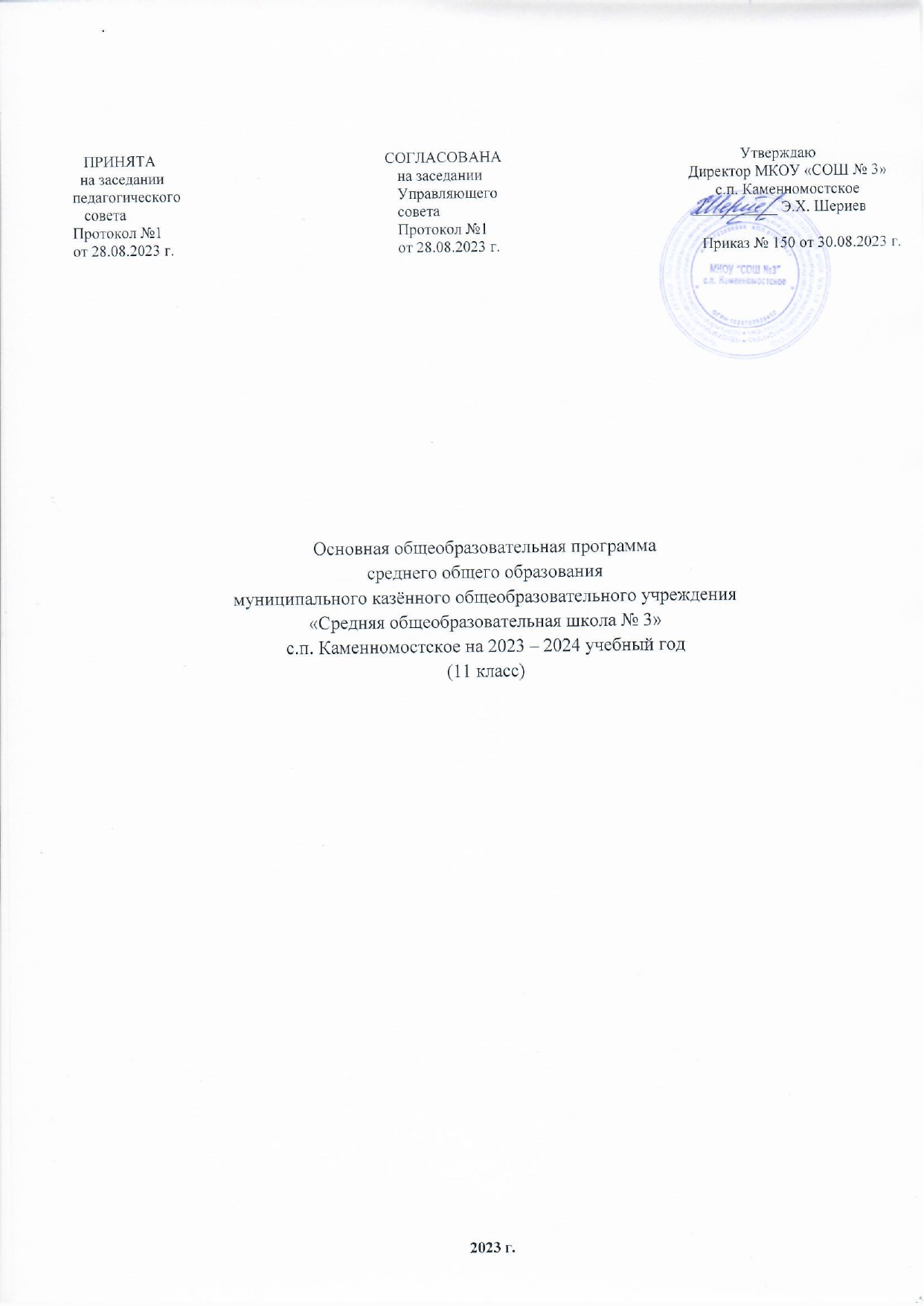 СОДЕРЖАНИЕ.ЦЕЛЕВОЙ РАЗДЕЛ ОСНОВНОЙ ОБРАЗОВАТЕЛЬНОЙ ПРОГРАММЫ СРЕДНЕГО ОБЩЕГО ОБРАЗОВАНИЯПояснительная запискаПринципы и подходы к формированию основной образовательной программы среднего общего образования…………………………………………………………………………………….Планируемые результаты освоения обучающимися ООП СОО (в том числе рабочих программ учебных предметов, курсов, рабочих программ курсов внеурочной деятельности)….Общие положенияПланируемые личностные результаты освоения ООП СОО (в том числе рабочих Программ учебных предметов, курсов, рабочих программ курсов внеурочной деятельности)…Планируемые предметные результаты освоения ООП (в том числе рабочих программ учебных предметов, курсов):Русский язык……………………………………………………………………………………………..Литература………………………….…………………………………………………………………….Родной (кабардино-черкесский) язык ……………………..……………………………………….….Родная (кабардино-черкесская) литература…………………….. …………………………………….Иностранный язык…………………………………………………Математика (включая алгебру и начала математического анализа, геометрию, вероятность)…………………….. ……………………………………………………………………………………… Информатика……………………………………………………………………………………………... Физика…………………….…………………………………………………………………………….… Химия……………………..…………………………………………………………………………….… Биология………………………….………………………………………………………………………. История…………………….. ……………………………………………………………………………. Обществознание ………………………………………………………………………………………… География…………………….………………………………………………………………………….. Физическая культура…………………….……………………………………………………………… Основы безопасности жизнедеятельности…………………….………………………………..……... Проектная деятельность………………………………………………………………………………..Культура народов КБР……………………………………………………………………………………Система оценки результатов освоения основной образовательной программы среднего общего образования……………………………………………………………………………………..Особенности оценки предметных результатов……………………………………………………….Организация и содержание оценочных процедур…………………………………………………….СОДЕРЖАТЕЛЬНЫЙ РАЗДЕЛ ОСНОВНОЙ ОБРАЗОВАТЕЛЬНОЙ ПРОГРАММЫ СРЕДНЕГО ОБЩЕГО ОБРАЗОВАНИЯПрограмма развития универсальных учебных действий при получении среднегообщего образования, включающая формирование компетенций обучающихся в области………Цели и задачи, включающие учебно-исследовательскую и проектную деятельность обучающихся как средство совершенствования их универсальных учебных действий; описание места Программы и ее роли в реализации требований ФГОС СОО…………………………………Описание понятий, функций, состава и характеристик универсальных учебных действий и их связи с содержанием отдельных учебных предметов и внеурочной деятельностью, а также места универсальных учебных действий в структуре образовательной деятельности……………..Типовые задачи по формированию универсальных учебных действий……………………….Описание особенностей учебно-исследовательской и проектной деятельностиобучающихся……………………………………………………………………………………………...Описание условий, обеспечивающих развитие универсальных учебных действий у обучающихся, в том числе системы организационно-методического и ресурсного обеспечения учебно-исследовательской и проектной деятельности обучающихся……………………………….Методика и инструментарий оценки успешности освоения и примененияобучающимися универсальных учебных действий……………………………………………………..Рабочие программы учебных предметов, курсов, курсов внеурочной деятельности2.3. Рабочая программа воспитания……………………………………………………………………..2.4. Программа коррекционной работы…………………………………………………………………ОРГАНИЗАЦИОННЫЙ РАЗДЕЛ ОСНОВНОЙ ОБРАЗОВАТЕЛЬНОЙ ПРОГРАММЫ СРЕДНЕГО ОБЩЕГО ОБРАЗОВАНИЯ3.1. Учебный план………………………………………………………………………………………3.2. Календарный учебный график……………………………………………………………………..3.3 План внеурочной деятельности……………………………………………………………………..Календарный план воспитательной работы……………………………………………………….Система условий реализации основной образовательной программы…………………………..Раздел 1. ЦелевойПояснительная записка.Основная образовательная программа среднего общего образования является нормативно - управленческим документом муниципального казенного общеобразовательного учреждения«Средняя общеобразовательная школа № 3» с.п. Каменномостское характеризует специфику содержания образования и особенности организации учебно-воспитательного процесса на уровне среднего общего образования.Программа разработана в соответствии с Федеральным законом от 29.12.12г «Об образовании в РФ» 273-ФЗ, нормативными документами по образованию, методическими рекомендациями по разработке образовательных программ.Нормативно-правовой базой образовательной программы являются:-ФГОС СОО, утвержденный приказом Министерства образования и науки РФ от 17 мая 2012 г. N 413;-Приказ Министерства просвещения Российской Федерации от 18.05.2023 г. №371 «Об утверждении федеральной образовательной программы среднего общего образования»;-Федеральный закон«Об образовании в Российской Федерации»от29 декабря2012г.№273-ФЗ(с изменениями и дополнениями вступившими в силус01.09.2021г.) и (с изменениями и дополнениями вступившими в силу с14.07.2022);-Постановление	Главного	государственного	санитарного	врача	РФ	от28сентября 2020г.№28(СП2.4.3648-20);-Постановлением Главного государственного санитарного врача РФ от 28 января 2021 г.№2(СанПиН1.2.3685-21);-Приказ Министерства просвещения Российской Федерации от22.03.2021№115"Об утверждении Порядка организации и осуществления образовательной деятельности по основным общеобразовательным программам -образовательным программам начального общего, основного общего и среднего общего образования";-Федеральный перечень учебников, допущенных к использованию при реализации и меющих государственную аккредитацию образовательных программа начального общего, основного общего, среднего общего образования организациями, осуществляющими образовательную деятельность;-Устав МКОУ «СОШ № 3» с.п. Каменномостское ( далее - Школа);-Программа развития.Среднее общее образование–уровень общего образования.Цели и задачи реализации основной образовательной программы среднего общего образования.Целями реализации основной образовательной программы среднего общего образования являются:становление и развитие личности обучающегося в ее самобытности и уникальности, осознание собственной индивидуальности, появление жизненных планов, готовность к самоопределению;достижение выпускниками планируемых результатов: компетенций и компетентностей, определяемых личностными, семейными, общественными, государственными потребностями и возможностями обучающегося старшего школьного возраста, индивидуальной образовательной траекторией его развития и состоянием здоровья.Достижение поставленных целей при разработке и реализации образовательной организацией основной образовательной программы среднего общего образования предусматривает решение следующих основных задач:формирование российской гражданской идентичности обучающихся;единства образовательного пространства Российской Федерации посредством установления единых требований к результатам, структуре и условиям реализации основной образовательной программы;сохранение и развитие культурного разнообразия и языкового наследия многонационального народа Российской Федерации, реализация права на изучение родного языка, овладение духовными ценностями и культурой многонационального народа России;обеспечение равных возможностей получения качественного среднего общего образования;обеспечение реализации бесплатного образования на уровне среднего общего образования в объеме основной образовательной программы, предусматривающей изучение обязательных учебных предметов, входящих в учебный план (учебных предметов по выбору из обязательных предметных областей, дополнительных учебных предметов, курсов по выбору и общих для включения во все учебные планы учебных предметов, в том числе на углубленном уровне), а также внеурочную деятельность;обеспечение достижения обучающимися образовательных результатов в соответствии с требованиями, установленными Федеральным государственным образовательным стандартом среднего общего образования (далее - ФГОС СОО);установление требований к воспитанию и социализации обучающихся, их самоидентификации посредством личностно и общественно значимой деятельности, социального и гражданского становления, осознанного выбора профессии, понимание значения профессиональной деятельности для человека и общества, в том числе через реализацию образовательных программ, входящих в основную образовательную программу;обеспечение преемственности основных образовательных программ начального общего, основного общего, среднего общего, профессионального образования;развитие государственно-общественного управления в образовании;формирование основ оценки результатов освоения обучающимися основной образовательной программы, деятельности педагогических работников, организаций, осуществляющих образовательную деятельность;создание условий для развития и самореализации обучающихся, для формирования здорового, безопасного и экологически целесообразного образа жизни обучающихся;обеспечение государственных гарантий по соответствующему финансированию основной образовательной программы, реализуемой через урочную и внеурочную деятельность.Принципы и подходы к формированию основной образовательной программы среднего общего образования.Методологической основой ФГОС СОО является системно- деятельностный подход, который предполагает:формирование готовности обучающихся к саморазвитию и непрерывному образованию;проектирование и конструирование развивающей образовательной среды организации, осуществляющей образовательную деятельность;активную учебно-познавательную деятельность обучающихся;построение образовательной деятельности с учетом индивидуальных, возрастных, психологических, физиологических особенностей и здоровья детей 15-18 лет, связанных:с переходом от учебных действий к овладению учебной деятельностью при получении среднего общего образования, к новой внутренней позиции обучающегося;с направленностью на самостоятельный познавательный поиск, постановку учебных целей, освоение и самостоятельное осуществление контрольных и оценочных действий, инициативу в организации учебного сотрудничества;с осуществлением качественного преобразования учебных действий, моделирования,задач к развитию способности проектирования собственной учебной деятельности и построению жизненных планов во временной перспективе;с формированием у обучающегося научного типа мышления, ориентирующего на общекультурные образцы, нормы, эталоны и закономерности взаимодействия с окружающиммиром;с овладением коммуникативными средствами и способами организации кооперации и сотрудничества;с развитием учебного сотрудничества, реализуемого в отношениях обучающихся с учителем и сверстниками.Переход обучающегося в старшую школу совпадает спервым периодом юности, или первым периодом зрелости, который отличается сложностьюстановления личностных черт. Центральным психологическим новообразованием юношескоговозраста является предварительное самоопределение, построение жизненных планов набудущее, формирование идентичности и устойчивого образа «Я». Направленность личности вюношеском возрасте характеризуется ее ценностными ориентациями, интересами,отношениями, установками, мотивами, переходом от подросткового возраста ксамостоятельной взрослой жизни. К этому периоду фактически завершается становлениеосновных биологических и психологических функций, необходимых взрослому человеку дляполноценного существования. Социальное и личностное самоопределение в данном возрастепредполагает не столько эмансипацию от взрослых, сколько четкую ориентировку иопределение своего места во взрослом мире.Основными принципами реализации программы являются:обеспечение преемственности и взаимосвязи программ основного общего исреднего общего образования;расширение	образовательного	пространства	через	использование возможностейнеформального (дополнительного) образования, многосторонние связи и продуктивноевзаимодействие с различными учреждениями, организациями, объединениями;формирование творческой инициативы, самостоятельности и ответственнойпозиции старшеклассника в разных видах деятельности;-обеспечение открытости школы для образовательного сообщества города, развитиесистемы государственно-общественного управления ОУ;-обеспечение индивидуализации образования через самостоятельный свободный выборнаправления образовательной деятельности на основе личного интереса обучающихся;Ведущим принципом реализации ООП СОО является принцип индивидуально- дифференцированногоподхода образования.Обучающиеся осуществляютсвободный выбор учебных курсов, видов и форм внеурочной деятельности,самостоятельно определяют темы и направления творческой, исследовательской и проектнойдеятельности в соответствии с образовательными интересами, личными и профессиональнымипредпочтениями.Достижение целей и реализация заявленных принципов обеспечивается путем решения системы задач:1 Расширение образовательного пространства.Создание условий для активной самостоятельной учебно-познавательной,исследовательской и проектной деятельности обучающихся.Развитие	системы	педагогической	поддержки	и	социально	– психологическогосопровождения обучающихся.Формирование образовательной развивающей среды, способствующейинтеллектуальному, творческому развитию личности, способной свободно адаптироваться всоциальных условиях, ответственной за свое здоровье и жизнь.Основная образовательная программа МКОУ «СОШ №1»с.п.Сармаково формируется с учетомпринципа демократизации, который обеспечивает формирование и развитие демократическойкультуры всех участников образовательных отношений на основе сотрудничества,сотворчества, личной ответственности в том числе через развитие органов государственно-общественногоуправления образовательной организацией.Основная образовательная программа МКОУ «СОШ№ 1» с.п. Сармаково формируется всоответствии с требованиями ФГОС СОО и с учетом индивидуальных особенностей,потребностей и запросов обучающихся и их родителей (законных представителей) приполучении среднего общего образования, включая образовательные потребности обучающихсяс ограниченными возможностями здоровья и инвалидов, а также значимость данного уровняобщего образования для продолжения обучения в профессиональнойобразовательнойорганизации	или	образовательной	организации	высшего	образования, профессиональнойдеятельности и успешной социализации.Общаяхарактеристика основной образовательной программы.Основная образовательная программа МКОУ «СОШ № 3» с.п. Каменномостское определяет цели, задачи, планируемые результаты, содержание и организацию образовательного процесса на уровнесреднего общего образования и реализуется образовательным учреждением через урочную ивнеурочную деятельность.Программа содержит три раздела: целевой, содержательный и организационный.Целевой разделЦелевой раздел определяет общее назначение, цели, задачи и планируемые результаты реализации ООП СОО, конкретизированные в соответствии с требованиями Стандарта.Целевой раздел включает:-пояснительную записку;-планируемые результаты освоения обучающимися ООП СОО;-систему оценки достижения планируемых результатов освоения ООП СОО.Содержательный разделСодержательный раздел определяет общее содержание образования и включаетобразовательные программы, ориентированные на достижение личностных, предметных иметапредметных результатов, в том числе:-программу развития универсальных учебных действий, включающую формирование компетенций информационно-коммуникационных технологий, учебно-исследовательской и проектной деятельности;-программы отдельных учебных предметов, курсов;-программу воспитания и социализации обучающихся, включающую такие направления,как духовно-нравственное развитие и воспитание обучающихся, их социализация и ориентация, формирование культуры здорового и безопасного образа жизни, экологической культуры;-программу коррекционно-развивающей работы.Организационный разделОрганизационный раздел устанавливает механизм реализации образовательного процесса, а также компонентов ООП.Организационный раздел включает:учебный план среднего общего образования как один из основных механизмов реализации ООП;-систему условий реализации ООП в соответствии с требованиями Стандарта.Основными механизмами реализации образовательной программы являются учебный план и план внеурочной деятельности МКОУ «СОШ № 3» с.п. Каменномостское Основная образовательная программа МКОУ «СОШ № 3» с.п. Каменномостское содержит обязательную часть и часть, формируемую участниками образовательных отношений. В целях обеспечения индивидуальных потребностей, обучающихся в основной образовательной программе, предусматриваются учебные предметы, курсы, обеспечивающие интересы и образовательные потребности каждого ученика, внеурочная деятельность.Программа предусматривает организацию активных форм творческой, самостоятельной деятельности учащихся, выполнение ими работ исследовательского характера.В целях обеспечения индивидуальных потребностей, обучающихся образовательная программа предусматривает внеурочную деятельность.ООП СОО направлена на становление личностных характеристик выпускника (портрет выпускника):любящий свой край и свою Родину, уважающий свой народ, его культуру и духовные традиции;осознающий и принимающий традиционные ценности семьи, российского гражданского общества, многонационального российского народа, человечества, осознающий свою сопричастность судьбе Отечества;креативный и критически мыслящий, активно и целенаправленно познающий мир, осознающий ценность образования и науки, труда и творчества для человека и общества;владеющий основами научных методов познания окружающего мира;мотивированный на творчество и инновационную деятельность;готовый к сотрудничеству, способный осуществлять учебно-исследовательскую, проектную и информационно-познавательную деятельность;осознающий себя личностью, социально активный, уважающий закон и правопорядок, осознающий ответственность перед семьей, обществом, государством ,человечеством;уважающий мнение других людей, умеющий вести конструктивный диалог, достигать взаимопонимания и успешно взаимодействовать;осознанно	выполняющий	и	пропагандирующий	правила	здорового,	безопасного	и экологически целесообразного образа жизни;подготовленный	к	осознанному	выбору	профессии,	понимающий	значение профессиональной деятельности для человека и общества;мотивированный на образование и самообразование в течение всей своей жизни.Образовательные технологии, обеспечивающие достижение требований стандарта, обладают значительным воспитательным и развивающим, а также здоровьесберегающимпотенциалом, что отвечает современным приоритетным потребностям личности, общества и государства:технология уровневой дифференциации обучения;технология создания учебных ситуаций;технологии, основанные на реализации исследовательской деятельности;информационных и коммуникационных технологий обучения;технология ТРИЗ;проблемно-диалогическая технология;технология развития критического мышления;технология оценивания учебных успехов;проектная технология.Виды деятельности учащихся на уровне среднего общего образования:совместная распределенная учебная деятельность в личностно ориентированных формах (включающих возможность самостоятельного планирования и целеполагания, возможность проявить свою индивидуальность, выполнять функцииконтроля, оценки, дидактической организации материала и пр.);индивидуальная учебная деятельность при осуществлении индивидуальных образовательных проектов;совместная распределенная проектная деятельность, ориентированная на получение социально значимого продукта;учебно-исследовательская деятельность в ее разных формах, в том числе осмысленное экспериментирование с природными объектами, социальное экспериментирование, направленное на выстраивание отношений с окружающими людьми, тактики собственного поведения;деятельность управления системными объектами (техническими объектами, группами людей);творческая деятельность (художественной, технической и др. видах деятельности);спортивная деятельность.Общие подходы к организации внеурочной деятельности.Основной задачей внеурочной деятельности в МКОУ «СОШ№ 3» с.п. Каменномостское  является создание условий для самоопределения, самовыражения учащихся; развития и реализации их творческих, интеллектуальных возможностей; вовлечение их в разнообразную творческуюдеятельность(конкурсы, марафоны, олимпиады, клубную деятельность, конференции, научные общества, спортивные секции, детские общественные объединения идр.).План внеурочной деятельности является организационным механизмом реализации образовательной программы, определяет состав и структуру направлений, формы организации, объем внеурочной деятельности обучающихся на уровне среднего общего образования (до 700 часов за два года обучения).План внеурочной деятельности представлен двумя компонентами. Первый компонент- инвариативный, который включает работу ученических сообществ в форме: клубных встреч, участие обучающихся в делах ученического коллектива и в общих коллективных делах, ежемесячные учебные собрания по проблемам образовательной деятельности. Второй компонент- вариативный: экскурсии в музеи, зоопарки, биопарки, заповедники, поездки политературным местам,	исторические	музеи,	усадьбы	известных	деятелей	культуры	и	искусства	ит.д., расширяющие представления обучающихся в соответствии с выбранным профилем.Внеурочная деятельность организуется по направлениям развития личности (спортивно- оздоровительное,духовно-нравственное, социальное, общеинтеллектуальное, общекультурное),в таких формах как экскурсии, кружки, секции, круглые столы, конференции, диспуты,школьные научные общества, олимпиады,соревнования, поисковые и научные исследования, общественно полезные практики,предметные недели.Организационное обеспечение внеурочной деятельности осуществляетсячерез учебный план МКОУ «СОШ№ 1» с.п. Сармаково и представляет собой часть, формируемую участниками образовательного процесса:дополнительные образовательные модули, спецкурсы, учебные научные исследования, практикумы и т.д., проводимые в формах, отличных от урочной;дополнительные образовательные программы самого общеобразовательного учреждения (внутришкольная система дополнительного образования);образовательные программы учреждений дополнительного образования детей, а также учреждений культуры и спорта;классное руководство (экскурсии, диспуты, круглые столы, соревнования, общественно полезные практики и т.д.);деятельность педагогических работников (педагога-организатора, социального педагога, педагога-психолога) в соответствии с должностными обязанностями квалификационных характеристик должностей работников образования;интеграцию	в	открытое	образовательное	пространство	на	основе	современных информационно- коммуникационных технологий, сетевое взаимодействие образовательных учреждений различных типов и видов для обеспечения максимального учета индивидуальных особенностей и потребностей обучающихся.Особенности социального партнерства ОУ.В настоящее время школа активно сотрудничает с учреждениями культуры, науки, дополнительного	образования,	спорта,	здравоохранения,	общественными	организациями, органами исполнительной власти.Планируемые результаты освоения обучающимися ООП СОО (в том числе рабочих программ учебных предметов, курсов, рабочих программ курсов внеурочной деятельности).Общие положенияСтандарт устанавливает требования к результатам освоения обучающимися основной образовательной программы:личностным, включающим готовность и способность обучающихся к саморазвитию и личностному самоопределению, сформированность их мотивации к обучению и целенаправленной познавательной деятельности, системы значимых социальных и межличностных отношений, ценностно-смысловых установок, отражающих личностные и гражданские позиции в деятельности, антикоррупционное мировоззрение,правосознание,экологическую культуру, способность ставить цели и строить жизненные планы, способность к осознанию российской гражданской идентичности в поликультурном социуме;метапредметным, включающим освоенные обучающимися межпредметные понятия и универсальные учебные действия (регулятивные, познавательные, коммуникативные), способность их использования в познавательной и социальной практике,самостоятельность в планировании и осуществлении учебной деятельности и организацииучебного сотрудничества с педагогами и сверстниками, способность к построениюиндивидуальной образовательной траектории, владение навыками учебно- исследовательской, проектной и социальной деятельности;предметным, включающим освоенные обучающимися в ходе изучения учебного предмета умения, специфические для данной предметной области, виды деятельности по получению нового знания в рамках учебного предмета, его преобразованию и применению в учебных, учебно- проектных и социально-проектных ситуациях, формирование научного типа мышления, владение научной терминологией, ключевыми понятиями, методами и приемами.Структура и содержание планируемых результатов отражают требования Стандарта, специфику целей изучения отдельных учебных предметов, соответствие возрастным возможностям. Планируемые результаты учитываются при оценке результатов деятельности педагогических работников и ОУ в целом.Предметные, метапредметные и личностные результаты планируются в рабочихпрограммах учебных курсов.Предметные результаты представлены двумя группами «Выпускник научится»,«Выпускник получится возможность научиться» как на базовом, так и на углубленном уровне.1.2.2 Планируемые личностные результаты освоения ООП СОО (в том числе рабочих программ учебных предметов, курсов, рабочих программ курсов внеурочной деятельности).Планируемые личностные результаты освоения ООПЛичностные результаты в сфере отношений обучающихся к себе, к своему здоровью, к познанию себя:ориентация обучающихся на достижение личного счастья, реализацию позитивных жизненных перспектив, инициативность, креативность, готовность и способность к личностному самоопределению, способность ставить цели и строить жизненные планы;готовность и способность обеспечить себе и своим близким достойную жизнь в процессе самостоятельной, творческой и ответственной деятельности;готовность и способность обучающихся к отстаиванию личного достоинства, собственного мнения, готовность и способность вырабатывать собственную позицию по отношению к общественно-политическим событиям прошлого и настоящего на основе осознания и осмысления истории, духовных ценностей и достижений нашей страны;готовность и способность обучающихся к саморазвитию и самовоспитанию в соответствии с общечеловеческими ценностями и идеалами гражданского общества, потребность в физическом самосовершенствовании, занятиях спортивно-оздоровительной деятельностью;принятие и реализация ценностей здорового и безопасного образа жизни, бережное, ответственное и компетентное отношение к собственному физическому и психологическому здоровью;неприятие вредных привычек: курения, употребления алкоголя, наркотиков.Личностные результаты в сфере отношений обучающихся к России как к Родине (Отечеству): российская идентичность, способность к осознанию российской идентичности вполикультурном социуме, чувство причастности к историко-культурной общности российского народа и судьбе России, патриотизм, готовность к служению Отечеству, его защите;уважение к своему народу, чувство ответственности перед Родиной, гордости за свой край, свою Родину, прошлое и настоящее многонационального народа России, уважение к государственным символам (герб, флаг, гимн);формирование уважения к русскому языку как государственному языку Российской Федерации, являющемуся основой российской идентичности и главным фактором национального самоопределения;воспитание уважения к культуре, языкам, традициям и обычаям народов, проживающих в Российской Федерации.Личностные результаты в сфере отношений обучающихся к закону, государству и к гражданскому обществу:гражданственность, гражданская позиция активного и ответственного члена российского общества, осознающего свои конституционные права и обязанности, уважающего закон и правопорядок, осознанно принимающего традиционные национальные и общечеловеческие гуманистические и демократические ценности, готового к участию в общественной жизни;признание неотчуждаемости основных прав и свобод человека, которые принадлежат каждому от рождения, готовность к осуществлению собственных прав и свобод без нарушения прав и свобод других лиц, готовность отстаивать собственные права и свободы человека и гражданина согласно общепризнанным принципам и нормам международного права и в соответствии с Конституцией Российской Федерации, правовая и политическая грамотность;мировоззрение, соответствующее современному уровню развития науки и общественной практики, основанное на диалоге культур, а также различных форм общественного сознания, осознание своего места в поликультурном мире;интериоризация ценностей демократии и социальной солидарности, готовность к договорному регулированию отношений в группе или социальной организации;готовность обучающихся к конструктивному участию в принятии решений, затрагивающих их права и интересы, в том числе в различных формах общественной самоорганизации, самоуправления, общественно значимой деятельности;приверженность идеям интернационализма, дружбы, равенства, взаимопомощи народов; воспитание уважительного отношения к национальному достоинству людей, их чувствам, религиозным убеждениям;готовность обучающихся противостоять идеологии экстремизма, национализма, ксенофобии; коррупции; дискриминации по социальным, религиозным, расовым, национальным признакам и другим негативным социальным явлениям.Личностные результаты в сфере отношений обучающихся с окружающими людьми: нравственное сознание и поведение на основе усвоения общечеловеческих ценностей,толерантного сознания и поведения в поликультурном мире, готовности и способности вести диалог с другими людьми, достигать в нем взаимопонимания, находить общие цели и сотрудничать для их достижения;принятие гуманистических ценностей, осознанное, уважительное и доброжелательное отношение к другому человеку, его мнению, мировоззрению;способность к сопереживанию и формирование позитивного отношения к людям, в том числе к лицам с ограниченными возможностями здоровья и инвалидам; бережное, ответственное и компетентное отношение к физическому и психологическому здоровью других людей, умение оказывать первую помощь;формирование выраженной в поведении нравственной позиции, в том числе способности к сознательному выбору добра, нравственного сознания и поведения на основе усвоения общечеловеческих ценностей и нравственных чувств (чести, долга, справедливости, милосердия и дружелюбия);развитие компетенций сотрудничества со сверстниками, детьми младшего возраста, взрослыми в образовательной, общественно полезной, учебно-исследовательской, проектной и других видах деятельности.Личностные результаты в сфере отношений обучающихся к окружающему миру, живой природе, художественной культуре:мировоззрение, соответствующее современному уровню развития науки, значимости науки, готовность к научно-техническому творчеству, владение достоверной информацией о передовыхдостижениях и открытиях мировой и отечественной науки, заинтересованность в научных знаниях об устройстве мира и общества;готовность и способность к образованию, в том числе самообразованию, на протяжении всей жизни; сознательное отношение к непрерывному образованию как условию успешной профессиональной и общественной деятельности;экологическая культура, бережное отношения к родной земле, природным богатствам России и мира; понимание влияния социально-экономических процессов на состояние природной и социальной среды, ответственность за состояние природных ресурсов; умения и навыки разумного природопользования, нетерпимое отношение к действиям, приносящим вред экологии; приобретение опыта эколого-направленной деятельности;эстетическое отношения к миру, готовность к эстетическому обустройству собственного быта.Личностные результаты в сфере отношений обучающихся к семье и родителям, в том числе подготовка к семейной жизни:ответственное отношение к созданию семьи на основе осознанного принятия ценностей семейной жизни;положительный образ семьи, родительства (отцовства и материнства), интериоризация традиционных семейных ценностей.Личностные результаты в сфере отношения обучающихся к труду, в сфере социально- экономических отношений:уважение ко всем формам собственности, готовность к защите своей собственности, осознанный выбор будущей профессии как путь и способ реализации собственных жизненныхпланов;готовность обучающихся к трудовой профессиональной деятельности как к возможности участия в решении личных, общественных, государственных, общенациональных проблем;потребность трудиться, уважение к труду и людям труда, трудовым достижениям, добросовестное, ответственное и творческое отношение к разным видам трудовой деятельности;готовность к самообслуживанию, включая обучение и выполнение домашних обязанностей.Личностные результаты в сфере физического, психологического, социального и академического благополучия обучающихся:физическое, эмоционально-психологическое, социальное благополучие обучающихся в жизни образовательной организации, ощущение детьми безопасности и психологического комфорта, информационной безопасности.Планируемые метапредметные результаты освоения ООПМетапредметные результаты освоения основной образовательной программы представлены тремя группами универсальных учебных действий (УУД).Регулятивные универсальные учебные действия Выпускник научится:самостоятельно определять цели, задавать параметры и критерии, по которым можно определить, что цель достигнута;оценивать	возможные	последствия	достижения	поставленной	цели	в	деятельности, собственной жизни и жизни окружающих людей, основываясь на соображениях этики и морали;ставить и формулировать собственные задачи в образовательной деятельности и жизненных ситуациях;оценивать ресурсы, в том числе время и другие нематериальные ресурсы, необходимые для достижения поставленной цели;выбирать путь достижения цели, планировать решение поставленных задач, оптимизируя материальные и нематериальные затраты;организовывать эффективный поиск ресурсов, необходимых для достижения поставленной цели;сопоставлять полученный результат деятельности с поставленной заранее целью.Познавательные универсальные учебные действия Выпускник научится:искать и находить обобщенные способы решения задач, в том числе, осуществлять развернутый информационный поиск и ставить на его основе новые (учебные и познавательные) задачи;критически оценивать и интерпретировать информацию с разных позиций, распознавать и фиксировать противоречия в информационных источниках;использовать различные модельно-схематические средства для представления существенных связей и отношений, а также противоречий, выявленных в информационных источниках;находить и приводить критические аргументы в отношении действий и суждений другого; спокойно и разумно относиться к критическим замечаниям в отношении собственного суждения, рассматривать их как ресурс собственного развития;выходить за рамки учебного предмета и осуществлять целенаправленный поиск возможностей для широкого переноса средств и способов действия;выстраивать индивидуальную образовательную траекторию, учитывая ограничения со стороны других участников и ресурсные ограничения;менять и удерживать разные позиции в познавательной деятельности.Коммуникативные универсальные учебные действия Выпускник научится:осуществлять деловую коммуникацию как со сверстниками, так и со взрослыми (как внутри образовательной организации, так и за ее пределами), подбирать партнеров для деловой коммуникации исходя из соображений результативности взаимодействия, а не личных симпатий;при осуществлении групповой работы быть как руководителем, так и членом команды в разных ролях (генератор идей, критик, исполнитель, выступающий, эксперт и т.д.);координировать и выполнять работу в условиях реального, виртуального и комбинированного взаимодействия;развернуто, логично и точно излагать свою точку зрения с использованием адекватных (устных и письменных) языковых средств;распознавать конфликтогенные ситуации и предотвращать конфликты до их активной фазы, выстраивать деловую и образовательную коммуникацию, избегая личностных оценочных суждений.Планируемые предметные результаты освоения ООПНа уровне среднего общего образования в соответствии с ФГОС СОО, помимо традиционных двух групп результатов «Выпускник научится» и «Выпускник получит возможность научиться», появляются еще две группы результатов: результаты базового и углубленного уровней.Логика представления результатов четырех видов: «Выпускник научится – базовый уровень»,«Выпускник получит возможность научиться – базовый уровень», «Выпускник научится – углубленный уровень», «Выпускник получит возможность научиться – углубленный уровень» – определяется следующей методологией.Как и в основном общем образовании, группа результатов «Выпускник научится» представляет собой результаты, достижение которых обеспечивается учителем в отношении всех обучающихся, выбравших данный уровень обучения. Группа результатов «Выпускник получит возможность научиться» обеспечивается учителем в отношении части наиболее мотивированных и способных обучающихся, выбравших данный уровень обучения. При контроле качества образования группа заданий, ориентированных на оценку достижения планируемых результатов из блока «Выпускник получит возможность научиться», может включаться в материалы блока«Выпускник научится». Это позволит предоставить возможность обучающимся продемонстрировать овладение качественно иным уровнем достижений и выявлять динамику роста численности наиболее подготовленных обучающихся.Принципиальным отличием результатов базового уровня от результатов углубленного уровня является их целевая направленность. Результаты базового уровня ориентированы на общую функциональную грамотность, получение компетентностей для повседневной жизни и общего развития. Эта группа результатов предполагает:понимание предмета, ключевых вопросов и основных составляющих элементов изучаемой предметной области, что обеспечивается не за счет заучивания определений и правил, а посредством моделирования и постановки проблемных вопросов культуры, характерных для данной предметной области;умение решать основные практические задачи, характерные для использования методов и инструментария данной предметной области;осознание рамок изучаемой предметной области, ограниченности методов и инструментов, типичных связей с некоторыми другими областями знания.Результаты углубленного уровня ориентированы на получение компетентностей для последующей профессиональной деятельности как в рамках данной предметной области, так и в смежных с ней областях. Эта группа результатов предполагает:овладение ключевыми понятиями и закономерностями, на которых строится данная предметная область, распознавание соответствующих им признаков и взаимосвязей, способность демонстрировать различные подходы к изучению явлений, характерных для изучаемой предметной области;умение решать как некоторые практические, так и основные теоретические задачи, характерные для использования методов и инструментария данной предметной области;наличие представлений о данной предметной области как целостной теории (совокупности теорий), об основных связях с иными смежными областями знаний.Примерные программы учебных предметов построены таким образом, что предметные результаты базового уровня, относящиеся к разделу «Выпускник получит возможность научиться», соответствуют предметным результатам раздела «Выпускник научится» на углубленном уровне. Предметные результаты раздела «Выпускник получит возможность научиться» не выносятся на итоговую аттестацию, но при этом возможность их достижения должна быть предоставлена каждому обучающемуся.Русский языкПланируемые       результаты        освоения        программы        по        русскому        языку на уровне среднего общего образования.Личностные        результаты        освоения         программы        по         русскому        языку на     уровне      среднего      общего      образования      достигаются      в      единстве      учебной и воспитательной деятельности в соответствии с традиционными российскими социокультурными и духовно-нравственными ценностями, принятыми в обществе правилами и нормами поведения и способствуют процессам самопознания, самовоспитания и саморазвития, формирования внутренней позиции личности, патриотизма, гражданственности; уважения к памяти защитников Отечестваи       подвигам       Героев       Отечества,       закону       и       правопорядку,        человеку       труда и      людям       старшего       поколения;       взаимного       уважения,       бережного       отношения к культурному наследию и традициям многонационального народа Российской Федерации, природе и окружающей среде.В результате изучения русского языка на уровне среднего общего образования у обучающегося будут сформированы следующие личностные результаты:гражданского воспитания:сформированность        гражданской        позиции        обучающегося        как        активного и ответственного члена российского общества;осознание     своих     конституционных     прав      и     обязанностей,      уважение     закона и правопорядка;принятие       традиционных       национальных,       общечеловеческих       гуманистических и демократических ценностей, в том числе в сопоставлении с ситуациями, отражёнными в текстах литературных произведений, написанных на русском языке;готовность противостоять идеологии экстремизма, национализма, ксенофобии, дискриминации по социальным, религиозным, расовым, национальным признакам;готовность вести совместную деятельность в интересах гражданского общества, участвовать в самоуправлении в школе и детско-юношеских организациях;умение      взаимодействовать       с       социальными       институтами       в       соответствии с их функциями и назначением;готовность к гуманитарной и волонтёрской деятельности;патриотического воспитания:сформированность российской гражданской идентичности, патриотизма, уважения к своему          народу,	чувства	ответственности	перед	Родиной,	гордости за свой край, свою Родину, свой язык и культуру, прошлое и настоящее многонационального народа России;ценностное        отношение         к        государственным         символам,         историческому и природному наследию, памятникам, боевым подвигам и трудовым достижениям народа, традициям народов России; достижениям России в науке, искусстве, спорте, технологиях, труде;идейная убеждённость, готовность к служению Отечеству и его защите, ответственность за его судьбу;духовно-нравственного воспитания:осознание духовных ценностей российского народа; сформированность нравственного сознания, норм этичного поведения;способность оценивать ситуацию и принимать осознанные решения, ориентируясь на морально-нравственные нормы и ценности;осознание личного вклада в построение устойчивого будущего;ответственное отношение к своим родителям, созданию семьи на основе осознанного принятия ценностей семейной жизни в соответствии с традициями народов России;эстетического воспитания:эстетическое       отношение       к       миру,        включая       эстетику       быта,       научного и технического творчества, спорта, труда, общественных отношений;способность воспринимать различные виды искусства, традиции и творчество своего и других народов, ощущать эмоциональное воздействие искусства;убеждённость     в      значимости      для      личности      и      общества      отечественного и мирового искусства, этнических культурных традиций и народного, в том числе словесного, творчества;готовность к самовыражению в разных видах искусства, стремление проявлять качества творческой       личности,       в       том       числе       при       выполнении       творческих       работ по русскому языку;физического	воспитания,	формирования	культуры	здоровья и эмоционального благополучия:сформированность здорового и безопасного образа жизни, ответственного отношения к своему здоровью;потребность   в   физическом   совершенствовании,	занятиях спортивно-оздоровительной деятельностью;активное неприятие вредных привычек и иных форм причинения вреда физическому и психическому здоровью;трудового воспитания:готовность к труду, осознание ценности мастерства, трудолюбие;готовность к активной деятельности технологической и социальной направленности, способность инициировать, планировать и самостоятельно осуществлять такую деятельность, в том числе в процессе изучения русского языка;интерес    к    различным     сферам     профессиональной     деятельности,    в     том     числе к деятельности филологов, журналистов, писателей; умение совершать осознанный выбор будущей профессии и реализовывать собственные жизненные планы;готовность и способность к образованию и самообразованию на протяжении всей жизни;экологического воспитания:сформированность экологической культуры, понимание влияния социально-экономических процессов на состояние природной и социальной среды, осознание глобального характера экологических проблем;планирование и осуществление действий в окружающей среде на основе знания целей устойчивого развития человечества;активное неприятие действий, приносящих вред окружающей среде; умение прогнозировать неблагоприятные экологические последствия предпринимаемых действий и предотвращать их;расширение опыта деятельности экологической направленности;ценности научного познания:сформированность мировоззрения, соответствующего современному уровню развития науки и общественной практики, основанного на диалоге культур, способствующего осознанию своего места в поликультурном мире;совершенствование языковой и читательской культуры как средства взаимодействия между людьми и познания мира;осознание ценности научной деятельности, готовность осуществлять учебно- исследовательскую и проектную деятельность, в том числе по русскому языку, индивидуально и в группе.В процессе достижения личностных результатов освоения обучающимися программы по русскому языку у обучающихся совершенствуется эмоциональный интеллект, предполагающий сформированность:самосознания, включающего способность понимать своё эмоциональное состояние, использовать адекватные языковые средства для выражения своего состояния, видеть направление развития собственной эмоциональной сферы, быть уверенным в себе;саморегулирования, включающего самоконтроль, умение принимать ответственность за своё	поведение,	способность	проявлять	гибкость и адаптироваться к эмоциональным изменениям, быть открытым новому;внутренней      мотивации,       включающей       стремление       к       достижению       цели и успеху, оптимизм, инициативность, умение действовать, исходя из своих возможностей;эмпатии, включающей способность сочувствовать и сопереживать, понимать эмоциональное состояние других людей и учитывать его при осуществлении коммуникации;социальных       навыков,        включающих       способность        выстраивать       отношения с другими людьми, заботиться о них, проявлять к ним интерес и разрешать конфликты с учётом собственного речевого и читательского опыта.В результате изучения русского языка на уровне среднего общего образования у обучающегося будут сформированы познавательные универсальные учебные действия, коммуникативные универсальные учебные действия, регулятивные универсальные учебные действия, совместная деятельность.У обучающегося будут сформированы следующие базовые логические действия как часть познавательных универсальных учебных действий:самостоятельно формулировать и актуализировать проблему, рассматривать её всесторонне;устанавливать существенный признак или основание для сравнения, классификации и обобщения языковых единиц, языковых явлений и процессов, текстов различных функциональных разновидностей языка, функционально-смысловых типов, жанров;определять цели деятельности, задавать параметры и критерии их достижения;выявлять      закономерности       и       противоречия       языковых       явлений,       данных в наблюдении;разрабатывать план решения проблемы с учётом анализа имеющихся материальных и нематериальных ресурсов;вносить коррективы в деятельность, оценивать риски и соответствие результатов целям; координировать и выполнять работу в условиях реального, виртуальногои     комбинированного     взаимодействия,     в      том     числе      при     выполнении      проектов по русскому языку;развивать креативное мышление при решении жизненных проблем с учётом собственного речевого и читательского опыта.У обучающегося будут сформированы следующие базовые исследовательские действия как часть познавательных универсальных учебных действий:владеть      навыками       учебно-исследовательской       и       проектной       деятельности, в том числе в контексте изучения учебного предмета «Русский язык», способностью и готовностью к самостоятельному поиску методов решения практических задач, применению различных методов познания;владеть     разными      видами      деятельности      по      получению      нового      знания, в том числе по русскому языку; его интерпретации, преобразованию и применению в различных учебных ситуациях, в том числе при создании учебных и социальных проектов;формировать научный тип мышления, владеть научной, в том числе лингвистической, терминологией,	общенаучными	ключевыми	понятиями и методами;ставить и формулировать собственные задачи в образовательной деятельности и разнообразных жизненных ситуациях;выявлять   и    актуализировать    задачу,    выдвигать    гипотезу,    задавать    параметры и критерии её решения, находить аргументы для доказательства своих утверждений;анализировать полученные в ходе решения задачи результаты, критически оценивать их достоверность, прогнозировать изменение в новых условиях;давать оценку новым ситуациям, приобретённому опыту;уметь интегрировать знания из разных предметных областей;уметь переносить знания в практическую область жизнедеятельности, освоенные средства и способы действия — в профессиональную среду;выдвигать новые идеи, оригинальные подходы, предлагать альтернативные способы решения проблем.У       обучающегося        будут        сформированы        следующие        умения        работать с информацией как часть познавательных универсальных учебных действий:владеть     навыками     получения     информации,     в     том      числе     лингвистической, из источников разных типов, самостоятельно осуществлять поиск, анализ, систематизацию и интерпретацию информации различных видов и форм представления;создавать   тексты    в    различных    форматах    с    учётом    назначения    информации и        её        целевой        аудитории,        выбирая        оптимальную        форму        представления и визуализации (презентация, таблица, схема и другие);оценивать достоверность, легитимность информации, её соответствие правовым и морально-этическим нормам;использовать средства информационных и коммуникационных технологий при решении когнитивных,	коммуникативных	и	организационных	задач с соблюдением требований эргономики, техники безопасности, гигиены, ресурсосбережения, правовых и этических норм, норм информационной безопасности;владеть навыками защиты личной информации, соблюдать требования информационной безопасности.У обучающегося будут сформированы следующие умения общения как часть коммуникативных универсальных учебных действий:осуществлять коммуникацию во всех сферах жизни;пользоваться невербальными средствами общения, понимать значение социальных знаков, распознавать предпосылки конфликтных ситуаций и смягчать конфликты;владеть различными способами общения и взаимодействия; аргументированно вести диалог;развёрнуто, логично и корректно с точки зрения культуры речи излагать своё мнение, строить высказывание.У обучающегося будут сформированы следующие умения самоорганизации как части регулятивных универсальных учебных действий:самостоятельно осуществлять познавательную деятельность, выявлять проблемы, ставить и формулировать собственные задачи в образовательной деятельности и жизненных ситуациях;самостоятельно составлять план решения проблемы с учётом имеющихся ресурсов, собственных возможностей и предпочтений;расширять рамки учебного предмета на основе личных предпочтений;делать осознанный выбор, уметь аргументировать его, брать ответственность за результаты выбора;оценивать приобретённый опыт;стремиться к формированию и проявлению широкой эрудиции в разных областях знания; постоянно повышать свой образовательный и культурный уровень.У обучающегося будут сформированы следующие умения самоконтроля, принятия себя и других как части регулятивных универсальных учебных действий:давать оценку новым ситуациям, вносить коррективы в деятельность, оценивать соответствие результатов целям;владеть навыками познавательной рефлексии как осознания совершаемых действий и мыслительных процессов, их оснований и результатов; использовать приёмы рефлексии для оценки ситуации, выбора верного решения;уметь оценивать риски и своевременно принимать решение по их снижению; принимать себя, понимая свои недостатки и достоинства;принимать мотивы и аргументы других людей при анализе результатов деятельности; признавать своё право и право других на ошибку;развивать способность видеть мир с позиции другого человека.У обучающегося будут сформированы следующие умения совместной деятельности: понимать и использовать преимущества командной и индивидуальной работы;выбирать тематику и методы совместных действий с учётом общих интересов и возможностей каждого члена коллектива;принимать цели совместной деятельности, организовывать и координировать действия по их достижению: составлять план действий, распределять роли с учётом мнений участников, обсуждать результаты совместной работы;оценивать    качество     своего     вклада     и     вклада     каждого     участника     команды в общий результат по разработанным критериям;предлагать новые проекты, оценивать идеи с позиции новизны, оригинальности, практической	значимости;	проявлять	творческие	способности и воображение, быть инициативным.К концу обучения в 11 классе обучающийся получит следующие предметные результаты по отдельным темам программы по русскому языку:Общие сведения о языке.Иметь    представление     об     экологии     языка,     о     проблемах     речевой     культуры в современном обществе.Понимать, оценивать и комментировать уместность (неуместность) употребления разговорной и просторечной лексики, жаргонизмов; оправданность (неоправданность) употребления иноязычных заимствований; нарушения речевого этикета, этических норм в речевом общении и других.Язык и речь. Культура речи. Синтаксис. Синтаксические нормы.Выполнять синтаксический анализ словосочетания, простого и сложного предложения.Определять изобразительно-выразительные средства синтаксиса русского языка (в рамках изученного).Анализировать, характеризовать и оценивать высказывания с точки зрения основных норм согласования		сказуемого		с	подлежащим,		употребления	падежной и предложно-падежной формы управляемого слова в словосочетании, употребления однородных членов	предложения,	причастного	и	деепричастного		оборотов (в рамках изученного).Соблюдать синтаксические нормы.Использовать словари грамматических трудностей, справочники. Пунктуация. Основные правила пунктуации.Иметь представление о принципах и разделах русской пунктуации. Выполнять пунктуационный анализ предложения.Анализировать и характеризовать текст с точки зрения соблюдения пунктуационных правил современного русского литературного языка (в рамках изученного).Соблюдать правила пунктуации. Использовать справочники по пунктуации. Функциональная стилистика. Культура речи.Иметь представление о функциональной стилистике как разделе лингвистики.Иметь представление об основных признаках разговорной речи, функциональных стилей (научного, публицистического, официально-делового), языка художественной литературы.Распознавать, анализировать и комментировать тексты различных функциональных разновидностей языка (разговорная речь, научный, публицистический и официально-деловой стили, язык художественной литературы).Создавать тексты разных функционально-смысловых типов; тексты разных жанров научного, публицистического, официально-делового стилей (объём сочинения — не менее 150 слов).Применять знания о функциональных разновидностях языка в речевой практике.ЛитератураПланируемые	результаты	освоения	программы	по	литературе на уровне среднего общего образования.Личностные	результаты	освоения	программы	по	литературе на     уровне      среднего      общего      образования      достигаются      в      единстве      учебной и воспитательной деятельности в соответствии с традиционными российскими социокультурными и духовно-нравственными ценностями, принятыми в обществе правилами и нормами поведения и способствуют процессам самопознания, самовоспитания и саморазвития, формирования внутренней позиции личности, патриотизма, гражданственности, уважения к памяти защитников Отечестваи подвигам Героев Отечества, закону и правопорядку, человеку труда и старшему поколению, взаимного         уважения,          бережного         отношения         к          культурному         наследию и        традициям       многонационального        народа        Российской       Федерации,        природе и окружающей среде.В результате изучения литературы на уровне среднего общего образования у обучающегося будут сформированы следующие личностные результаты:гражданского воспитания:сформированность        гражданской        позиции        обучающегося        как        активного и ответственного члена российского общества;осознание    своих     конституционных     прав     и     обязанностей,     уважение     закона и правопорядка;принятие традиционных национальных, общечеловеческих гуманистических, демократических, семейных ценностей, в том числе в сопоставлении с жизненными ситуациями, изображёнными в литературных произведениях;готовность противостоять идеологии экстремизма, национализма, ксенофобии, дискриминации по социальным, религиозным, расовым, национальным признакам;готовность вести совместную деятельность, в том числе в рамках школьного литературного образования,	в	интересах	гражданского	общества,	участвовать в самоуправлении в образовательной организации и детско-юношеских организациях;умение      взаимодействовать       с       социальными       институтами       в       соответствии с их функциями и назначением;готовность к гуманитарной деятельности;патриотического воспитания:осознание        российской         гражданской         идентичности         в         поликультурном и многоконфессиональном обществе, проявление интереса к познанию родного языка, истории, культуры	Российской	Федерации,	своего	края,	народов	России в контексте изучения произведений русской и зарубежной литературы, а также литератур народов России;ценностное        отношение         к        государственным         символам,         историческому и     природному      наследию,      памятникам,      традициям      народов      России,      внимание к их воплощению в литературе, а также достижениям России в науке, искусстве, спорте, технологиях, труде, отражённым в художественных произведениях;идейная убеждённость, готовность к служению и защите Отечества, ответственность за его судьбу, в том числе воспитанные на примерах из литературы.духовно-нравственного воспитания:осознание духовных ценностей российского народа; сформированность нравственного сознания, этического поведения;способность        оценивать         ситуацию,         в         том         числе         представленную в      литературном     произведении,     и     принимать     осознанные     решения,     ориентируясь на морально-нравственные нормы и ценности, характеризуя поведение и поступки персонажей художественной литературы;осознание личного вклада в построение устойчивого будущего;ответственное отношение к своим родителям, созданию семьи на основе осознанного принятия ценностей семейной жизни, в соответствии с традициями народов России, в том числе с опорой на литературные произведения;эстетического воспитания:эстетическое       отношение       к       миру,        включая       эстетику       быта,       научного и технического творчества, спорта, труда, общественных отношений;способность воспринимать различные виды искусства, традиции и творчество своего и других	народов,	ощущать	эмоциональное	воздействие	искусства, в том числе литературы;убеждённость      в      значимости       для       личности      и      общества      отечественного и мирового искусства, этнических культурных традиций и устного народного творчества;готовность к самовыражению в разных видах искусства, стремление проявлять качества творческой       личности,       в       том       числе       при       выполнении       творческих       работ по литературе;физического	воспитания,	формирования	культуры	здоровья и эмоционального благополучия:сформированность здорового и безопасного образа жизни, ответственного отношения к своему здоровью;потребность в физическом совершенствовании, занятиях спортивно-оздоровительной деятельностью;активное неприятие вредных привычек и иных форм причинения вреда физическому и психическому здоровью, в том числе с адекватной оценкой поведения и поступков литературных героев;трудового воспитания:готовность к труду, осознание ценности мастерства, трудолюбие, в том числе при чтении произведений      о       труде       и       тружениках,       а       также       на       основе       знакомства с профессиональной деятельностью героев отдельных литературных произведений;готовность к активной деятельности технологической и социальной направленности, способность инициировать, планировать и самостоятельно выполнять такую деятельность в процессе литературного образования;интерес к различным сферам профессиональной деятельности, умение совершать осознанный выбор будущей профессии и реализовывать собственные жизненные планы, в том числе ориентируясь на поступки литературных героев;готовность и способность к образованию и самообразованию, к продуктивной читательской деятельности на протяжении всей жизни;экологического воспитания:сформированность экологической культуры, понимание влияния социально-экономических процессов на состояние природной и социальной среды, осознание глобального характера экологических проблем, представленных в художественной литературе;планирование и осуществление действий в окружающей среде на основе знания целей устойчивого развития человечества, с учётом осмысления опыта литературных героев;активное неприятие действий, приносящих вред окружающей среде, в том числе показанных в литературных произведениях; умение прогнозировать неблагоприятные экологические последствия предпринимаемых действий, предотвращать их;расширение опыта деятельности экологической направленности, в том числе представленной в произведениях русской, зарубежной литературы и литератур народов России;ценности научного познания:сформированность мировоззрения, соответствующего современному уровню развития науки и общественной практики, основанного на диалоге культур, способствующего осознанию своего места в поликультурном мире;совершенствование языковой и читательской культуры как средства взаимодействия между людьми	и	познания	мира	с	опорой	на	изученные и самостоятельно прочитанные литературные произведения;осознание ценности научной деятельности, готовность осуществлять проектную исследовательскую деятельность индивидуально и в группе, в том числе на литературные темы.В процессе достижения личностных результатов освоения обучающимися программы среднего общего образования, в том числе литературного образования, у обучающихся совершенствуется эмоциональный интеллект, предполагающий сформированность:самосознания, включающего способность понимать своё эмоциональное состояние, видеть направления развития собственной эмоциональной сферы, быть уверенным в себе;саморегулирования, включающего самоконтроль, умение принимать ответственность за своё поведение, способность адаптироваться к эмоциональным изменениям и проявлять гибкость, быть открытым новому;внутренней      мотивации,       включающей       стремление       к       достижению       цели и успеху, оптимизм, инициативность, умение действовать, исходя из своих возможностей;эмпатии, включающей способность понимать эмоциональное состояние других, учитывать его	при	осуществлении	коммуникации,	способность к сочувствию и сопереживанию;социальных       навыков,        включающих       способность        выстраивать       отношения с другими людьми, заботиться, проявлять интерес и разрешать конфликты, учитывая собственный читательский опыт.В результате изучения литературы на уровне основного общего образования у обучающегося будут сформированы познавательные универсальные учебные действия, коммуникативные универсальные учебные действия, регулятивные универсальные учебные действия, совместная деятельность.У обучающегося будут сформированы следующие базовые логические действия как часть познавательных универсальных учебных действий:самостоятельно      формулировать       и       актуализировать       проблему,       заложенную в художественном произведении, рассматривать её всесторонне;устанавливать существенный признак или основания для сравнения литературных героев, художественных произведений и их фрагментов, классификации и обобщения литературных фактов;определять цели деятельности, задавать параметры и критерии их достижения;выявлять закономерности и противоречия в рассматриваемых явлениях, в том числе при изучении литературных произведений, направлений, фактов историко-литературного процесса;разрабатывать план решения проблемы с учётом анализа имеющихся материальных и нематериальных ресурсов;вносить коррективы в деятельность, оценивать соответствие результатов целям, оценивать риски последствий деятельности;координировать    и     выполнять     работу     в     условиях     реального,     виртуального и     комбинированного     взаимодействия,     в      том     числе      при     выполнении      проектов по литературе;развивать креативное мышление при решении жизненных проблем с опорой на собственный читательский опыт.У обучающегося будут сформированы следующие базовые исследовательские действия как часть познавательных универсальных учебных действий:владеть        навыками       учебно-исследовательской       и        проектной       деятельности на     основе     литературного      материала,     навыками     разрешения     проблем      с     опорой на художественные произведения; способностью и готовностью к самостоятельному поиску методов решения практических задач, применению различных методов познания;овладение видами деятельности для получения нового знания по литературе, его интерпретации, преобразованию и применению в различных учебных ситуациях, в том числе при создании учебных и социальных проектов;формирование научного типа мышления, владение научной терминологией, ключевыми понятиями и методами современного литературоведения;ставить и формулировать собственные задачи в образовательной деятельности и жизненных ситуациях с учётом собственного читательского опыта;выявлять         причинно-следственные         связи         и         актуализировать         задачу при изучении литературных явлений и процессов, выдвигать гипотезу её решения, находить аргументы         для         доказательства        своих         утверждений,         задавать         параметры и критерии решения;анализировать полученные в ходе решения задачи результаты, критически оценивать их достоверность, прогнозировать изменение в новых условиях;давать оценку новым ситуациям, оценивать приобретённый опыт, в том числе читательский;осуществлять целенаправленный поиск переноса средств и способов действия в профессиональную среду;уметь     переносить     знания,     в     том     числе     полученные     в     результате     чтения и изучения литературных произведений, в познавательную и практическую области жизнедеятельности;уметь интегрировать знания из разных предметных областей;выдвигать новые идеи, предлагать оригинальные подходы и решения; ставить проблемы и задачи, допускающие альтернативные решения.У       обучающегося        будут        сформированы        следующие        умения        работать с информацией как часть познавательных универсальных учебных действий:владеть        навыками        получения        литературной        и        другой        информации из источников разных типов, самостоятельно осуществлять поиск, анализ, систематизацию и интерпретацию информации различных видов и форм представления при изучении той или иной темы по литературе;создавать тексты в различных форматах и жанрах (сочинение, эссе, доклад, реферат, аннотация и другие) с учётом назначения информации и целевой аудитории, выбирая оптимальную форму представления и визуализации;оценивать достоверность, легитимность литературной и другой информации, её соответствие правовым и морально-этическим нормам;использовать       средства       информационных      и       коммуникационных      технологий в         решении         когнитивных,         коммуникативных         и         организационных         задач с соблюдением требований эргономики, техники безопасности, гигиены, ресурсосбережения, правовых и этических норм, норм информационной безопасности;владеть навыками распознавания и защиты литературной и другой информации, информационной безопасности личности.У обучающегося будут сформированы следующие умения общения как часть коммуникативных универсальных учебных действий:осуществлять коммуникации во всех сферах жизни, в том числе на уроке литературы и во внеурочной деятельности по предмету;распознавать невербальные средства общения, понимать значение социальных знаков, распознавать предпосылки конфликтных ситуаций и смягчать конфликты, опираясь на примеры из литературных произведений;владеть      различными       способами      общения       и       взаимодействия      в       парной и групповой работе на уроках литературы; аргументированно вести диалог, уметь смягчать конфликтные ситуации;развёрнуто и логично излагать в процессе анализа литературного произведения свою точку зрения с использованием языковых средств.У обучающегося будут сформированы следующие умения самоорганизации как части регулятивных универсальных учебных действий:самостоятельно осуществлять познавательную деятельность, выявлять проблемы, ставить и формулировать собственные задачи в образовательной деятельности, включая изучение литературных произведений, и жизненных ситуациях;самостоятельно составлять план решения проблемы при изучении литературы с учётом имеющихся          ресурсов,          читательского          опыта,          собственных          возможностей и предпочтений;давать        оценку        новым         ситуациям,        в         том         числе         изображённым в художественной литературе;расширять рамки учебного предмета на основе личных предпочтений с опорой на читательский опыт;делать      осознанный      выбор,       аргументировать       его,       брать       ответственность за решение;оценивать приобретённый опыт с учётом литературных знаний;способствовать формированию и проявлению широкой эрудиции в разных областях знаний, в том числе в вопросах литературы, постоянно повышать свой образовательный и культурный уровень.У обучающегося будут сформированы следующие умения самоконтроля, принятия себя и других как части регулятивных универсальных учебных действий:давать оценку новым ситуациям, вносить коррективы в деятельность, оценивать соответствие результатов целям;владеть навыками познавательной рефлексии как осознания совершаемых действий и мыслительных процессов, их результатов и оснований; использовать приёмы рефлексии;для     оценки     ситуации,      выбора      верного      решения,     опираясь      на     примеры из художественных произведений;уметь оценивать риски и своевременно принимать решения по их снижению; принимать себя, понимая свои недостатки и достоинства;принимать мотивы и аргументы других при анализе результатов деятельности, в том числе в процессе чтения художественной литературы и обсуждения литературных героев и проблем, поставленных в художественных произведениях;признавать      своё      право       и      право      других      на      ошибки       в      дискуссиях на литературные темы;развивать способность понимать мир с позиции другого человека, используя знания по литературе.У обучающегося будут сформированы следующие умения совместной деятельности:понимать и использовать преимущества командной и индивидуальной работы на уроке и во внеурочной деятельности по литературе;выбирать тематику и методы совместных действий с учётом общих интересов и возможностей каждого члена коллектива;принимать цели совместной деятельности, организовывать и координировать действия по её достижению: составлять план действий, распределять роли с учётом мнений участников, обсуждать результаты совместной работы на уроках литературы и во внеурочной деятельности по предмету;оценивать качество своего вклада и каждого участника команды в общий результат по разработанным критериям;предлагать      новые     проекты,     в      том     числе      литературные,      оценивать     идеи с позиции новизны, оригинальности, практической значимости;осуществлять позитивное стратегическое поведение в различных ситуациях, проявлять творчество и воображение, быть инициативным.Предметные результаты освоения программы по литературе на уровне среднего общего образования должны обеспечивать:осознание причастности к отечественным традициям и исторической преемственности поколений; включение в культурно-языковое пространство русской и мировой культуры, сформированность	ценностного	отношения к литературе как неотъемлемой части культуры;осознание взаимосвязи между языковым, литературным, интеллектуальным, духовно- нравственным развитием личности;сформированность устойчивого интереса к чтению как средству познания отечественной и других культур; приобщение к отечественному литературному наследию и через него — к традиционным ценностям и сокровищам мировой культуры;знание содержания, понимание ключевых проблем и осознание историко-культурного и нравственно-ценностного взаимовлияния произведений русской, зарубежной классической и современной литературы, в том числе литературы народов России: пьеса А.Н. Островского«Гроза»; роман И.А. Гончарова «Обломов»; роман И.С. Тургенева «Отцы и дети»; стихотворения Ф.И.	Тютчева,А.А. Фета, стихотворения и поэма «Кому на Руси жить хорошо» Н.А. Некрасова; роман М.Е. Салтыкова-Щедрина «История одного города» (избранные главы); роман Ф.М. Достоевского«Преступление и наказание»; роман Л.Н. Толстого «Война и мир»; одно произведение Н.С. Лескова; рассказы и пьеса «Вишнёвый сад» А.П. Чехова; рассказы и пьеса «На дне» М. Горького; рассказы	И.А.	Бунинаи    А.И.    Куприна;    стихотворения    и    поэма    «Двенадцать»    А.А.     Блока;    стихотворения и    поэма    «Облако    в    штанах»     В.В.     Маяковского;     стихотворения     С.А.     Есенина, О.Э.     Мандельштама,     М.     И.      Цветаевой;      стихотворения      и      поэма      «Реквием» А.А. Ахматовой; роман Н.А. Островского «Как закалялась сталь» (избранные главы); роман М.А. Шолохова «Тихий Дон» (избранные главы); роман М.А. Булгакова «Мастер и Маргарита» (или«Белая гвардия»); роман А.А. Фадеева «Молодая гвардия»; одно произведение А.П. Платонова; стихотворенияА.Т. Твардовского, Б.Л. Пастернака, повесть А.И. Солженицына «Один день Ивана Денисовича»; произведения литературы второй половины XX — XXI века: не менее двух прозаиков по выбору (в	том	числе	Ф.А.	Абрамова,	В.П.	Астафьева, А.Г.    Битова,    Ю.В.    Бондарева,    Б.Л.    Васильева,    К.Д.    Воробьёва,    Ф.А.     Искандера, В.Л. Кондратьева, В.Г. Распутина, В.М. Шукшина и других); не менее двух поэтов по выбору (в том        числе        И.А.        Бродского,         А.А.         Вознесенского,         В.С.         Высоцкого, Е.А.       Евтушенко,        Н.А.        Заболоцкого,        А.С.        Кушнера,        Б.Ш.        Окуджавы, Р.И.    Рождественского,     Н.М.     Рубцова     и     другие);     пьеса     одного     из     драматургов по   выбору   (в   том   числе    А.Н.    Арбузова,    А.В.    Вампилова,    В.С.    Розова   и    других); не менее двух произведений зарубежной литературы (в том числе романы и повести Ч. Диккенса,Г. Ибсена, Б. Шоу и другие); не менее одного произведения из литератур народов России (в том числе      произведения      Г.      Айги,       Р.       Гамзатова,       М.       Джалиля,       М.       Карима, Д. Кугультинова,   К.   Кулиева,   Ю.   Рытхэу,   Г.   Тукая,   К.   Хетагурова,   Ю.   Шесталова и других);сформированность умений определять и учитывать историко-культурный контекст и контекст творчества писателя в процессе анализа художественных произведений, выявлять их связь с современностью;способность выявлять в произведениях художественной литературы образы, темы, идеи, проблемы и выражать своё отношение к ним в развёрнутых аргументированных устных и письменных высказываниях, участвовать в дискуссии на литературные темы;осознание         художественной          картины          жизни,          созданной          автором в литературном произведении, в единстве эмоционального личностного восприятия и интеллектуального понимания;сформированность умений выразительно (с учётом индивидуальных особенностей обучающихся)	читать,	в	том	числе	наизусть,	не	менее 10 произведений и (или) фрагментов в каждом классе;владение умениями анализа и интерпретации художественных произведений в единстве формы и содержания (с учётом неоднозначности заложенных в нём смыслов и наличия в нём подтекста) с использованием теоретико-литературных терминов и понятий (в дополнение к изученным на уровне основного общего образования): конкретно-историческое, общечеловеческое	и	национальное в       творчестве        писателя;        традиция        и        новаторство;        авторский        замысел и его воплощение; художественное время и пространство; миф и литература; историзм, народность; историко-литературный процесс; литературные направления и течения: романтизм, реализм, модернизм (символизм, акмеизм, футуризм), постмодернизм; литературные жанры; трагическое и комическое; психологизм; тематика и проблематика; авторская позиция; фабула; виды тропов и фигуры речи; внутренняя речь; стиль, стилизация; аллюзия, подтекст; символ; системы стихосложения (тоническая, силлабическая, силлабо-тоническая), дольник, верлибр;«вечные темы» и «вечные образы» в литературе; взаимосвязь и взаимовлияние национальных литератур; художественный перевод; литературная критика;умение      сопоставлять      произведения      русской      и      зарубежной      литературы и сравнивать их с художественными интерпретациями в других видах искусств (графика, живопись, театр, кино, музыка и другие);сформированность	представлений	о	литературном	произведении как      явлении       словесного       искусства,       о       языке       художественной       литературы в его эстетической функции, об изобразительно-выразительных возможностях русского языка в художественной литературе и умение применять их в речевой практике;владение современными читательскими практиками, культурой восприятия и понимания литературных текстов, умениями самостоятельного истолкования прочитанного в устной и письменной форме, информационной переработки текстов в виде аннотаций, докладов, тезисов,	конспектов,	рефератов, а   также    написания    отзывов    и сочинений   различных   жанров   (объём   сочинения   — не   менее   250   слов);   владение умением редактировать и совершенствовать собственные письменные высказывания с учётом норм русского литературного языка;умение    работать    с    разными    информационными    источниками,    в    том    числе в	медиапространстве,	использовать	ресурсы	традиционных	библиотек и электронных библиотечных систем.Предметные      результаты      освоения      программы      по      литературе       к       концу 10 класса должны обеспечивать:осознание причастности к отечественным традициям и исторической преемственности поколений на основе установления связей литературы с фактами социальной жизни,идеологическими течениями и особенностями культурного развития страны в конкретную историческую эпоху (вторая половина XIX века);понимание взаимосвязей между языковым, литературным, интеллектуальным, духовно- нравственным развитием личности в контексте осмысления произведений литературной классики и собственного интеллектуально-нравственного роста;сформированность устойчивого интереса к чтению как средству познания отечественной и других культур, уважительного отношения к ним; осознанное умение внимательно читать, понимать и самостоятельно интерпретировать художественный текст;знание содержания, понимание ключевых проблем и осознание историко-культурного и нравственно-ценностного	взаимовлияния	произведений	русской и зарубежной классической литературы, а также литератур народов России (вторая половина XIX века);сформированность умений определять и учитывать историко-культурный контекст и контекст творчества писателя в процессе анализа художественных текстов, выявлять связь литературных	произведений	второй	половины	XIX	века со временем написания, с современностью и традицией; умение раскрывать конкретно- историческое и общечеловеческое содержание литературных произведений;способность       выявлять       в       произведениях       художественной       литературы XIX    века    образы,     темы,     идеи,     проблемы     и     выражать     своё    отношение     к     ним в развёрнутых аргументированных устных и письменных высказываниях; участвовать в дискуссии на	литературные	темы;	иметь	устойчивые	навыки	устной и письменной речи в процессе чтения и обсуждения лучших образцов отечественной и зарубежной литературы;осмысление        художественной         картины         жизни,         созданной         автором в литературном произведении, в единстве эмоционального личностного восприятия и интеллектуального	понимания;	умение	эмоционально	откликаться на прочитанное, выражать личное отношение к нему, передавать читательские впечатления;сформированность умений выразительно (с учётом индивидуальных особенностей обучающихся) читать, в том числе наизусть не менее 10 произведений и (или) фрагментов;овладение умениями анализа и интерпретации художественных произведений в единстве формы и содержания (с учётом неоднозначности заложенных в нём смыслов и наличия в нём подтекста) с использованием теоретико-литературных терминов и понятий (в дополнение к изученным на уровне основного общего образования): конкретно-историческое, общечеловеческое	и	национальное в творчестве писателя; традиция и новаторство; авторский замысели его воплощение; художественное время и пространство; миф и литература; историзм, народность; историко-литературный процесс; литературные направления и течения: романтизм, реализм; литературные жанры; трагическое и комическое; психологизм; тематика и проблематика; авторская	позиция;	фабула;	виды	тропов и фигуры речи; внутренняя речь; стиль, стилизация; аллюзия, подтекст; символ; системы стихосложения (тоническая, силлабическая, силлабо-тоническая); «вечные темы» и «вечные образы» в литературе; взаимосвязь и взаимовлияние национальных литератур; художественный перевод; литературная критика;умение      сопоставлять      произведения      русской      и      зарубежной      литературы и сравнивать их с художественными интерпретациями в других видах искусств (графика, живопись, театр, кино, музыка и другие);сформированность	представлений	о	литературном	произведении как      явлении       словесного       искусства,       о       языке       художественной       литературы в его эстетической функции и об изобразительно-выразительных возможностях русского языка в произведениях художественной литературы и умение применять их в речевой практике; владение умением анализировать единицы различных языковых уровней и выявлять их роль в произведении;овладение современными читательскими практиками, культурой восприятия и понимания литературных текстов, умениями самостоятельного истолкования прочитанного в устной и письменной формах, информационной переработки текстов в виде аннотаций, отзывов, докладов, тезисов, конспектов, рефератов, а также сочинений различных жанров (не менее 250 слов); владение умением редактировать и совершенствовать собственные письменные высказывания с учётом норм русского литературного языка;умение    работать    с    разными    информационными    источниками,    в    том    числе в	медиапространстве,	использовать	ресурсы	традиционных	библиотек и электронных библиотечных систем.Предметные      результаты      освоения      программы      по      литературе       к       концу 11 класса должны обеспечивать:осознание чувства причастности к отечественным традициям и осознание исторической преемственности поколений; включение в культурно-языковое пространство русской и мировой культуры через умение соотносить художественную литературу конца XIX — начала XXI века с фактами   общественной    жизни    и    культуры;   раскрывать    роль    литературы    в    духовном и культурном развитии общества; воспитание ценностного отношения к литературе как неотъемлемой части культуры;осознание взаимосвязи между языковым, литературным, интеллектуальным, духовно- нравственным развитием личности в контексте осмысления произведений русской, зарубежной литературы и литератур народов России и собственного интеллектуально-нравственного роста;приобщение    к     российскому     литературному     наследию     и     через     него     — к традиционным ценностям и сокровищам отечественной и мировой культуры; понимание роли и места русской литературы в мировом культурном процессе;знание содержания и понимание ключевых проблем произведений русской, зарубежной литературы, литератур народов России (конец XIX — начало XXI века) и современной литературы, их историко-культурного и нравственно-ценностного влияния на формирование национальной и мировой литературы;сформированность умений определять и учитывать историко-культурный контекст и контекст творчества писателя в процессе анализа художественных текстов, выявлять связь литературных	произведений	конца	XIX—XXI	века со временем написания, с современностью и традицией; выявлять «сквозные темы» и ключевые проблемы русской литературы;способность выявлять в произведениях художественной литературы образы, темы, идеи, проблемы и выражать своё отношение к ним в развёрнутых аргументированных устных и письменных	высказываниях;	участие	в	дискуссии на литературные темы; свободное владение устной и письменной речью в процессе чтения и обсуждения лучших образцов отечественной и зарубежной литературы;самостоятельное осмысление художественной картины жизни, созданной автором в литературном произведении, в единстве эмоционального личностного восприятия и интеллектуального понимания;сформированность умений выразительно (с учётом индивидуальных особенностей обучающихся) читать, в том числе наизусть не менее 10 произведений и (или) фрагментов;овладение умениями самостоятельного анализа и интерпретации художественных произведений в единстве формы и содержания (с учётом неоднозначности заложенных в нём смыслов	и	наличия	в	нём	подтекста) с использованием   теоретико-литературных    терминов    и    понятий    (в    дополнение к изученным   в    основной    школе):    конкретно-историческое,    общечеловеческое и национальное в творчестве писателя; традиция и новаторство; авторский замысел и его воплощение; художественное время и пространство; миф и литература; историзм, народность; историко-литературный процесс; литературные направления и течения: романтизм, реализм, модернизм (символизм, акмеизм, футуризм), постмодернизм; литературные жанры; трагическое и комическое; психологизм; тематика и проблематика; авторская позиция; фабула; виды тропов ифигуры речи; внутренняя речь; стиль, стилизация; аллюзия, подтекст; символ; системы стихосложения (тоническая, силлабическая, силлабо-тоническая), дольник, верлибр; «вечные темы» и «вечные образы» в литературе; взаимосвязь и взаимовлияние национальных литератур; художественный перевод; литературная критика;умение самостоятельно сопоставлять произведения русской и зарубежной литературы и сравнивать их с художественными интерпретациями в других видах искусств (графика, живопись, театр, кино, музыка и другие);сформированность	представлений	о	литературном	произведении как      явлении       словесного       искусства,       о       языке       художественной       литературы в его эстетической функции и об изобразительно-выразительных возможностях русского языка в произведениях	художественной	литературы	и	умение		применять их в речевой практике;овладение современными читательскими практиками, культурой восприятия и понимания литературных текстов, умениями самостоятельного истолкования прочитанного в устной и письменной формах, информационной переработки текстов в виде аннотаций, отзывов, докладов, тезисов, конспектов, рефератов, а также сочинений различных жанров (не менее 250 слов); владение умением редактировать и совершенствовать собственные письменные высказывания с учётом норм русского литературного языка;умение самостоятельно работать с разными информационными источниками, в том числе в медиапространстве, оптимально использовать ресурсы традиционных библиотек и электронных библиотечных систем.Родной (кабардино-черкесский) язык Речь и речевое общениеВыпускник научится:использовать различные виды монолога (повествование, описание, рассуждение; сочетание разных видов монолога) в различных ситуациях общения;использовать различные виды диалога в ситуациях формального и неформального, межличностного и межкультурного общения;соблюдать нормы речевого поведения в типичных ситуациях общения;оценивать образцы устной монологической и диалогической речи с точки зрения соответствия ситуации речевого общения, достижения коммуникативных целей речевого взаимодействия, уместности использованных языковых средств;предупреждать коммуникативные неудачи в процессе речевого общения.Выпускник получит возможность научиться:выступать перед аудиторией с небольшим докладом; публично представлять проект, реферат; публично защищать свою позицию;участвовать	в	коллективном	обсуждении	проблем,	аргументировать	собственную позицию, доказывать её, убеждать;понимать основные причины коммуникативных неудач и объяснять их.Речевая деятельностьЧтениеВыпускник научится:понимать содержание прочитанных учебно-научных, публицистических (информационных и аналитических, художественно-публицистического жанров), художественных текстов и воспроизводить их в устной форме в соответствии с ситуацией общения, а также в форме ученического изложения (подробного, выборочного, сжатого), в форме плана, тезисов (в устной и письменной форме);использовать практические умения ознакомительного, изучающего, просмотрового способов (видов) чтения в соответствии с поставленной коммуникативной задачей;передавать схематически представленную информацию в виде связного текста;использовать приёмы работы с учебной книгой, справочниками и другими информационными источниками, включая СМИ;отбирать и систематизировать материал на определённую тему, анализировать отобранную информацию и интерпретировать её в соответствии с поставленной коммуникативной задачей.Выпускник получит возможность научиться:понимать, анализировать, оценивать явную и скрытую (подтекстовую) информацию в прочитанных текстах разной функционально-стилевой и жанровой принадлежности;извлекать информацию по заданной проблеме (включая противоположные точки зрения на её решение) из различных источников (учебно-научных текстов, текстов СМИ, в том числе представленных в электронном виде на различных информационных носителях, официально- деловых текстов), высказывать собственную точку зрения на решение проблемы.ГоворениеВыпускник научится:создавать устные монологические и диалогические высказывания (в том числе оценочного характера) на актуальные социально-культурные, нравственно-этические, бытовые, учебные темы (в том числе лингвистические, а также темы, связанные с содержанием других изучаемых учебных предметов) разной коммуникативной направленности в соответствии с целями и ситуацией общения (сообщение, небольшой доклад в ситуации учебно-научного общения, бытовой рассказ о событии, история, участие в беседе, споре);обсуждать и чётко формулировать цели, план совместной групповой учебной деятельности, распределение частей работы;извлекать из различных источников, систематизировать и анализировать материал на определённую тему и передавать его в устной форме с учётом заданных условий общения;соблюдать в практике устного речевого общения основные орфоэпические, лексические, грамматические нормы кабардинского литературного языка; стилистически корректно использовать лексику и фразеологию, правила речевого этикета.Выпускник получит возможность научиться:создавать устные монологические и диалогические высказывания различных типов и жанров в учебно-научной (на материале изучаемых учебных дисциплин), социально-культурной и деловой сферах общения;выступать перед аудиторией с докладом; публично защищать проект, реферат;участвовать в дискуссии на учебно-научные темы, соблюдая нормы учебно-научного общения;анализироватьи оценивать речевые высказывания с точки зрения их успешности в достижении прогнозируемого результата.ПисьмоВыпускник научится:создавать письменные монологические высказывания разной коммуникативной направленности с учётом целей и ситуации общения (ученическое сочинение на социально- культурные, нравственно-этические, бытовые и учебные темы, рассказ о событии, тезисы);излагать содержание прослушанного или прочитанного текста (подробно, сжато, выборочно) в форме ученического изложения, а также тезисов, плана;соблюдать в практике письма основные лексические, грамматические, орфографические и пунктуационные нормы современного русского литературного языка; стилистически корректно использовать лексику и фразеологию.Выпускник получит возможность научиться:писать рецензии, рефераты;составлять аннотации, тезисы выступления, конспекты;ТекстВыпускник научится:анализировать и характеризовать тексты различных типов речи, стилей, жанров с точки зрения смыслового содержания и структуры, а также требований, предъявляемых к тексту как речевому произведению;осуществлять информационную переработку текста, передавая его содержание в виде плана (простого, сложного), тезисов, схемы, таблицы и т. п.;создавать и редактировать собственные тексты различных типов речи, стилей, жанров с учётом требований к построению связного текста.Выпускник получит возможность научиться:создавать в устной и письменной форме учебно-научные тексты (аннотация, рецензия, реферат, тезисы, конспект, участие в беседе, дискуссии) с учётом внеязыковых требований, предъявляемых к ним, и в соответствии со спецификой употребления в них языковых средств.Функциональные разновидности языкаВыпускник научится:владеть практическими умениями различать тексты разговорного характера, научные, публицистические, официально-деловые, тексты художественной литературы;различать и анализировать тексты разных жанров;создавать устные и письменные высказывания разных стилей, жанров и типов речи;оценивать чужие и собственные речевые высказывания разной функциональной направленности с точки зрения соответствия их коммуникативным требованиям и языковой правильности;исправлять речевые недостатки, редактировать текст;выступать перед аудиторией сверстников с небольшими информационными сообщениями, сообщением и небольшим докладом на учебно-научную тему.Выпускник получит возможность научиться:различать и анализировать тексты разговорного характера, научные, публицистические, официально-деловые, тексты художественной литературысточки зрения специфики использования в них лексических, морфологических, синтаксических средств;создавать тексты различных функциональных стилей и жанров (аннотация, рецензия, реферат, тезисы, конспект как жанры учебно-научного стиля), участвовать в дискуссиях на учебно-научные темы; составлять резюме, деловое письмо, объявление в официально-деловом стиле; готовить выступление, информационную заметку, сочинение-рассуждение в публицистическом стиле; принимать участие в беседах, разговорах, спорах в бытовой сфере общения, соблюдая нормы речевого поведения; создавать бытовые рассказы, истории, писать дружеские письма с учётом внеязыковых требований, предъявляемых к ним, и в соответствии со спецификой употребления языковых средств;анализировать образцы публичной речи с точки зрения её композиции, аргументации, языкового оформления, достижения поставленных коммуникативных задач;выступать перед аудиторией сверстников с небольшой протокольно-этикетной, развлекательной, убеждающей речью.Общие сведения о языкеВыпускник научится:характеризовать основные социальные функции кабардинского языка;определять различия между литературным языком и просторечием и характеризовать эти различия;оценивать использование основных изобразительных средств языка.Выпускник получит возможность научиться:характеризовать вклад выдающихся деятелей в развитие кабардинского языка.Фонетика и орфоэпия. ГрафикаВыпускник научится:проводить фонетический анализ слова;соблюдать основные орфоэпические правила кабардинского литературного языка;извлекать необходимую информацию из словарей и справочников; использовать её в различных видах деятельности.Выпускник получит возможность научиться:опознавать основные выразительные средства фонетики;выразительно читать прозаические и поэтические тексты;Морфемика и словообразованиеВыпускник научится:делить слова на морфемы на основе смыслового, грамматического и словообразовательного анализа слова;различать изученные способы словообразования;анализировать	и	самостоятельно	составлять	словообразовательные	пары	и словообразовательные цепочки слов;применять знания и умения по морфемике и словообразованию в практике правописания, а также при проведении грамматического и лексического анализа слов.Выпускник получит возможность научиться:характеризовать словообразовательные цепочки, устанавливая смысловую и структурную связь однокоренных слов;опознавать основные выразительные средства словообразования в художественной речи и оценивать их;извлекать	необходимую	информациюиз	морфемных,	словообразовательных	и этимологических словарей и справочников;использовать этимологическую справку для объяснения правописания и лексического значения слова.Лексикология и фразеологияВыпускник научится:проводить лексический анализ слова, характеризуя лексическое значение, принадлежность слова к группе однозначных или многозначных слов, указывая прямое и переносное значение слова, принадлежность слова к активной или пассивной лексике, а также указывая сферу употребления и стилистическую окраску слова;группировать слова по тематическим группам;подбирать к словам синонимы, антонимы;опознавать фразеологические обороты;соблюдать лексические нормы в устных и письменных высказываниях;использовать лексическую синонимию как средство исправления неоправданного повтора в речи и как средство связи предложений в тексте;опознавать основные виды тропов, построенных на переносном значении слова (метафора, эпитет, олицетворение);Выпускник получит возможность научиться:объяснять общие принципы классификации словарного состава кабардинского языка;аргументировать различие лексического и грамматического значений слова;опознавать омонимы разных видов;оценивать	собственную	и	чужую	речь	с	точки	зрения	точного,	уместного	и выразительного словоупотребления;опознавать основные выразительные средства лексики и фразеологии в публицистической и художественной речи и оценивать их; объяснять особенности употребления лексических средств в текстах научного и официально-делового стилей речи;МорфологияВыпускник научится:опознавать самостоятельные (знаменательные) части речи и их формы, служебные части речи;анализировать слово с точки зрения его принадлежности к той или иной части речи;употреблять формы слов различных частей речи в соответствии с нормами кабардинского литературного языка;применять морфологические знания и умения в практике правописания, в различных видах анализа;распознавать	явления	грамматической	омонимии,	существенные	для	решения орфографических и пунктуационных задач.Выпускник получит возможность научиться:анализировать синонимические средства морфологии;различать грамматические омонимы;опознавать основные выразительные средства морфологии в публицистической и художественной речи и оценивать их; объяснять особенности употребления морфологических средств в текстах научного и официально-делового стилей речи;СинтаксисВыпускник научится:опознавать основные единицы синтаксиса (словосочетание, предложение) и их виды;анализировать различные виды словосочетаний и предложений с точки зрения структурной и смысловой организации, функциональной предназначенности;употреблять	синтаксические	единицы	в	соответствии	с	нормами	кабардинского литературного языка;использовать разнообразные синонимические синтаксические конструкции в собственной речевой практике;применять синтаксические знания и умения в практике правописания, в различных видах анализа.Выпускник получит возможность научиться:анализировать синонимические средства синтаксиса;опознавать основные выразительные средства синтаксиса в публицистической и художественной речи и оценивать их; объяснять особенности употребления синтаксических конструкций в текстах научного и официально-делового стилей речи;анализировать особенности употребления синтаксических конструкций с точки зрения их функционально-стилистических качеств, требований выразительности речи.Правописание: орфография и пунктуацияВыпускник научится:соблюдать орфографические и пунктуационные нормы в процессе письма (в объёме содержания курса);объяснять выбор написания в устной форме (рассуждение) и письменной форме (с помощью графических символов);обнаруживать и исправлять орфографические и пунктуационные ошибки;извлекать необходимую информацию из орфографических словарей и справочников; использовать её в процессе письма.Выпускник получит возможность научиться:демонстрировать роль орфографии и пунктуации в передаче смысловой стороны речи;извлекать необходимую информацию из мультимедийных орфографических словарей и справочников по правописанию; использовать эту информацию в процессе письма.Язык и культураВыпускник научится:выявлять единицы языка с национально-культурным компонентом значения в произведениях устного народного творчества, в художественной литературе и исторических текстах;приводить примеры, которые доказывают, что изучение языка позволяет лучше узнать историю и культуру родной республики;уместно использовать правила кабардинского речевого этикета в учебной деятельности и повседневной жизни.Выпускник получит возможность научиться:характеризовать на отдельных примерах взаимосвязь языка, культуры и истории кабардинского народа — носителя языка;анализировать и сравнивать кабардинский речевой этикет с речевым этикетом русского народа, народов России и мира.Родная (кабардино-черкесская) литература Устное народное творчествоВыпускник научится:осознанно воспринимать и понимать фольклорный текст; различать фольклорные и литературные произведения, обращаться к пословицам, поговоркам, фольклорным образам, традиционным фольклорным приёмам в различных ситуациях речевого общения, сопоставлять фольклорную сказку и её интерпретацию средствами других искусств;выделять нравственную проблематику фольклорных текстов как основу для развития представлений о нравственном идеале своего народа, формирования представлений о«адыгэхабзэ»;видеть черты адыгского национального характера в героях адыгских сказок;учитывая жанрово-родовые признаки произведений устного народного творчества, выбирать фольклорные произведения для самостоятельного чтения;целенаправленно использовать малые фольклорные жанры в своих устных и письменных высказываниях;определять с помощью пословицы жизненную/вымышленную ситуацию;выразительно читать сказки, соблюдая соответствующий интонационный рисунок устного рассказывания;пересказывать сказки, чётко выделяя сюжетные линии, не пропуская значимых композиционных элементов, используя в своей речи характерные для народных сказок художественные приёмы;выявлять в сказках характерные художественные приёмы и на этой основе определять жанровую разновидность сказки, отличать литературную сказку от фольклорной;видеть необычное в обычном, устанавливать неочевидные связи между предметами, явлениями, действиями, отгадывая или сочиняя загадку.Выпускник получит возможность научиться:сравнивая сказки, принадлежащие разным народам, видеть в них воплощение нравственного идеала конкретного народа (находить общее и различное с идеалом своего народа);рассказывать о самостоятельно прочитанной сказке, обосновывая свой выбор;сочинять сказку (в том числе и по пословице) и/или придумывать сюжетные линии;сравнивая	произведения	героического	эпоса	разных	народов,	определять	черты национального характера;выбирать	произведения	устного	народного	творчества	адыгского	народа	для самостоятельного чтения, руководствуясь конкретными целевыми установками;устанавливать связи между фольклорными произведениями разных народов на уровне тематики, проблематики, образов (по принципу сходства и различия).Иностранный язык (английский)В результате изучения учебного предмета «Иностранный язык» (английский) на уровне среднего общего образования:Выпускник на базовом уровне научится:Коммуникативные умения Говорение, диалогическая речьВести диалог/полилог в ситуациях неофициального общения в рамках изученной тематики; при помощи разнообразных языковых средств без подготовки инициировать, поддерживать изаканчивать беседу на темы, включенные в раздел «Предметное содержание речи»; выражать и аргументировать личную точку зрения;запрашивать информацию и обмениваться информацией в пределах изученной тематики; обращаться за разъяснениями, уточняя интересующую информацию.Говорение, монологическая речьФормулировать несложные связные высказывания с использованием основных коммуникативных типов речи (описание, повествование, рассуждение, характеристика) в рамках тем, включенных в раздел «Предметное содержание речи»;передавать	основное	содержание	прочитанного/ увиденного/услышанного;давать краткие описания и/или комментариис опорой на нелинейный текст (таблицы, графики);строить высказывание на основе изображения с опорой или без опоры на ключевые слова/план/вопросы.АудированиеПонимать основное содержание несложных аутентичных аудиотекстов различных стилей и жанров монологического и диалогического характера в рамках изученной тематики с четким нормативным произношением;выборочное понимание запрашиваемой информации из несложных аутентичных аудиотекстов различных жанров монологического и диалогического характера в рамках изученной тематики, характеризующихся четким нормативным произношением.ЧтениеЧитать и понимать несложные аутентичные тексты различных стилей и жанров, используя основные виды чтения (ознакомительное, изучающее, поисковое/просмотровое) в зависимости от коммуникативной задачи;отделять в несложных аутентичных текстах различных стилей и жанров главную информацию от второстепенной, выявлять наиболее значимые факты.ПисьмоПисать несложные связные тексты по изученной тематике;писать личное (электронное) письмо, заполнять анкету, письменно излагать сведения о себе в форме, принятой в стране/странах изучаемого языка;письменно выражать свою точку зрения в рамках тем, включенных в раздел «Предметное содержание речи», в форме рассуждения, приводя аргументы и примеры.Языковые навыки Орфография и пунктуацияВладеть орфографическими навыками в рамках тем, включенных в раздел «Предметное содержание речи»;расставлять в тексте знаки препинания в соответствии с нормами пунктуации.Фонетическая сторона речиВладеть слухопроизносительными навыками в рамках тем, включенных в раздел «Предметное содержание речи»;владеть	навыками	ритмико-интонационного	оформления	речи	в	зависимости	от коммуникативной ситуации.Лексическая сторона речиРаспознавать и употреблять в речи лексические единицы в рамках тем, включенных в раздел«Предметное содержание речи»;распознавать и употреблять в речи наиболее распространенные фразовые глаголы; определять принадлежность слов к частям речи по аффиксам;догадываться о значении отдельных слов на основе сходства с родным языком, по словообразовательным элементам и контексту;распознавать и употреблять различные средства связи в тексте для обеспечения его целостности (firstly, to begin with, however, as for me, finally, at last, etc.).Грамматическая сторона речиОперировать в процессе устного и письменного общения основными синтактическими конструкциями в соответствии с коммуникативной задачей;употреблять в речи различные коммуникативные типы предложений: утвердительные, вопросительные (общий, специальный, альтернативный, разделительный вопросы), отрицательные, побудительные (в утвердительной и отрицательной формах);употреблять в речи распространенные и нераспространенные простые предложения, в том числе с несколькими обстоятельствами, следующими в определенном порядке (We moved to a new house last year);употреблятьвречисложноподчиненныепредложенияссоюзамиисоюзнымисловами what, when, why, which, that, who, if, because, that’s why, than, so, for, since, during, so that, unless;употреблять в речи сложносочиненные предложения с сочинительными союзами and, but, or; употреблятьвречиусловныепредложенияреального (Conditional I – If I see Jim, I’ll invite him toour school party) инереальногохарактера (Conditional II – If I were you, I would start learning French); употреблять в речи предложения с конструкцией I wish (I wish I had my own room); употреблятьвречипредложениясконструкцией so/such (I was so busy that I forgot to phone myparents);употреблятьвречиконструкциисгерундием: to love / hate doing something; stop talking; употреблять в речи конструкции с инфинитивом: want to do, learn to speak; употреблятьвречиинфинитивцели (I called to cancel our lesson); употреблятьвречиконструкцию it takes me … to do something; использоватькосвеннуюречь;использоватьвречиглаголывнаиболееупотребляемыхвременныхформах: Present Simple, Present Continuous, Future Simple, Past Simple, Past Continuous, Present Perfect, Present Perfect Continuous, Past Perfect;употреблятьвречистрадательныйзалогвформахнаиболееиспользуемыхвремен: Present Simple, Present Continuous, Past Simple, Present Perfect;употреблять в речи различные грамматические средства для выражения будущего времени – to be going to, Present Continuous; Present Simple;употреблятьвречимодальныеглаголыиихэквиваленты (may, can/be able to, must/have to/should; need, shall, could, might, would);согласовывать времена в рамках сложного предложения в плане настоящего и прошлого; употреблять в речи имена существительные в единственном числе и во множественном числе,образованные по правилу, и исключения;употреблять в речи определенный/неопределенный/нулевой артикль;употреблять в речи личные, притяжательные, указательные, неопределенные, относительные, вопросительные местоимения;употреблять в речи имена прилагательные в положительной, сравнительной и превосходной степенях, образованные по правилу, и исключения;употреблять в речи наречия в положительной, сравнительной и превосходной степенях, а также наречия, выражающие количество (many / much, few / a few, little / a little) и наречия, выражающие время;употреблять предлоги, выражающие направление движения, время и место действия.Выпускник на базовом уровне получит возможность научиться: Коммуникативные уменияГоворение, диалогическая речьВести диалог/полилог в ситуациях официального общения в рамках изученной тематики; кратко комментировать точку зрения другого человека;проводить	подготовленное	интервью,	проверяя	и	получая	подтверждение	какой-либо информации;обмениваться информацией, проверять и подтверждать собранную фактическую информацию. Говорение, монологическая речьРезюмировать прослушанный/прочитанный текст;обобщать информацию на основе прочитанного/прослушанного текста. АудированиеПолно и точно воспринимать информацию в распространенных коммуникативных ситуациях; обобщать прослушанную информацию и выявлять факты в соответствии с поставленнойзадачей/вопросом.ЧтениеЧитать и понимать несложные аутентичные тексты различных стилей и жанров и отвечать на ряд уточняющих вопросов.ПисьмоПисать краткий отзыв на фильм, книгу или пьесу.Языковые навыки Фонетическая сторона речиПроизносить звуки английского языка четко, естественным произношением, не допуская ярко выраженного акцента.Орфография и пунктуацияВладеть орфографическими навыками;расставлять в тексте знаки препинания в соответствии с нормами пунктуации. Лексическая сторона речиИспользовать фразовые глаголы по широкому спектру тем, уместно употребляя их в соответствии со стилем речи;узнавать и использовать в речи устойчивые выражения и фразы (collocations). Грамматическая сторона речиИспользовать в речи модальные глаголы для выражения возможности или вероятности в прошедшем времени (could + have done; might + have done);употреблять в речи структуру have/get + something + Participle II (causative form) как эквивалент страдательного залога;употреблять в речи эмфатические конструкции типа It’s him who… It’s time you did smth; употреблять в речи все формы страдательного залога;употреблятьвречивремена Past Perfect и Past Perfect Continuous;употреблять в речи условные предложения нереального характера (Conditional 3); употреблятьвречиструктуру to be/get + used to + verb;употреблять в речи структуру used to / would + verb для обозначения регулярных действий в прошлом;употреблятьвречипредложениясконструкциями as … as; not so … as; either … or; neither … nor; использовать широкий спектр союзов для выражения противопоставления и различия всложных предложениях.Выпускник на углубленном уровне научится:Коммуникативные умения Говорение, диалогическая речьКратко комментировать точку зрения другого человека;проводить	подготовленное	интервью,	проверяя	и	получая	подтверждение	какой-либо информации;обмениваться	информацией,	проверять	и	подтверждать	собранную	фактическую информацию;выражать различные чувства (радость, удивление, грусть, заинтересованность, безразличие), используя лексико-грамматические средства языка.Говорение, монологическая речьРезюмировать прослушанный/прочитанный текст;обобщать информацию на основе прочитанного/прослушанного текста;формулировать вопрос или проблему, объясняя причины, высказывая предположения о возможных последствиях;высказывать свою точку зрения по широкому спектру тем, поддерживая ее аргументами и пояснениями;комментировать точку зрения собеседника, приводя аргументы за и против;строить устное высказывание на основе нескольких прочитанных и/или прослушанных текстов, передавая их содержание, сравнивая их и делая выводы.АудированиеПолно и точно воспринимать информацию в распространенных коммуникативных ситуациях; обобщать прослушанную информацию и выявлять факты в соответствии с поставленнойзадачей/вопросом;детально понимать несложные аудио- и видеотексты монологического и диалогического характера с четким нормативным произношением в ситуациях повседневного общения.ЧтениеЧитать и понимать несложные аутентичные тексты различных стилей и жанров и отвечать на ряд уточняющих вопросов;использовать изучающее чтение в целях полного понимания информации;отбирать значимую информацию в тексте / ряде текстов. ПисьмоПисать краткий отзыв на фильм, книгу или пьесу;описывать	явления,	события,	излагать	факты,	выражая	свои	суждения	и	чувства; расспрашивать о новостях и излагать их в электронном письме личного характера;делать выписки из иноязычного текста;выражать письменно свое мнение по поводу фактической информации в рамках изученной тематики;строить письменное высказывание на основе нескольких прочитанных и/или прослушанных текстов, передавая их содержание и делая выводы.Языковые навыки Фонетическая сторона речиПроизносить звуки английского языка четко, не допуская ярко выраженного акцента;четко и естественно произносить слова английского языка, в том числе применительно к новому языковому материалу.Орфография и пунктуацияСоблюдать	правила   орфографии	и	пунктуации,	не	допуская	ошибок,	затрудняющих понимание.Лексическая сторона речиИспользовать фразовые глаголы по широкому спектру тем, уместно употребляя их в соответствии со стилем речи;узнавать и использовать в речи устойчивые выражения и фразы (collocations);распознавать и употреблять в речи различные фразы-клише для участия в диалогах/полилогах в различных коммуникативных ситуациях;использовать в пересказе различные глаголы для передачи косвенной речи (reporting verbs — he was asked to…; he ordered them to…).Грамматическая сторона речиУпотреблять в речи артикли для передачи нюансов;использовать в речи широкий спектр прилагательных и глаголов с управлением; употреблять в речи все формы страдательного залога;употреблять в речи сложное дополнение (Complex object);использовать широкий спектр союзов для выражения противопоставления и различия в сложных предложениях;использовать в речи местоимения «one» и «ones»;использовать в речи фразовые глаголы с дополнением, выраженным личным местоимением; употреблять в речи модальные глаголы для выражения догадки и предположения (might,could, may);употреблять в речи инверсионные конструкции;употреблять в речи условные предложения смешанного типа (Mixed Conditionals); употреблять в речи эллиптические структуры;использовать степени сравнения прилагательных с наречиями, усиливающими их значение (intesifiers, modifiers);употреблять в речи формы действительного залога времен Future Perfect и Future Continuous; употреблятьвречивремена Past Perfect и Past Perfect Continuous;использовать в речи причастные и деепричастные обороты (participle clause);использовать в речи модальные глаголы для выражения возможности или вероятности в прошедшем времени (could + have done; might + have done).МатематикаПланируемые результаты освоения программы по математике базовый уровень на уровне среднего общего образования.В результате изучения математики на уровне среднего общего образования у обучающегося будут сформированы следующие личностные результаты:гражданского воспитания:сформированность        гражданской        позиции        обучающегося        как        активного и ответственного члена российского общества, представление о математических основах функционирования различных структур, явлений, процедур гражданского общества (выборы, опросы и другое), умение взаимодействовать с социальными институтами в соответствии с их функциями и назначением;патриотического воспитания:сформированность	российской	гражданской	идентичности,	уважения к прошлому и настоящему российской математики, ценностное отношениек достижениям российских математиков и   российской   математической   школы, использование этих достижений в других науках, технологиях, сферах экономики;духовно-нравственного воспитания:осознание духовных ценностей российского народа, сформированность нравственного сознания, этического поведения, связанного с практическим применением достижений науки и деятельностью учёного, осознание личного вклада в построение устойчивого будущего;эстетического воспитания:эстетическое отношение к миру, включая эстетику математических закономерностей, объектов,	задач,	решений,	рассуждений,	восприимчивость к математическим аспектам различных видов искусства;физического воспитания:сформированность умения применять математические знания в интересах здорового и безопасного образа жизни, ответственное отношение к своему здоровью (здоровое питание, сбалансированный режим занятий и отдыха, регулярная физическая активность), физическое совершенствование при занятиях спортивно-оздоровительной деятельностью;трудового воспитания:готовность         к         труду,          осознание         ценности          трудолюбия,          интерес к    различным     сферам     профессиональной     деятельности,     связанным     с     математикой и    её     приложениями,     умение     совершать     осознанный     выбор     будущей     профессии и      реализовывать       собственные      жизненные       планы,       готовность       и       способность к математическому образованию и самообразованию на протяжении всей жизни, готовность к активному участию в решении практических задач математической направленности;экологического воспитания:сформированность экологической культуры, понимание влияния социально-экономических процессов на состояние природной и социальной среды, осознание глобального характера экологических проблем, ориентация на применение математических знаний для решения задач в области окружающей среды, планирование поступков и оценки их возможных последствий для окружающей среды;ценности научного познания:сформированность мировоззрения, соответствующего современному уровню развития науки         и         общественной         практики,         понимание         математической          науки как      сферы      человеческой      деятельности,      этапов      её      развития      и       значимости для развития цивилизации, овладение языком математики и математической культурой как средством	познания	мира,	готовность	осуществлять	проектную и исследовательскую деятельность индивидуально и в группе.В результате изучения математики на уровне среднего общего образования у обучающегося будут сформированы познавательные универсальные учебные действия, коммуникативные универсальные учебные действия, регулятивные универсальные учебные действия, совместная деятельность.У обучающегося будут сформированы следующие базовые логические действия как часть познавательных универсальных учебных действий:выявлять и характеризовать существенные признаки математических объектов, понятий, отношений между понятиями, формулировать определения понятий, устанавливать существенный признак	классификации,	основания для обобщения и сравнения, критерии проводимого анализа;воспринимать, формулировать и преобразовывать суждения: утвердительные и отрицательные, единичные, частные и общие, условные;выявлять      математические       закономерности,       взаимосвязи       и       противоречия в       фактах,       данных,       наблюдениях       и        утверждениях,        предлагать        критерии для выявления закономерностей и противоречий;делать выводы с использованием законов логики, дедуктивных и индуктивных умозаключений, умозаключений по аналогии;проводить самостоятельно доказательства математических утверждений (прямые и от противного),	выстраивать	аргументацию,	приводить	примеры и контрпримеры, обосновывать собственные суждения и выводы;выбирать способ решения учебной задачи (сравнивать несколько вариантов решения, выбирать наиболее подходящий с учётом самостоятельно выделенных критериев).У обучающегося будут сформированы следующие базовые исследовательские действия как часть познавательных универсальных учебных действий:использовать вопросы как исследовательский инструмент познания, формулировать вопросы, фиксирующие противоречие, проблему, устанавливать искомое и данное, формировать гипотезу, аргументировать свою позицию, мнение;проводить        самостоятельно         спланированный         эксперимент,         исследование по установлению особенностей математического объекта, явления, процесса, выявлению зависимостей между объектами, явлениями, процессами;самостоятельно формулировать обобщения и выводы по результатам проведённого наблюдения, исследования, оценивать достоверность полученных результатов, выводов и обобщений;прогнозировать возможное развитие процесса, а также выдвигать предположения о его развитии в новых условиях.У	обучающегося	будут	сформированы	следующие	умения	работать с информацией как часть познавательных универсальных учебных действий:выявлять дефициты информации, данных, необходимых для ответа на вопрос и для решения задачи;выбирать информацию из источников различных типов, анализировать, систематизировать и интерпретировать информацию различных видов и форм представления;структурировать информацию, представлять её в различных формах, иллюстрировать графически;оценивать надёжность информации по самостоятельно сформулированным критериям.У обучающегося будут сформированы следующие умения общения как часть коммуникативных универсальных учебных действий:воспринимать      и      формулировать      суждения       в      соответствии      с      условиями и   целями    общения,    ясно,    точно,    грамотно    выражать    свою    точку   зрения    в    устных и письменных текстах, давать пояснения по ходу решения задачи, комментировать полученный результат;в ходе обсуждения задавать вопросы по существу обсуждаемой темы, проблемы, решаемой задачи, высказывать идеи, нацеленные на поиск решения, сопоставлять свои суждения с суждениями других участников диалога, обнаруживать различие и сходство позиций, в корректной форме формулировать разногласия, свои возражения;представлять результаты решения задачи, эксперимента, исследования, проекта, самостоятельно выбирать формат выступления с учётом задач презентации и особенностей аудитории.У обучающегося будут сформированы следующие умения самоорганизации как часть регулятивных универсальных учебных действий:составлять     план,      алгоритм      решения      задачи,      выбирать      способ      решения с     учётом      имеющихся      ресурсов      и      собственных      возможностей,      аргументировать и корректировать варианты решений с учётом новой информации.У обучающегося будут сформированы следующие умения самоконтроля как часть регулятивных универсальных учебных действий:владеть навыками познавательной рефлексии как осознания совершаемых действий и мыслительных процессов, их результатов, владеть способами самопроверки, самоконтроля процесса и результата решения математической задачи;предвидеть трудности, которые могут возникнуть при решении задачи, вносить коррективы в деятельность на основе новых обстоятельств, данных, найденных ошибок, выявленных трудностей;оценивать соответствие результата цели и условиям, объяснять причины достижения или недостижения результатов деятельности, находить ошибку, давать оценку приобретённому опыту.У обучающегося будут сформированы следующие умения совместной деятельности: понимать и использовать преимущества командной и индивидуальной работы при решенииучебных задач, принимать цель совместной деятельности, планировать организацию совместной работы, распределять виды работ, договариваться, обсуждать процесс и результат работы, обобщать мнения нескольких людей;участвовать в групповых формах работы (обсуждения, обмен мнений, «мозговые штурмы» и иные), выполнять свою часть работы и координировать свои действия с другими членами команды, оценивать качество своего вклада в общий продукт по критериям, сформулированным участниками взаимодействия.Предметные	результаты	освоения	программы	по	математике на базовом уровне на уровне среднего общего образования представлены по годам обучения в рамках         отдельных         курсов          в          соответствующих          разделах          программы по математике.ИнформатикаВ результате изучения учебного предмета «Информатика» на уровне среднего общего образования:Выпускник на базовом уровне научится:определять информационный объем графических и звуковых данных при заданных условиях дискретизации;строить логическое выражение по заданной таблице истинности; решать несложные логические уравнения;находить оптимальный путь во взвешенном графе;определять результат выполнения алгоритма при заданных исходных данных; узнавать изученные алгоритмы обработки чисел и числовых последовательностей; создавать на их основе несложные программы анализа данных; читать и понимать несложные программы, написанные на выбранном для изучения универсальном алгоритмическом языке высокого уровня;выполнять пошагово (с использованием компьютера или вручную) несложные алгоритмы управления исполнителями и анализа числовых и текстовых данных;создавать на алгоритмическом языке программы для решения типовых задач базового уровня из различных предметных областей с использованием основных алгоритмических конструкций;использовать готовые прикладные компьютерные программы в соответствии с типом решаемых задач и по выбранной специализации;понимать и использовать основные понятия, связанные со сложностью вычислений (время работы, размер используемой памяти);использовать компьютерно-математические модели для анализа соответствующих объектов и процессов, в том числе оценивать числовые параметры моделируемых объектов и процессов, а также интерпретировать результаты, получаемые в ходе моделирования реальных процессов; представлять результаты математического моделирования в наглядном виде, готовить полученные данные для публикации;аргументировать выбор программного обеспечения и технических средств ИКТ для решения профессиональных и учебных задач, используя знания о принципах построения персонального компьютера и классификации его программного обеспечения;использовать электронные таблицы для выполнения учебных заданий из различных предметных областей;использовать табличные (реляционные) базы данных, в частности составлять запросы в базах данных (в том числе вычисляемые запросы), выполнять сортировку и поиск записей в БД; описывать базы данных и средства доступа к ним; наполнять разработанную базу данных;создавать структурированные текстовые документы и демонстрационные материалы с использованием возможностей современных программных средств;применять антивирусные программы для обеспечения стабильной работы технических средств ИКТ;соблюдать санитарно-гигиенические требования при работе за персональным компьютером в соответствии с нормами действующих СанПиН.Выпускник на базовом уровне получит возможность научиться:выполнять эквивалентные преобразования логических выражений, используя законы алгебры логики, в том числе и при составлении поисковых запросов;переводить заданное натуральное число из двоичной записи в восьмеричную и шестнадцатеричную и обратно; сравнивать, складывать и вычитать числа, записанные в двоичной, восьмеричной и шестнадцатеричной системах счисления;использовать знания о графах, деревьях и списках при описании реальных объектов и процессов;строить неравномерные коды, допускающие однозначное декодирование сообщений, используя условие Фано; использовать знания о кодах, которые позволяют обнаруживать ошибки при передаче данных, а также о помехоустойчивых кодах ;понимать важность дискретизации данных; использовать знания о постановках задач поиска и сортировки; их роли при решении задач анализа данных;использовать навыки и опыт разработки программ в выбранной среде программирования, включая тестирование и отладку программ; использовать основные управляющие конструкции последовательного программирования и библиотеки прикладных программ; выполнять созданные программы;разрабатывать и использовать компьютерно-математические модели; оценивать числовые параметры моделируемых объектов и процессов; интерпретировать результаты, получаемые в ходе моделирования реальных процессов; анализировать готовые модели на предмет соответствия реальному объекту или процессу;применять базы данных и справочные системы при решении задач, возникающих в ходе учебной деятельности и вне ее; создавать учебные многотабличные базы данных;классифицировать программное обеспечение в соответствии с кругом выполняемых задач;понимать основные принципы устройства современного компьютера и мобильных электронных устройств; использовать правила безопасной и экономичной работы с компьютерами и мобильными устройствами;понимать общие принципы разработки и функционирования интернет- приложений; создавать веб-страницы; использовать принципы обеспечения информационной безопасности, способы и средства обеспечения надежного функционирования средств ИКТ;критически оценивать информацию, полученную из сети Интернет.решать расчетные задачи с явно заданной физической моделью: на основе анализа условия задачи выделять физическую модель, находить физические величины и законы, необходимые и достаточные для ее решения, проводить расчеты и проверять полученный результат;учитывать границы применения изученных физических моделей при решении физических и межпредметных задач;использовать информацию и применять знания о принципах работы и основных характеристикахизученных машин, приборов и других технических устройств для решения практических, учебно-исследовательских и проектных задач;использовать знания о физических объектах и процессах в повседневной жизни для обеспечения безопасности при обращении с приборами и техническими устройствами, для сохранения здоровья и соблюдения норм экологического поведения в окружающей среде, для принятия решений в повседневной жизни.Выпускник на базовом уровне получит возможность научиться:понимать и объяснять целостность физической теории, различать границы ее применимости и место в ряду других физических теорий;владеть приемами построения теоретических доказательств, а также прогнозирования особенностей протекания физических явлений и процессов на основе полученных теоретических выводов и доказательств;характеризовать системную связь между основополагающими научными понятиями: пространство, время, материя (вещество, поле), движение, сила, энергия;выдвигать гипотезы на основе знания основополагающих физических закономерностей и законов;самостоятельно планировать и проводить физические эксперименты;характеризовать глобальные проблемы, стоящие перед человечеством: энергетические, сырьевые, экологические, – и роль физики в решении этих проблем;решать практико-ориентированные качественные и расчетные физические задачи с выбором физической модели, используя несколько физических законов или формул, связывающих известные физические величины, в контексте межпредметных связей;объяснять принципы работы и характеристики изученных машин, приборов и технических устройств;объяснять условия применения физических моделей при решении физических задач, находить адекватную предложенной задаче физическую модель, разрешать проблему как на основе имеющихся знаний, так и при помощи методов оценки.ФизикаПланируемые результаты освоения программы по физике на уровне среднего общего образованияОсвоение учебного предмета «Физика» на уровне среднего общего образования (базовый уровень) должно обеспечить достижение следующих личностных, метапредметных и предметных образовательных результатов.Личностные	результаты	освоения	учебного	предмета	«Физика» должны отражать готовность и способность обучающихся руководствоваться сформированной внутренней позицией личности, системой ценностных ориентаций, позитивных внутренних убеждений, соответствующих традиционным ценностям российского общества, расширение жизненного опыта и опыта деятельности в процессе реализации основных направлений воспитательной деятельности, в том числе в части:гражданского воспитания:сформированность        гражданской        позиции        обучающегося        как        активного и ответственного члена российского общества;принятие	традиционных	общечеловеческих	гуманистических и демократических ценностей;готовность	вести	совместную	деятельность	в	интересах	гражданского	общества, участвовать в самоуправлении в школе и детско-юношеских организациях;умение	взаимодействовать	с	социальными	институтами	в	соответствии с их функциями и назначением;готовность к гуманитарной и волонтёрской деятельности;патриотического воспитания:сформированность российской гражданской идентичности, патриотизма;ценностное отношение к государственным символам, достижениям российских учёных в области физики и технике;духовно-нравственного воспитания:сформированность нравственного сознания, этического поведения;способность	оценивать	ситуацию	и	принимать	осознанные решения,         ориентируясь         на         морально-нравственные         нормы         и         ценности, в том числе в деятельности учёного;осознание личного вклада в построение устойчивого будущего;эстетического воспитания:эстетическое отношение к миру, включая эстетику научного творчества, присущего физической науке;трудового воспитания:интерес	к	различным	сферам	профессиональной	деятельности, в том числе связанным с физикой и техникой, умение совершать осознанный выбор будущей профессии и реализовывать собственные жизненные планы;готовность и способность к образованию и самообразованию в области физики на протяжении всей жизни;экологического воспитания:сформированность	экологической	культуры,	осознание	глобального	характера экологических проблем;планирование и осуществление действий в окружающей среде на основе знания целей устойчивого развития человечества;Расширение опыта деятельности экологической направленности на основе имеющихся знаний по физике;ценности научного познания:сформированность мировоззрения, соответствующего современному уровню развития физической науки;осознание ценности научной деятельности, готовность в процессе изучения физики осуществлять проектную и исследовательскую деятельность индивидуально и в группе.В      процессе      достижения       личностных       результатов       освоения       программы по физике для уровня среднего общего образования у обучающихся совершенствуется эмоциональный интеллект, предполагающий сформированность:самосознания, включающего способность понимать своё эмоциональное состояние, видеть направления развития собственной эмоциональной сферы, быть уверенным в себе;саморегулирования, включающего самоконтроль, умение принимать ответственность за своё поведение, способность адаптироваться к эмоциональным изменениям и проявлять гибкость, быть открытым новому;внутренней      мотивации,       включающей       стремление       к       достижению       цели и успеху, оптимизм, инициативность, умение действовать, исходя из своих возможностей;эмпатии, включающей способность понимать эмоциональное состояние других, учитывать его	при	осуществлении	общения,	способность	к	сочувствию и сопереживанию;социальных       навыков,        включающих       способность        выстраивать       отношения с другими людьми, заботиться, проявлять интерес и разрешать конфликты.Метапредметные результаты освоения программы среднего общего образования должны отражать:Овладение универсальными познавательными действиями:базовые логические действия:самостоятельно	формулировать	и	актуализировать	проблему,	рассматривать	её всесторонне;определять цели деятельности, задавать параметры и критерии их достижения; выявлять закономерности и противоречия в рассматриваемых физических явлениях;разрабатывать план решения проблемы с учётом анализа имеющихся материальных и нематериальных ресурсов;вносить коррективы в деятельность, оценивать соответствие результатов целям, оценивать риски последствий деятельности;координировать	и	выполнять	работу	в	условиях	реального,	виртуального и комбинированного взаимодействия;развивать креативное мышление при решении жизненных проблем.базовые исследовательские действия:владеть научной терминологией, ключевыми понятиями и методами физической науки; владеть навыками учебно-исследовательской и проектной деятельностив области физики, способностью и готовностью к самостоятельному поиску методов решения задач физического содержания, применению различных методов познания;владеть         видами         деятельности         по          получению          нового          знания, его интерпретации, преобразованию и применению в различных учебных ситуациях, в том числе при создании учебных проектов в области физики;выявлять причинно-следственные связи и актуализировать задачу, выдвигать гипотезу её решения, находить аргументы для доказательства своих утверждений, задавать параметры и критерии решения;анализировать полученные в ходе решения задачи результаты, критически оценивать их достоверность, прогнозировать изменение в новых условиях;ставить и формулировать собственные задачи в образовательной деятельности, в том числе при изучении физики;давать оценку новым ситуациям, оценивать приобретённый опыт;уметь переносить знания по физике в практическую область жизнедеятельности; уметь интегрировать знания из разных предметных областей;выдвигать новые идеи, предлагать оригинальные подходы и решения; ставить проблемы и задачи, допускающие альтернативные решения.работа с информацией:владеть        навыками         получения         информации         физического         содержания из источников разных типов, самостоятельно осуществлять поиск, анализ, систематизацию и интерпретацию информации различных видов и форм представления;оценивать достоверность информации;использовать       средства       информационных      и       коммуникационных      технологий в решении когнитивных, коммуникативных и организационных задач с соблюдением требований эргономики, техники безопасности, гигиены, ресурсосбережения, правовых и этических норм, норм информационной безопасности;создавать тексты физического содержания в различных форматах с учётом назначения информации и целевой аудитории, выбирая оптимальную форму представления и визуализации.Овладение универсальными коммуникативными действиями:общение:осуществлять общение на уроках физики и во внеурочной деятельности; распознавать предпосылки конфликтных ситуаций и смягчать конфликты;развёрнуто и логично излагать свою точку зрения с использованием языковых средств.совместная деятельность:понимать и использовать преимущества командной и индивидуальной работы;выбирать тематику и методы совместных действий с учётом общих интересов, и возможностей каждого члена коллектива;принимать цели совместной деятельности, организовывать и координировать действия по её достижению: составлять план действий, распределять роли с учётом мнений участников, обсуждать результаты совместной работы;оценивать качество своего вклада и каждого участника команды в общий результат по разработанным критериям;предлагать новые проекты, оценивать идеи с позиции новизны, оригинальности, практической значимости;осуществлять позитивное стратегическое поведение в различных ситуациях, проявлять творчество и воображение, быть инициативным.Овладение универсальными регулятивными действиями:самоорганизация:самостоятельно осуществлять познавательную деятельность в области физики и астрономии, выявлять проблемы, ставить и формулировать собственные задачи;самостоятельно составлять план решения расчётных и качественных задач, план выполнения практической работы с учётом имеющихся ресурсов, собственных возможностей и предпочтений;давать оценку новым ситуациям;расширять рамки учебного предмета на основе личных предпочтений;делать осознанный выбор, аргументировать его, брать на себя ответственность за решение; оценивать приобретённый опыт;способствовать формированию и проявлению эрудиции в области физики, постоянно повышать свой образовательный и культурный уровень.самоконтроль:давать	оценку	новым	ситуациям,	вносить	коррективы	в	деятельность,	оценивать соответствие результатов целям;владеть навыками познавательной рефлексии как осознания совершаемых действий и мыслительных процессов, их результатов и оснований;использовать приёмы рефлексии для оценки ситуации, выбора верного решения; уметь оценивать риски и своевременно принимать решения по их снижению; принимать мотивы и аргументы других при анализе результатов деятельности.принятие себя и других:принимать себя, понимая свои недостатки и достоинства;принимать мотивы и аргументы других при анализе результатов деятельности; признавать своё право и право других на ошибки.Предметные результаты освоения программы по физике. В процессе изучения курса курса физики базового уровня в 11 классе ученик научится:демонстрировать на примерах роль и место физики в формировании современной научной картины мира, в развитии современной техники и технологий, в практической деятельности людей, целостность и единство физической картины мира;учитывать границы применения изученных физических моделей: точечный электрический заряд, луч света, точечный источник света, ядерная модель атома, нуклонная модель атомного ядра при решении физических задач;распознавать физические явления (процессы) и объяснять их на основе законов электродинамики и квантовой физики: электрическая проводимость, тепловое, световое, химическое, магнитное действия тока, взаимодействие магнитов, электромагнитная индукция, действие	магнитного	поля	на	проводник с током и движущийся заряд, электромагнитные колебания и волны, прямолинейное распространение        света,        отражение,        преломление,        интерференция,         дифракция и поляризация света, дисперсия света, фотоэлектрический эффект (фотоэффект), световое давление, возникновение линейчатого спектра атома водорода, естественная и искусственная радиоактивность;описывать изученные свойства вещества (электрические, магнитные, оптические, электрическую проводимость различных сред) и электромагнитные явления (процессы), используя физические величины: электрический заряд, сила тока, электрическое напряжение, электрическое сопротивление, разность потенциалов, электродвижущая сила, работа тока, индукция магнитного поля, сила Ампера, сила Лоренца, индуктивность катушки, энергия электрического и магнитного полей, период и частота колебаний в колебательном контуре, заряд и сила тока в процессе гармонических электромагнитных колебаний, фокусное расстояние и оптическая сила линзы, при описании правильно трактовать физический смысл используемых величин, их обозначения и единицы, указывать формулы, связывающие данную физическую величину с другими величинами;описывать изученные квантовые явления и процессы, используя физические величины: скорость      электромагнитных      волн,       длина       волны      и       частота       света,       энергия и импульс фотона, период полураспада, энергия связи атомных ядер, при описании правильно трактовать физический смысл используемых величин, их обозначения и единицы, указыватьформулы, связывающие данную физическую величину с другими величинами, вычислять значение физической величины;анализировать физические процессы и явления, используя физические законы и принципы: закон Ома, законы последовательного и параллельного соединения проводников, закон Джоуля– Ленца, закон электромагнитной индукции, закон прямолинейного распространения света, законы отражения света, законы преломления света, уравнение Эйнштейна для фотоэффекта, закон сохранения энергии, закон сохранения импульса, закон сохранения электрического заряда, закон сохранения массового числа, постулаты Бора, закон радиоактивного распада, при этом различать словесную	формулировку	закона,	его	математическое	выражение и условия (границы, области) применимости;определять     направление      вектора      индукции      магнитного      поля      проводника с током, силы Ампера и силы Лоренца;строить и описывать изображение, создаваемое плоским зеркалом, тонкой линзой; выполнять эксперименты по исследованию физических явлений и процессовс использованием прямых, и косвенных измерений: при этом формулировать проблему/задачу и гипотезу учебного эксперимента, собирать установку из предложенного оборудования, проводить опыт и формулировать выводы;осуществлять       прямые       и       косвенные       измерения       физических        величин, при этом выбирать оптимальный способ измерения и использовать известные методы оценки погрешностей измерений;исследовать зависимости физических величин с использованием прямых измерений: при этом конструировать установку, фиксировать результаты полученной зависимости физических величин в виде таблиц и графиков, делать выводы по результатам исследования;соблюдать правила безопасного труда при проведении исследований в рамках учебного эксперимента,	учебно-исследовательской	и	проектной	деятельности с использованием измерительных устройств и лабораторного оборудования;решать расчётные задачи с явно заданной физической моделью, используя физические законы и принципы, на основе анализа условия задачи выбирать физическую модель, выделять физические	величины	и	формулы,	необходимые для её решения, проводить расчёты и оценивать реальность полученного значения физической величины;решать качественные задачи: выстраивать логически непротиворечивую цепочку рассуждений с опорой на изученные законы, закономерности и физические явления;использовать при решении учебных задач современные информационные технологии для поиска, структурирования, интерпретации и представления учебной и научно-популярнойинформации, полученной из различных источников, критически анализировать получаемую информацию;объяснять принципы действия машин, приборов и технических устройств, различать условия их безопасного использования в повседневной жизни;приводить       примеры       вклада       российских       и       зарубежных       учёных-физиков в развитие   науки,   в   объяснение   процессов   окружающего   мира,   в   развитие   техники и технологий;использовать     теоретические      знания      по      физике      в      повседневной      жизни для обеспечения безопасности при обращении с приборами и техническими устройствами, для сохранения здоровья и соблюдения норм экологического поведения в окружающей среде;работать в группе с выполнением различных социальных ролей, планировать работу группы, рационально распределять обязанности и планировать деятельность в нестандартных ситуациях, адекватно оценивать вклад каждого из участников группы в решение рассматриваемой проблемы.ХимияПланируемые результаты освоения программы по химии на уровне среднего общего образования.»Федеральный государственный образовательный стандарт среднего общего образования устанавливает требования к результатам освоения обучающимися программ среднего общего образования: личностным, метапредметным и предметным.В соответствии с системно-деятельностным подходом в структуре личностных результатов освоения предмета «Химия» на уровне среднего общего образования выделены следующие составляющие:осознание обучающимися российской гражданской идентичности; готовность к саморазвитию, самостоятельности и самоопределению; наличие мотивации к обучению;готовность	и	способность	обучающихся	руководствоваться	принятыми в обществе правилами и нормами поведения;наличие правосознания, экологической культуры; способность ставить цели и строить жизненные планы.Личностные результаты освоения предмета «Химия» отражают сформированность опыта познавательной и практической деятельности обучающихся в процессе реализации образовательной деятельности.Личностные результаты освоения предмета «Химия» отражают сформированность опыта познавательной и практической деятельности обучающихся в процессе реализации образовательной	деятельности,	в	том	числе в части:гражданского воспитания:осознания обучающимися своих конституционных прав и обязанностей, уважения к закону и правопорядку;представления	о	социальных	нормах	и	правилах	межличностных	отношений в коллективе;готовности к совместной творческой деятельности при создании учебных проектов, решении учебных и познавательных задач, выполнении химических экспериментов;способности понимать и принимать мотивы, намерения, логику и аргументы других при анализе различных видов учебной деятельности;патриотического воспитания:ценностного отношения к историческому и научному наследию отечественной химии; уважения к процессу творчества в области теории и практического приложения химии,осознания того, что данные науки есть результат длительных наблюдений, кропотливых экспериментальных поисков, постоянного труда учёных и практиков;интереса и познавательных мотивов в получении и последующем анализе информации о передовых достижениях современной отечественной химии;духовно-нравственного воспитания:нравственного сознания, этического поведения;способности	оценивать	ситуации,	связанные	с	химическими	явлениями, и принимать осознанные решения, ориентируясь на морально-нравственные нормы и ценности;готовности оценивать своё поведение и поступки своих товарищей с позиций нравственных и правовых норм и с учётом осознания последствий поступков;формирования культуры здоровья:понимания	ценностей	здорового	и	безопасного	образа	жизни,	необходимости ответственного отношения к собственному физическому и психическому здоровью;соблюдения правил безопасного обращения с веществами в быту, повседневной жизни, в трудовой деятельности;понимания ценности правил индивидуального и коллективного безопасного поведения в ситуациях, угрожающих здоровью и жизни людей;осознания	последствий	и	неприятия	вредных	привычек	(употребления	алкоголя, наркотиков, курения);трудового воспитания:коммуникативной компетентности в учебно-исследовательской деятельности, общественно полезной, творческой и других видах деятельности;установки на активное участие в решении практических задач социальной направленности (в рамках своего класса, школы);интереса к практическому изучению профессий различного рода, в том числе на основе применения предметных знаний по химии;уважения к труду, людям труда и результатам трудовой деятельности;готовности к осознанному выбору индивидуальной траектории образования, будущей профессии и реализации собственных жизненных планов с учётом личностных интересов, способностей к химии, интересов и потребностей общества;экологического воспитания:экологически целесообразного отношения к природе как источнику существования жизнина Земле;понимания глобального характера экологических проблем, влияния экономических процессов на состояние природной и социальной среды;осознания необходимости использования достижений химии для решения вопросов рационального природопользования;активного неприятия действий, приносящих вред окружающей природной среде, умения прогнозировать неблагоприятные экологические последствия предпринимаемых действий и предотвращать их;наличия развитого экологического мышления, экологической культуры, опыта деятельности	экологической	направленности,	умения	руководствоваться ими     в      познавательной,      коммуникативной      и      социальной      практике,      способности и умения активно противостоять идеологии хемофобии;ценности научного познания:мировоззрения,       соответствующего       современному       уровню       развития       науки и общественной практики;понимания специфики химии как науки, осознания её роли в формировании рационального научного	мышления,	создании	целостного	представления об окружающем мире как о единстве природы и человека, в познании природных закономерностей и решении проблем сохранения природного равновесия;убеждённости     в     особой     значимости     химии      для      современной     цивилизации: в её гуманистической направленности и важной роли в создании новой базы материальной культуры, в решении глобальных проблем устойчивого развития человечества – сырьевой, энергетической,	пищевой	и	экологической	безопасности, в развитии медицины, обеспечении условий успешного труда и экологически комфортной жизни каждого члена общества;естественно-научной грамотности: понимания сущности методов познания, используемых в естественных науках, способности использовать получаемые знания для анализа и объяснения явлений	окружающего	мира	и	происходящих в нём изменений, умения делать обоснованные заключения на основе научных фактов и имеющихся данных с целью получения достоверных выводов;способности самостоятельно использовать химические знания для решения проблем в реальных жизненных ситуациях;интереса к познанию, исследовательской деятельности;готовности   и    способности    к    непрерывному    образованию    и    самообразованию,к активному получению новых знаний по химии в соответствии с жизненными потребностями; интереса к особенностям труда в различных сферах профессиональной деятельности.Метапредметные результаты освоения программы по химии на уровне среднего общего образования включают:значимые для формирования мировоззрения обучающихся междисциплинарные (межпредметные) общенаучные понятия, отражающие целостность научной картины мира и специфику	методов	познания,	используемых в естественных науках (материя, вещество, энергия, явление, процесс, система, научный факт, принцип, гипотеза, закономерность, закон, теория, исследование, наблюдение, измерение, эксперимент и другие);универсальные учебные действия (познавательные, коммуникативные, регулятивные), обеспечивающие	формирование	функциональной	грамотности и социальной компетенции обучающихся;способность обучающихся использовать освоенные междисциплинарные, мировоззренческие    знания     и     универсальные     учебные     действия     в     познавательной и социальной практике.Метапредметные результаты отражают овладение универсальными учебными познавательными, коммуникативными и регулятивными действиями.Овладение универсальными учебными познавательными действиями:базовые логические действия:самостоятельно формулировать и актуализировать проблему, рассматривать её всесторонне;определять цели деятельности, задавая параметры и критерии их достижения, соотносить результаты деятельности с поставленными целями;использовать при освоении знаний приёмы логического мышления: выделять характерные признаки понятий и устанавливать их взаимосвязь, использовать соответствующие понятия для объяснения отдельных фактов и явлений;выбирать основания и критерии для классификации веществ и химических реакций; устанавливать причинно-следственные связи между изучаемыми явлениями;строить логические рассуждения (индуктивные, дедуктивные, по аналогии), выявлять закономерности и противоречия в рассматриваемых явлениях, формулировать выводы и заключения;применять в процессе познания используемые в химии символические (знаковые) модели, преобразовывать модельные представления – химический знак (символ) элемента, химическаяформула,	уравнение	химической	реакции	– при решении учебных познавательных и практических задач, применять названные модельные представления для выявления характерных признаков изучаемых веществ и химических реакций.базовые исследовательские действия:владеть основами методов научного познания веществ и химических реакций; формулировать цели и задачи исследования, использовать поставленныеи      самостоятельно      сформулированные     вопросы     в     качестве     инструмента     познания и основы для формирования гипотезы по проверке правильности высказываемых суждений;владеть навыками самостоятельного планирования и проведения ученических экспериментов, совершенствовать умения наблюдать за ходом процесса, самостоятельно прогнозировать его результат, формулировать обобщения и выводы относительно достоверности результатов исследования, составлять обоснованный отчёт о проделанной работе;приобретать опыт ученической исследовательской и проектной деятельности, проявлять способность и готовность к самостоятельному поиску методов решения практических задач, применению различных методов познания.работа с информацией:ориентироваться в различных источниках информации (научно-популярная литература химического содержания, справочные пособия, ресурсы Интернета), анализировать информацию различных видов и форм представления, критически оценивать её достоверность и непротиворечивость;формулировать запросы и применять различные методы при поиске и отборе информации, необходимой для выполнения учебных задач определённого типа;приобретать опыт использования информационно-коммуникативных технологий и различных поисковых систем;самостоятельно выбирать оптимальную форму представления информации (схемы, графики, диаграммы, таблицы, рисунки и другие);использовать научный язык в качестве средства при работе с химической информацией: применять	межпредметные	(физические	и	математические)	знаки и символы, формулы, аббревиатуры, номенклатуру;использовать знаково-символические средства наглядности. Овладение универсальными коммуникативными действиями:задавать     вопросы     по      существу      обсуждаемой      темы      в      ходе      диалога и/или дискуссии, высказывать идеи, формулировать свои предложения относительно выполнения предложенной задачи;выступать с презентацией результатов познавательной деятельности, полученных самостоятельно или совместно со сверстниками при выполнении химического эксперимента, практической работы по исследованию свойств изучаемых веществ, реализации учебного проекта, и	формулировать	выводы по результатам проведённых исследований путём согласования позиций в ходе обсуждения и обмена мнениями.Овладение универсальными регулятивными действиями:самостоятельно планировать и осуществлять свою познавательную деятельность, определяя её цели и задачи, контролировать и по мере необходимости корректировать предлагаемый алгоритм	действий	при	выполнении	учебных и    исследовательских    задач,    выбирать    наиболее    эффективный    способ    их    решения с учётом получения новых знаний о веществах и химических реакциях;осуществлять          самоконтроль          деятельности          на          основе          самоанализа и самооценки.Предметные результаты освоения программы по химии на углублённом уровне на уровне среднего общего образования включают специфические для учебного предмета «Химия» научные знания, умения и способы действий по освоению, интерпретации и преобразованию знаний, виды деятельности по получению нового знания и применению знаний в различных учебных ситуациях, а       также       в        реальных        жизненных        ситуациях,        связанных        с        химией. В программе по химии предметные результаты представлены по годам изучения.Предметные результаты освоения курса «Органическая химия» отражают:сформированность     представлений:    о     месте     и     значении    органической     химии в системе естественных наук и её роли в обеспечении устойчивого развития человечества в решении проблем экологической, энергетической и пищевой безопасности, в развитии медицины, создании новых материалов, новых источников энергии, в обеспечении рационального природопользования, в формировании мировоззрения и общей культуры человека, а также экологически обоснованного отношения к своему здоровью и природной среде;владение системой химических знаний, которая включает:основополагающие понятия – химический элемент, атом, ядро и электронная оболочка атома, s-, p-, d-атомные орбитали, основное и возбуждённое состояния атома, гибридизация атомных орбиталей, ион, молекула, валентность, электроотрицательность, степень окисления, химическая связь, моль, молярная масса, молярный объём, углеродный скелет, функциональная группа, радикал, структурные формулы (развёрнутые, сокращённые, скелетные), изомерия структурная и пространственная (геометрическая, оптическая), изомеры, гомологический ряд,гомологи, углеводороды, кислород- и азотсодержащие органические соединения, мономер, полимер, структурное звено, высокомолекулярные соединения;теории, законы (периодический закон Д.И. Менделеева, теория строения органических веществ А.М. Бутлерова, закон сохранения массы веществ, закон сохранения и превращения энергии при химических реакциях), закономерности, символический язык химии, мировоззренческие знания, лежащие в основе понимания причинности и системности химических явлений;представления        о        механизмах        химических        реакций,        термодинамических и    кинетических     закономерностях     их     протекания,     о     взаимном     влиянии     атомов и    групп    атомов    в    молекулах    (индуктивный    и    мезомерный    эффекты,    ориентанты I и II рода);фактологические сведения о свойствах, составе, получении и безопасном использовании важнейших органических веществ в быту и практической деятельности человека, общих научных принципах	химического	производства (на примере производства метанола, переработки нефти);сформированность умений: выявлять характерные признаки понятий, устанавливать их взаимосвязь,	использовать	соответствующие	понятия при описании состава, строения и свойств органических соединений;сформированность умений:использовать         химическую         символику        для         составления        молекулярных и структурных (развёрнутых, сокращённых и скелетных) формул органических веществ;составлять уравнения химических реакций и раскрывать их сущность: окислительно- восстановительных реакций посредством составления электронного баланса этих реакций, реакций	ионного	обмена	путём	составления	их	полных и сокращённых ионных уравнений;изготавливать      модели      молекул      органических      веществ      для      иллюстрации их химического и пространственного строения;сформированность умений: устанавливать принадлежность изученных органических веществ по их составу и строению к определённому классу/группе соединений, давать им названия	по	систематической	номенклатуре	(IUPAC) и приводить тривиальные названия для отдельных представителей органических веществ (этилен, ацетилен, толуол, глицерин, этиленгликоль, фенол, формальдегид, ацетальдегид, ацетон, муравьиная кислота, уксусная кислота, стеариновая, олеиновая, пальмитиновая кислоты, глицин, аланин, мальтоза, фруктоза, анилин, дивинил, изопрен, хлоропрен, стирол и другие);сформированность умения определять вид химической связи в органических соединениях (ковалентная и ионная связь, σ- и π-связь, водородная связь);сформированность умения применять положения теории строения органических веществ А.М. Бутлерова для объяснения зависимости свойств веществ от их состава и строения;сформированность       умений       характеризовать       состав,       строение,       физические и химические свойства типичных представителей различных классов органических веществ: алканов, циклоалканов, алкенов, алкадиенов, алкинов, ароматических углеводородов, спиртов, альдегидов,	кетонов,	карбоновых	кислот,	простых и сложных эфиров, жиров, нитросоединений и аминов, аминокислот, белков, углеводов (моно-, ди- и полисахаридов), иллюстрировать генетическую связь между ними уравнениями соответствующих химических реакций с использованием структурных формул;сформированность умения подтверждать на конкретных примерах характер зависимости реакционной	способности	органических	соединений	от	кратности и типа   ковалентной   связи   (σ-   и   π-связи),   взаимного   влияния   атомов   и   групп   атомов в молекулах;сформированность умения характеризовать источники углеводородного сырья (нефть, природный газ, уголь), способы его переработки и практическое применение продуктов переработки;сформированность владения системой знаний о естественно-научных методах познания – наблюдении,	измерении,	моделировании,	эксперименте	(реальном и мысленном) и умения применять эти знания;сформированность умения применять основные операции мыслительной деятельности – анализ и синтез, сравнение, обобщение, систематизацию, выявление причинно-следственных связей – для изучения свойств веществ и химических реакций;сформированность        умений:         выявлять        взаимосвязь        химических        знаний с понятиями и представлениями других естественно-научных предметов для более осознанного понимания сущности материального единства мира, использовать системные знания по органической химии для объяснения и прогнозирования явлений, имеющих естественно-научную природу;сформированность      умений:      проводить      расчёты      по      химическим      формулам и уравнениям химических реакций с использованием физических величин (масса, объём газов, количество вещества), характеризующих вещества с количественной стороны: расчёты по нахождению химической формулы вещества по известным массовым долям химических элементов, продуктам сгорания, плотности газообразных веществ;сформированность      умений:       прогнозировать,       анализировать       и       оценивать с позиций экологической безопасности последствия бытовой и производственной деятельности человека, связанной с переработкой веществ, использовать полученные знания для принятия грамотных решений проблем в ситуациях, связанных с химией;сформированность умений: самостоятельно планировать и проводить химический эксперимент (получение и изучение свойств органических веществ, качественные реакции углеводородов различных классов и кислородсодержащих органических веществ, решение экспериментальных задач по распознаванию органических веществ) с соблюдением правил безопасного обращения с веществами и лабораторным оборудованием, формулировать цель исследования,	представлятьв       различной       форме       результаты       эксперимента,       анализировать      и       оцениватьих достоверность;сформированность умений:соблюдать      правила       экологически       целесообразного       поведения       в       быту и трудовой деятельности в целях сохранения своего здоровья, окружающей природной среды и достижения её устойчивого развития;осознавать опасность токсического действия на живые организмы определённых органических веществ, понимая смысл показателя ПДК;анализировать	целесообразность	применения	органических	веществ в промышленности и в быту с точки зрения соотношения риск-польза;сформированность умений: осуществлять целенаправленный поиск химической информации в различных источниках (научная и учебно-научная литература, средства массовой информации, Интернет и другие), критически анализировать химическую информацию, перерабатывать	её	и	использовать в соответствии с поставленной учебной задачей.Предметные результаты освоения курса «Общая и неорганическая химия» отражают: сформированность представлений:о материальном единстве мира, закономерностях и познаваемости явлений природы, о месте       и       значении       химии       в       системе       естественных       наук       и       её       роли в обеспечении устойчивого развития, в решении проблем экологической, энергетической и пищевой безопасности, в развитии медицины, создании новых материалов, новых источников энергии, в обеспечении рационального природопользования, в формировании мировоззрения и общей	культуры	человека, а также экологически обоснованного отношения к своему здоровью и природной среде;сформированность владения системой химических знаний, которая включает: основополагающие понятия – химический элемент, атом, ядро атома, изотопы, электроннаяоболочка атома, s-, p-, d-атомные орбитали, основное и возбуждённое состояния атома, гибридизация атомных орбиталей, ион, молекула, валентность, электроотрицательность, степень окисления, химическая связь (ковалентная, ионная, металлическая, водородная), кристаллическая решётка, химическая реакция, раствор, электролиты, неэлектролиты, электролитическая диссоциация, степень диссоциации, водородный показатель, окислитель, восстановитель, тепловой эффект химической реакции, скорость химической реакции, химическое равновесие;теории   и   законы   (теория   электролитической   диссоциации,   периодический   закон Д.И. Менделеева,        закон         сохранения         массы         веществ,         закон         сохранения и превращения энергии при химических реакциях, закон постоянства состава веществ, закон действующих масс), закономерности, символический язык химии, мировоззренческие знания, лежащие	в	основе	понимания	причинности и системности химических явлений; современные представления о строении вещества на атомном, ионно-молекулярном и надмолекулярном уровнях;представления        о        механизмах        химических        реакций,        термодинамических и кинетических закономерностях их протекания, о химическом равновесии, растворах и дисперсных системах;фактологические сведения о свойствах, составе, получении и безопасном использовании важнейших неорганических веществ в быту и практической деятельности человека, общих научных принципах химического производства;сформированность умений: выявлять характерные признаки понятий, устанавливать их взаимосвязь,	использовать	соответствующие	понятия при описании неорганических веществ и их превращений;сформированность	умения	использовать	химическую	символику для составления формул веществ и уравнений химических реакций, систематическую номенклатуру (IUPAC) и тривиальные названия отдельных веществ;сформированность умения определять валентность и степень окисления химических элементов в соединениях, вид химической связи (ковалентная, ионная, металлическая, водородная), тип кристаллической решётки конкретного вещества;сформированность        умения         объяснять         зависимость         свойств         веществ от      вида       химической       связи       и       типа       кристаллической       решётки,       обменный и донорно-акцепторный механизмы образования ковалентной связи;сформированность умений:классифицировать: неорганические вещества по их составу, химические реакции по различным признакам (числу и составу реагирующих веществ, тепловому эффекту реакции, изменению степеней окисления элементов, обратимости, участию катализатора и другие);самостоятельно выбирать основания и критерии для классификации изучаемых веществ и химических реакций;сформированность умения раскрывать смысл периодического закона Д.И. Менделеева и демонстрировать	его	систематизирующую,	объяснительную и прогностическую функции;сформированность умений:характеризовать электронное строение атомов и ионов химических элементов первого– четвёртого периодов Периодической системы Д.И. Менделеева, используя понятия«энергетические уровни», «энергетические подуровни», «s-, p-, d-атомные орбитали», «основное и возбуждённое энергетические состояния атома»;объяснять         закономерности        изменения        свойств         химических        элементов и их соединений по периодам и группам Периодической системы Д.И. Менделеева, валентные возможности атомов элементов на основе строения их электронных оболочек;сформированность умений: характеризовать (описывать) общие химические свойства веществ различных классов, подтверждать существование генетической связи между неорганическими веществами с помощью уравнений соответствующих химических реакций;сформированность умения раскрывать сущность:окислительно-восстановительных реакций посредством составления электронного баланса этих	реакций;	реакций	ионного	обмена	путём	составления их полных и сокращённых ионных уравнений;реакций гидролиза;реакций      комплексообразования       (на       примере       гидроксокомплексов       цинка и алюминия);сформированность умения объяснять закономерности протекания химических реакций с учётом их энергетических характеристик, характер изменения скорости химической реакции в зависимости от различных факторов, а также характер смещения химического равновесия под влиянием внешних воздействий (принцип Ле Шателье);сформированность      умения      характеризовать       химические       реакции,       лежащие в основе промышленного получения серной кислоты, аммиака, общие научные принципы химических производств; целесообразность применения неорганических веществ в промышленности и в быту с точки зрения соотношения риск-польза;сформированность владения системой знаний о методах научного познания явлений природы – наблюдение, измерение, моделирование, эксперимент (реальный и мысленный), используемых в естественных науках, умения применять эти знания при экспериментальном исследовании веществ и для объяснения химических явлений, имеющих место в природе, практической	деятельности	человека и в повседневной жизни;сформированность       умения        выявлять        взаимосвязь        химических        знаний с понятиями и представлениями других естественно-научных предметов для более осознанного понимания материального единства мира;сформированность умения проводить расчёты:с использованием понятий «массовая доля вещества в растворе» и «молярная концентрация»;массы вещества или объёма газа по известному количеству вещества, массе или объёму одного из участвующих в реакции веществ;теплового эффекта реакции;значения водородного показателя растворов кислот и щелочей с известной степенью диссоциации;массы	(объёма,	количества	вещества)	продукта	реакции, если одно из исходных веществ дано в виде раствора с определённой массовой долей растворённого вещества или дано в избытке (имеет примеси);доли выхода продукта реакции; объёмных отношений газов;сформированность умений: самостоятельно планировать и проводить химический эксперимент (проведение реакций ионного обмена, подтверждение качественного состава неорганических веществ, определение среды растворов веществ с помощью индикаторов, изучение	влияния	различных	факторов на скорость химической реакции, решение экспериментальных задач по темам «Металлы» и«Неметаллы»)	с		соблюдением	правил		безопасного		обращения с веществами и лабораторным оборудованием, формулировать цель исследования, представлять в	различной		форме	результаты	эксперимента,	анализировать и оценивать их достоверность;сформированность умений: соблюдать правила пользования химической посудой и лабораторным        оборудованием,        обращения         с         веществами        в         соответствии с инструкциями по выполнению лабораторных химических опытов, экологическицелесообразного поведения в быту и трудовой деятельности в целях сохранения своего здоровья, окружающей природной среды и достижения её устойчивого развития, осознавать опасность токсического действия на живые организмы определённых неорганических веществ, понимая смысл показателя ПДК;сформированность умений: осуществлять целенаправленный поиск химической информации в различных источниках (научная и учебно-научная литература, средства массовой информации, Интернет и другие), критически анализировать химическую информацию, перерабатывать	её	и	использовать в соответствии с поставленной учебной задачей.БиологияПланируемые результаты освоения программы по биологии на уровне среднего общего образования.ФГОС СОО устанавливает требования к результатам освоения обучающимися программ среднего общего образования: личностные, метапредметные и предметные.В структуре личностных результатов освоения программы по биологии выделены следующие составляющие: осознание обучающимися российской гражданской идентичности – готовности к саморазвитию, самостоятельности и самоопределению, наличие мотивации к обучению биологии, целенаправленное развитие внутренних убеждений личности на основе ключевых ценностей и исторических традиций развития биологического знания,   готовность и способностьобучающихся руководствоваться в своей деятельности ценностно-смысловыми установками, присущими системе биологического образования, наличие правосознания экологической	культуры,	способности	ставить	цели и строить жизненные планы.Личностные результаты освоения программы по биологии достигаются в единстве учебной и	воспитательной	деятельности	в		соответствии с традиционными российскими социокультурными, историческими и духовно-нравственными ценностями, принятыми в обществе правилами и нормами поведения и способствуют процессам самопознания,				самовоспитанияи   саморазвития,    развития    внутренней    позиции    личности,    патриотизма    и    уважения к закону и правопорядку, человеку труда и старшему поколению, взаимного уважения, бережного отношения к культурному наследию и традициям многонационального народа Российской Федерации, природе и окружающей среде.Личностные результаты освоения учебного предмета «Биология» должны отражать готовность и способность обучающихся руководствоваться сформированной внутренней позицией личности, системой ценностных ориентаций, позитивных внутренних убеждений, соответствующих традиционным ценностям российского общества, расширение жизненного опыта	и	опыта	деятельности в процессе реализации основных направлений воспитательной деятельности, в том числе в части:гражданского воспитания:сформированность        гражданской        позиции        обучающегося        как        активного и ответственного члена российского общества;осознание     своих     конституционных     прав      и     обязанностей,      уважение     закона и правопорядка;готовность к совместной творческой деятельности при создании учебных проектов, решении учебных и познавательных задач, выполнении биологических экспериментов;способность определять собственную позицию по отношению к явлениям современной жизни и объяснять её;умение учитывать в своих действиях необходимость конструктивного взаимодействия людей	с	разными	убеждениями,	культурными	ценностями и социальным положением;готовность к сотрудничеству в процессе совместного выполнения учебных, познавательных и исследовательских задач, уважительного отношения к мнению оппонентов при обсуждении спорных вопросов биологического содержания;готовность к гуманитарной и волонтёрской деятельности;патриотического воспитания:сформированность российской гражданской идентичности, патриотизма, уважения к своему          народу,	чувства	ответственности	перед	Родиной,	гордости за свой край, свою Родину, свой язык и культуру, прошлое и настоящее многонационального народа России;ценностное отношение к природному наследию и памятникам природы, достижениям России в науке, искусстве, спорте, технологиях, труде;способность оценивать вклад российских учёных в становление и развитие биологии, понимания значения биологии в познании законов природы, в жизни человека и современного общества;идейная убеждённость, готовность к служению и защите Отечества, ответственность за его судьбу;духовно-нравственного воспитания:осознание духовных ценностей российского народа; сформированность нравственного сознания, этического поведения;способность оценивать ситуацию и принимать осознанные решения, ориентируясь на морально-нравственные нормы и ценности;осознание личного вклада в построение устойчивого будущего;ответственное отношение к своим родителям, созданию семьи на основе осознанного принятия ценностей семейной жизни в соответствии с традициями народов России;эстетического воспитания:эстетическое	отношение	к	миру,	включая	эстетику	быта,	научного и технического творчества, спорта, труда, общественных отношений;понимание эмоционального воздействия живой природы и её ценности;готовность к самовыражению в разных видах искусства, стремление проявлять качества творческой личности;физического воспитания:понимание и реализация здорового и безопасного образа жизни (здоровое питание, соблюдение гигиенических правил и норм, сбалансированный режим занятий и отдыха, регулярная	физическая	активность),	бережного,	ответственного и компетентного отношения к собственному физическому и психическому здоровью;понимание ценности правил индивидуального и коллективного безопасного поведения в ситуациях, угрожающих здоровью и жизни людей;осознание последствий и неприятия вредных привычек (употребления алкоголя, наркотиков, курения);трудового воспитания:готовность к труду, осознание ценности мастерства, трудолюбие;готовность к активной деятельности технологической и социальной направленности, способность инициировать, планировать и самостоятельно выполнять такую деятельность;интерес	к	различным	сферам	профессиональной	деятельности,	умение	совершать осознанный выбор будущей профессии и реализовывать собственные жизненные планы;готовность и способность к образованию и самообразованию на протяжении всей жизни;экологического воспитания:экологически     целесообразное     отношение     к     природе      как     источнику     жизни на Земле, основе её существования;повышение уровня экологической культуры: приобретение опыта планирования поступков и оценки их возможных последствий для окружающей среды;осознание глобального характера экологических проблем и путей их решения;способность      использовать      приобретаемые      при      изучении       биологии      знания и умения при решении проблем, связанных с рациональным природопользованием (соблюдение правил поведения в природе, направленных на сохранение равновесия в экосистемах, охрану видов, экосистем, биосферы);активное неприятие действий, приносящих вред окружающей природной среде, умение прогнозировать неблагоприятные экологические последствия предпринимаемых действий и предотвращать их;наличие развитого экологического мышления, экологической культуры, опыта деятельности       экологической        направленности,        умения        руководствоваться        ими в   познавательной,    коммуникативной    и    социальной    практике,    готовности    к    участию в практической деятельности экологической направленности;ценности научного познания:сформированность мировоззрения, соответствующего современному уровню развития науки и общественной практики, основанного на диалоге культур, способствующего осознанию своего места в поликультурном мире;совершенствование языковой и читательской культуры как средства взаимодействия между людьми и познания мира;понимание специфики биологии как науки, осознания её роли в формировании рационального         научного         мышления,         создании         целостного          представления об окружающем мире как о единстве природы, человека и общества, в познании природных закономерностей и решении проблем сохранения природного равновесия;убеждённость в значимости биологии для современной цивилизации: обеспечения нового уровня развития медицины, создание перспективных биотехнологий, способных решать ресурсные проблемы развития человечества, поиска путей выхода из глобальных экологических проблем и обеспечения перехода к устойчивому развитию, рациональному использованию природных	ресурсови формированию новых стандартов жизни;заинтересованность в получении биологических знаний в целях повышения общей культуры, естественно-научной грамотности, как составной части функциональной грамотности обучающихся, формируемой при изучении биологии;понимание сущности методов познания, используемых в естественных науках, способности использовать получаемые знания для анализа и объяснения явлений окружающего мира и происходящих в нём изменений, умение делать обоснованные заключения на основе научных фактов и имеющихся данных с целью получения достоверных выводов;способность самостоятельно использовать биологические знания для решения проблем в реальных жизненных ситуациях;осознание ценности научной деятельности, готовность осуществлять проектную и исследовательскую деятельность индивидуально и в группе;готовность     и     способность     к    непрерывному    образованию    и     самообразованию, к активному получению новых знаний по биологии в соответствии с жизненными потребностями.В процессе достижения личностных результатов освоения обучающимися программы среднего общего образования у обучающихся совершенствуется эмоциональный интеллект, предполагающий сформированность:самосознания, включающего способность понимать своё эмоциональное состояние, видеть направления развития собственной эмоциональной сферы, быть уверенным в себе;саморегулирования, включающего самоконтроль, умение принимать ответственность за своё поведение, способность адаптироваться к эмоциональным изменениям и проявлять гибкость, быть открытым новому;внутренней        мотивации,       включающей       стремление       к       достижению       цели и успеху, оптимизм, инициативность, умение действовать, исходя из своих возможностей;эмпатии, включающей способность понимать эмоциональное состояние других, учитывать его	при	осуществлении	коммуникации,	способность к сочувствию и сопереживанию;социальных        навыков,        включающих       способность        выстраивать       отношения с другими людьми, заботиться, проявлять интерес и разрешать конфликты.Метапредметные результаты освоения учебного предмета «Биология» включают: значимые для формирования мировоззрения обучающихся междисциплинарные (межпредметные) общенаучные понятия, отражающие целостность научной картины мира и специфику методов познания,	используемыхв естественных науках (вещество, энергия, явление, процесс, система, научный факт, принцип, гипотеза, закономерность, закон, теория, исследование, наблюдение, измерение, эксперимент и другие); универсальные учебные действия (познавательные, коммуникативные, регулятивные), обеспечивающие формирование функциональной грамотности и социальной компетенции обучающихся;    способность    обучающихся    использовать    освоенные    междисциплинарные,мировоззренческие знания и универсальные учебные действия в познавательной и социальной практике.В результате изучения биологии на уровне среднего общего образования у обучающегося будут сформированы познавательные универсальные учебные действия, коммуникативные универсальные учебные действия, регулятивные универсальные учебные действия, совместная деятельность.Метапредметные результаты освоения программы среднего общего образования должны отражать:Овладение универсальными учебными познавательными действиями:базовые логические действия:самостоятельно формулировать и актуализировать проблему, рассматривать её всесторонне;использовать при освоении знаний приёмы логического мышления (анализа, синтеза, сравнения, классификации, обобщения), раскрывать смысл биологических понятий (выделять их характерные признаки, устанавливать связи с другими понятиями);определять цели деятельности, задавая параметры и критерии их достижения, соотносить результаты деятельности с поставленными целями;использовать биологические понятия для объяснения фактов и явлений живой природы; строить логические рассуждения (индуктивные, дедуктивные, по аналогии), выявлятьзакономерности и противоречия в рассматриваемых явлениях, формулировать выводы и заключения;применять схемно-модельные средства для представления существенных связей и отношений в изучаемых биологических объектах, а также противоречий разного рода, выявленных в различных информационных источниках;разрабатывать план решения проблемы с учётом анализа имеющихся материальных и нематериальных ресурсов;вносить коррективы в деятельность, оценивать соответствие результатов целям, оценивать риски последствий деятельности;координировать    и     выполнять     работу     в     условиях     реального,     виртуального и комбинированного взаимодействия;развивать креативное мышление при решении жизненных проблем.базовые исследовательские действия:владеть навыками учебно-исследовательской и проектной деятельности, навыками разрешения проблем, способностью и готовностью к самостоятельному поиску методов решения практических задач, применению различных методов познания;использовать различные виды деятельности по получению нового знания, его интерпретации, преобразованию и применению в учебных ситуациях, в том числе при создании учебных и социальных проектов;формировать научный тип мышления, владеть научной терминологией, ключевыми понятиями и методами;ставить и формулировать собственные задачи в образовательной деятельности и жизненных ситуациях;выявлять причинно-следственные связи и актуализировать задачу, выдвигать гипотезу её решения, находить аргументы для доказательства своих утверждений, задавать параметры и критерии решения;анализировать полученные в ходе решения задачи результаты, критически оценивать их достоверность, прогнозировать изменение в новых условиях;давать оценку новым ситуациям, оценивать приобретённый опыт;осуществлять целенаправленный поиск переноса средств и способов действия в профессиональную среду;уметь переносить знания в познавательную и практическую области жизнедеятельности; уметь интегрировать знания из разных предметных областей;выдвигать новые идеи, предлагать оригинальные подходы и решения, ставить проблемы и задачи, допускающие альтернативные решения.работа с информацией:ориентироваться в различных источниках информации (тексте учебного пособия, научно- популярной литературе, биологических словарях и справочниках, компьютерных базах данных, в Интернете), анализировать информацию различных видов и форм представления, критически оценивать	её	достоверность и непротиворечивость;формулировать запросы и применять различные методы при поиске и отборе биологической информации, необходимой для выполнения учебных задач;приобретать опыт использования информационно-коммуникативных технологий, совершенствовать культуру активного использования различных поисковых систем;самостоятельно выбирать оптимальную форму представления биологической информации (схемы, графики, диаграммы, таблицы, рисунки и другое);использовать научный язык в качестве средства при работе с биологической информацией: применять	химические,	физические	и	математические	знаки и символы, формулы, аббревиатуру, номенклатуру, использовать и преобразовывать знаково- символические средства наглядности;владеть навыками распознавания и защиты информации, информационной безопасности личности.Овладение универсальными коммуникативными действиями:общение:осуществлять     коммуникации      во      всех     сферах     жизни,      активно      участвовать в диалоге или дискуссии по существу обсуждаемой темы (умение задавать вопросы, высказывать суждения относительно выполнения предлагаемой задачи, учитывать интересы и согласованность позиций других участников диалога или дискуссии);распознавать невербальные средства общения, понимать значение социальных знаков, предпосылок возникновения конфликтных ситуаций, уметь смягчать конфликты и вести переговоры;владеть различными способами общения и взаимодействия, понимать намерения других людей,	проявлять	уважительное	отношение	к	собеседнику и в корректной форме формулировать свои возражения;развёрнуто и логично излагать свою точку зрения с использованием языковых средств.совместная деятельность:понимать и использовать преимущества командной и индивидуальной работы при решении биологической проблемы, обосновывать необходимость применения групповых форм взаимодействия при решении учебной задачи;выбирать тематику и методы совместных действий с учётом общих интересов и возможностей каждого члена коллектива;принимать цели совместной деятельности, организовывать и координировать действия по её достижению: составлять план действий, распределять роли с учётом мнений участников, обсуждать результаты совместной работы;оценивать качество своего вклада и каждого участника команды в общий результат по разработанным критериям;предлагать новые проекты, оценивать идеи с позиции новизны, оригинальности, практической значимости;осуществлять позитивное стратегическое поведение в различных ситуациях, проявлять творчество и воображение, быть инициативным.Овладение универсальными регулятивными действиями:самоорганизация:использовать     биологические     знания     для    выявления     проблем     и     их    решения в жизненных и учебных ситуациях;выбирать     на    основе    биологических    знаний     целевые    и     смысловые    установки в   своих   действиях   и    поступках   по    отношению    к    живой    природе,    своему   здоровью и здоровью окружающих;самостоятельно осуществлять познавательную деятельность, выявлять проблемы, ставить и формулировать собственные задачи в образовательной деятельности и жизненных ситуациях;самостоятельно составлять план решения проблемы с учётом имеющихся ресурсов, собственных возможностей и предпочтений;давать оценку новым ситуациям;расширять рамки учебного предмета на основе личных предпочтений;делать      осознанный       выбор,       аргументировать       его,       брать      ответственность за решение;оценивать приобретённый опыт;способствовать формированию и проявлению широкой эрудиции в разных областях знаний, постоянно повышать свой образовательный и культурный уровень.самоконтроль:давать оценку новым ситуациям, вносить коррективы в деятельность, оценивать соответствие результатов целям;владеть навыками познавательной рефлексии как осознания совершаемых действий и мыслительных процессов, их результатов и оснований, использовать приёмы рефлексии для оценки ситуации, выбора верного решения;уметь оценивать риски и своевременно принимать решения по их снижению; принимать мотивы и аргументы других при анализе результатов деятельности;принятия себя и других:принимать себя, понимая свои недостатки и достоинства;принимать мотивы и аргументы других при анализе результатов деятельности; признавать своё право и право других на ошибки;развивать способность понимать мир с позиции другого человека.Предметные результаты освоения содержания учебного предмета «Биология» на углублённом уровне ориентированы на обеспечение профильного обучения старшеклассников биологии. Они включают: специфические для биологии научные знания, умения и способыдействий	по	освоению,	интерпретации и преобразованию знаний, виды деятельности по получению новых знаний и их применению в различных учебных, а также в реальных жизненных ситуациях. Предметные результаты представлены по годам изучения.Предметные результаты освоения учебного предмета «Биология» в 11 классе должны отражать:сформированность знаний о месте и роли биологии в системе естественных наук, в формировании современной естественно-научной картины мира, в познании законов природы и решении	экологических	проблем	человечества,	а	также в решении вопросов рационального природопользования, и в формировании ценностного отношения        к         природе,         обществу,         человеку,         о         вкладе         российских и зарубежных учёных-биологов в развитие биологии;умение владеть системой биологических знаний, которая включает определения и понимание	сущности	основополагающих		биологических	терминов и понятий (вид, экосистема, биосфера), биологические теории (эволюционная теория Ч. Дарвина, синтетическая		теория	эволюции),	учения		(А.Н. Северцова		– о путях и направлениях эволюции, В.И. Вернадского – о биосфере), законы (генетического равновесия Дж. Харди и В. Вайнберга, зародышевого сходства К.М. Бэра), правила (минимума Ю. Либиха, экологической пирамиды энергии), гипотезы (гипотеза «мира РНК» У. Гилберта);умение      владеть      основными      методами      научного      познания,      используемыми в биологических исследованиях живых объектов и экосистем (описание, измерение, наблюдение, эксперимент), способами выявления и оценки антропогенных изменений в природе;умение     выделять     существенные      признаки:      видов,     биогеоценозов,     экосистем и биосферы, стабилизирующего, движущего и разрывающего естественного отбора, аллопатрического и симпатрического видообразования, влияния движущих сил эволюции на генофонд популяции, приспособленности организмов к среде обитания, чередования направлений эволюции, круговорота веществ и потока энергии в экосистемах;умение устанавливать взаимосвязи между процессами эволюции, движущими силами антропогенеза,        компонентами         различных         экосистем         и         приспособлениями к ним организмов;умение выявлять отличительные признаки живых систем, приспособленность видов к среде обитания, абиотических и биотических компонентов экосистем, взаимосвязей организмов в сообществах, антропогенных изменений в экосистемах своей местности;умение использовать соответствующие аргументы, биологическую терминологию и символику для доказательства родства организмов разных систематических групп, взаимосвязи организмов и среды обитания, единства человеческих рас, необходимости сохранения многообразия видов и экосистем как условия сосуществования природы и человечества;умение решать биологические задачи, выявлять причинно-следственные связи между исследуемыми       биологическими        процессами        и        явлениями,        делать        выводы и прогнозы на основании полученных результатов;умение выполнять лабораторные и практические работы, соблюдатьправила при работе с учебным и лабораторным оборудованием;умение выдвигать гипотезы, проверять их экспериментальными средствами, формулируя цель исследования, анализировать полученные результаты и делать выводы;умение участвовать в учебно-исследовательской работе по биологии, экологии и медицине, проводимой на базе школьных научных обществ, и публично представлять полученные результаты на ученических конференциях;умение     оценивать     гипотезы     и     теории     о      происхождении     жизни,     человека и человеческих рас, о причинах, последствиях и способах предотвращения глобальных изменений в биосфере;умение осуществлять осознанный выбор будущей профессиональной деятельности в области биологии, экологии, природопользования, медицины, биотехнологии, психологии, ветеринарии, сельского хозяйства, пищевой промышленности, углублять познавательный интерес, направленный на осознанный выбор соответствующей профессии и продолжение биологического образованияв учреждениях среднего профессионального и высшего образования.ИсторияПланируемые	результаты	освоения	программы	по	истории на уровне среднего общего образования.К важнейшим личностным результатам изучения истории относятся:в сфере гражданского воспитания: осмысление сложившихся в российской истории традиций гражданского служения Отечеству; сформированность гражданской позиции обучающегося как активного и ответственного члена российского общества; осознание исторического значения конституционного развития России, своих конституционных прав и обязанностей,	уважение	закона и правопорядка; принятие традиционных национальных, общечеловеческих гуманистических идемократических ценностей; готовность противостоять идеологии экстремизма, национализма, ксенофобии,	дискриминациипо социальным, религиозным, расовым, национальным признакам; готовность вести совместную деятельность	в	интересах		гражданского	общества,	участвовать в самоуправлении в школе и детско-юношеских организациях; умение взаимодействовать с социальными	институтами	в		соответствии		с	их		функциями и назначением; готовность к гуманитарной и волонтерской деятельности;в сфере патриотического воспитания: сформированность российской гражданской идентичности, патриотизма, уважения к своему народу, чувства ответственности перед Родиной, гордости	за	свою	страну,	свой	край,	свой	язык и культуру, прошлое и настоящее многонационального народа России; ценностное отношение к государственным символам, историческому и природному наследию, памятникам, традициям народов России, достижениям России в науке, искусстве, спорте, технологиях, труде; идейная убежденность, готовность к служению и защите Отечества, ответственность за его судьбу;в       сфере        духовно-нравственного        воспитания:        личностное        осмысление и принятие сущности и значения исторически сложившихся и развивавшихся духовно- нравственных ценностей российского народа; сформированность нравственного сознания, этического поведения; способность оценивать ситуации нравственного выбора и принимать осознанные	решения,	ориентируясь на морально-нравственные ценности и нормы современного российского общества; понимание значения личного вклада в построение устойчивого будущего; ответственное отношение к своим родителям, представителям старших поколений, осознание значения создания семьи на основе принятия ценностей семейной жизни в соответствии с традициями народов России;в сфере эстетического воспитания: представление об исторически сложившемся культурном многообразии своей страны и мира; способность воспринимать различные виды искусства, традиции и творчество своего и других народов, ощущать эмоциональное воздействие искусства;	осознание	значимости для личности и общества наследия отечественного и мирового искусства, этнических культурных традиций и народного творчества; эстетическое   отношение   к   миру,   современной   культуре, включая   эстетику быта, научного и технического творчества, спорта, труда, общественных отношений;в         сфере         физического         воспитания:         осознание         ценности         жизни и необходимости ее сохранения (в том числе на основе примеров из истории); представление об идеалах гармоничного физического и духовного развития человека в исторических обществах и всовременную эпоху; ответственное отношение к своему здоровью и установка на здоровый образ жизни;в сфере трудового воспитания: понимание на основе знания истории значения трудовой деятельности как источника развития человека и общества; уважение к труду и результатам трудовой	деятельности	человека;	представление о разнообразии существовавших в прошлом и современных профессий; формирование интереса к различным сферам профессиональной деятельности; готовность совершать осознанный выбор будущей профессии и реализовывать собственные жизненные планы; мотивация и способность к образованиюи самообразованию на протяжении всей жизни;в сфере экологического воспитания: осмысление исторического опыта взаимодействия людей с природной средой, его позитивных и негативных проявлений; сформированность экологической культуры, понимание влияния социально-экономических процессов на состояние природной и социальной среды, осознание глобального характера экологических проблем; активное неприятие действий, приносящих вред окружающей природной и социальной среде;в понимании ценности научного познания: сформированность мировоззрения, соответствующего современному уровню развития исторической науки и общественной практики, основанного на диалоге культур, способствующего осознанию своего места в поликультурном мире;	осмысление	значения		истории как знания о развитии человека и общества, о социальном и нравственном опыте предшествующих поколений; совершенствование языковой и читательской культуры как средства взаимодействия между людьми и познания мира; овладение основными навыками познания и оценки событий прошлого с позиций историзма, готовность к осуществлению учебной проектно- исследовательской			деятельностив сфере истории.в сфере развития эмоционального интеллекта обучающихся: развитие самосознания (включая способность осознавать на примерах исторических ситуаций роль эмоций в отношениях между людьми, понимать свое эмоциональное состояние, соотнося его с эмоциями людей в известных исторических ситуациях); саморегулирования, включающего самоконтроль, умение принимать ответственность за свое поведение, способность адаптироваться к эмоциональным изменениям и проявлять гибкость, быть открытым новому; внутренней мотивации, включающей стремление к достижению цели и успеху, оптимизм, инициативность, умение действовать, исходя из своих возможностей; эмпатии (способность понимать другого человека, оказавшегося в определенных обстоятельствах); социальных навыков (способность выстраивать конструктивныеотношения с другими людьми, регулировать способ выражения своих суждений и эмоций с учетом позиций и мнений других участников общения).В результате изучения истории на уровне основного общего образования у обучающегося будут сформированы познавательные универсальные учебные действия, коммуникативные универсальные учебные действия, регулятивные универсальные учебные действия, совместная деятельность.У обучающегося будут сформированы следующие базовые логические действия как часть познавательных универсальных учебных действий:формулировать проблему, вопрос, требующий решения;устанавливать существенный признак или основания для сравнения, классификации и обобщения;определять цели деятельности, задавать параметры и критерии их достижения; выявлять закономерные черты и противоречия в рассматриваемых явлениях; разрабатывать план решения проблемы с учетом анализа имеющихся ресурсов; вносить коррективы в деятельность, оценивать соответствие результатов целям.У обучающегося будут сформированы следующие базовые исследовательские действия как часть познавательных универсальных учебных действий:определять познавательную задачу;намечать путь ее решения и осуществлять подбор исторического материала, объекта; владеть навыками учебно-исследовательской и проектной деятельности;осуществлять	анализ   объекта	в   соответствии	с принципом историзма, основными процедурами исторического познания;систематизировать и обобщать исторические факты (в том числе в форме таблиц, схем); выявлять характерные признаки исторических явлений;раскрывать причинно-следственные связи событий прошлого и настоящего;сравнивать события, ситуации, определяя основания для сравнения, выявляя общие черты и различия;формулировать и обосновывать выводы;соотносить полученный результат с имеющимся историческим знанием; определять новизну и обоснованность полученного результата;представлять результаты своей деятельности в различных формах (сообщение, эссе, презентация, реферат, учебный проект и другие);объяснять	сферу	применения	и	значение	проведенного	учебного	исследования	в современном общественном контексте.У       обучающегося        будут        сформированы        следующие        умения        работать с информацией как часть познавательных универсальных учебных действий:осуществлять анализ учебной и внеучебной исторической информации (учебники, исторические источники, научно-популярная литература, интернет-ресурсы и другие) — извлекать,	сопоставлять,	систематизировать и интерпретировать информацию;различать виды источников исторической информации; высказывать суждение о достоверности        и        значении        информации         источника         (по         предложенным или самостоятельно сформулированным критериям);рассматривать комплексы источников, выявляя совпадения и различия их свидетельств; использовать средства современных информационных и коммуникационных технологий ссоблюдением правовых и этических норм, требований информационной безопасности;создавать	тексты	в	различных	форматах	с	учетом	назначения	информации и целевой аудитории, выбирая оптимальную форму представления и визуализации.У	обучающегося	будут	сформированы	следующие	умения	общения	как	часть коммуникативных универсальных учебных действий:представлять	особенности	взаимодействия	людей	в	исторических	обществах и современном мире;участвовать в обсуждении событий и личностей прошлого и современности, выявляя сходство и различие высказываемых оценок;излагать и аргументировать свою точку зрения в устном высказывании, письменном тексте; владеть	способами	общения	и	конструктивного	взаимодействия,	в	том	числемежкультурного, в образовательной организации и социальном окружении; аргументированно вести диалог, уметь смягчать конфликтные ситуации.У обучающегося будут сформированы следующие умения совместной деятельности: осознавать на основе исторических примеров значение совместной деятельности людей какэффективного средства достижения поставленных целей;планировать и осуществлять совместную работу, коллективные учебные проекты по истории, в том числе на региональном материале;определять	свое	участие	в	общей	работе	и	координировать	свои	действия с другими членами команды;проявлять творчество и инициативу в индивидуальной и командной работе; оценивать полученные результаты и свой вклад в общую работу.У обучающегося будут сформированы следующие умения в части регулятивных универсальных учебных действий:владение приемами самоорганизации своей учебной и общественной работы: выявлять проблему, задачи, требующие решения; составлять план действий, определять способ решения, последовательно реализовывать намеченный план действий и другие;владение     приемами      самоконтроля:      осуществлять      самоконтроль,      рефлексию и самооценку полученных результатов; вносить коррективы в свою работу с учетом установленных ошибок, возникших трудностей;принятие    себя     и     других:     осознавать    свои     достижения     и     слабые     стороны в учении, общении, сотрудничестве со сверстниками и людьми старшего поколения; принимать мотивы и аргументы других при анализе результатов деятельности; признавать свое право и право других на ошибку; вносить конструктивные предложения для совместного решения учебных задач, проблем.Предметные результаты освоения программы по истории на уровне среднего общего образования должны обеспечивать:понимание значимости России в мировых политических и социально-экономических процессах        ХХ         —         начала         XXI         в.,         знание         достижений         страны и ее народа; умение характеризовать историческое значение Российской революции, Гражданской войны,	новой	экономической	политики,	индустриализации и коллективизации в Союзе Советских Социалистических Республик, решающую роль СССР в победе над нацизмом, значение советских научно-технологических успехов, освоения космоса; понимание причин и следствий распада СССР, возрождения Российской Федерации как мировой державы,			воссоединения			Крыма с Россией, специальной военной операции на Украине и других важнейших событий ХХ — начала XXI в.; особенности развития культуры народов СССР (России);знание имен героев Первой мировой, Гражданской, Великой Отечественной войн, исторических личностей, внесших значительный вклад в социально-экономическое, политическое и культурное развитие России в ХХ — начале XXI в.умение составлять описание (реконструкцию) в устной и письменной форме исторических событий, явлений, процессов истории родного края, истории России и всемирной истории ХХ — начала XXI в. и их участников, образа жизни людей и его изменения в Новейшую эпоху; формулировать и обосновывать собственную точку зрения (версию, оценку) с опорой на фактический материал, в том числе используя источники разных типов;умение выявлять существенные черты исторических событий, явлений, процессов; систематизировать	историческую	информацию	в	соответствии с заданными критериями; сравнивать изученные исторические события, явления, процессы;умение устанавливать причинно-следственные, пространственные, временны́ е связи исторических событий, явлений, процессов; характеризовать их итоги; соотносить события истории родного края и истории России в ХХ — начале XXI в.; определять современниковисторических	событий	истории	России и человечества в целом в ХХ — начале XXI в.;умение критически анализировать для решения познавательной задачи аутентичные исторические источники разных типов (письменные, вещественные, аудиовизуальные) по истории России и зарубежных стран ХХ — начала XXI в., оценивать их полноту и достоверность, соотносить с историческим периодом; выявлять общее и различия; привлекать контекстную информацию при работе с историческими источниками;умение осуществлять с соблюдением правил информационной безопасности поиск исторической информации по истории России и зарубежных стран ХХ — начала XXI в. в справочной литературе, сети Интернет, средствах массовой информации для решения познавательных	задач;	оценивать	полноту и достоверность информации с точки зрения ее соответствия исторической действительности;умение анализировать текстовые, визуальные источники исторической информации, в том	числе	исторические	карты/схемы,	по	истории	России и зарубежных стран ХХ — начала XXI в.; сопоставлять информацию, представленную в различных источниках; формализовать историческую информацию в виде таблиц, схем, графиков, диаграмм; приобретение опыта осуществления проектной деятельности в форме разработки и представления учебных проектов по новейшей истории, в том числе — на региональном материале (с использованием ресурсов библиотек, музеев и других);приобретение опыта взаимодействия с людьми другой культуры, национальной и религиозной принадлежности на основе ценностей современного российского общества: идеалов гуманизма, демократии, мира и взаимопонимания между народами, людьми разных культур; проявление уважения к историческому наследию народов России;умение защищать историческую правду, не допускать умаления подвига народа при защите Отечества, готовность давать отпор фальсификациям российской истории;знание ключевых событий, основных дат и этапов истории России и мира в ХХ — начале XXI в.; выдающихся деятелей отечественной и всемирной истории; важнейших достижений культуры, ценностных ориентиров.Условием достижения каждого из предметных результатов изучения истории на уровне среднего общего образования является усвоение обучающимися знаний и формирование умений, которые составляют структуру предметного результата.Формирование умений, составляющих структуру предметных результатов, происходит на учебном материале, изучаемом в 10—11 классах. При этом необходимо учитывать, что достижение	предметных	результатов	предполагает не только обращение к истории России и всемирной истории ХХ — начала XXI в., но и к важнейшим         событиям,          явлениям,          процессам          истории          нашей          страны с древнейших времен до начала XX в. Без знания достижений народов России, понимания духовных и материальных факторов поступательного развития российского общества в предшествующие эпохи невозможно глубокое понимание истории России XX — начала XXI в., осознание истоков достижений и потерь в этот исторический период. При планировании уроков истории следует предусмотреть повторение изученных ранее исторических событий, явлений, процессов, деятельности исторических личностей России, связанных с актуальным историческим материалом урока.Предметные результаты освоения базового учебного курса «История России»:Россия накануне Первой мировой войны. Ход военных действий. Власть, общество, экономика, культура. Предпосылки революции.Февральская революция 1917 г. Двоевластие. Октябрьская революция. Первые преобразования большевиков. Гражданская война и интервенция. Политика «военного коммунизма». Общество, культура в годы революций и Гражданской войны.НЭП. Образование СССР. СССР в годы нэпа. «Великий перелом». Индустриализация, коллективизация, культурная революция. Первые пятилетки. Политический строй и репрессии. Внешняя политика СССР. Укрепление обороноспособности.Великая Отечественная война 1941—1945 гг.: причины, силы сторон, основные операции. Государство и общество в годы войны, массовый героизм советского народа, единство фронта и тыла, человек на войне. Нацистский оккупационный режим, зверства захватчиков. Освободительная миссия Красной Армии. Победа над Японией. Решающий вклад СССР в Великую Победу. Защита памяти о Великой Победе.СССР в 1945—1991 гг. Экономические развитие и реформы. Политическая система«развитого социализма». Развитие науки, образования, культуры. Холодная война и внешняя политика. СССР и мировая социалистическая система. Причины распада Советского Союза.Российская Федерация в 1992—2022 гг. Становление новой России. Возрождение Российской Федерации как великой державы в ХХI в. Экономическая и социальная модернизация.Культурное пространство и повседневная жизнь. Укрепление обороноспособности. Воссоединение с Крымом и Севастополем. Специальная военная операция. Место России в современном мире.Предметные результаты освоения базового учебного курса «Всеобщая история»:Мир накануне Первой мировой войны. Первая мировая война: причины, участники, основные события, результаты. Власть и общество.Межвоенный период. Революционная волна. Версальско-Вашингтонская система. Страны мира в 1920-е гг. Великая депрессия и ее проявления в различных странах. «Новый курс» в США. Германский нацизм. Народный фронт. Политика «умиротворения агрессора». Культурное развитие.Вторая мировая война: причины, участники, основные сражения, итоги.Власть и общество в годы войны. Решающий вклад СССР в Победу.Послевоенные перемены в мире. Холодная война. Мировая система социализма. Экономические и политические изменения в странах Запада. Распад колониальных империй. Развитие стран Азии, Африки и Латинской Америки. Научно-техническая революция. Постиндустриальное и информационное общество. Современный мир: глобализация и деглобализация. Геополитический кризис 2022 г. и его влияние на мировую систему.Предметные результаты изучения истории в 11 классе.Понимание значимости России в мировых политических и социально-экономических процессах 1945—2022 гг., знание достижений страны и ее народа; умение характеризовать историческое значение советских научно-технологических успехов, освоения космоса; понимание причин и следствий распада СССР, возрождения Российской Федерации как мировой державы, воссоединения    Крыма     с     Россией,     специальной     военной     операции     на     Украине и других важнейших событий 1945—2022 гг.; особенности развития культуры народов СССР (России).Достижение       указанного       предметного       результата       непосредственно       связано с усвоением обучающимися знаний важнейших событий, явлений, процессов истории России 1945—2022 гг., умением верно интерпретировать исторические факты, давать им оценку, умением противостоять попыткам фальсификации истории, отстаивать историческую правду. Данный результат достижим при комплексном использовании методов обучения и воспитания.Структура     предметного      результата      включает      следующий      перечень      знаний и умений:называть наиболее значимые события истории России 1945—2022 гг., объяснять их особую значимость для истории нашей страны;определять и объяснять (аргументировать) свое отношение и оценку наиболее значительных      событий,      явлений,      процессов      истории       России       1945—2022      гг., их значение для истории России и человечества в целом;используя знания по истории России и всемирной истории 1945—2022 гг., выявлять попытки фальсификации истории;используя знания по истории России, аргументированно противостоять попыткам фальсификации исторических фактов, связанных с важнейшими событиями, явлениями, процессами истории России 1945—2022 гг.Знание      имен       исторических       личностей,       внесших       значительный       вклад в        социально-экономическое,        политическое        и         культурное        развитие        России в 1945—2022 гг.Достижение указанного предметного результата возможно при комплексном использовании      методов      обучения       и       воспитания,       так       как,       кроме       знаний об исторической личности, обучающиеся должны осознать величие личности человека, влияние его деятельности на ход истории.Структура     предметного      результата      включает      следующий      перечень      знаний и умений:называть     имена     наиболее      выдающихся      деятелей      истории      России 1945—2022 гг., события, процессы, в которых они участвовали;характеризовать деятельность исторических личностей в рамках событий, процессов истории       России       1945—2022        гг.,        оценивать        значение        их        деятельности для истории нашей станы и человечества в целом;характеризовать значение и последствия событий 1945—2022 гг., в которых участвовали выдающиеся исторические личности, для истории России;определять и объяснять (аргументировать) свое отношение и оценку деятельности исторических личностей.Умение	составлять	описание		(реконструкцию)	в		устной и письменной форме исторических событий, явлений, процессов истории родного края, истории России и всемирной истории 1945—2022 гг. и их участников, образа жизни людей и его изменения в Новейшую эпоху; формулировать и обосновывать собственную точку зрения (версию, оценку) с опорой		на		фактический		материал, в том числе используя источники разных типов.Структура     предметного      результата      включает      следующий      перечень      знаний и умений:объяснять    смысл     изученных    (изучаемых)     исторических    понятий     и     терминов из истории России, и всемирной истории 1945—2022 гг., привлекая учебные тексты и (или) дополнительные источники информации; корректно использовать исторические понятия и термины в устной речи, при подготовке конспекта, реферата;по самостоятельно составленному плану представлять развернутый рассказ (описание) о ключевых событиях родного края, истории России и всемирной истории 1945—2022 гг. с использованием контекстной информации, представленной в исторических источниках, учебной, художественной и научно-популярной литературе, визуальных материалах и другие;составлять развернутую характеристику исторических личностей с описанием и оценкой их деятельности; характеризовать условия и образ жизни людей в России и других странах в 1945— 2022 гг., анализируя изменения, происшедшие в течение рассматриваемого периода;представлять описание памятников материальной и художественной культуры 1945—2022 гг., их назначение, характеризовать обстоятельства их создания, называть авторов памятников культуры, определять жанр, стиль, особенности технических и художественных приемов создания памятников культуры;представлять результаты самостоятельного изучения исторической информации из истории России и всемирной истории 1945—2022 гг. в форме сложного плана, конспекта, реферата;определять   и    объяснять    с    опорой    на    фактический    материал    свое    отношение к     наиболее     значительным     событиям,     достижениям     и     личностям     истории     России и зарубежных стран 1945—2022 гг.;понимать необходимость фактической аргументации для обоснования своей позиции; самостоятельно         отбирать         факты,         которые         могут         быть          использованы для подтверждения/опровержения какой-либо оценки исторических событий;формулировать     аргументы     для     подтверждения      (опровержения)      собственной или   предложенной    точки    зрения    по    дискуссионной    проблеме    из    истории    России и всемирной истории 1945—2022 гг.; сравнивать предложенную аргументацию, выбирать наиболее аргументированную позицию.Умение выявлять существенные черты исторических событий, явлений, процессов 1945— 2022	гг.;	систематизировать	историческую	информацию в соответствии с заданными критериями; сравнивать изученные исторические события, явления, процессы.Структура     предметного      результата      включает      следующий      перечень      знаний и умений:называть характерные, существенные признаки событий, процессов, явлений истории России и всеобщей истории 1945—2022 гг.;различать      в       исторической       информации       из       курсов       истории       России и зарубежных стран 1945—2022 гг. события, явления, процессы; факты и мнения, описания и объяснения, гипотезы и теории;группировать, систематизировать исторические факты по самостоятельно определяемому признаку (хронологии, принадлежности к историческим процессам, типологическим основаниям и другим);обобщать историческую информацию по истории России и зарубежных стран 1945—2022гг.;на основе изучения исторического материала давать оценку возможности (корректности)сравнения событий, явлений, процессов, взглядов исторических деятелей истории России и зарубежных стран в 1945—2022 гг.;сравнивать исторические события, явления, процессы, взгляды исторических деятелей истории России и зарубежных стран 1945—2022 гг. по самостоятельно определенным критериям; на основе сравнения самостоятельно делать выводы;на основе изучения исторического материала устанавливать исторические аналогии.Умение устанавливать причинно-следственные, пространственные, временны́ е связи исторических	событий,	явлений,	процессов;	характеризоватьих     итоги;      соотносить      события      истории      родного      края      и      истории      России в 1945—2022 гг.; определять современников исторических событий истории России и человечества в целом в 1945—2022 гг.Структура     предметного      результата      включает      следующий      перечень      знаний и умений:на основе изученного материала по истории России и зарубежных стран 1945—2022 гг. определять (различать) причины, предпосылки, поводы, последствия, указывать итоги, значение исторических событий, явлений, процессов;устанавливать причинно-следственные, пространственные, временны́ е связи между историческими событиями, явлениями, процессами на основе анализа исторической ситуации/информации	из	истории	России	и	зарубежных	стран1945—2022 гг.;делать предположения о возможных причинах (предпосылках) и последствиях исторических событий, явлений, процессов истории России и зарубежных стран 1945—2022 гг.;излагать	исторический	материал	на	основе	понимания	причинно-следственных, пространственно-временных связей исторических событий, явлений, процессов;соотносить события истории родного края, истории России и зарубежных стран 1945—2022гг.;определять современников исторических событий, явлений, процессов истории России ичеловечества в целом 1945—2022 гг.Умение критически анализировать для решения познавательной задачи аутентичные исторические источники разных типов (письменные, вещественные, аудиовизуальные) по истории России и зарубежных стран 1945—2022 гг., оценивать их полноту и достоверность, соотносить с историческим периодом; выявлять общее и различия; привлекать контекстную информацию при работе с историческими источниками.Структура     предметного      результата      включает      следующий      перечень      знаний и умений:различать    виды     письменных     исторических     источников     по     истории     России и всемирной истории 1945—2022 гг.;определять авторство письменного исторического источника по истории России и зарубежных стран 1945—2022 гг., время и место его создания, события, явления, процессы, о которых идет речь и другие, соотносить информацию письменного источника с историческим контекстом;определять на основе информации, представленной в письменном историческом источнике, характерные признаки описываемых событий, явлений, процессов по истории России и зарубежных стран 1945—2022 гг.;анализировать      письменный       исторический       источник       по       истории       России и зарубежных стран 1945—2022 гг. с точки зрения его темы, цели, позиции автора документа и участников событий, основной мысли, основной и дополнительной информации, достоверности содержания;соотносить        содержание       исторического        источника       по        истории       России и зарубежных стран 1945—2022 гг. с учебным текстом, другими источниками исторической информации (в том числе исторической картой/схемой);сопоставлять, анализировать информацию из двух или более письменных исторических источников по истории России и зарубежных стран 1945—2022 гг., делать выводы;использовать исторические письменные источники при аргументации дискуссионных точек зрения;проводить атрибуцию вещественного исторического источника (определять утилитарное назначение изучаемого предмета, материальную основу и технику создания, размер, надписи и другие; соотносить вещественный исторический источник с периодом, к которому он относится и другие); используя контекстную информацию, описывать вещественный исторический источник;проводить атрибуцию визуальных и аудиовизуальных исторических источников по истории России и зарубежных стран 1945—2022 гг. (определять авторство, время создания, события, связанные с историческими источниками); используя контекстную информацию, описывать визуальный и аудиовизуальный исторический источник.Умение осуществлять с соблюдением правил информационной безопасности поиск исторической информации по истории России и зарубежных стран 1945—2022 гг. в справочной литературе, сети Интернет, средствах массовой информации для решения познавательных задач; оценивать	полнотуи достоверность информации с точки зрения ее соответствия исторической действительности.Структура     предметного      результата      включает      следующий      перечень      знаний и умений:знать и использовать правила информационной безопасности при поиске исторической информации;самостоятельно осуществлять поиск достоверных исторических источников, необходимых для	изучения	событий	(явлений,	процессов)	истории	России и зарубежных стран 1945—2022 гг.;на основе знаний по истории самостоятельно подбирать достоверные визуальные источники исторической информации, иллюстрирующие сущностные признаки исторических событий, явлений, процессов;самостоятельно осуществлять поиск исторической информации, необходимой для анализа исторических	событий,	процессов,	явлений	истории	России и зарубежных стран 1945—2022 гг.;используя знания по истории, оценивать полноту и достоверность информации с точки зрения ее соответствия исторической действительности.Умение анализировать текстовые, визуальные источники исторической информации, в том числе исторические карты (схемы), по истории России и зарубежных стран 1945—2022 гг.; сопоставлять информацию, представленную в различных источниках; формализовать историческую информацию в виде таблиц, схем, графиков, диаграмм; приобретение опыта осуществления проектной деятельности в форме разработки и представления учебных проектов поновейшей	истории,	в	том	числе	на	региональном	материале (с использованием ресурсов библиотек, музеев и других).Структура     предметного      результата      включает      следующий      перечень      знаний и умений:определять на основе информации, представленной в текстовом источнике исторической информации, характерные признаки описываемых событий (явлений, процессов) истории России и зарубежных стран 1945—2022 гг.;отвечать на вопросы по содержанию текстового источника исторической информации по истории        России        и        зарубежных        стран        1945—2022        гг.        и        составлять на его основе план, таблицу, схему;узнавать, показывать и называть на карте (схеме) объекты, обозначенные условными знаками, характеризовать историческое пространство (географические объекты, территории расселения народов, государства, места расположения памятников культуры и другие), изучаемые события, явления, процессы истории России и зарубежных стран 1945—2022 гг.;привлекать     контекстную     информацию     при      работе      с     исторической      картой и рассказывать об исторических событиях, используя историческую карту;сопоставлять, анализировать информацию, представленную на двух или более исторических картах/схемах по истории России и зарубежных стран 1945—2022 гг.; оформлять результаты анализа исторической карты/схемы в виде таблицы, схемы; делать выводы;на основании информации, представленной на карте (схеме) по истории России и зарубежных стран 1945—2022 гг., проводить сравнение исторических объектов (размеры территорий стран, расстояния и другое), социально-экономических и геополитических условий существования государств, народов, делать выводы;сопоставлять     информацию,     представленную     на     исторической      карте      (схеме) по      истории      России      и      зарубежных      стран      1945—2022      гг.,      с      информацией из аутентичных исторических источников и источников исторической информации;определять события, явления, процессы, которым посвящены визуальные источники исторической информации;на          основании          визуальных          источников          исторической          информации и    статистической    информации     по     истории     России     и     зарубежных     стран 1945—2022 гг. проводить сравнение исторических событий, явлений, процессов истории России и зарубежных стран 1945—2022 гг.;сопоставлять визуальные источники исторической информации по истории России и зарубежных стран 1945—2022 гг. с информацией из других исторических источников, делать выводы;представлять историческую информацию в виде таблиц, графиков, схем, диаграмм; использовать умения, приобретенные в процессе изучения истории,для   участия    в    подготовке    учебных    проектов    по    истории    России    1945—2022    гг., в том числе на региональном материале, с использованием ресурсов библиотек, музеев и других.Приобретение опыта взаимодействия с людьми другой культуры, национальной и религиозной принадлежности на основе ценностей современного российского общества: идеалов гуманизма, демократии, мира и взаимопонимания между народами, людьми разных культур; проявление уважения к историческому наследию народов России.Достижение данного предметного результата предполагает использование методов обучения и воспитания. Основой достижения результата является понимание обучающимися особенностей	развития	нашей	страны как многонационального государства, важности уважения и взаимопонимания между всеми народами России.Структура     предметного      результата      включает      следующий      перечень      знаний и умений:понимать особенности политического, социально-экономического и историко-культурного развития	России	как	многонационального	государства,	знакомство с культурой, традициями и обычаями народов России;знать исторические примеры эффективного взаимодействия народов нашей страны для защиты Родины от внешних врагов, достижения общих целей в деле политического, социально- экономического и культурного развития России;понимать особенности общения с представителями другой культуры, национальной и религиозной принадлежности, важность учета в общении традиций, обычаев, особенностей культуры народов нашей страны;участвовать в диалогическом и полилогическом общении, посвященном проблемам, связанным	с	историей	России	и	зарубежных	стран	1945—2022	гг.,	создавать	устные монологические высказывания разной коммуникативной направленности в зависимости от целей, сферы и ситуации общения с соблюдением норм современного русского языка и речевого этикета.Умение защищать историческую правду, не допускать умаления подвига народа при защите Отечества, готовность давать отпор фальсификациям российской истории.Структура     предметного      результата      включает      следующий      перечень      знаний и умений:понимать значение подвига советского народа в годы Великой Отечественной войны, значение достижений народов нашей страны в других важнейших событиях, процессах истории России	и	зарубежных	стран	1945—2022	гг.,	осознавать и понимать ценность сопричастности своей семьи к событиям, явлениям, процессам истории России;используя исторические факты, характеризовать значение достижений народов нашей страны	в	событиях,	явлениях,	процессах	истории	России и зарубежных стран 1945 — 2022 гг.;используя знания по истории России и зарубежных стран 1945—2022 гг., выявлять в исторической информации попытки фальсификации истории, приводить аргументы в защиту исторической правды;активно    участвовать    в    дискуссиях,    не    допуская     умаления     подвига     народа при защите Отечества.Знание ключевых событий, основных дат и этапов истории России и мира в 1945—2022 гг.; выдающихся деятелей отечественной и всемирной истории; важнейших достижений культуры, ценностных ориентиров.По учебному курсу «История России»:СССР в 1945—1991 гг. Экономические развитие и реформы. Политическая система«развитого социализма». Развитие науки, образования, культуры. Холодная война и внешняя политика. СССР и мировая социалистическая система. Причины распада Советского Союза.Российская Федерация в 1992—2022 гг. Становление новой России. Возрождение Российской Федерации как великой державы в ХХI в. Экономическая и социальная модернизация. Культурное пространство и повседневная жизнь. Укрепление обороноспособности. Воссоединение с Крымом и Севастополем. Специальная военная операция. Место России в современном мире.По учебному курсу «Всеобщая история»:Послевоенные перемены в мире. Холодная война. Мировая система социализма. Экономические и политические изменения в странах Запада.Распад колониальных империй. Развитие стран Азии, Африки и Латинской Америки. Научно-техническая революция. Постиндустриальное и информационное общество.Современный мир: глобализация и деглобализация. Геополитический кризис 2022 г. и его влияние на мировую систему.Структура предметного результата включает следующий перечень знаний и умений: указывать хронологические рамки основных периодов отечественнойи всеобщей истории 1945—2022 гг.;называть даты важнейших событий и процессов отечественной и всеобщей истории 1945— 2022 гг.;выявлять синхронность исторических процессов отечественной и всеобщей истории 1945— 2022        гг.,         делать         выводы         о         тенденциях         развития         своей         страны и других стран в данный период;характеризовать место, обстоятельства, участников, результаты и последствия важнейших исторических	событий,	явлений,	процессов	истории	России 1945—2022 гг.ОбществознаниеПланируемые результаты освоения программы по обществознанию.Личностные результаты изучения обществознания воплощают традиционные российские социокультурные и духовно-нравственные ценности, принятые в обществе нормы поведения, отражают	готовность	готовность и способность обучающихся руководствоваться сформированной внутренней позицией личности, системой ценностных ориентаций, позитивных внутренних убеждений, соответствующих традиционным ценностям российского общества, расширение жизненного опыта и опыта деятельности в процессе реализации основных направлений воспитательной деятельности, в том числе в части:гражданского воспитания:сформированность	гражданской	позиции	обучающегося	как	активного и ответственного члена российского общества;осознание	своих	конституционных	прав	и	обязанностей,	уважение	закона и правопорядка;принятие	традиционных	национальных,	общечеловеческих	гуманистических и демократических ценностей; уважение ценностей иных культур, конфессий;готовность	противостоять	идеологии	экстремизма,	национализма,	ксенофобии, дискриминации по социальным, религиозным, расовым, национальным признакам;готовность	вести	совместную	деятельность	в	интересах	гражданского	общества, участвовать в самоуправлении школы и детско-юношеских организаций;умение	взаимодействовать	с	социальными	институтами	в	соответствии с их функциями и назначением;готовность к гуманитарной и волонтерской деятельности;патриотического воспитания:сформированность российской гражданской идентичности, патриотизма, уважения к своему народу, чувства ответственности перед Родиной, гордости за свой край, свою Родину, свой язык и культуру, прошлое и настоящее многонационального народа России;ценностное        отношение         к        государственным         символам,         историческому и природному наследию, памятникам, традициям народов России; достижениям России в науке, искусстве, спорте, технологиях, труде; идейная убежденность, готовность к служению Отечеству и его защите, ответственность за его судьбу;духовно-нравственного воспитания:осознание духовных ценностей российского народа; сформированность нравственного сознания, этического поведения;способность оценивать ситуацию и принимать осознанные решения, ориентируясь на морально-нравственные нормы и ценности;осознание личного вклада в построение устойчивого будущего;ответственное отношение к своим родителям, созданию семьи на основе осознанного принятия ценностей семейной жизни в соответствии с традициями народов России;эстетического воспитания:эстетическое	отношение	к	миру,	включая	эстетику	быта,	научного и технического творчества, спорта, труда, общественных отношений;способность воспринимать различные виды искусства, традиции и творчество своего и других народов, ощущать эмоциональное воздействие искусства;убежденность	в	значимости	для	личности	и	общества	отечественного и мирового искусства, этнических культурных традиций и народного творчества;стремление проявлять качества творческой личности;физического воспитания:сформированность здорового и безопасного образа жизни, ответственного отношения к своему здоровью, потребность в физическом совершенствовании;активное неприятие вредных привычек и иных форм причинения вреда физическому и психическому здоровью;трудового воспитания:готовность к труду, осознание ценности мастерства, трудолюбие;готовность к активной социально направленной деятельности, способность инициировать, планировать и самостоятельно выполнять такую деятельность;интерес к различным сферам профессиональной деятельности, умение совершать осознанный выбор будущей профессии и реализовывать собственные жизненные планы; мотивация к эффективному труду и постоянному профессиональному росту, к учету общественных потребностей при предстоящем выборе сферы деятельности;готовность и способность к образованию и самообразованию на протяжении жизни;экологического воспитания:сформированность экологической культуры, понимание влияния социально-экономических процессов на состояние природной и социальной среды, осознание глобального характера экологических проблем;планирование и осуществление действий в окружающей среде на основе знания целей устойчивого развития человечества;активное неприятие действий, приносящих вред окружающей среде;умение прогнозировать неблагоприятные экологические последствия предпринимаемых действий, предотвращать их;расширение опыта деятельности экологической направленности;ценности научного познания:сформированность мировоззрения, соответствующего современному уровню развития науки, включая социальные науки, и общественной практики, основанного на диалоге культур, способствующего осознанию своего места в поликультурном мире;совершенствование языковой и читательской культуры как средства взаимодействия между людьми и познания мира; языковое и речевое развитие человека, включая понимание языка социально-экономической и политической коммуникации;осознание ценности научной деятельности, готовность осуществлять проектную и исследовательскую деятельность индивидуально и в группе; мотивация к познанию и творчеству, обучению и самообучению на протяжении всей жизни, интерес к изучению социальных и гуманитарных дисциплин.В процессе достижения личностных результатов освоения обучающимися программы среднего общего образования (на базовом уровне) у них совершенствуется эмоциональный интеллект, предполагающий сформированность:самосознания, включающего способность понимать свое эмоциональное состояние, видеть направления развития собственной эмоциональной сферы, быть уверенным в себе в межличностном взаимодействии и при принятии решений;саморегулирования, включающего самоконтроль, умение принимать ответственность за свое поведение, способность адаптироваться к эмоциональным изменениям и проявлять гибкость, быть открытым новому;внутренней        мотивации,       включающей        стремление       к       достижению       цели и успеху, оптимизм, инициативность, умение действовать, исходя из своих возможностей; готовность и способность овладевать новыми социальными практиками, осваивать типичные социальные роли;эмпатии, включающей способность понимать эмоциональное состояние других, учитывать его	при	осуществлении	коммуникации,	способность к сочувствию и сопереживанию;социальных       навыков,        включающих       способность        выстраивать       отношения с другими людьми, заботиться, проявлять интерес и разрешать конфликты.В результате изучения обществознания на уровне среднего общего образования у обучающегося будут сформированы познавательные универсальные учебные действия, коммуникативные универсальные учебные действия, регулятивные универсальные учебные действия, совместная деятельность.У обучающегося будут сформированы следующие базовые логические действия как часть познавательных универсальных учебных действий:самостоятельно формулировать и актуализировать социальную проблему, рассматривать ее всесторонне;устанавливать существенный признак или основания для сравнения, классификации и обобщения социальных объектов, явлений и процессов;определять         цели         познавательной         деятельности,         задавать          параметры и критерии их достижения;выявлять закономерности и противоречия в рассматриваемых социальных явлениях и процессах;вносить коррективы в деятельность (с учетом разных видов деятельности), оценивать соответствие результатов целям, оценивать риски последствий деятельности;координировать    и     выполнять     работу     в     условиях     реального,     виртуального и комбинированного взаимодействия;развивать       креативное        мышление        при        решении        жизненных        проблем, в том числе учебно-познавательных.У обучающегося будут сформированы следующие базовые исследовательские действия как часть познавательных универсальных учебных действий:развивать навыки учебно-исследовательской и проектной деятельности, навыки разрешения проблем;проявлять способность и готовность к самостоятельному поиску методов решения практических задач, применению различных методов социального познания;осуществлять деятельность по получению нового знания, его интерпретации, преобразованию    и    применению    в    различных     учебных     ситуациях,     в     том     числе при создании учебных и социальных проектов;формировать научный тип мышления, применять научную терминологию, ключевые понятия и методы социальных наук;ставить и формулировать собственные задачи в образовательной деятельности и жизненных ситуациях;выявлять      причинно-следственные      связи      социальных      явлений      и      процессов и актуализировать познавательную задачу, выдвигать гипотезу ее решения, находить аргументы для	доказательства	своих	утверждений,	задавать	параметры и критерии решения;анализировать результаты, полученные в ходе решения задачи, критически оценивать их достоверность, прогнозировать изменение в новых условиях;давать оценку новым ситуациям, возникающим в процессе познания социальных объектов, в социальных отношениях; оценивать приобретенный опыт;уметь     переносить     знания    об    общественных    объектах,     явлениях    и     процессах в познавательную и практическую области жизнедеятельности;уметь интегрировать знания из разных предметных областей; выдвигать новые идеи, предлагать оригинальные подходы и решения; ставить проблемы и задачи, допускающие альтернативные решения.У       обучающегося        будут        сформированы        следующие        умения        работать с информацией как часть познавательных универсальных учебных действий:владеть навыками получения социальной информации из источников разных типов, самостоятельно	осуществлять	поиск,	анализ,	систематизацию и интерпретацию информации различных видов и форм представления;создавать   тексты    в    различных    форматах    с    учетом    назначения    информации и целевой аудитории, выбирая оптимальную форму представления и визуализации;оценивать достоверность, легитимность информации различных видов и форм представления (в том числе полученной из интернет-источников), ее соответствие правовым и морально-этическим нормам;использовать     средства      информационных      и      коммуникационных      технологий в решении когнитивных, коммуникативных и организационных задач с соблюдением требований эргономики, техники безопасности, гигиены, ресурсосбережения, правовых и этических норм, норм информационной безопасности;владеть навыками распознавания и защиты информации, информационной безопасности личности.У	обучающегося	будут	сформированы	следующие	умения	общения	как	часть коммуникативных универсальных учебных действий:осуществлять коммуникации во всех сферах жизни; распознавать невербальные средства общения, понимать;значение социальных знаков, распознавать предпосылки конфликтных ситуаций и смягчать конфликты;владеть различными способами общения и взаимодействия; аргументированно вести диалог, уметь смягчать конфликтные ситуации;развернуто и логично излагать свою точку зрения с использованием языковых средств.У обучающегося будут сформированы следующие умения самоорганизации как части регулятивных универсальных учебных действий:самостоятельно осуществлять познавательную	деятельность;выявлять	проблемы,	ставить	и	формулировать	собственные	задачи в образовательной деятельности и в жизненных ситуациях;самостоятельно составлять план решения проблемы с учетом имеющихся ресурсов, собственных возможностей и предпочтений;давать	оценку	новым	ситуациям,	возникающим	в	познавательной и практической деятельности, в межличностных отношениях;расширять рамки учебного предмета на основе личных предпочтений;делать осознанный выбор стратегий поведения, решений при наличии альтернатив, аргументировать сделанный выбор, брать ответственность за принятое решение;оценивать приобретенный опыт;способствовать формированию и проявлению широкой эрудиции в разных областях знаний, постоянно повышать свой образовательный и культурный уровень.У обучающегося будут сформированы следующие умения совместной деятельности: понимать и использовать преимущества командной и индивидуальной работы;выбирать тематику и методы совместных действий с учетом общих интересов и возможностей каждого члена коллектива;принимать цели совместной деятельности, организовывать и координировать действия по ее достижению: составлять план действий, распределять роли с учетом мнений участников, обсуждать результаты совместной работы;оценивать     качество      своего     вклада     и     вклада     каждого      участника     команды в общий результат по разработанным критериям;предлагать новые учебные исследовательские и социальные проекты, оценивать идеи с позиции новизны, оригинальности, практической значимости;осуществлять позитивное стратегическое поведение в различных ситуациях, проявлять творчество и воображение, быть инициативным.У обучающегося будут сформированы следующие умения самоконтроля, принятия себя и других как части регулятивных универсальных учебных действий:давать оценку новым ситуациям, вносить коррективы в деятельность, оценивать соответствие результатов целям;владеть навыками познавательной рефлексии как осознания совершаемых действий и мыслительных процессов, их результатов и оснований; использовать приемы рефлексии для оценки ситуации, выбора верного решения;уметь оценивать риски и своевременно принимать решения по их снижению; принимать мотивы и аргументы других при анализе результатов деятельности;принимать   себя,    понимая    свои    недостатки    и    достоинства;    принимать    мотивы и аргументы других при анализе результатов деятельности;признавать свое право и право других на ошибки; развивать способность понимать мир с позиции другого человека.Предметные	результаты	освоения	программы	10	класса по обществознанию (базовый уровень).Владеть знаниями об (о) обществе как целостной развивающейся системе в единстве и взаимодействии основных сфер и социальных институтов; общественных потребностях и общественных	отношениях;	социальной	динамике и ее формах; особенностях процесса цифровизации и влияния массовых коммуникаций на все сферы жизни общества; глобальных проблемах и вызовах современности; перспективах развития современного общества, тенденциях развития Российской Федерации; человеке как субъекте общественных от-ношений и сознательной деятельности; особенностях социализации личности и ее				этапахв современных условиях; деятельности и ее структуре;сознании,    самосознании     и     социальном     поведении;     познании     мира;     истине и ее критериях; формах и методах мышления; особенностях профессиональной деятельности в области науки;об    (о)     историческом     и     этническом    многообразии     культур,     связи     духовной и материальной культуры, особенностях профессиональной деятельности в области науки и культуры;об    (о)    экономике    как    науке     и     хозяйстве,     роли    государства     в     экономике, в         том         числе        государственной         политике         поддержки         малого         бизнеса и предпринимательства, конкуренции и импортозамещения, особенностях рыночных отношений в современной	экономике;	роли		государственного		бюджета в реализации полномочий органов государственной власти, механизмах принятия бюджетных решений;	особенностях		профессиональной	деятельности в экономической и финансовой сферах.Характеризовать российские духовно-нравственные ценности, в том числе ценности человеческой жизни, патриотизма и служения Отечеству, семьи, созидательного труда, норм морали и нравственности, прав и свобод человека, гуманизма, милосердия, справедливости, коллективизма, исторического единства народов России, преемственности истории нашей Родины, осознания ценности культуры России и традиций народов России, общественной стабильности и целостности государства на примерах разделов «Человек в обществе», «Духовная культура»,«Экономическая жизнь общества».Владеть умениями определять смысл, различать признаки научных понятий и использовать понятийный аппарат при анализе и оценке социальных явлений, в том числе достижений российской науки и искусства, направлений научно-технологического развития Российской Федерации, при изложении собственных суждений и построении устных и письменных высказываний, включая понятия: общество и его типы, социальный институт, общественный прогресс, деятельность, социальные интересы, глобализация, личность, социализация, истина, мышление, духовная культура, духовные ценности, народная культура, массовая культура, элитарная культура, ценности и идеалы; образование, наука, искусство, религия, мораль, мировоззрение, экономическая система, экономический рост, экономический цикл, ограниченность ресурсов, общественные блага, валовой внутренний продукт, факторы долгосрочного экономического роста; механизмы государственного регулирования экономики, между-народное разделение труда;определять различные смыслы многозначных понятий, в том числе: общество, личность, свобода, культура, экономика, собственность;классифицировать и типологизировать на основе предложенных критериев используемые в социальных	науках	понятия	и	термины,	отражающие	явления и процессы социальной действительности, в том числе: виды и формы деятельности; формы познания, культуры; виды знания, науки, религий; виды и уровни образования в Российской Федерации; виды налоговых систем, издержек производства, безработицы, финансовых услуг; типы и виды рыночных структур; факторы производства; источники финансирования предприятий.Владеть	умениями		устанавливать,		выявлять,		объяснять и конкретизировать примерами причинно-следственные, функциональные, иерархические и другие	связи		подсистем	и		элементов	общества;	материальной и      духовной       культуры;       уровней       и      методов       научного      познания;      мышления и        деятельности;       общественного        и       индивидуального        сознания;       чувственного и рационального познания; народной, массовой и элитарной культуры; экономической деятельности и проблем устойчивого развития; макроэкономических показателей и качества жизни; спроса и предложения;характеризовать причины и последствия преобразований в духовной, экономической сферах жизни российского общества; противоречивого характера общественного прогресса; глобализации; культурного многообразия современного общества; возрастания роли науки в современном обществе; инфляции, безработицы; функции образования, науки, религии как социальных институтов; морали; искусства; экономические функции государства; Центрального банка Российской Федерации; налоговой системы Российской Федерации; предпринимательства;отражать связи социальных объектов и явлений с помощью различных знаковых систем, в том числе в таблицах, схемах, диаграммах, графиках.Иметь		представления	о	методах	изучения	социальных	явлений и процессов в социальных науках, включая универсальные методы науки, а также специальные методы социального познания, в том числе социологические опросы, биографический метод, социальное	прогнозирование,			метод			моделированияи сравнительно-исторический метод.Применять        знания,         полученные         при         изучении         разделов        «Человек в обществе», «Духовная культура», «Экономическая жизнь общества», для анализа социальной информации о многообразии путей и форм общественного развития, российском обществе, об угрозах и вызовах развития в XXI в., о развитии духовной культуры, о проблемах и современных тенденциях, направлениях и механизмах экономического развития, полученной из источников разного типа, включая официальные публикации на интернет-ресурсах государственных органов, нормативные правовые акты, государственные документы стратегического характера, публикации в СМИ;осуществлять поиск социальной информации, представленной в различных знаковых системах, извлекать информацию из неадаптированных источников, вести целенаправленный поиск необходимых сведений для восполнения недостающих звеньев, делать обоснованные выводы,	различать	отдельные	компоненты в информационном сообщении, выделять факты, выводы, оценочные суждения, мнения приизучении разделов «Человек в обществе», «Духовная культура», «Экономическая жизнь общества».Осуществлять		учебно-исследовательскую		и	проектную	деятельность с     опорой     на      полученные      знания      об      обществе,      о      его      духовной      культуре и экономической жизни, о человеке, его познавательной деятельности и творческой активности, представлять ее результаты в виде завершенных проектов, презентаций, творческих работ социальной и междисциплинарной направленности; готовить устные выступления и письменные работы	(развернутые	ответы,			сочинения) по изученным темам, составлять сложный и тезисный план развернутых ответов, анализировать неадаптированные тексты.Использовать	обществоведческие	знания	для	взаимодействия с представителями других национальностей и культур в целях успешного выполнения типичных социальных ролей, ориентации в актуальных общественных событиях, определения личной гражданской позиции, осознания значимости здорового образа жизни, роли непрерывного образования; использовать средства информационно-коммуникационных технологий в решении различных задач при изучении разделов «Человек в обществе», «Духовная культура»,«Экономическая жизнь общества».Формулировать,		основываясь	на		социальных	ценностях и       приобретенных       знаниях       о       человеке       в       обществе,       духовной       культуре, об       экономической       жизни       общества,       собственные        суждения       и       аргументы по проблемам влияния социокультурных факторов на формирование личности; противоречивых последствий	глобализации;		соотношения		свободы и    необходимости    в    деятельности    человека;    значения    культурных   ценностей    и    норм в жизни общества, в духовном развитии личности; роли государства в экономике; путей достижения         экономического          роста;          взаимосвязи          экономической          свободы и социальной ответственности;конкретизировать теоретические положения, в том числе о (об) типах общества; многообразии	путей		и	форм	общественного	развития;		человеке как результате биологической и социокультурной эволюции; многообразии видов деятельности и ее мотивации; этапах социализации; особенностях научного познания в социально-гуманитарных науках;		духовных			ценностях;		субкультуре и контркультуре; диалоге культур; категориях морали; возможностях самовоспитания; особенностях образования и науки в современном обществе; свободе совести; значении поддержания межконфессионального мира в Российской Федерации; многообразии функций искусства; достижениях современного российского искусства; использовании мергосударственной			поддержки			малого и среднего предпринимательства в Российской Федерации; выборе способов рационального экономического	поведения	людей,		особенностях	труда	молодежи в условиях конкуренции на рынке труда, фактами социальной действительности, модельными ситуациями, примерами из личного социального опыта.Применять         знания         о         финансах         и          бюджетном          регулировании при пользовании финансовыми услугами и инструментами, в том числе находить, анализировать и использовать информацию для принятия ответственных решений по достижению финансовых целей	и	управлению	личными	финансами при реализации прав и обязанностей потребителя финансовых услуг с учетом основных способов снижения рисков и правил личной финансовой безопасности.Оценивать социальную информацию по проблемам развития современного общества, общественного и индивидуального сознания, потребностей и интересов личности, научного познания в социально-гуманитарных науках, духовной культуры, экономической жизни общества, в		том			числе		поступающую по каналам сетевых коммуникаций, определять степень достоверности информации; соотносить различные оценки социальных явлений, содержащиеся в источниках информации; давать оценку действиям	людей	в	типичных	(модельных)		ситуациях с точки зрения социальных норм.Самостоятельно оценивать практические ситуации и принимать решения, выявлять с помощью полученных знаний наиболее эффективные способы противодействия коррупции; определять		стратегии		разрешения		социальных и межличностных конфликтов; оценивать поведение людей и собственное поведение с точки зрения	ценностей,		социальных	норм,		включая	нормы		моралипо обществознанию (базовый уровень).Владеть знаниями о социальной структуре общества, критериях социальной стратификации; формах и факторах социальной мобильности в современном обществе, о семье как социальном институте, возрастании роли семейных ценностей; направлениях социальной политики	в	Российской	Федерации, в том числе в области поддержки семьи;о структуре и функциях политической системы общества, направлениях государственной политики	Российской	Федерации;	конституционном	статусе и полномочиях органов государственной власти;о (об) праве как социальном регуляторе, системе права и законодательстве Российской Федерации, системе прав, свобод и обязанностей человека и гражданина в Российской Федерации, правах ребенка и механизмах защиты прав в Российской Федерации; правовом регулирования гражданских, семейных, трудовых, налоговых, образовательных, административных, уголовных правовых отношений; экологическом законодательстве, гражданском, административном и уголовном судопроизводстве.Характеризовать российские духовно-нравственные ценности, в том числе ценности человеческой жизни, патриотизма и служения Отечеству, семьи, созидательного труда, норм морали и нравственности, прав и свобод человека, гуманизма, милосердия, справедливости, коллективизма, исторического единства народов России, преемственности истории нашей Родины, осознания ценности культуры России и традиций народов России, общественной стабильности и целостности государства на примерах разделов «Социальная сфера», «Политическая сфера»,«Правовое	регулирование	общественных	отношений в Российской Федерации».Владеть умениями определять смысл, различать признаки научных понятий и использовать понятийный аппарат при анализе и оценке социальных явлений при изложении собственных суждений и построении устных и письменных высказываний, включая понятия: социальные общности,		социальные			группы и отношения между ними, социальная стратификация, социальное неравенство, социальный статус, социальная роль, социальная мобильность, семья и брак, этнические общности, нация, социальные	нормы,		социальный	контроль и самоконтроль, социальный конфликт, политическая власть, политический институт, политические отношения, политическая система, государство, национальная безопасность, политическая культура, политическая элита, политическое лидерство, политический процесс, право, источник права, система права, норма права, отрасль права, институт права, правонарушение, юридическая ответственность, нормативный правовой акт, закон, подзаконный акт, законодательный процесс, правовой статус, гражданство Российской Федерации, налог;определять различные смыслы многозначных понятий, в том числе: власть, социальная справедливость, социальный институт;классифицировать и типологизировать на основе предложенных критериев используемые в социальных науках понятия и термины, отражающие социальные явления и процессы, в том числе: социальные общности и группы; виды социальной мобильности; типы семьи; социальныенормы; социальные конфликты; формы социальных девиаций; виды миграционных процессов в современном мире; формы государства; политические партии; виды политического лидерства, избирательныхи партийных систем, политических          идеологий;	правовые	нормы;		отрасли и институты права; источники права; нормативные правовые акты; виды правовых отношений; правонарушения; виды юридической ответственности; права и свободы человека и гражданина Российской Федерации; конституционные обязанности гражданина Российской Федерации; способы защиты гражданских прав, правоохранительные органы; организационно-правовые формы юридических лиц; права и обязанности родителей и детей; права и обязанности работников и работодателей; дисциплинарные взыскания; налоги и сборы в Российской Федерации; права и обязанности налогоплательщиков; виды административных правонарушений и наказаний; экологические правонарушения; способы защиты права на благоприятную окружающую среду; виды	преступлений;		виды		наказаний в уголовном праве.Владеть умениями устанавливать, выявлять, объяснять причинно-следственные, функциональные, иерархические и другие связи при описании социальной структуры, формы государства,	политической	культуры	личности и ее политического поведения, системы права, нормативно-правовых актов, прав, свобод и обязанностей;приводить примеры взаимосвязи социальной, политической и других сфер жизни общества; права и морали; государства и права; действия правовых регуляторов и развития общественных процессов;характеризовать причины и последствия преобразований в социальной, политической сферах,	в	правовом	регулировании	общественных	отношений в Российской Федерации; возрастания социальной мобильности; сохранения социального неравенства; социальных конфликтов; отклоняющегося (девиантного) поведения; правонарушения и юридической ответственности за него; абсентеизма; коррупции;характеризовать функции семьи, социальных норм, включая нормы права; социального контроля;         государства,          субъектов          и         органов          государственной          власти в    Российской     Федерации;     политических     партий;     средств     массовой     информации в политической жизни общества; правоохранительных органов;отражать связи социальных объектов и явлений с помощью различных знаковых систем, в том числе в таблицах, схемах, диаграммах, графиках.Иметь представления о методах изучения социальной, политической сферы жизни общества, включая универсальные методы науки, а также специальные методы социальногопознания, в том числе социологические опросы, биографический, сравнительно-правовой метод, политическое прогнозирование.Применять   знания,    полученные    при    изучении    разделов    «Социальная    сфера»,«Политическая сфера», «Правовое регулирование общественных отношений в Российской Федерации»,	для	анализа	социальной	информации	о	социальном и политическом развитии российского общества, направлениях государственной политики в Российской Федерации, правовом регулировании общественных процессов в Российской Федерации, полученной из источников разного типа, включая официальные публикации на интернет-ресурсах государственных органов, нормативные правовые акты, государственные документы стратегического характера, публикации в СМИ;осуществлять     поиск     политической     и     правовой      информации,      представленной в различных знаковых системах, извлекать информацию из неадаптированных источников, вести целенаправленный	поиск		необходимых		сведений для восполнения недостающих звеньев, делать обоснованные выводы, различать отдельные компоненты в информационном сообщении, выделять факты, выводы, оценочные суждения, мнения при изучении разделов «Социальная сфера», «Политическая сфера», «Правовое регулирование		общественных		отношений в Российской Федерации».Осуществлять	учебно-исследовательскую	и	проектную	деятельность с опорой на полученные знания о структуре общества, социальных отношениях, политической сфере, правовом регулировании и законодательстве Российской Федерации, представлять ее результаты в виде завершенных проектов, презентаций, творческих работ социальной и междисциплинарной направленности; готовить устные выступления и письменные работы (развернутые		ответы,				сочинения) по изученным темам, составлять сложный и тезисный план развернутых ответов, анализировать неадаптированные тексты.Использовать       политические        и        правовые        знания        для        взаимодействия с представителями других национальностей и культур в целях успешного выполнения типичных социальных ролей, ориентации в актуальных общественных событиях, определения личной гражданской позиции; осознания роли непрерывного образования; использовать средства информационно-коммуникационных технологий в решении раз-личных задач при изучении разделов «Социальная сфера», «Политическая сфера», «Правовое регулирование общественных отношений в Российской Федерации».Формулировать на основе социальных ценностей и приобретенных знаний о структуре общества	и	социальных	взаимодействиях,	политической	сфереи    законодательстве    Российской    Федерации     собственные     суждения     и     аргументы по проблемам социальной мобильности, ее форм и каналов в современном российском обществе; миграционных процессов; тенденций развития семьи; участия субъектов политики в политическом	процессе;	опасности	коррупции и     необходимости      борьбы      с      ней;      соотношения      прав      и      свобод      человека с обязанностями и правовой ответственностью;использовать     ключевые      понятия,      теоретические      положения,     в      том      числе о   (об)    социальной    структуре    российского   общества;    роли    семьи    в    жизни    личности и в развитии общества; особенностях политической власти, структуре политической системы; роли Интернета в современной политической коммуникации; необходимости поддержания законности и правопорядка; юридической ответственности за совершение правонарушений; механизмах защиты прав человека; особенностях трудовых правоотношений несовершеннолетних работников;	особенностях	уголовной	ответственности	несовершеннолетних для объяснения явлений социальной действительности;конкретизировать теоретические положения о (об) конституционных принципах национальной политики в Российской Федерации; социальных конфликтах, включая этносоциальные, и путях их разрешения; государственной поддержке социально незащищенных слоев общества и мерах социальной поддержки семьи в Российской Федерации; федеративном устройствеи политической системе Российской Федерации на современном этапе; государственном суверенитете; избирательной системе в Российской Федерации; государственной службе и статусе государственного служащего; основах конституционного строя Российской Федерации; субъектах гражданских правоотношений; юридической ответственности и ее видах; правовом регулировании оказания образовательных услуг; порядке приема на работу, заключения и расторжения трудового договора, в том числе несовершеннолетних граждан; защите трудовых прав работников; порядке и условиях	заключенияи расторжения брака; правах и обязанностях налогоплательщика; принципах уголовного права, уголовного процесса, гражданского процесса фактами социальной действительности, модельными ситуациями, примерами из личного социального опыта.Применять знание о правах и обязанностях потребителя финансовых услуг, зафиксированных в законодательстве Российской Федерации; находить, анализировать и использовать информацию, предоставленную государственными органами, в том числе в цифровой среде, в целях управления личными финансами и обеспечения личной финансовой безопасности.Оценивать социальную информацию по проблемам социальных отношений, политической жизни общества, правового регулирования, в том числе поступающую по каналам сетевых коммуникаций, определять степень достоверности информации; соотносить различные оценки социального взаимодействия,   политических   событий,   правовых   отношений,   содержащиеся в источниках информации; давать оценку действиям людей в типичных (модельных) ситуациях с точки зрения социальных норм, в том числе норм морали и права.Самостоятельно	оценивать	и	принимать	решения,	выявлять с помощью полученных знаний наиболее эффективные способы противодействия коррупции; определять стратегии разрешения социальных и межличностных конфликтов; оценивать поведение людей и собственное поведение с точки зрения социальных норм, включая нормы морали и права, ценностей; осознавать неприемлемость антиобщественного поведения, опасность алкоголизмаи наркомании.ГеографияПланируемые результаты освоения географии.Личностные результаты освоения географии должны отражать готовность и способность обучающихся руководствоваться сформированной внутренней позицией личности, системой ценностных ориентаций, позитивных внутренних убеждений, соответствующих традиционным ценностям российского общества, расширение жизненного опыта и опыта деятельности в процессе   реализации   основных   направлений    воспитательной    деятельности,   в    том   числе в части:гражданского воспитания:сформированность	гражданской	позиции	обучающегося	как	активного и ответственного члена российского общества;осознание	своих	конституционных	прав	и	обязанностей,	уважение	закона и правопорядка;принятие	традиционных	национальных,	общечеловеческих	гуманистических и демократических ценностей;готовность	противостоять	идеологии	экстремизма,	национализма,	ксенофобии, дискриминации по социальным, религиозным, расовым, национальным признакам;готовность	вести	совместную	деятельность	в	интересах	гражданского	общества, участвовать в самоуправлении в школе и детско-юношеских организациях;умение	взаимодействовать	с	социальными	институтами	в	соответствии с их функциями и назначением;готовность к гуманитарной и волонтёрской деятельности;патриотического воспитания:сформированность российской гражданской идентичности, патриотизма, уважения к своему          народу,	чувства	ответственности	перед	Родиной,	гордости за свой край, свою Родину, свой язык и культуру, прошлое и настоящее многонационального народа России;ценностное        отношение         к        государственным         символам,         историческому и природному наследию, памятникам, традициям народов России, достижениям России в науке, искусстве, спорте, технологиях, труде;идейная убеждённость, готовность к служению и защите Отечества, ответственность за его судьбу;духовно-нравственного воспитания:осознание духовных ценностей российского народа; сформированность нравственного сознания, этического поведения;способность оценивать ситуацию и принимать осознанные решения, ориентируясь на морально-нравственные нормы и ценности;осознание личного вклада в построение устойчивого будущего на основе формирования элементов географической и экологической культуры;ответственное отношение к своим родителям, созданию семьи на основе осознанного принятия ценностей семейной жизни в соответствии с традициями народов России;эстетического воспитания:эстетическое отношение к миру, включая эстетику природных и историко-культурных объектов родного края, своей страны, быта, научного и технического творчества, спорта, труда, общественных отношений;способность воспринимать различные виды искусства, традиции и творчество своего и других народов, ощущать эмоциональное воздействие искусства;убеждённость      в       значимости       для      личности      и      общества      отечественного и мирового искусства, этнических культурных традиций и народного творчества;готовность к самовыражению в разных видах искусства, стремление проявлять качества творческой личности;ценности научного познания:сформированность мировоззрения, соответствующего современному уровню развития географических наук и общественной практики, основанного на диалоге культур, способствующего осознанию своего места в поликультурном мире;совершенствование языковой и читательской культуры как средства взаимодействия между людьми и познания мира для применения различных источников географической информации в решении учебных и (или) практико-ориентированных задач;осознание ценности научной деятельности, готовность осуществлять проектную и исследовательскую деятельность в географических науках индивидуально и в группе.физического	воспитания,	формирования	культуры	здоровья и эмоционального благополучия:сформированность здорового и безопасного образа жизни, в том числе безопасного поведения в природной среде, ответственного отношения к своему здоровью;потребность в физическом совершенствовании, занятиях спортивно-оздоровительной деятельностью;активное неприятие вредных привычек и иных форм причинения вреда физическому и психическому здоровью;трудового воспитания:готовность к труду, осознание ценности мастерства, трудолюбие;готовность к активной деятельности технологической и социальной направленности, способность инициировать, планировать и самостоятельно выполнять такую деятельность;интерес к различным сферам профессиональной деятельности в области географических наук,	умение	совершать	осознанный	выбор	будущей	профессии и реализовывать собственные жизненные планы;готовность и способность к образованию и самообразованию на протяжении всей жизни;экологического воспитания:сформированность экологической культуры, понимание влияния социально-экономических процессов на состояние природной и социальной среды, осознание глобального характера экологических	проблем	и	географических	особенностей их проявления;планирование и осуществление действий в окружающей среде на основе знания целей устойчивого развития человечества;активное неприятие действий, приносящих вред окружающей среде;умение прогнозировать, в том числе на основе применения географических знаний, неблагоприятные экологические последствия предпринимаемых действий, предотвращать их;расширение опыта деятельности экологической направленности.В результате изучения географии на уровне среднего общего образования у обучающегося будут сформированы универсальные учебные познавательные действия, универсальные учебные коммуникативные действия, универсальные учебные регулятивные действия.У обучающегося будут сформированы следующие базовые логические действия как часть универсальных учебных познавательных действий:самостоятельно формулировать и актуализировать проблемы, которые могут быть решены с	использованием	географических	знаний,	рассматривать их всесторонне;устанавливать существенный признак или основания для сравнения, классификации географических объектов, процессов и явлений и обобщения;определять цели деятельности, задавать параметры и критерии их достижения; разрабатывать план решения географической задачи с учётом анализа имеющихсяматериальных и нематериальных ресурсов;выявлять       закономерности      и       противоречия       в       рассматриваемых      явлениях с учётом предложенной географической задачи;вносить коррективы в деятельность, оценивать соответствие результатов целям; координировать и выполнять работу при решении географических задачв условиях реального, виртуального и комбинированного взаимодействия;креативно мыслить при поиске путей решения жизненных проблем, имеющих географические аспекты.У обучающегося будут сформированы следующие базовые исследовательские действия как часть универсальных учебных познавательных действий:владеть навыками учебно-исследовательской и проектной деятельности, навыками разрешения проблем, способностью и готовностью к самостоятельному поиску методов решения практических географических задач, применению различных методов познания природных, социально-экономическихи геоэкологических объектов, процессов и явлений;владеть видами деятельности по получению нового географического знания, его интерпретации, преобразованию и применению в различных учебных ситуациях, в том числе при создании учебных и социальных проектов;владеть научной терминологией, ключевыми понятиями и методами;формулировать         собственные         задачи         в        образовательной         деятельности и жизненных ситуациях;выявлять причинно-следственные связи и актуализировать задачу, выдвигать гипотезу её решения, находить аргументы для доказательства своих утверждений, задавать параметры и критерии решения;анализировать полученные в ходе решения задачи результаты, критически оценивать их достоверность, прогнозировать изменение в новых условиях;давать оценку новым ситуациям, оценивать приобретённый опыт;уметь переносить знания в познавательную и практическую области жизнедеятельности; уметь интегрировать знания из разных предметных областей;выдвигать новые идеи, предлагать оригинальные подходы и решения, ставить проблемы и задачи, допускающие альтернативные решения.У       обучающегося        будут        сформированы        следующие        умения        работать с информацией как часть универсальных учебных познавательных действий:выбирать и использовать различные источники географической информации, необходимые для изучения проблем, которые могут быть решены средствами географии, и поиска путей их решения,	для	анализа,	систематизации и интерпретации информации различных видов и форм представления;выбирать     оптимальную      форму     представления      и      визуализации      информации с учётом её назначения (тексты, картосхемы, диаграммы и другие);оценивать достоверность информации;использовать     средства     информационных      и      коммуникационных      технологий (в      том       числе       и       ГИС)       при       решении       когнитивных,       коммуникативных и организационных задач с соблюдением требований эргономики, техники безопасности, гигиены, ресурсосбережения, правовых и этических норм, норм информационной безопасности;владеть навыками распознавания и защиты информации, информационной безопасности личности.У обучающегося будут сформированы следующие умения общения как часть универсальных учебных коммуникативных действий:владеть различными способами общения и взаимодействия; аргументированно вести диалог, уметь смягчать конфликтные ситуации;сопоставлять свои суждения по географическим вопросам с суждениями других участников диалога, обнаруживать различие и сходство позиций, задавать вопросы по существу обсуждаемой темы;развёрнуто и логично излагать свою точку зрения по географическим аспектам различных вопросов с использованием языковых средств.У обучающегося будут сформированы следующие умения совместной деятельности как часть универсальных учебных коммуникативных действий:использовать преимущества командной и индивидуальной работы;выбирать тематику и методы совместных действий с учётом общих интересов и возможностей каждого члена коллектива;принимать цели совместной деятельности, организовывать и координировать действия по её достижению: составлять план действий, распределять роли с учётом мнений участников, обсуждать результаты совместной работы;оценивать качество своего вклада и каждого участника команды в общий результат по разработанным критериям;предлагать новые проекты, оценивать идеи с позиции новизны, оригинальности, практической значимости.У обучающегося будут сформированы следующие умения самоорганизации как части универсальных учебных регулятивных действий:самостоятельно осуществлять познавательную деятельность, выявлять проблемы, ставить и формулировать собственные задачи в образовательной деятельности и жизненных ситуациях;самостоятельно составлять план решения проблемы с учётом имеющихся ресурсов, собственных возможностей и предпочтений;давать оценку новым ситуациям;расширять рамки учебного предмета на основе личных предпочтений;делать      осознанный       выбор,       аргументировать       его,       брать      ответственность за решение;оценивать приобретённый опыт;способствовать формированию и проявлению широкой эрудиции в разных областях знаний, постоянно повышать свой образовательный и культурный уровень.У обучающегося будут сформированы следующие умения самоконтроля как части универсальных учебных регулятивных действий:давать оценку новым ситуациям, оценивать соответствие результатов целям;владеть навыками познавательной рефлексии как осознания совершаемых действий и мыслительных процессов, их результатов и оснований;оценивать риски и своевременно принимать решения по их снижению; использовать приёмы рефлексии для оценки ситуации, выбора верного решения; принимать мотивы и аргументы других при анализе результатов деятельности;У	обучающегося	будет	развиваться	эмоциональный	интеллект,	предполагающий сформированность:самосознания, включающего способность понимать своё эмоциональное состояние, видеть направления развития собственной эмоциональной сферы, быть уверенным в себе;принимать	ответственность	за	свое	поведение,	способность	адаптироваться к эмоциональным изменениям и проявлять гибкость, быть открытым новому;внутренней        мотивации,       включающей        стремление       к       достижению       цели и успеху, оптимизм, инициативность, умение действовать, исходя из своих возможностей;эмпатии, включающей способность понимать эмоциональное состояние других, учитывать его	при	осуществлении	коммуникации,	способность к сочувствию и сопереживанию;социальных       навыков,        включающих       способность        выстраивать       отношения с другими людьми, заботиться, проявлять интерес и разрешать конфликты.У обучающегося будут сформированы следующие умения принятия себя и других как части универсальных учебных регулятивных действий:принимать себя, понимая свои недостатки и своё поведение;принимать мотивы и аргументы других при анализе результатов деятельности; признавать своё право и право других на ошибки;развивать способность понимать мир с позиции другого человека.Предметные результаты освоения программы по географии на базовом уровне к концу 11 класса должны отражать:понимание роли и места современной географической науки в системе научных дисциплин, её участии в решении важнейших проблем человечества: определять роль географических наук в достижении целей устойчивого развития;освоение и применение знаний о размещении основных географических объектов и территориальной	организации	природы	и	общества:	выбирать и использовать источники географической информации для определения положения и взаиморасположения регионов и стран в пространстве;описывать         положение         и         взаиморасположение         регионов          и         стран в пространстве, особенности природно-ресурсного капитала, населения и хозяйства регионов и изученных стран;сформированность системы комплексных социально ориентированных географических знаний о закономерностях развития природы, размещения населения и хозяйства: распознавать географические особенности проявления процессов воспроизводства, миграции населения и урбанизации в различных регионах мира и изученных странах;использовать        знания        об        основных         географических         закономерностях для определения географических факторов международной хозяйственной специализации изученных        стран;        сравнения        регионов         мира         и         изученных         стран по     уровню      социально-экономического      развития,      специализации      различных      стран и     по     их    месту    в     МГРТ;    для     классификации     стран    отдельных    регионов     мира, в том числе по особенностям географического положения, форме правленияи государственного устройства, уровню социально-экономического развития, типам воспроизводства населения с использованием источников географической информации;устанавливать	взаимосвязи	между	социально-экономическими и геоэкологическими процессами и явлениями в изученных странах; природными условиями и размещением населения, природными условиями и природно-ресурсным капиталом и отраслевой структурой хозяйства изученных стран;прогнозировать изменения возрастной структуры населения отдельных стран зарубежной Европы с использованием источников географической информации;формулировать и (или) обосновывать выводы на основе использования географических знаний;владение географической терминологией и системой базовых географических понятий: применять изученные социально-экономические понятия: политическая карта, государство; политико-географическое положение, монархия, республика, унитарное государство, федеративное государство; воспроизводство населения, демографический взрыв, демографический кризис, старение населения, состав населения, структура населения, экономически активное население, Индекс человеческого развития (ИЧР), народ, этнос, плотность населения, миграции населения, расселение населения, демографическая политика, субурбанизация, ложная урбанизация; мегалополисы, развитые и развивающиеся, новые индустриальные, нефтедобывающие страны; ресурсообеспеченность, мировое хозяйство, международная экономическая интеграция; международная хозяйственная специализация, международное географическое разделение труда; отраслевая и территориальная структура мирового хозяйства, транснациональные корпорации (ТНК), «сланцевая революция», водородная энергетика, «зелёная энергетика», органическое сельское хозяйство; глобализация мировой экономикии деглобализация, «энергопереход», международные экономические отношения, устойчивое развитие для решения учебных и (или) практико-ориентированных задач;сформированность умений проводить наблюдения за отдельными географическими объектами, процессами и явлениями, их изменениями в результате воздействия природных и антропогенных факторов: определять цели и задачи проведения наблюдения (исследования); выбирать форму фиксации результатов наблюдения (исследования); формулировать обобщения и выводы по результатам наблюдения (исследования);сформированность умений находить и использовать различные источники географической       информации       для        получения        новых       знаний       о        природных и       социально-экономических      процессах       и      явлениях,      выявления      закономерностей и тенденций их развития, прогнозирования: выбирать и использовать источники географическойинформации (картографические, статистические, текстовые, видео- и фотоизображения, геоинформационные системы), адекватные решаемым задачам;сопоставлять      и      анализировать      географические      карты       различной      тематики и другие источники географической информации для выявления закономерностей социально- экономических,	природных          и	экологических          процессов	и	явлений на территории регионов мира и отдельных стран;определять     и     сравнивать     по      географическим      картам      разного      содержания и другим источникам географической информации качественные и количественные показатели, характеризующие регионы и страны, а также географические процессы и явления, происходящие в них; географические факторы международной хозяйственной специализации отдельных стран с использованием источников географической информации;определять         и         находить         в         комплексе         источников         недостоверную и      противоречивую     географическую     информацию     о      регионах     мира     и     странах для решения учебных и (или) практико-ориентированных задач; самостоятельно находить, отбирать и применять различные методы познания для решения практико-ориентированных задач;владение умениями географического анализа и интерпретации информации из различных источников: находить, отбирать, систематизировать информацию, необходимую для изучения        регионов         мира         и         стран         (в         том         числе         и         России), их обеспеченности природными и человеческими ресурсами; для изучения хозяйственного потенциала	стран,	глобальных	проблем	человечества и их проявления на территории (в том числе в России);представлять в различных формах (графики, таблицы, схемы, диаграммы, карты и другие) географическую информацию о населении, размещении хозяйства регионов мира и изученных стран;	их	отраслевой	и	территориальной	структуре их хозяйств, географических особенностях развития отдельных отраслей;формулировать выводы и заключения на основе анализа и интерпретации информации из различных источников;критически        оценивать        и        интерпретировать        информацию,        получаемую из различных источников;использовать различные источники географической информации для решения учебных и (или) практико-ориентированных задач;сформированность	умений	применять	географические	знания для    объяснения     изученных     социально-экономических     и     геоэкологических     явлений и процессов в странах мира: объяснять географические особенности стран с разным уровнемсоциально-экономического        развития,        в        том        числе	объяснять       различие в составе, структуре и размещении населения, в уровне и качестве жизни населения;объяснять влияние природно-ресурсного капитала на формирование отраслевой структуры хозяйства	отдельных		стран;	особенности	отраслевой и территориальной структуры хозяйства изученных стран, особенности международной специализации		стран	и		роль		географических		факторов в    её     формировании;     особенности     проявления     глобальных     проблем     человечества в различных странах с использованием источников географической информации;сформированность умений применять географические знания для оценки разнообразных явлений и процессов: оценивать географические факторы, определяющие сущность и динамику важнейших	социально-экономическихи	геоэкологических		процессов;		изученные		социально-экономические и геоэкологические процессы и явления; политико-географическое положение изученных регионов,	стран	и		России;	влияние	международных	миграций на демографическую и социально-экономическую ситуацию в изученных странах; роль России как крупнейшего поставщика топливно-энергетических и сырьевых ресурсов в мировой экономике; конкурентные преимущества экономики России; различные точки зрения по актуальным экологическим и социально-экономическим проблемам мира и России; изменения направления международных экономических связей России в новых экономических условиях;сформированность знаний об основных проблемах взаимодействия природы и общества, о природных и социально-экономических аспектах экологических проблем: описывать географические аспекты проблем взаимодействия природы и общества;приводить примеры взаимосвязи глобальных проблем; возможных путей решения глобальных проблем.Физическая культураВ результате изучения учебного предмета «Физическая культура» на уровне среднего общего образования:Выпускник на базовом уровне научится:определять влияние оздоровительных систем физического воспитания на укрепление здоровья, профилактику профессиональных заболеваний и вредных привычек;знать способы контроля и оценки физического развития и физической подготовленности;знать правила и способы планирования системы индивидуальных занятий физическими упражнениями общей, профессионально-прикладной и оздоровительно-корригирующей направленности;характеризовать индивидуальные особенности физического и психического развития;характеризовать основные формы организации занятий физической культурой, определять их целевое назначение и знать особенности проведения;составлять и выполнять индивидуально ориентированные комплексы оздоровительной и адаптивной физической культуры;выполнять комплексы упражнений традиционных и современных оздоровительных систем физического воспитания;выполнять технические действия и тактические приемы базовых видов спорта, применять их в игровой и соревновательной деятельности;практически использовать приемы самомассажа и релаксации;практически использовать приемы защиты и самообороны;составлять и проводить комплексы физических упражнений различной направленности;определять уровни индивидуального физического развития и развития физических качеств;проводить мероприятия по профилактике травматизма во время занятий физическими упражнениями;владеть	техникой	выполнения	тестовых	испытаний	Всероссийского	физкультурно- спортивного комплекса «Готов к труду и обороне» (ГТО).Выпускник на базовом уровне получит возможность научиться:самостоятельно организовывать и осуществлять физкультурную деятельность для проведения индивидуального, коллективного и семейного досуга;выполнять требования физической и спортивной подготовки, определяемые вступительными экзаменами в профильные учреждения профессионального образования;проводить мероприятия по коррекции индивидуальных показателей здоровья, умственной и физической работоспособности, физического развития и физических качеств по результатам мониторинга;выполнять технические приемы и тактические действия национальных видов спорта;выполнять нормативные требования испытаний (тестов) Всероссийского физкультурно- спортивного комплекса «Готов к труду и обороне» (ГТО);осуществлять судейство в избранном виде спорта;составлять и выполнять комплексы специальной физической подготовки.Основы безопасности жизнедеятельностиПланируемые результаты освоения программы ОБЖ.Личностные	результаты	достигаются	в	единстве	учебной и воспитательной деятельности в соответствии с традиционными российскими социокультурными и духовно-нравственными ценностями, принятыми в обществе правилами и нормами поведения.Личностные результаты, формируемые в ходе изучения ОБЖ, должны способствовать процессам самопознания, самовоспитания и саморазвития, развития внутренней позиции личности, патриотизма, гражданственности и проявляться, прежде всего, в уважении к памяти защитников Отечества и подвигам Героев Отечества, закону и правопорядку, человеку труда и старшему поколению, гордости за российские достижения, в готовности к осмысленному применению	принципови правил безопасного поведения в повседневной жизни, соблюдению правил экологического поведения, защите Отечества, бережном отношении к окружающим людям, культурному наследию и уважительном отношении к традициям многонационального народа Российской Федерации и к жизни в целом.Личностные результаты изучения ОБЖ включают:гражданское воспитание:сформированность      активной      гражданской       позиции      обучающегося,      готового и способного применять принципы и правила безопасного поведения в течение всей жизни;уважение     закона      и      правопорядка,      осознание      своих      прав,      обязанностей и ответственности в области защиты населения и территории Российской Федерации от чрезвычайных	ситуаций	и	в	других	областях,	связанных с безопасностью жизнедеятельности;сформированность базового уровня культуры безопасности жизнедеятельности как основы для благополучия и устойчивого развития личности, общества и государства;готовность противостоять идеологии экстремизма и терроризма, национализма и ксенофобии, дискриминации по социальным, религиозным, расовым, национальным признакам;готовность к взаимодействию с обществом и государством в обеспечении безопасности жизни и здоровья населения;готовность к участию в деятельности государственных социальных организаций и институтов гражданского общества в области обеспечения комплексной безопасности личности, общества и государства;патриотическое воспитание:сформированность российской гражданской идентичности, уважения к своему народу, памяти защитников Родины и боевым подвигам Героев Отечества, гордости за свою Родину и Вооружённые Силы Российской Федерации, прошлое и настоящее многонационального народа России, российской армии и флота;ценностное отношение к государственным и военным символам, историческому и природному наследию, дням воинской славы, боевым традициям Вооружённых Сил Российской Федерации, достижениям России в области обеспечения безопасности жизни и здоровья людей;сформированность чувства ответственности перед Родиной, идейная убеждённость и готовность	к	служению	и	защите	Отечества,	ответственность за его судьбу;духовно-нравственное воспитание:осознание духовных ценностей российского народа и российского воинства; сформированность	ценности	безопасного	поведения,	осознанногои ответственного отношения к личной безопасности, безопасности других людей, общества и государства;способность оценивать ситуацию и принимать осознанные решения, готовность реализовать	риск-ориентированное	поведение,	самостоятельно и ответственно действовать в различных условиях жизнедеятельности по снижению риска возникновения опасных ситуаций, перерастания их в чрезвычайные ситуации, смягчению их последствий;ответственное отношение к своим родителям, старшему поколению, семье, культуре и традициям	народов	России,	принятие	идей	волонтёрства и добровольчества;эстетическое воспитание:эстетическое отношение к миру в сочетании с культурой безопасности жизнедеятельности; понимание взаимозависимости успешности и полноценного развитияи безопасного поведения в повседневной жизни;ценности научного познания:сформированность мировоззрения, соответствующего текущему уровню развития общей теории	безопасности,	современных	представлений	о	безопасности в технических, естественно-научных, общественных, гуманитарных областях знаний, современной концепции культуры безопасности жизнедеятельности;понимание научно-практических основ учебного предмета ОБЖ, осознание его значения для безопасной и продуктивной жизнедеятельности человека, общества и государства;способность применять научные знания для реализации принципов безопасного поведения (способность предвидеть, по возможности избегать, безопасно действовать в опасных, экстремальных и чрезвычайных ситуациях);физическое воспитание:осознание	ценности	жизни,	сформированность	ответственного	отношения к своему здоровью и здоровью окружающих;знание	приёмов	оказания	первой	помощи	и	готовность	применять	их	в	случае необходимости;потребность в регулярном ведении здорового образа жизни;осознание последствий и активное неприятие вредных привычек и иных форм причинения вреда физическому и психическому здоровью;трудовое воспитание:готовность	к	труду,	осознание	значимости	трудовой	деятельности для развития личности, общества и государства, обеспечения национальной безопасности;готовность к осознанному и ответственному соблюдению требований безопасности в процессе трудовой деятельности;интерес	к	различным	сферам	профессиональной	деятельности,	включая	военно- профессиональную деятельность;готовность и способность к образованию и самообразованию на протяжении всей жизни;экологическое воспитание:сформированность экологической культуры, понимание влияния социально-экономических процессов на состояние природной среды, осознание глобального характера экологических проблем, их роли в обеспечении безопасности личности, общества и государства;планирование и осуществление действий в окружающей среде на основе соблюдения экологической грамотности и разумного природопользования;активное неприятие действий, приносящих вред окружающей среде; умение прогнозировать неблагоприятные экологические последствия предпринимаемых действий и предотвращать их;расширение представлений о деятельности экологической направленности.В      результате      изучения      ОБЖ      на      уровне      среднего      общего     образования у обучающегося будут сформированы познавательные универсальные учебные действия, коммуникативные универсальные учебные действия, регулятивные универсальные учебные действия, совместная деятельность.У обучающегося будут сформированы следующие базовые логические действия как часть познавательных универсальных учебных действий:самостоятельно определять актуальные проблемные вопросы безопасности личности, общества и государства, обосновывать их приоритет и всесторонне анализировать, разрабатывать алгоритмы их возможного решения в различных ситуациях;устанавливать существенный признак или основания для обобщения, сравнения и классификации событий и явлений в области безопасности жизнедеятельности, выявлять их закономерности и противоречия;определять цели действий применительно к заданной (смоделированной) ситуации, выбирать способы их достижения с учётом самостоятельно выделенных критериев в парадигме безопасной жизнедеятельности, оценивать риски возможных последствий для реализации риск- ориентированного поведения;моделировать объекты (события, явления) в области безопасности личности, общества и государства, анализировать их различные состояния для решения познавательных задач, переносить приобретённые знания в повседневную жизнь;планировать и осуществлять учебные действия в условиях дефицита информации, необходимой для решения стоящей задачи;развивать творческое мышление при решении ситуационных задач.У обучающегося будут сформированы следующие базовые исследовательские действия как часть познавательных универсальных учебных действий:владеть научной терминологией, ключевыми понятиями и методами в области безопасности жизнедеятельности;владеть        видами        деятельности         по         приобретению         нового         знания, его      преобразованию      и      применению      для      решения      различных      учебных      задач, в том числе при разработке и защите проектных работ;анализировать содержание учебных вопросов и заданий и выдвигать новые идеи, самостоятельно выбирать оптимальный способ решения задач с учётом установленных (обоснованных) критериев;раскрывать проблемные вопросы, отражающие несоответствие между реальным (заданным)         и         наиболее          благоприятным         состоянием         объекта          (явления) в повседневной жизни;критически оценивать полученные в ходе решения учебных задач результаты, обосновывать предложения по их корректировке в новых условиях;характеризовать     приобретённые     знания     и      навыки,      оценивать      возможность их реализации в реальных ситуациях;использовать знания других предметных областей для решения учебных задач в области безопасности	жизнедеятельности;	переносить	приобретённые	знания и навыки в повседневную жизнь.У       обучающегося        будут        сформированы        следующие        умения        работать с информацией как часть познавательных универсальных учебных действий:владеть навыками самостоятельного поиска, сбора, обобщения и анализа различных видов информации из источников разных типов при обеспечении условий информационной безопасности личности;создавать информационные блоки в различных форматах с учётом характера решаемой учебной	задачи;	самостоятельно	выбирать	оптимальную	форму их представления;оценивать достоверность, легитимность информации, её соответствие правовым и морально-этическим нормам;владеть навыками по предотвращению рисков, профилактике угроз и защите от опасностей цифровой среды;использовать     средства      информационных      и      коммуникационных      технологий в   учебном    процессе    с    соблюдением    требований    эргономики,    техники    безопасности и гигиены.У обучающегося будут сформированы следующие умения общения как часть коммуникативных универсальных учебных действий:осуществлять в ходе образовательной деятельности безопасную коммуникацию, переносить принципы её организации в повседневную жизнь;распознавать вербальные и невербальные средства общения; понимать значение социальных знаков; определять признаки деструктивного общения;владеть приёмами безопасного межличностного и группового общения; безопасно действовать по избеганию конфликтных ситуаций;аргументированно,        логично        и        ясно        излагать        свою        точку        зрения с использованием языковых средств.У обучающегося будут сформированы следующие умения самоорганизации как части регулятивных универсальных учебных действий:ставить и формулировать собственные задачи в образовательной деятельности и жизненных ситуациях;самостоятельно выявлять проблемные вопросы, выбирать оптимальный способ и составлять план их решения в конкретных условиях;делать осознанный выбор в новой ситуации, аргументировать его; брать ответственность за своё решение;оценивать приобретённый опыт;расширять познания в области безопасности жизнедеятельности на основе личных предпочтений и за счёт привлечения научно-практических знаний других предметных областей; повышать образовательный и культурный уровень.У обучающегося будут сформированы следующие умения самоконтроля, принятия себя и других как части регулятивных универсальных учебных действий:оценивать образовательные ситуации; предвидеть трудности, которые могут возникнуть при их разрешении; вносить коррективы в свою деятельность; контролировать соответствие результатов целям;использовать приёмы рефлексии для анализа и оценки образовательной ситуации, выбора оптимального решения;принимать себя, понимая свои недостатки и достоинства, невозможности контроля всего вокруг;принимать мотивы и аргументы других при анализе и оценке образовательной ситуации; признавать право на ошибку свою и чужую.У обучающегося будут сформированы следующие умения совместной деятельности: понимать и использовать преимущества командной и индивидуальной работы в конкретнойучебной ситуации;ставить цели и организовывать совместную деятельность с учётом общих интересов, мнений и возможностей каждого участника команды (составлять план, распределять роли, принимать правила учебного взаимодействия, обсуждать процесс и результат совместной работы, договариваться о результатах);оценивать свой вклад и вклад каждого участника команды в общий результат по совместно разработанным критериям;осуществлять позитивное стратегическое поведение в различных ситуациях; предлагать новые идеи, оценивать их с позиции новизны и практической значимости; проявлять творчество и разумную инициативу.Предметные результаты освоения программы по ОБЖ на уровне среднего общего образованияПредметные			результаты	характеризуют	сформированность у обучающихся активной жизненной позиции, осознанное понимание значимости личного и группового	безопасного	поведения		в		интересах		благополучия и устойчивого развития личности, общества и государства. Приобретаемый опыт проявляется в понимании существующих проблем безопасности и способности построения модели индивидуального		и			группового			безопасного			поведения в повседневной жизни.Предметные результаты, формируемые в ходе изучения ОБЖ, должны обеспечивать:сформированность       представлений       о       ценности       безопасного       поведения для       личности,      общества,      государства;       знание      правил      безопасного       поведения и способов их применения в собственном поведении;сформированность        представлений       о       возможных       источниках       опасности в различных ситуациях (в быту, транспорте, общественных местах, в природной среде, в социуме, в цифровой среде); владение основными способами предупреждения опасных и экстремальных ситуаций;	знание	порядка	действий в экстремальных и чрезвычайных ситуациях;сформированность представлений о важности соблюдения правил дорожного движения всеми	участниками	движения,	правил	безопасности на транспорте; знание правил безопасного поведения на транспорте, умение применять их на практике;         знание         о          порядке          действий         в         опасных,          экстремальных и чрезвычайных ситуациях на транспорте;знания о способах безопасного поведения в природной среде, умение применять их на практике; знание порядка действий при чрезвычайных ситуациях природного характера; сформированность представлений об экологической безопасности, ценности бережного отношения к природе, разумного природопользования;владение основами медицинских знаний: владение приёмами оказания первой помощи при неотложных состояниях; знание мер профилактики инфекционных и неинфекционных заболеваний, сохранения психического здоровья; сформированность представлений о здоровом образе жизни и его роли в сохранении психического и физического здоровья, негативного отношения к вредным привычкам; знания о необходимых действиях при чрезвычайных ситуациях биолого-социального характера;знания основ безопасного, конструктивного общения; умение различать опасные явления в социальном взаимодействии, в том числе криминального характера; умение предупреждать опасные	явления	и	противодействовать им; сформированность нетерпимости к проявлениям насилия в социальном взаимодействии;знания о способах безопасного поведения в цифровой среде, умение применять их на практике;	умение	распознавать	опасности	в	цифровой	среде (в том числе криминального характера, опасности вовлечения в деструктивную деятельность) и противодействовать им;знание    основ    пожарной    безопасности,    умение    применять    их    на    практике для предупреждения пожаров; знать порядок действий при угрозе пожара и пожаре в быту, общественных       местах,       на       транспорте,       в       природной       среде;        знать       права и обязанности граждан в области пожарной безопасности;сформированность     представлений      об      опасности      и      негативном      влиянии на жизнь личности, общества, государства экстремизма, терроризма; знание роли государства в противодействии	терроризму;	умение	различать	приёмы	вовлечения в       экстремистскую       и       террористическую       деятельность       и       противодействовать им; знание порядка действий при объявлении разного уровня террористической опасности; знание порядка действий при угрозе совершения террористического акта, при совершении террористического акта, при проведении контртеррористической операции;сформированность представлений о роли России в современном мире, угрозах военного характера, роли вооружённых сил в обеспечении мира; знание основ обороны государства и воинской	службы,	прав	и	обязанностей	гражданина в области гражданской обороны; знание действия при сигналах гражданской обороны;знание    основ     государственной     политики     в     области     защиты     населения и    территорий     от     чрезвычайных     ситуаций     различного     характера;     знание     задач и основных принципов организации Единой системы предупреждения и ликвидации последствий чрезвычайных ситуаций, прав и обязанностей гражданина в этой области;знание основ государственной системы, российского законодательства, направленных на защиту населения от внешних и внутренних угроз; сформированность представлений о роли государства,	общества	и	личности в обеспечении безопасности.Достижение результатов освоения программы ОБЖ обеспечивается посредством включения в указанную программу предметных результатов освоения модулей ОБЖ.Образовательная организация вправе самостоятельно определять последовательность для освоения обучающимися модулей ОБЖ.Система оценки результатов освоения основной образовательной программысреднего общего образованияОбщие положенияСистема оценки достижения планируемых результатов освоения основной образовательной программы среднего общего образования (далее - система оценки) является частью внутренней системы оценки качества образования в МКОУ «СОШ № 1» с.п. Сармаково (ВСОКО) целью которой является формирование единой системы оценки состояния образовательной системы школы, получение объективной информации о её функционировании и развитии, тенденциях изменения.Основным объектом системы оценки, ее содержательной и критериальной базой выступают требования ФГОС СОО, которые конкретизированы в итоговых планируемых результатах освоения обучающимися основной образовательной программы среднего общего образования. Итоговые планируемые результаты детализируются в рабочих программах в виде промежуточных планируемых результатов.Основными функциями системы оценки является ориентация образовательной деятельности на достижение планируемых результатов освоения ООП СОО ОУ и обеспечениеэффективной обратной связи, позволяющей осуществлять управление качеством образовательного процесса.В соответствии с требованиями ФГОС СОО основными направлениями и целями оценочной деятельности в МКОУ «СОШ № 1» с.п. Сармаково являются:оценка образовательных достижений обучающихся с целью промежуточной и итоговой аттестации, а также процедура внутреннего мониторинга МКОУ «СОШ № 1» с.п. Сармаково ;оценка результатов образовательной деятельности педагогических работников как основа аккредитационных и аттестационных процедур.Система оценки ориентирована на решение следующих задач:-обеспечивать оценку динамики индивидуальных достижений обучающихся в процессеосвоения основной общеобразовательной программы среднего общего образования;ориентировать всех участников образовательного процесса в МКОУ «СОШ № 1» с.п. Сармаково на деятельность по достижению обучающимися планируемых результатов - личностных, метапредметных, предметных;формировать единое понимание критериев оценки достижения обучающимися планируемых результатов при получении среднего общего образования и подходов к их измерению;получение объективной информации о достигнутых обучающимися результатах учебной деятельности и степени их соответствия требованиям ФГОС СОО;создать условия, в которых обучающийся получает опыт планирования и реализации процесса собственного обучения;мотивировать обучающихся на успех, создать комфортную обстановку, сберечь ихпсихологическое здоровье.Организация и формы представления и учета результатов промежуточной аттестации обучающихся в рамках урочной и внеурочной деятельности.Оценка образовательных достижений обучающихся по способу организации ипроведения подразделяется на согласованные между собой внешние и внутренние процедуры.Процедуры внешней оценки включают государственную итоговую аттестацию, независимую оценку качества подготовки обучающихся и мониторинговые исследования муниципального, регионального и федерального уровней, мониторинговые работы. К внешним процедурам также относятся все этапы Всероссийской олимпиады школьников, научно-практические конференции, спортивные соревнования, творческие конкурсы регионального и федерального уровней.Внутренние процедуры организуются в МКОУ «СОШ № 1» с.п. Сармаково в целях получения информации о состоянии образовательного процесса и оперативного управления качеством образовательных результатов. Внутренняя оценка включает различные оценочные процедуры: стартовая диагностика, текущая и тематическая оценка, портфолио, процедуры внутреннего мониторинга образовательных достижений, промежуточную и итоговую аттестацию обучающихся. Оценка результатов деятельности педагогических работников осуществляется на основании: мониторинга результатов образовательных достижений обучающихся, полученных врамках внутренней оценки образовательной организации и в рамках процедур внешней оценки; мониторинга уровня профессионального мастерства учителя (анализа качества уроков, качества учебных заданий, предлагаемых учителем).Мониторинг оценочной деятельности учителя с целью повышения объективности оценивания осуществляется методическим объединением учителей по данному предмету и администрацией образовательной организации.Результаты мониторингов являются основанием для принятия решений по повышениюквалификации учителя.Результаты процедур оценки результатов деятельности образовательной организацииобсуждаются на педагогическом совете и являются основанием для принятия решений по коррекциитекущей образовательной деятельности МКОУ «СОШ № 1» с.п. Сармаково по совершенствованию образовательной программы и уточнению программы развития, а также служат основанием для принятия иных необходимых управленческих решений.Для оценки результатов деятельности педагогических работников и оценки результатов деятельности образовательной организации приоритетными являются оценочные процедуры, обеспечивающие определение динамики достижения обучающимися образовательных результатов в процессе обучения.В соответствии с ФГОС СОО система оценки образовательной организации реализует системно- деятельностный, комплексный и уровневый подходы к оценке образовательных достижений.Системно-деятельностный подход к оценке образовательных достижений проявляется в оценке способности обучающихся к решению учебно-познавательных и учебно- практических задач. Он обеспечивается содержанием и критериями оценки, в качестве которых выступают планируемыерезультаты обучения, выраженные в деятельностной форме.Комплексный подход к оценке образовательных достижений реализуется путем:оценки трех групп результатов: личностных, предметных, метапредметных(регулятивных, коммуникативных и познавательных универсальных учебных действий);использования комплекса оценочных процедур как основы для оценки динамики индивидуальных образовательных достижений и для итоговой оценки;использования разнообразных методов и форм оценки, взаимно дополняющих другдруга (стандартизированные устные и письменные работы, проекты, практические работы, самооценка, наблюдения и др.)Уровневый подход реализуется как к содержанию оценки, так и к представлениюи интерпретации результатов.Уровневый подход к содержанию оценки на уровне среднего общего образования обеспечивается следующими составляющими:для каждого предмета предлагаются результаты двух уровней изучения - базового иуглубленного;планируемые результаты содержат блоки «Выпускник научится» и «Выпускник получит возможность научиться».Уровневый подход к представлению и интерпретации результатов реализуется за счет фиксации различных уровней подготовки: базового уровня и уровней выше и ниже базового. Достижение базового уровня свидетельствует о способности обучающихся решать типовые учебные задачи, целенаправленно отрабатываемые со всеми обучающимися в ходе образовательной деятельности. Базовый уровень подготовки определяется на основании выполнения обучающимися заданий базового уровня, которые оценивают планируемые результаты из блока «Выпускник научится»,используют наиболее значимые программные элементы содержания и трактуются как обязательные для освоения.Интерпретация результатов, полученных в процессе оценки образовательных результатов, в целях управления качеством образования возможна при условии использования контекстной информации, включающей информацию об особенностях обучающихся, об организации образовательной деятельности и т.п.Особенности оценки личностных, метапредметных и предметных результатов. Особенности оценки личностных результатов.Исходя из того, что на личностное становление подростка оказывают влияние, как социально- экономические условия, так и условия образовательной среды - семья, учебная деятельность (урочная и внеурочная), дополнительное образование, СМИ, социальное окружение и т.д. в МКОУ«СОШ № 1» с.п. Сармаково определяются следующие условия и границы оценки достижения личностных результатов:-В соответствии с требованиями ФГОС СОО достижения личностных результатов являются предметом оценки эффективности воспитательно-образовательной деятельности школы и не выносятся на итоговую оценку;-система внутришкольного мониторинга включает оценку уровня воспитанности обучающихся, общественной активности, готовности к продолжению образования с целью определения эффективности воспитательно-образовательной системы школы, портрет выпускника. В процессе мониторинга диагностируются как освоенные понятия по направлениям результата, так и опыт соответствующей деятельности. Оценка проектов воспитательной направленности осуществляется в единстве деятельностного компонентов.Оценка личностных результатов образовательной деятельности осуществляется в ходе внешних неперсонифицированных мониторинговых исследований. Инструментарий для них разрабатывается и основывается на общепринятых в профессиональном сообществе методиках психолого-педагогической диагностики.Внутренний мониторинг организуется администрацией образовательной организации и осуществляется классным руководителем преимущественно на основе наблюдений в ходе учебных занятий и внеурочной деятельности.Циклограмма мониторинга.Основным объектом оценки личностных результатов служит сформированность универсальных учебных действий, включаемых в следующие три основных блока:самоопределение - сформированность внутренней позиции обучающегося.принятие и освоение новой социальной роли обучающегося; развитие способностей и навыков будущего носителя и хранителя национальной культуры; становление основ российской гражданской идентичности личности как чувства гордости за свою Родину, народ, историю и осознание своей этнической принадлежности; развитие самоуважения и способностиадекватно оценивать себя и свои достижения, видеть сильные и слабые стороны своейличности;смыслоообразование - поиск и установление личностного смысла (т. е.«значения для себя») учения обучающимися на основе устойчивой системы учебно- познавательныхи социальных мотивов; понимания границ того, «что я знаю», и того, «что я не знаю», «незнания» и стремления к преодолению этого разрыва;морально-этическая ориентация - знание основных моральных норм и ориентация наих выполнение на основе понимания их социальной необходимости; способность к моральной децентрации -учёту позиций, мотивов и интересов участников моральной дилеммы при её разрешении; развитие этических чувств - стыда, вины, совести как регуляторов морального поведения.Оценка личностных результатов представляет собой оценку достижения обучающимися планируемых результатов в их личностном развитии, формирования универсальных учебных действий. Достижение личностных результатов обеспечивается в ходе реализации всех компонентов образовательного процесса — учебных предметов, представленных в основной образовательной программе, включая внеурочную деятельность.Во внутреннем мониторинге возможна оценка сформированности отдельных личностных результатов, проявляющихся в соблюдении норм и правил поведения, принятых в образовательной организации; участии в общественной жизни образовательной организации, ближайшего социального окружения, страны, общественно-полезной деятельности; ответственности за результаты обучения; способности делать осознанный выбор своей образовательной траектории, в том числе выбор профессии; ценностно- смысловых установках обучающихся, формируемых средствами различных предметов в рамках системы общего образования.Результаты, полученные в ходе как внешних, так и внутренних мониторингов,используется только в виде агрегированных (усредненных, анонимных) данных. Информация о результатах предоставляется в обобщенном неперсонифицированном виде в аналитическойсправке заместителя директора.В отдельных случаях допускается оценка личностных результатов как оценка индивидуального личностного развития в отношении обучающихся, которым необходима педагогическая поддержка. Она проводится педагогом-психологом по запросу родителей(законных представителей) обучающихся или по запросу педагогов, администрации ОУ присогласии родителей (законных представителей). Любое использование данных, полученных входе мониторинговых исследований, возможно только в соответствии с Федеральным законом от 17.07.2006 №152-ФЗ «О персональных данных».Особенности оценки метапредметных результатовОценка метапредметных результатов представляет собой оценку достижения планируемых результатов освоения основной образовательной программы, которые представлены в примерной программе формирования универсальных учебных действий (разделы «Регулятивные универсальные учебные действия», «Коммуникативные универсальные учебные действия»,«Познавательные универсальные учебные действия»).Оценка достижения метапредметных результатов осуществляется администрацией образовательной организации в ходе внутреннего мониторинга. Содержание и периодичность оценочных процедур устанавливается решением педагогического совета. Инструментарий строится на межпредметной основе, в том числе и для отдельных групп предметов (например, для предметов естественно- научного цикла, для предметов социально-гуманитарного цикла и т. п.). Целесообразно в рамках внутреннего мониторинга образовательной организации проводить отдельные процедуры по оценке:смыслового чтения,познавательных учебных действий (включая логические приемы и методы познания, специфические для отдельных образовательных областей);ИКТ-компетентности;сформированности регулятивных и коммуникативных универсальных учебных действий.Наиболее адекватными формами оценки познавательных учебных действий могут быть письменные измерительные материалы, ИКТ-компетентности – практическая работа с использованием компьютера; сформированности регулятивных и коммуникативных учебных действий – наблюдение за ходом выполнения групповых и индивидуальных учебных исследований и проектов.Каждый из перечисленных видов диагностики проводится с периодичностью не реже, чем один раз в ходе обучения на уровне среднего общего образования.Основной процедурой итоговой оценки достижения метапредметных результатов является защита индивидуального итогового проекта.Организация, критерии оценки и формы представления и учета результатов оценки учебно-исследовательской и проектной деятельности обучающихся.Оценка индивидуальных проектов осуществляется в течение всего периода работысогласно циклограмме:Сентябрь: Выбор учебного предмета или курса, области деятельности для выполнения индивидуального проекта. Представление обучающимся возможных тем учебных исследований и учебных проектов. Определение тем проектов и руководителей.Октябрь –ноябрь: Индивидуальная (групповая) работа по составлению планов индивидуальных проектов. Защита тем и планов индивидуальных проектов.Ноябрь-май: Работа по индивидуальным графикам обучающихся и руководителей, консультирование.Сентябрь-октярь: Индивидуальная работа руководителя и обучающегося по корректировке планов.Ноябрь: Работа по индивидуальным графикам обучающихся и руководителей, консультирование индивидуальных проектов. ПредзащитаДекабрь: Защита индивидуальных проектов.Оценка проектной деятельности обучающихся осуществляется по следующим критериям и индикаторам:На промежуточном этапе (предзащита индивидуального проекта) оценка результата проектной деятельности осуществляется руководителем проекта и основывается на выполнении каждого из первых трёх критериев оценки.Итоговая оценка индивидуальных проектов осуществляется специально созданнойкомиссией. Результаты выполнения проекта оцениваются по итогам рассмотрения комиссией представленного продукта с краткой пояснительной запиской, презентации обучающегося иотзыва руководителя в соответствии с критериями 4-6. На итоговой аттестации (защита индивидуального проекта) комиссия учитывает выполнение всех критериев оцениванияпроектной деятельности и выставляет отметку согласно следующему переводу баллов вотметку: 15-18 баллов - «5», 10-14 баллов -»4», 5 - 9 баллов - «3».Особенности оценки предметных результатов.Оценка предметных результатов представляет собой оценку достижения обучающимися планируемых результатов по отдельным предметам: промежуточных планируемых результатов в рамках текущей и тематической проверки и итоговых планируемых результатов в рамках итоговой оценки и государственной итоговой аттестации.Средством оценки планируемых результатов выступают учебные задания, проверяющие способность к решению учебно-познавательных и учебно-практических задач, предполагающие вариативные пути решения (например, содержащие избыточные для решения проблемы данные или с недостающими данными, или предполагают выбор оснований для решения проблемы и т. п.), комплексные задания, ориентированные на проверку целого комплекса умений; компетентностно- ориентированные задания, позволяющие оценивать сформированность группы различных умений и базирующиеся на контексте ситуаций «жизненного» характера.Оценка предметных результатов ведется каждым учителем в ходе процедур текущей, тематической, промежуточной и итоговой оценки, а также администрацией образовательной организации в ходе внутреннего мониторинга учебных достижений.Итоги оценки достижения предметных результатов фиксируются в классном журнале.Организация и содержание оценочных процедур.Стартовая диагностика представляет собой процедуру оценки готовности кобучению на уровне среднего общего образования.Стартовая диагностика освоения метапредметных результатов проводитсяадминистрацией образовательной организации в начале 10-го класса и выступает как основадля оценки динамики образовательных достижений. Объектами оценки являются структурамотивации и владение познавательными универсальными учебными действиями:универсальными и специфическими для основных учебных предметов познавательными средствами, в том числе: средствами работы с информацией, знако-символическимисредствами, логическими операциями.Стартовая диагностика готовности к изучению отдельных предметов (разделов)проводится по усмотрению учителя в начале изучения предметного курса (раздела).Результаты стартовой диагностики являются основанием для корректировки учебныхпрограмм и индивидуализации учебной деятельности (в том числе в рамках выбора уровняизучения предметов) с учетом выделенных актуальных проблем, характерных для класса вцелом и выявленных групп риска.Текущая оценкапредставляет собой процедуру оценки индивидуального продвижения в освоении учебной программы курса. Текущая оценка может быть формирующей, т.е.поддерживающей и направляющей усилия обучающегося, и диагностической,способствующей выявлению и осознанию учителем и обучающимся существующих проблемв обучении. Объектом текущей оценки являются промежуточные предметные планируемыеобразовательные результаты.В ходе оценки сформированности метапредметных результатов обучения выявляютсяпроблемы и фиксируется успешность продвижения в овладении коммуникативнымиумениями (умением внимательно относиться к чужой точке зрения, умением рассуждать сточки зрения собеседника, не совпадающей с собственной точкой зрения); инструментами само- и взаимооценки; инструментами и приемами поисковой деятельности (способамивыявления противоречий, методов познания, адекватных базовой отрасли знания; обращения кнадежным источникам информации, доказательствам, разумным методам и способампроверки, использования различных методов и способов фиксации информации, еепреобразования и интерпретации).В текущей оценке используется весь арсенал форм и методов проверки (устные иписьменные опросы, практические работы, творческие работы, учебные исследования иучебные проекты, задания с закрытым ответом и со свободно конструируемым ответом -полным и частичным, индивидуальные и групповые формы оценки, само- и взаимооценка идр.). Выбор форм, методов и моделей заданий определяется особенностями предмета,особенностями контрольно-оценочной деятельности учителя. Результаты текущей оценкиявляются основой для индивидуализации учебной деятельности и корректировкииндивидуального учебного плана, в том числе и сроков изучения темы / раздела / предметногокурса.Тематическая оценкапредставляет собой процедуру оценки уровня достиженияпромежуточных планируемых результатов по предмету, которые приводятся в учебныхметодических комплектах к учебникам, входящих в федеральный перечень, и в рабочихпрограммах. По предметам, вводимым образовательной организацией самостоятельно,планируемые результаты устанавливаются самой образовательной организацией. Оценочныепроцедуры подбираются так, чтобы они предусматривали возможность оценки достижениявсей совокупности планируемых результатов и каждого из них. Результаты тематическойоценки являются основанием для текущей коррекции учебной деятельности и ееиндивидуализации.Портфолиопредставляет собой процедуру оценки динамики учебной и творческойактивности обучающегося, направленности, широты или избирательности интересов,выраженности проявлений творческой инициативы, а также уровня высших достижений,демонстрируемых данным обучающимся.Портфолио- это не только современная эффективная форма оценивания, но идейственное средство для решения ряда важных педагогических задач, позволяющее:поддерживать высокую учебную мотивацию обучающихся;поощрять	их	активность	и	самостоятельность,	расширять	возможности	обученияи самообучения;развивать навыки рефлексивной и оценочной (в том числе самооценочной)деятельности обучающихся;формировать умение учиться - ставить цели, планировать и организовыватьсобственную учебную деятельность.Особенности работы с портфолио всех участников образовательных отношений,документы, фиксирующие достижения обучающегося, образцы отчетной документациисотрудников школы по работе с портфолио регламентируются Положением о порфолиоиндивидуальных достижений учащихся МКОУ «СОШ № 1» с.п. Сармаково .Результаты, представленные в портфолио, используются при поступлении в высшиеучебные заведения.Внутренний мониторинг образовательной организации представляет собой процедуры оценки уровня достижения предметных и метапредметных результатов и части личностных результатов, которые связаны с оценкой поведения, прилежания, готовности и способности делать осознанный выбор будущей профессии.Содержание и периодичность внутришкольного мониторинга устанавливается решением педагогического совета и отражается в плане работы школы на текущий учебный год. Результаты внутреннего мониторинга являются основанием для рекомендаций по текущей коррекции учебной деятельности и ее индивидуализации.Промежуточная аттестация представляет собой процедуру аттестации обучающихся на уровне среднего общего образования и проводится в конце учебного года по каждому изучаемому предмету. Промежуточная аттестация отражается в электронном дневнике.Промежуточная оценка, фиксирующая достижение предметных планируемых результатов и универсальных учебных действий на уровне не ниже базового, является основанием для перевода в следующий класс и для допуска обучающегося к государственнойитоговой аттестации. В случае использования стандартизированных измерительныхматериалов критерий достижения/освоения учебного материала задается на уровневыполнения не менее 65 % заданий базового уровня или получения 65 % от максимальногобалла за выполнение заданий базового уровня. Формой промежуточной аттестации попрограммам курсов внеурочной деятельности является зачет (участие в итоговоммероприятии).Порядок проведения промежуточной аттестации регламентируется Законом «Обобразовании в Российской Федерации» (статья 58) и Положением о формах, периодичности,порядке текущего контроля успеваемости, промежуточной аттестации учащихся МКОУ «СОШ №1» с.п. Сармаково».Описание организации, содержания и критериев оценки результатов по учебнымпредметам, выносимым на государственную итоговую аттестацию.В соответствии со статьей 59 закона «Об образовании в Российской Федерации»государственная итоговая аттестация (далее - ГИА) является обязательной процедурой,завершающей освоение основной образовательной программы среднего общего образования.ГИА проводится в форме единого государственного экзамена (ЕГЭ) с использованием контрольных измерительных материалов, представляющих собой комплексы заданий в стандартизированной форме и в форме устных и письменных экзаменов с использованием тем, билетов и т.д. (государственный выпускной экзамен - ГВЭ).Порядок проведения ГИА в форме единого государственного экзамена устанавливаетсяПриказом Минпросвещения России №190/1512 от 07.11.2018 «Об утверждении Порядкапроведения государственной итоговой аттестации по образовательным программам среднегообщего образования».К государственной итоговой аттестации допускается обучающийся, не имеющийакадемической задолженности и в полном объеме выполнивший учебный план илииндивидуальный учебный план, если иное не установлено порядком проведениягосударственной итоговой аттестации по соответствующим образовательным программам.Условием допуска к ГИА является успешное написание итогового сочинения (изложения), которое оценивается по единым критериям в системе «зачет/незачет».Организация оценки результатов по учебным предметам, выносимым нагосударственную итоговую аттестацию регулируется Положением о формах,периодичности, порядке проведениятекущего контроля успеваемости, промежуточной аттестации учащихся МКОУ «СОШ №1» с.п. Сармаково ».В соответствии с ФГОС СОО государственная итоговая аттестация в форме ЕГЭ проводится по обязательным предметам и предметам по выбору обучающихся.Для предметов по выбору контрольные измерительные материалы разрабатываются на основании планируемых результатов обучения для углубленного уровня изучения предмета. При этом минимальная граница, свидетельствующая о достижении требований ФГОС СОО, которые включают в качестве составной части планируемые результаты для базового уровня изучения предмета, устанавливается исходя из планируемых результатов блока «Выпускник научится» для базового уровня изучения предмета.Итоговые отметки по предмету определяется как среднее арифметическоеполугодовых и годовых отметок обучающегося за каждый год обучения по образовательнойпрограмме среднего общего образования и выставляется целым числом в соответствии справилами математического округления.Основной процедурой итоговой оценки достижения метапредметных результатовявляется защита итогового индивидуального проекта или учебного исследования.Итоговая отметка по предметам фиксируется в документе об уровне образованияустановленного образца - аттестате о среднем общем образовании.Условия и границы применения системы оценивания.Постепенное внедрение всех нововведений по этапам, от простого к сложному.Понимание, что система оценки результатов не даётся в законченном инеизменном виде, она будет развиваться, по ходу её внедрения будут ставиться новые вопросы, проблемы, которые потребуют поиска ответов и решений.Обучение самих учеников способам оценивания и фиксации своих результатов.Ориентир только на поддержание успешности и мотивации ученика. Запрет на любые формы и способы, которые превращали бы систему оценки в «кнут».Обеспечение личной психологической безопасности ученика.Подавляющеебольшинство образовательных результатов конкретного ученика можно сравнивать только сего же предыдущими показателями, но не с показателями других учениковСОДЕРЖАТЕЛЬНЫЙ РАЗДЕЛ ОСНОВНОЙ ОБРАЗОВАТЕЛЬНОЙ ПРОГРАММЫ СРЕДНЕГО ОБЩЕГО ОБРАЗОВАНИЯ.Программа развития универсальных учебных действий при получении среднего общего образования, включающая формирование компетенций обучающихся в области учебно- исследовательской и проектной деятельности.Структура программы развития универсальных учебных действий (УУД)сформирована в соответствии ФГОС СОО и содержит значимую информацию о характеристиках, функциях и способах оценивания УУД на уровне среднего общего образования, а также описание особенностей, направлений и условий реализации учебноисследовательскойи проектной деятельности.Цели и задачи, включающие учебно-исследовательскую и проектную деятельность обучающихся как средство совершенствования их универсальных учебных действий; описание места Программы и ее роли в реализации требований ФГОС СОО.Программа развития УУД является организационно-методической основой для реализации требований ФГОС СОО к личностным и метапредметным результатам освоения основной образовательной программы. Требования включают:освоение межпредметных понятий (например, система, модель, проблема,анализ, синтез, факт, закономерность, феномен) и универсальных учебных действий(регулятивные, познавательные, коммуникативные);способность их использования в познавательной и социальной практике;самостоятельность в планировании и осуществлении учебной деятельности иорганизации учебного сотрудничества с педагогами и сверстниками;способность к построению индивидуальной образовательной траектории, владение навыками учебно- исследовательской и проектной деятельности.Программа направлена на:повышение эффективности освоения обучающимися основной образовательной программы, а также усвоение знаний и учебных действий;формирование у обучающихся системных представлений и опыта примененияметодов, технологий и форм организации проектной и учебно-исследовательской деятельности для достижения практико- ориентированных результатов образования;формирование навыков разработки, реализации и общественной презентации обучающимися результатов исследования, индивидуального проекта, направленного на решение научной, личностно и (или) социально значимой проблемы.Программа обеспечивает:развитие у обучающихся способности к самопознанию, саморазвитию исамоопределению; формирование личностных ценностно-смысловых ориентиров и установок,системы значимых социальных и межличностных отношений;формирование умений самостоятельного планирования и осуществленияучебной деятельности и организации учебного сотрудничества с педагогами и сверстниками,построения индивидуального образовательного маршрута;решение задач общекультурного, личностного и познавательного развитияобучающихся;повышение эффективности усвоения обучающимися знаний и учебныхдействий, формирование научного типа мышления, компетентностей в предметных областях,учебно-исследовательской, проектной, социальной деятельности; создание условий дляинтеграции урочных и внеурочных форм учебно- исследовательской и проектнойдеятельности обучающихся, а также их самостоятельной работы по подготовке и защитеиндивидуальных проектов;формирование навыков участия в различных формах организации учебно -исследовательской и проектной деятельности (творческих конкурсах, научных обществах,научно-практических конференциях, олимпиадах, национальных образовательныхпрограммах и др.), возможность получения практико- ориентированного результата;практическую направленность проводимых исследований и индивидуальныхпроектов;возможность практического использования приобретенных обучающимисякоммуникативных навыков, навыков целеполагания, планирования и самоконтроля;подготовку к осознанному выбору дальнейшего образования ипрофессиональной деятельности. Цель программы развития - обеспечить организационно-методические условия дляреализации системно-деятельностного подхода таким образом, чтобы приобретенныекомпетенции могли самостоятельно использоваться обучающимися в разных видахдеятельности за пределами образовательной организации, в том числе в профессиональных исоциальных пробах.В соответствии с указанной целью примерная программа развития УУД среднегообщего образования определяет следующие задачи:организацию взаимодействия педагогов, обучающихся и, в случаенеобходимости, их родителей по совершенствованию навыков проектной и исследовательскойдеятельности, сформированных на предыдущих этапах обучения, таким образом, чтобы сталовозможным максимально широкое и разнообразное применение универсальных учебныхдействий в новых для обучающихся ситуациях;обеспечение взаимосвязи способов организации урочной и внеурочнойдеятельности обучающихся по совершенствованию владения УУД, в том числе на материалесодержания учебных предметов;включение развивающих задач, способствующих совершенствованиюуниверсальных учебных действий, как в урочную, так и во внеурочную деятельностьобучающихся;обеспечение преемственности программы развития универсальных учебныхдействий при переходе от основного общего к среднему общему образованию.Основное предназначение программы (роль программы)- конкретизироватьтребования к результатам среднего общего образования и дополнить традиционноесодержание образовательно- воспитательных программ. Формирование способности иготовности учащихся реализовывать универсальные учебные действия позволит повыситьэффективность образовательно-воспитательной деятельности в образовательном учреждении.Формирование системы универсальных учебных действий осуществляется с учетомвозрастных особенностей развития личностной и познавательной сфер обучающихся. УУДпредставляют собой целостную взаимосвязанную систему, определяемую общей логикойвозрастного развития.Отличительными особенностями старшего школьного возрастаявляются: активное формирование чувства взрослости, выработка мировоззрения, убеждений,характера и жизненного самоопределения. Среднее общее образование — этап, когда все приобретенные ранее компетенциидолжны использоваться в полной мере и приобрести характер универсальных. Компетенции,сформированные в основной школе на предметном содержании, теперь могут бытьперенесены на жизненные ситуации, не относящиеся к учебе в школе. Программеформирования универсальных учебных действий выделено важное место в основнойобщеобразовательной программе среднего общего образования. Она создана для того, чтобыобъединить все, что делается в отдельных учебных предметах. Это те самые способыдеятельности, которые формируются и в отдельном учебном предмете, и всей их совокупностью. Изучив ее, учитель может понять, какой вклад вносит его предмет вформирование универсальных учебных действий.Описание понятий, функций, состава и характеристик универсальныхучебных действий и их связи с содержанием отдельных учебных предметов и внеурочнойдеятельностью, а также места универсальных учебных действий в структуреобразовательной деятельности.В широком значении термин «универсальные учебные действия» означает умениеучиться, т.е. способность субъекта к саморазвитию и самосовершенствованию путемсознательного и активного присвоения нового социального опыта.В более узком (собственно психологическом значении) термин «универсальныеучебные действия» можно определить как совокупность способов действия учащегося(а такжесвязанных с ними навыков учебной работы), обеспечивающих его способность ксамостоятельному усвоению новых знаний и умений, включая организацию этого процесса.Функции универсальных учебных действийобеспечение возможностей обучающегося самостоятельно осуществлятьдеятельность учения, ставить учебные цели, искать и использовать необходимые средства испособы их достижения, контролировать и оценивать процесс и результаты деятельности;создание условий для гармоничного развития личности и её самореализации наоснове готовности к непрерывному образованию; обеспечение успешного усвоения знаний,формирования умений, навыков и компетентностей в любой предметной области.Предметное обучение-основной ресурс реализации программы.Содержание предметного обучения, направленное на развитие УУД, отражено в рабочихпрограммах. Универсальные учебные действия целенаправленно формируются в дошкольном,младшем школьном, подростковом возрастах и достигают высокого уровня развития кмоменту перехода обучающихся на уровень среднего общего образования. Помимо полнотыструктуры и сложности выполняемых действий, выделяются и другие характеристики,важнейшей из которых является уровень их рефлексивности (осознанности). Именно переходна качественно новый уровень рефлексии выделяет старший школьный возраст как особенныйэтап в становлении УУД.Для удобства анализа универсальные учебные действия условно разделяют нарегулятивные, коммуникативные, познавательные.Познавательные УУД включают : общеучебные, логические учебные действия, а так жепостановку и решение проблемы.К общеучебным универсальным действиям относятся:самостоятельное выделение и формулирование познавательной цели;поиск и выделение необходимой информации; применение методовинформационного поиска, в том числе с помощью компьютерных средств;структурирование знаний;осознанное и произвольное построение речевого высказывания в устной иписьменной форме;выбор наиболее эффективных способов решения задач в зависимости отконкретных условий;рефлексия способов и условий действия, контроль и оценка процесса ирезультатов деятельности;определение основной и второстепенной информации; свободная ориентация ивосприятие текстов художественного, научного, публицистического и официально – деловогостилей;понимание и адекватная оценка языка средств массовой информации;постановка и формулирование проблемы, самостоятельное создание алгоритмовдеятельности при решении проблем творческого и поискового характера. Важно отметитьтакое общеучебное универсальное учебное действие как рефлексия. Рефлексия учащимисясвоих действий предполагает осознание ими всех компонентов учебной деятельности. Особуюгруппу общеучебных универсальных действий составляют знаково- символические действия:моделирование,-преобразование объекта из чувственной формы в модель, где выделены существенныехарактеристики объекта (пространственно - графическая или знаково - символическая);преобразование модели с целью выявления общих законов, определяющихданную предметную область.Логическими универсальными действиями являются:анализ объектов с целью выделения признаков (существенных,несущественных);синтез — составление целого из частей, в том числе самостоятельноедостраивание с восполнением недостающих компонентов;выбор оснований и критериев для сравнения, сериации, классификацииобъектов;подведение под понятие, выведение следствий;установление причинно - следственных связей, представление цепочек объектови явлений;построение логической цепочки рассуждений, анализ истинности утверждений; доказательство;выдвижение гипотез и их обоснование.Постановка и решение проблемы:формулирование проблемы;самостоятельное создание способов решения проблем творческого и поисковогохарактера. Следует помнить, что при формировании познавательных УУД необходимо обращать внимание на установление связей между вводимыми учителем понятиями ипрошлым опытом детей, в этом случае ученику легче увидеть, воспринять и осмыслитьучебный материал.Предполагается, что результатом формирования познавательных универсальных учебных действий будут являться умения:произвольно и осознанно владеть общим приемом решения задач;осуществлять поиск необходимой информации для выполнения учебныхзаданий;использовать знаково- символические средства, в том числе модели и схемы длярешения учебных задач;ориентироваться на разнообразие способов решения задач;учиться основам смыслового чтения художественных и познавательных текстов;уметь выделять существенную информацию из текстов разных видов;уметь осуществлять анализ объектов с выделением существенных инесущественны признаковуметь осуществлять синтез как составление целого из частей;уметь осуществлять сравнение, сериацию и классификацию по заданным критериям;уметь устанавливать причинно - следственные связи;уметь строить рассуждения в форме связи простых суждений об объекте, егостроении, свойствах и связях;уметь устанавливать аналогии;владеть общим приемом решения учебных задач.осуществлять расширенный поиск информации с использованием ресурсовбиблиотеки, образовательного пространства родного края (малой родины);создавать и преобразовывать модели и схемы для решения задач;уметь осуществлять выбор наиболее эффективных способов решенияобразовательных задач в зависимости от конкретных условий.Коммуникативные УУД обеспечивают социальную компетентность и учёт позициидругих людей, партнёров по общению или деятельности; умение слушать и вступать в диалог;участвовать в коллективном обсуждении проблем; интегрироваться в группу сверстников истроить продуктивное взаимодействие и сотрудничество со сверстниками и взрослыми. Ккоммуникативным действиям относятся:планирование учебного сотрудничества с учителем и сверстниками-определение цели, функций участников,способов взаимодействия;постановка вопросов- инициативное сотрудничество в поиске и сбореинформации;разрешение конфликтов - выявление, идентификация проблемы, поиск и оценкаспособов и его реализация;управление поведением партнёра -контроль, коррекция, оценка его действий;умение с достаточной полнотой и точностью выражать свои мысли всоответствии с задачами и условиями коммуникации; владение монологической идиалогической формами речи в соответствии с грамматическими и синтаксическими нормамиродного языка, современных средств коммуникации. Существенное значение дляформирования коммуникативных универсальных действий, как и для формирования личностиребенкав целом, имеет организация совместной работы учащихся в группе. Основнымкритерием сформированности коммуникативных действий можно считать коммуникативныеспособности ребёнка, включающие в себя:желание вступать в контакт с окружающими(мотивация общения»Яхочу!»);знание норм и правил, которым необходимо следовать при общении сокружающими (знакомство с коммуникативными навыками «Я знаю!»);умение организовать общение (уровень овладения коммуникативныминавыками «Я умею!»), включающее умение слушать собеседника, умение эмоциональносопереживать, умение решать конфликтные ситуации, умение работать в группе.Регулятивные УУД обеспечивают организацию учащимися своей учебнойдеятельности. К ним относятся:целеполагание как постановка учебной задачи того, о что уже известно иусвоено учащимся, и того, что еще неизвестно;планирование -определение последовательности промежуточных целей с учетом конечного результата; составление плана и последовательности действий;прогнозирование - предвосхищение результата и уровня усвоения, еговременных характеристик;контроль в форме сличения способа действия и его результата с заданнымэталоном с целью обнаружения отклонений и отличий от эталона;коррекция - внесение необходимых дополнений и корректив в план и способдействия Вслучае расхождения эталона, реального действия и его продукта;оценка -выделение и осознание учащимся того, что уже усвоено и что ещеподлежит усвоению, осознание качества и уровня усвоения;саморегуляция как способность к мобилизации сил и энергии, к волевомуусилию (к выбору в ситуации мотивационного конфликта) и преодолению препятствий.Критериями сформированности у учащегося регуляции своей деятельности можетстать способность:выбирать средства для организации своего поведения;запоминать и удерживать правило,инструкцию во времени;планировать, контролировать и выполнять действие по заданному образцу, правилу, с использованием норм;предвосхищать промежуточные и конечные результаты своих действий, а такжевозможные ошибки;начинать и заканчивать действие в момент;тормозить ненужные реакцииПроцесс индивидуального присвоения умения учиться сопровождается усилениемосознанности самого процесса учения, что позволяет подросткам обращаться не только кпредметным, но и к метапредметным основаниям деятельности. Универсальные учебныедействия в процессе взросления из средства (того, что самим процессом своего становленияобеспечивает успешность решения предметных задач) постепенно превращаются в объект (вто, что может учеником рассматриваться, анализироваться, формироваться как бынепосредственно). Этот процесс, с одной стороны, обусловлен спецификой возраста, а сдругой - глубоко индивидуален, взрослым не следует его форсировать.На уровне среднего общего образования в соответствии с цикличностью возрастногоразвития происходит возврат к универсальным учебным действиям как средству, но уже вдостаточной степени отрефлексированному, используемому для успешной постановки ирешения новых задач (учебных, познавательных, личностных). На этом базируется начальнаяпрофессионализация: в процессе профессиональных проб сформированные универсальныеучебные действия позволяютстаршекласснику понять свои дефициты с точки зрениякомпетентностного развития, поставить задачу доращивания компетенций.Другим принципиальным отличием старшего школьного возраста от подростковогоявляется широкий перенос сформированных универсальных учебных действий на внеучебныеситуации. Выращенные на базе предметного обучения и отрефлексированные, универсальныеучебные действия начинают испытываться на универсальность в процессе пробных действийв различных жизненных контекстах. К уровню среднего общего образования в еще большей степени, чем к уровнюосновного общего образования, предъявляется требование открытости: обучающимсяцелесообразно предоставить возможность участвовать в различных дистанционных учебныхкурсах (и это участие должно бытьобъективировано на школьном уровне), осуществитьуправленческие или предпринимательские пробы, проверить себя в гражданских исоциальных проектах, принять участие в волонтерском движении и т.п.Динамика формирования универсальных учебных действий учитывает возрастныеособенности и социальную ситуацию, в которых действуют и будут действоватьобучающиеся, специфику образовательных стратегий разного уровня (государства, региона,школы, семьи).При переходе на уровень среднего общего образования важнейшее значениеприобретает начинающееся профессиональное самоопределение обучающихся (при том чтопо-прежнему важное место остается за личностным самоопределением). Продолжается, ноуже не столь ярко, как у подростков, учебное смыслообразование, связанное с осознаниемсвязи между осуществляемой деятельностью и жизненными перспективами. В этом возрастеусиливается полимотивированность деятельности, что, с одной стороны, помогает школе иобществу решать свои задачи в отношении обучения и развития старшеклассников, но, сдругой, создает кризисную ситуацию бесконечных проб, трудностей в самоопределении,остановки в поиске, осуществлении окончательного выбора целей.Недостаточный уровень сформированности регулятивных универсальных учебныхдействий к началу обучения на уровне среднего общего образования существенно сказываетсяна успешности обучающихся. Переход на индивидуальные образовательные траектории,сложное планирование и проектирование своего будущего, согласование интересов многихсубъектов, оказывающихся в поле действия старшеклассников, невозможны без базовыхуправленческих умений (целеполагания, планирования, руководства, контроля, коррекции). Науровне среднего общего образования регулятивные действия должны прирасти за счетразвернутого управления ресурсами, умения выбирать успешные стратегии в трудныхситуациях, в конечном счете, управлять своей деятельностью в открытом образовательномпространстве.Развитие регулятивных действий тесно переплетается с развитием коммуникативныхуниверсальных учебных действий. Старшеклассники при нормальном развитии осознанноиспользуют коллективно-распределенную деятельность для решения разноплановых задач:учебных, познавательных, исследовательских, проектных, профессиональных. Развитыекоммуникативные учебные действия позволяют старшеклассникам эффективно разрешатьконфликты, выходить на новый уровень рефлексии в учете разных позиций.Последнее тесно связано с познавательной рефлексией.Старший школьный возрастявляется ключевым для развития познавательных универсальных учебных действий иформирования собственной образовательной стратегии. Центральным новообразованием длястаршеклассника становится сознательное и развернутое формирование образовательногозапроса. Открытое образовательное пространство на уровне среднего общего образованияявляется залогом успешного формирования УУД. В открытом образовательном пространствепроисходит испытание сформированных компетенций, обнаруживаются дефициты ивыстраивается индивидуальная программа личностного роста. Важной характеристикойуровня среднего общего образования является повышение вариативности. Старшеклассникоказывается в сложной ситуации выбора набора предметов, которые изучаются на базовом иуглубленном уровнях, выбора профиля и подготовки к выбору будущей профессии. Этопредъявляет повышенные требования к построению учебных предметов (курсов) не только науглублённом, но и на базовом уровне. Учителя и старшеклассники нацеливаются на то, чтобырешить две задачи: во-первых, построить системное видение самого учебного предмета и егосвязей с другими предметами (сферами деятельности); во-вторых, осознать учебный предметкак набор средств решения широкого класса предметных и полидисциплинарных задач. Притаком построении содержания образования создаются необходимые условия длязавершающего этапа формирования универсальных учебных действий в школе.Связь УУД с содержанием отдельных предметови внеурочной деятельностью.Личностные УУДРегулятивные учебные действия.Познавательные универсальные учебные действияКоммуникативные универсальные учебные действия.Типовые задачи по формированию универсальных учебных действий.Основные требования ко всем формам урочной и внеурочной работы, направленной на формирование универсальных учебных действий на уровне среднего общего образования:обеспечение возможности самостоятельной постановки целей и задач впредметном обучении, проектной и учебно-исследовательской деятельности обучающихся;обеспечение возможности самостоятельного выбора обучающимися темпа,режимов и форм освоения предметного материала;обеспечение возможности конвертировать все образовательные достиженияобучающихся, полученные вне рамок образовательной организации, в результаты в форматах,принятых в данной образовательной организации (оценки, портфолио и т. п.);обеспечение наличия образовательных событий, в рамках которых решаютсязадачи, носящие полидисциплинарный и метапредметный характер;обеспечение наличия в образовательной деятельности образовательныхсобытий, в рамках которых решаются задачи, требующие от обучающихся самостоятельноговыбора партнеров для коммуникации, форм и методов ведения коммуникации;обеспечение наличия в образовательной деятельности событий, требующих отобучающихся предъявления продуктов своей деятельности.Формирование познавательных универсальных учебных действийЗадачи должны быть сконструированы таким образом, чтобы формировать уобучающихся умения: а) объяснять явления с научной точки зрения;б) разрабатывать дизайн научного исследования;в) интерпретировать полученные данные и доказательства с разных позиций иформулировать соответствующие выводы.На уровне среднего общего образования формирование познавательных УУДобеспечивается созданием условий для восстановления полидисциплинарных связей,формирования рефлексии обучающегося и формирования метапредметных понятий ипредставлений.Для обеспечения формирования познавательных УУД на уровне среднего общегообразования рекомендуется организовывать образовательные события, выводящиеобучающихся на восстановление межпредметных связей, целостной картины мира. Например:полидисциплинарные и метапредметные погружения и интенсивы;методологические и философские семинары;образовательные экспедиции и экскурсии;учебно-исследовательская работа обучающихся, которая предполагает:выбор тематики исследования, связанной с новейшими достижениями в области науки и технологий;выбор тематики исследований, связанных с учебными предметами, неизучаемыми в школе: психологией, социологией, бизнесом и др.;выбор тематики исследований, направленных на изучение проблем местного сообщества, региона, мира в целом.Формирование коммуникативных универсальных учебных действийПринципиальное отличие образовательной среды на уровне среднего общегообразования - открытость. Это предоставляет дополнительные возможности дляорганизации и обеспечения ситуаций, в которых обучающийся сможет самостоятельноставить цель продуктивного взаимодействия с другими людьми, сообществами и организациями идостигать ее.Открытость образовательной среды позволяет обеспечивать возможностькоммуникации:с обучающимися других образовательных организаций региона, как сровесниками, так и с детьми иных возрастов;представителями местного сообщества, бизнес-структур, культурной и научнойобщественности для выполнения учебно-исследовательских работ и реализации проектов;представителями власти, местного самоуправления, фондов, спонсорами и др.Такое разнообразие выстраиваемых связей позволяет обучающимсясамостоятельно ставить цели коммуникации, выбирать партнеров и способ поведения вовремя коммуникации, освоение культурных и социальных норм общения с представителямиразличных сообществ.К типичным образовательным событиям и форматам, позволяющимобеспечивать использование всех возможностей коммуникации, относятся:межшкольные(межрегиональные) ассамблеи обучающихся; материал, используемый для постановки задачина ассамблеях, должен носить полидисциплинарный характер и касаться ближайшегобудущего;комплексные задачи, направленные на решение актуальных проблем, лежащих вближайшем будущем обучающихся: выбор дальнейшей образовательной или рабочей траектории,определение жизненных стратегий и т.п.;комплексные задачи, направленные на решение проблем местного сообщества;комплексные задачи, направленные на изменение и улучшение реальносуществующих бизнес- практик;социальные проекты, направленные на улучшение жизни местного сообщества. К таким проектам относятся:а) участие в волонтерских акциях и движениях, самостоятельная организацияволонтерских акций; б)	участие	в	благотворительных	акциях	и	движениях,	самостоятельная организацияблаготворительных акций;в) создание и реализация социальных проектов разного масштаба и направленности, выходящих за рамки образовательной организации;получение предметных знаний в структурах, альтернативных образовательной организации:а) в заочных и дистанционных школах и университетах; б) участие в дистанционных конкурсах и олимпиадах;в) самостоятельное освоение отдельных предметов и курсов;г) самостоятельное освоение дополнительных иностранных языков.Формирование регулятивных универсальных учебных действийНа уровне среднего общего образования формирование регулятивных УУДобеспечивается созданием условий для самостоятельного целенаправленного действияобучающегося.Для формирования регулятивных учебных действий целесообразно использоватьвозможности самостоятельного формирования элементов индивидуальной образовательнойтраектории. Например:а) самостоятельное изучение дополнительных иностранных языков с последующей сертификацией;б) самостоятельное освоение глав, разделов и тем учебных предметов; в)самостоятельное обучение в заочных и дистанционных школах иуниверситетах;г) самостоятельное определение темы проекта, методов и способов егореализации,источников ресурсов, необходимых для реализации проекта;д) самостоятельное взаимодействие с источниками ресурсов: информационнымиисточниками, фондами, представителями власти и т. п.;е) самостоятельное управление ресурсами, в том числе нематериальными;ж) презентация результатов проектной работы на различных этапах ее реализации.Технология разработки учебных заданий для развития УУДУниверсальное учебное действие «анализ» — это мысленное или реальное разделениецелостной структуры объекта на составные элементы с целью его познания. Деление целого начасти и изучение этих частей стало основой для естественно-научного подхода в познании окружающего мира.Анализ —это первый шаг в длинной цепочке индивидуальных действий. Но, несмотряна это, у анализа есть своя четкая цель в этом длинном пути познания объекта и свой алгоритм рассуждения. Эту цель можно прояснить, ответив на следующие вопросы:Что изучаю?Зачем? (Объект и цель анализа).С какой точки зрения рассматриваю? (Аспект анализа). З.Какие части целоговыделяю? (Существенные признаки). 4.Что я узнал? (Вывод).Обобщённные виды задач УУД анализаДля осмысления учащимися алгоритма УУД анализ необходимо составить к заданиютакой подводящий диалог, который удерживает следующую последовательность шагов: цель и объект анализа —аспект анализа —выделение частей —вывод.Универсальное учебное действие «синтез» - это умение соединить различные элементы или части в единое целое.При синтезе нужно по-новому увидеть целое с его существенными особенностями,которое не является простой суммой знаний о его частях.Синтез	—это	соединение	различных	частей	объекта	или	процесса,	выделенных напредшествующей стадии анализа в некую систему с воспроизведением иерархических связей, свойственных реальным объектам.Алгоритм осуществления УУД синтезпредполагает следующие вопросы.1.Что и зачем я составляю? (Определение цели синтеза, наименование синтезируемогоцелого.) 2.Из каких частей? (Перечисление частей.)Как правильно соединить части в целое? (Соединение частей в целое в соответствии стеми объективными связями, которые присущи объекту.)Что у меня получилось?  Составил ли я то, что хотел? (Проверка «образа» синтезируемого целого. Вывод.)Подводящий диалог к заданиям должен содержать вопросы, которыепоследовательно раскрывают цепочку: цель синтеза —наименование целого —переченьчастей — особенность соединения частей —вывод.Обобщенные виды задач УУД синтеза:Подводящий диалог к заданиям должен содержать вопросы, которые последовательно раскрывают цепочку: цель синтеза —наименование целого —перечень частей особенность соединения частей —вывод.Универсальное учебное действие «сравнение». Сравнение (как логическая операция)— это выявление сходства и различий двух или более объектов. Логическая операция сравнения лежит в основе соответствующего УУД, но это не одно и то же. УУД сравнение, несводится к любому сопоставлению объектов. Универсальное учебное действие сравнение—это сопоставление объектов в контексте цели. В зависимости от того, какая стоит цель, выбираются объекты сравнения, определяется критерий (или критерии) сравнения, в рамках этого критерия подбираются необходимые признаки. И только после этого сопоставляются по выбранным признакам объекты, определяется сходство и различие, на основе чего делается вывод. Сравнение (как универсальное учебное действие) позволяет на основе логической операции сравнения достигать следующих целей:делать выбор;определять суть явления;определять уровень развития признака, качества, свойства; устанавливать связи междуявлениями;сопоставлять измеряемую величину с эталоном. Алгоритмом УУД сравнение:Что нужно сделать? Какую проблему мы решаем? (Определение цели.)Какие объекты для этого необходимо сравнить? (Определение объектов длясравнения.) 3.С какой точки зрения? (Определение критериев сравнения.)Какие признаки объектов нам важно сравнить для решения этой задачи? (Выделениепризнаков сравнения.)Чем сходны, чем различны эти объекты по выделенным признакам? (Применениелогической операции сравнения.)К какому выводу в результате сравнения мы пришли? Как решается наша проблема?(Вывод в контексте цели.)УУД подведение под понятие(отнесение объекта к известному понятию).УУД подведение под понятие тесно связано с пониманием того, что такое понятие ичто такое определение понятия. Логическое умение определение понятия. Понятие —этоформа мышления, посредством которой отражаются общие и существенные признакипредметов. Носителями понятий являются слово или словосочетание (исключение составляютместоимения и междометия). Понятия выполняют две основные функции: познавательную икоммуникативную. Закрепляя свои знания в форме понятий, люди затем обмениваются ими впроцессе совместной деятельности, а также передают их последующим поколениям. Сутькаждогопонятия раскрывается через определение, в котором описываются существенные иотличительные признаки предметов.Определение понятия —это важнейшее логическое умение, направленное на выявлениеправильного значения термина или содержания понятия. Наиболее точными определениямипонятий являются явные определения, которые бывают двух видов: родо- видовое игенетическое.Понимание учащимися структуры таких определений поможет в дальнейшем выделятьсущественные признаки для подведения под понятие.Структура явного родо-видового определения:Понятие (П) = родовое слово (РС) +признаки (ПР).Например: Публицистика (П) —это вид литературы (РС), посвященный злободневнымобщественно- политическим вопросам (ПР).Генетическое определение можно описать так:Понятие(П) = родовое слово (РС) + способ образования (СО).Например: Угол (П)—это геометрическая фигура (РС), образованная двумя лучами,имеющими общее начало (СО).Чтобы научить детей самим составлять определения понятий (или, проще говоря,объяснять значение слов), необходимо познакомить их со структурой определения, помочь им находить в тексте определения родовое слово, существенные признаки, способ образования.УУД подведение подпонятие иначе можно назвать умением относить объект кизвестному понятию. В учебной деятельности подведение под понятие используется принаименовании явления или объекта, при обобщении или классификации объектов, приподборе частного примера для обобщенного понятия.Алгоритм подведения объекта под понятие:Цель подведения под понятие.Выделение (наименование) понятия, под которое будет подводиться объект.Определение объекта, которое необходимо подвести под понятие.Выделение всех признаков, зафиксированных в определении понятия.Проверка наличия у объекта выделенных свойств.Получение вывода о принадлежности объекта к объему данного понятия.•Вывод.Подводящий диалог для подведения под понятие включает в себя: цель —определениеизвестного понятия с указанием существенных признаков —выделение признаков в объекте,который необходимо наименовать, —сопоставление признаков понятия и признаков объекта—вывод.УУД «систематизация».В эпоху информационной насыщенности умениеструктурировать и систематизировать знания приобретает колоссальное значение.Систематизация информации выражается в расположении отдельных понятий, предметов,фактов, явлений, мыслей в определенном порядке: пространственном, временном, логическом.При систематизации учебного материала отдельные элементы содержания, располагаясь в известных отношениях друг к другу, составляют единое целое. В зависимости от конкретной учебной темы в качестве элементов содержания могут быть: определение понятия, факт, явление, процесс, закономерность, принцип, способ действия, характеристика объекта, выводили следствие. Систематизация информации создается всейсовокупностью элементов, включенных в определенные связи. Часто связь самавыступает как элемент содержания, то есть как информация, которую необходимо усвоить.Можно выделить следующие типы связей:Тождественность.К этому типу относятся отношения, основанные на полном совпадении значений (Москва—России, Конституция —основной закон).Родо-видовые отношения связывают слово, обозначающее родпредметов/явлений со словами, обозначающими виды, выделяемые в рамках этого рода(самостоятельная часть речи —имя существительное, геометрическая фигура — треугольник,полимер —крахмал, растение —береза пушистая).З.Отношения «вид—вид»-это отношения между видами, принадлежащими к одномуроду (глагол -имя существительное, прямоугольник -ромб, пшеница -рожь).Отношение «часть—целое» связывает имя некоторого объекта с именами егосоставных частей (ядро-клетка, корень-слово, катет -треугольник).Антонимия—это отношение, основанное на противоположности выражаемыхсловами понятий (усталость -бодрость, негодование -ликование, сложение -вычитание,мышцы- сгибатели -мышцы- разгибатели).Причинно-следственныеотношенияотражают такую взаимосвязь явлений, прикоторой одно из них порождает другое или логически обосновывает, мотивирует его (трение -повышение температуры, интерес к информации-поисковая активность).Отношение «степень». Понятия, связанные этим видом отношений, передают разнуюстепень выражаемых признаков (злость -ярость -гнев-негодование, холодный -прохладный -теплый -горячий). 8.Отношение «функция» описывает назначение, роль какого-либо объекта. Например:сердце -насос, приставка -словообразование.9.Отношение «последовательность» указывает на очередность явлений во времени(апрель -май, детство -юность -зрелость).Эффективным способом систематизации информации является ее графическоепредставление с помощью визуальных организаторов, приемов наглядного схематическогопредставления информации в компактном, удобном для ее восприятия и запоминания виде.При восприятии наглядного материала человек может охватить единым взглядом всекомпоненты, входящие в целое, проследить возможные связи между ними, произвестикатегоризацию по степени значимости, общности, что служит основой не только для болееглубокого понимания сущности новой информации, но и для ее перевода в долговременнуюпамять. Отсюда вытекают цели УУД систематизация. Данное универсальное учебное действиенеобходимо для формирования навыков:восприятия большого объема информации;понимания сложного учебного материала;обобщения нового материала;организации процесса запоминания сложного или объемного материала.Подводящийдиалог УУД систематизация содержит следующие компоненты: раскрытие цели, указаниечастей системы, уточнение связей между частями, подбор визуального организатора , составление схемы, вывод.Разработка учебных заданий для развития коммуникативных умений.Все универсальные учебные действия можно условно разделить на две группы:универсальные способы действия; они описаны и закреплены в культуре какнаиболее точные, правильные, нормативные алгоритмы выполнения тех или иных действий;структурные элементы учебной деятельности; обеспечивающие осуществление учебной деятельности на разных ее этапах.Часть	коммуникативных	умений	относится	к	первой	группе.	Это	умения,обеспечивающие эффективное общение и взаимодействие с партнерами по коммуникации, тоесть умение представлять и сообщать информацию, использовать речевые средства длядискуссии, аргументации своей позиции и пр. Работая над формированием и развитием этойгруппы умений, необходимо помочь учащимся овладеть универсальными способамикоммуникации. Это возможно сделать с помощью различных деятельностных заданий, игр,упражнений. Другая часть коммуникативных умений связана с процессом организациигрупповой деятельности и является ее структурным элементом. Сюда входят уменияопределять цель совместной деятельности, распределять обязанности в группе,вырабатывать общую позицию, конструктивно решать возникающие противоречия и пр. Овладеть этимиумениями учащиеся могут только в процессе осуществления групповой деятельности. Крометого необходимо иметь в виду три аспекта овладения:Содержательный, когда учащийсявладеет знаниями об умении (знаком с универсальным способом или приемом, знает о местеумения в коммуникативной групповой деятельности и пр.). Для того чтобы помочь ребенкуовладеть умением на этомуровне, необходимо передавать детям универсальные способыосуществления коммуникативной деятельности, помочь отрефлексировать их опыт, знакомитьих с различными приемами эффективной коммуникации.Речевой, владение речевыми средствами, необходимыми для реализации умения. Длятого чтобы ребенок смог освоить этот уровень владения, он должен свободно располагатьразличными речевыми средствами, позволяющими вступить в коммуникацию и реализоватьумение, адекватное той коммуникативной ситуации, в которой он находится.1. Эмоционально-психологический аспект —владение своими эмоциями,ощущение уверенности и комфортности в процессе коммуникации. Формирование этогоуровня коммуникативных умений возможно в ходе постоянных тренировок, созданияситуаций успеха в коммуникации, возможности рефлексии своей деятельности, специальноорганизованных тренингов.В рамках школьного обучения могут быть организованыразличные виды деятельности, в процессе которых можно развивать коммуникативныеумения учащихся. В первую очередь это групповые формы работы на уроке, организацияучебных дискуссий, групповая проектная и исследовательская деятельность, специальноорганизованные тренинги коммуникативных умений. С учетом специфики двух группкоммуникативных УУД —универсальных способов и структурных элементов деятельности—можно выделить как минимум три группы развивающих ситуаций:Деятельностные задания или мероприятия, направленные на знакомство суниверсальным способом или тренировку в его использовании с учетом соответствующегоэтапа формирования.Задания или мероприятия, целью которых является знакомство детей с отдельнымкоммуникативным приемом или тренировка в его использовании. Например, владениеприемами активного слушания помогает в формировании различных коммуникативныхумений (в основном относящихся к группе «элементы коммуникативной деятельности»).Мероприятия, организованные в форме групповой деятельности. В процессегрупповой деятельности происходит знакомство и тренировка в применении умений,являющихся структурными элементами коммуникативной деятельности.Системно-деятельностный подход в проектировании уроков и внеурочныхмероприятий.Место УУД в структуре образовательной деятельности (структурадеятельностного урока)Начало урока —это этапы актуализации, проблематизации и целеполагания. Вначале деятельностного урока необходимо обнаружить учебную проблему и актуализироватьто, чтоучащимся уже известно для ее решения, поставить цель и обозначить предполагаемыйрезультат, задать критерии оценки результата и спланировать работу по достижению цели.Основная часть—это реализация плана по достижению результата. На каждомшаге плана учащиеся могут включаться в разные виды учебной работы: просмотр учебногофильма или работа с текстом, составление схемы(кластера, таблицы) по материалуизученного, проведение эксперимента, выведение способа или тренировка в его применении. Работапри этом может вестись индивидуально, в группах, в парах, в личном общении или через сеть... Многоразных форм, но учащиеся всегда понимают, почему они выполняют то или иное задание, работаюттак, а не иначе. Всегда видят за формой этап работы и его задачу.Итог работы включает этапы оценивания, рефлексию и перспективы. Подводяитог на деятельностном уроке, необходимо зафиксировать полученный результат и оценитьего по критериям, выработанным (заданным) в начале урока, провести рефлексию учебныхдействий (соответствовали ли они цели? Были ли они рациональными? Какие новые способыдействий были освоены?), определить дальнейшие перспективы (что нужно повторить,закрепить или узнать, содержание самостоятельной работы, где полученные знания и новыеспособы действия могут быть применены в рамках предмета, в рамках других предметов, вжизни).Ниже представлено соотнесение этапов деятельностного урока и организационных УУД, которые могут на данном этапе развиватьсяСистемно-деятельностный урок представляет собой систему учебных действий,направленных на достижение результата. Этот результат всегда является«сложносочиненным», учебным, метапредметным и личностным. При выполнениивсех требований к структурированию деятельностного урока создаются возможности дляразвития всей совокупности организационных универсальных учебных действий.Если этап актуализации знаний проходит до постановки проблемы, задания этого этапа должны четко выводить детей на проблему. Если этот этап проходит после проблематизации, задания должны помогать вспомнить все, что необходимо, чтобы решить данную проблему.Проблема—это противоречие, разрыв, неопределенность. Способы постановкипроблемы: разрыв в знаниях (невозможность ответить на поставленный вопрос), отсутствиеспособа решения предложенной задачи, отсутствие аргументов в защиту своего мнения, практическая задача, которую нужно решить, применив теоретическое знание.Цель урока чаще всего формулируется через действие или в виде проблемного вопроса, на который нужно найти ответ. Цель логически вытекает из проблемы и в самой своей формулировке содержит путь решения поставленной проблемы.Оценивание на уроке —это сопоставление полученного результата с поставленнойцелью по заранее установленным критериям и формулирование на этой основе отношения ккачеству выполнения деятельности. Оно должно быть критериальным.Основными критериями оценивания выступают ожидаемые результаты,соответствующие учебным целям. Общая логика оценивания:Из поставленной цели вытекают задачи урока, план урока. И задачи и планобсуждаются с учениками, желательно фиксируются в виде символического пути (вопросов, шагов, таблицы, схемы и др.), который нужно пройти, чтобы прийти к результату. В конце урока к целям, задачам, плану и его выполнению обязательно возвращаются. Это ведь и есть обучение итоговому контролю. Рефлексия (от лат. reflexio—внутренняя сторона залива, обращенная к морю и отражающая его волну) в самом общем виде понимается как обращение назад.. Это способность, позволяющая человеку делать свои мысли, эмоциональные состояния, действия, отношения, самого себя предметом специального рассмотрения (анализа и оценки) и практического преобразования (В.И. Слободчиков, Е.И. Исаев). Предметом рефлексии на уроке могут быть: мышление, совершенное действие, способы общения и организации общей деятельности, характер общения, ценности.Уровни рефлексии:чувства: что я чувствую? Почему у меня возникло это чувство?-результат: что у меня получилось, а что нет?-процесс: как я шёл к результату? Был ли это самый эффективный путь?-ценности: ради чего я это делал?Описание особенностей учебно-исследовательской и проектной деятельности обучающихся.Особенности учебно-исследовательской деятельности и проектной работыстаршеклассников обусловлены, в первую очередь, открытостью образовательной организациина уровне среднего общего образования.На уровне основного общего образования делается акцент на освоении учебно-исследовательской и проектной работы как типа деятельности, где материалом являются,прежде всего, учебные предметы. На уровне среднего общего образования исследование ипроект приобретают статус инструментов учебной деятельности полидисциплинарногохарактера, необходимых для освоения социальной жизни и культуры.На уровне основного общего образования процесс становления проектной деятельности предполагает и допускает наличие проб в рамках совместной деятельности обучающихся и учителя. На уровне среднего общего образования проект реализуется самимстаршеклассником. Он самостоятельно формулирует предпроектную идею, ставит цель,описывает необходимые ресурсы и	пр. Начинают использоваться элементы математическогомоделирования и анализа как инструмента интерпретации результатов исследования.На уровне среднего общего образования сам обучающийся определяет параметры икритерии успешности реализации проекта. Кроме того, он формирует навык принятияпараметров и критериев успешности проекта, предлагаемых другими, внешними поотношению к школе социальными и культурными сообществами.Презентация результатов проектной работы проводится в школе, кроме того она можетпроходить и в том социальном и культурном пространстве, где проект разворачивался. Еслиэто социальный проект, то его результаты могут быть представлены местному сообществу или сообществу благотворительных и волонтерских организаций. Если бизнес-проект —сообществу бизнесменов, деловых людей.Описание	основных	направлений	учебно-исследовательской	и	проектной деятельностиобучающихся.Направлениями проектной и учебно-исследовательской деятельности в МКОУ «СОШ №1» с.п. Сармаково » являются:исследовательское;информационное;социальное;игровое;творческое.На уровне среднего общего образования приоритетными направлениями являются:социальное;исследовательское;творческое.Планируемые результаты учебно-исследовательской и проектной деятельности обучающихся в рамках урочной и внеурочной деятельности.В	результате	учебно-исследовательской	и	проектной	деятельности	обучающиесяполучат представление:о философских и методологических основаниях научной деятельности и научныхметодах, применяемых в исследовательской и проектной деятельности;о таких понятиях, как концепция, научная гипотеза, метод, эксперимент,надежность гипотезы, модель, метод сбора и метод анализа данных;о том, чем отличаются исследования в гуманитарных областях от исследованийв естественных науках;об истории науки;о новейших разработках в области науки и технологий;о правилах и законах, регулирующих отношения в научной, изобретательской иисследовательских областях деятельности (патентное право, защита авторского права и др.);о деятельности организаций, сообществ и структур, заинтересованных врезультатах исследований и предоставляющих ресурсы для проведения исследований иреализации проектов (фонды, государственные структуры, краудфандинговые структуры идр.);Обучающийся сможет:решать задачи, находящиеся на стыке нескольких учебных дисциплин;использовать основной алгоритм исследования при решении своих учебно-познавательных задач;использовать основные принципы проектной деятельности при решении своих учебно-познавательных задач и задач, возникающих в культурной и социальной жизни;использовать элементы математического моделирования при решении исследовательских задач;использовать элементы математического анализа для интерпретации результатов, полученных в ходе учебно-исследовательской работы.С точки зрения формирования универсальных учебных действий, в ходе освоения принципов учебно-исследовательской и проектной деятельностей обучающиеся научатся:формулировать научную гипотезу, ставить цель в рамках исследования и проектирования, исходя из культурной нормы и сообразуясь с представлениями об общем благе;восстанавливать контексты и пути развития того или иного вида научной деятельности, определяя место своего исследования или проекта в общем культурном пространстве;отслеживать и принимать во внимание тренды и тенденции развития различныхвидов деятельности, в том числе научных, учитывать их при постановке собственных целей;оценивать ресурсы, в том числе и нематериальные (такие, как время),необходимые для достижения поставленной цели;находить различные источники материальных и нематериальных ресурсов, предоставляющих средства для проведения исследований и реализации проектов в различных областях деятельности человека;вступать в коммуникацию с держателями различных типов ресурсов, точно и объективно презентуя свой проект или возможные результаты исследования, с целью обеспечения продуктивного взаимовыгодного сотрудничества;самостоятельно и совместно с другими авторами разрабатывать систему параметров и критериев оценки эффективности и продуктивности реализации проекта или исследования на каждом этапе реализации и по завершении работы;адекватно оценивать риски реализации проекта и проведения исследования ипредусматривать пути минимизации этих рисков;адекватно оценивать последствия реализации своего проекта (изменения,которые он повлечет в жизни других людей, сообществ);адекватно оценивать дальнейшее развитие своего проекта или исследования,видеть возможные варианты применения результатов.Описание условий, обеспечивающих развитие универсальных учебных действий у обучающихся, в том числе системы организационно-методического иресурсного обеспечения учебно-исследовательской и проектной деятельностиобучающихся.Условия реализации основной образовательной программы, в том числе программы развития УУД, обеспечивает совершенствование компетенций проектной и учебно- исследовательской деятельности обучающихся. Условия включают:укомплектованность образовательной организации педагогическими, руководящими и иными работниками;уровень квалификации педагогических и иных работников образовательной организации;непрерывность профессионального развития педагогических работниковобразовательной организации, реализующей образовательную программу среднего общегообразования. Педагогические кадры имеют необходимый уровень подготовки для реализациипрограммы УУД, что включает следующее:педагоги владеют представлениями о возрастных особенностях обучающихсяначальной, основной и старшей школы;педагоги прошли курсы повышения квалификации, посвященные ФГОС;педагоги участвовали в разработке программы по формированию УУД илиучаствовали во внутришкольном семинаре, посвященном особенностям примененияпрограммы по УУД;педагоги могут строить образовательную деятельность в рамках учебногопредмета в соответствии с особенностями формирования конкретных УУД;педагоги осуществляют формирование УУД в рамках проектной,исследовательской деятельности;характер взаимодействия педагога и обучающегося не противоречитпредставлениям об условиях формирования УУД;педагоги владеют методиками формирующего оценивания; наличие позициитьютора или педагога, владеющего навыками тьюторского сопровождения обучающихся;педагоги умеют применять инструментарий для оценки качества формированияУУД в рамках одного или нескольких предметов.Наряду с общими можно выделить ряд специфических характеристик организации образовательного пространства старшей школы, обеспечивающих формирование УУД в открытом образовательном пространстве:сетевое взаимодействие образовательной организации с другими организациямиобщего и дополнительного образования, с учреждениями культуры;обеспечение возможности реализации индивидуальной образовательнойтраектории обучающихся (разнообразие форм получения образования в даннойобразовательной организации, обеспечение возможности выбора обучающимся формыполучения образования, уровня освоения предметного материала, учителя, учебной группы,обеспечения тьюторского сопровождения образовательной траектории обучающегося);обеспечение возможности «конвертации» образовательных достижений,полученных обучающимися в иных образовательных структурах, организациях и событиях, вучебные результаты основного образования;привлечение дистанционных форм получения образования (онлайн-курсов,заочных школ, дистанционных университетов) как элемента индивидуальной образовательнойтраектории обучающихся;привлечение сети Интернет в качестве образовательного ресурса: интерактивныеконференции и образовательные события с ровесниками из других городов России и другихстран, культурно- исторические и языковые погружения с носителями иностранных языков ипредставителями иных культур;обеспечение возможности вовлечения обучающихся в проектную деятельность,в том числе в деятельность социального проектирования и социального предпринимательства;обеспечение возможности вовлечения обучающихся в разнообразнуюисследовательскую деятельность;обеспечение широкой социализации обучающихся как через реализациюсоциальных проектов, так и через организованную разнообразную социальную практику:работу в волонтерских и благотворительных организациях, участие в благотворительных акциях, марафонах и проектах.Успешное формирование УУД достигается за счет создание методически единогопространства внутри образовательной организации как во время уроков, так и вне их. Недопускаются ситуации, при которых на уроках разрушается коммуникативное пространство(нет учебного сотрудничества), не происходит информационного обмена, не затребована читательская компетенция, создаются препятствия для собственной поисковой,исследовательской, проектной деятельности.Создание условий для развития УУД — это не дополнение к образовательнойдеятельности, а кардинальное изменение содержания, форм и методов, при которых успешное обучение невозможно без одновременного наращивания компетенций. Иными словами, перед обучающимися ставятся такие учебные задачи, решение которых невозможно без учебного сотрудничества со сверстниками и взрослыми (а также с младшими, если речь идет о разновозрастных задачах), без соответствующих управленческих умений, без определенного уровня владения информационно- коммуникативными технологиями.Например, читательская компетенция наращивается не за счет специальных задач,лежащих вне программы или искусственно добавленных к учебной программе, а за счет того, что поставленная учебная задача требует разобраться в специально подобранных (и нередко деформированных) учебных текстах, а ход к решению задачи лежит через анализ, понимание, структурирование, трансформацию текста. Целесообразно, чтобы тексты для формирования читательской компетентности подбирались педагогом или группой педагогов-предметников. В таком случае шаг в познании будет сопровождаться шагом в развитии универсальных учебных действий.Все перечисленные элементы образовательной инфраструктуры обеспечивают возможность самостоятельного действия обучающихся, высокую степень свободы выбора элементов образовательной траектории, возможность самостоятельного принятия решения, самостоятельной постановки задачи и достижения поставленной цели.Методика и инструментарий оценки успешности освоения и примененияобучающимися универсальных учебных действий.Наряду с традиционными формами оценивания метапредметных образовательныхрезультатов на уровне среднего общего образования универсальные учебные действия оцениваются в рамках специально организованных образовательной организацией модельных ситуаций, отражающих специфику будущей профессиональной и социальной жизни подростка (например, образовательное событие, защита реализованного проекта, представление учебноисследовательскойработы).Образовательное событие как формат оценки успешности освоения и примененияобучающимися универсальных учебных действийМатериал образовательного события должен носить полидисциплинарный характер;в событии целесообразно обеспечить участие обучающихся разных возрастов и разных типов образовательных организаций и учреждений (техникумов, колледжей, младших курсов вузов и др.).в событии могут принимать участие представители бизнеса, государственных структур, педагоги вузов, педагоги образовательных организаций, чьи выпускники принимаютучастие в образовательном событии;во время проведения образовательного события могут быть использованы различные форматы работы участников: индивидуальная и групповая работа, презентации промежуточных и итоговых результатов работы, стендовые доклады, дебаты и т.п.Основные требования к инструментарию оценки универсальных учебных действий вовремя реализации оценочного образовательного события:для каждого из форматов работы, реализуемых в ходе оценочного образовательного события, педагогам целесообразно разработать самостоятельный инструмент оценки; в качестве инструментов оценки могут быть использованы оценочные листы, экспертные заключения и т.п.;правила проведения образовательного события, параметры и критерии оценки каждой формы работы в рамках образовательного оценочного события должны быть известны участникам заранее, до начала события. По возможности, параметры и критерии оценки каждой формы работы обучающихся должны разрабатываться и обсуждаться с самими старшеклассниками;каждому параметру оценки (оцениваемому универсальному учебному действию), занесенному в оценочный лист или экспертное заключение, должны соответствовать точные критерии оценки: за что, при каких условиях, исходя из как их принципов ставится то или иное количество баллов;на каждом этапе реализации образовательного события при использовании оценочных листов в качестве инструмента оценки результаты одних и тех же участников должны оценивать не менее двух экспертов одновременно; оценки, выставленные экспертами,в таком случае должны усредняться;в рамках реализации оценочного образовательного события должна быть предусмотрена возможность самооценки обучающихся и включения результатов самооценки в формирование итоговой оценки. В качестве инструмента самооценки обучающихся могут быть использованы те же инструменты, которые используются для оценки обучающихся экспертами.Защита проекта как формат оценки успешности освоения и применения обучающимися универсальных учебных действийПроект публично представляют два раза в течение учебного года:предзащита проекта;итоговая защита проекта.На предзащите проекта с обучающимся обсуждаются:актуальность проекта;положительные эффекты от реализации проекта, важные как для самого автора, так и для других людей;ресурсы (как материальные, так и нематериальные), необходимые для реализации проекта, возможные источники ресурсов;риски реализации проекта и сложности, которые ожидают обучающегося при реализации данного проекта;В результате предзащиты проекта происходит (при необходимости) такая корректировка, чтобы проект стал реализуемым и позволил обучающемуся предпринять реальное проектное действие. На защите проекта обучающийся представляет свой реализованный проект.Проектная работа обеспечена тьюторским (кураторским) сопровождением. В функцию тьютора (куратора) входит: обсуждение с обучающимся проектной идеи и помощь в подготовке к ее защите и реализации, посредничество между обучающимися и экспертной комиссией (при необходимости), другая помощь.Регламент проведения предзащиты и защиты итогового проекта, параметры и критерии оценки проектной деятельности известны обучающимся заранее (см. выше).В инструментарии оценки сформированности универсальных учебных действий при процедуре защиты итогового проекта выполняютя следующие условия:оценке подвергается динамика изменений, внесенных в проект от момента замысла (процедуры защиты проектной идеи) до воплощения и учитывается целесообразность,уместность, полнота этих изменений, соотнесенные с сохранением исходного замысла проекта;для оценки проектной работы создается экспертная комиссия, в которую входят педагоги и представители администрации образовательных организаций, где учатся дети, возможно представители местного сообщества и тех сфер деятельности, в рамках которых выполняются проектные работы;оценивание производится на основе критериальной модели;для обработки всего массива оценок предусмотрен электронный инструмент;результаты оценивания универсальных учебных действий доводятся до сведения обучающихся.Представление учебно-исследовательской работы как форма оценки успешности освоения и применения обучающимися универсальных учебных действий Исследовательское направление работы старшеклассников носит выраженный научныйхарактер. Для руководства исследовательской работой обучающихся привлекаются учителя школы, а также возможно привлечение специалистов и ученых из различных областей знаний. Выполняются исследовательские работы и проекты обучающимися как в школе, так и в лабораториях вузов, исследовательских институтов, колледжей. Исследовательские проекты имеют следующие направления:естественно-научные исследования;исследования в гуманитарных областях (в том числе выходящих за рамкишкольной программы, например в психологии, социологии);экономические исследования;социальные исследования.К исследовательским проектам предъявляются следующие требования: постановка задачи, формулировка гипотезы, описание инструментария и регламентов исследования, проведение исследования и интерпретация полученных результатов.Для исследований в естественно-научной, социальной и экономической областях желательным является использование элементов математического моделирования (с использованием компьютерных программ в том числе).Система оценивания результатов проектной и учебно-исследовательской деятельности представлена в разделе «Система оценки достижения планируемыхрезультатов освоения основной образовательной программы среднего общего образования»Рабочие программы учебных предметов, курсов, курсов внеурочной деятельностиОбщие положенияРабочие программы учебных предметов на уровне среднего общего образования составлены в соответствии с ФГОС СОО, в том числе с требованиями к результатам среднегообщего образования и ФОП среднего общего образования.Рабочие программы по учебным предметам сохраняют единое образовательное пространство и преемственность в задачах между уровнями образования.Рабочие программы разработаны с учетом актуальных задач воспитания, обучения и развития обучающихся и учитывают условия, необходимые для развития личностных качеств выпускников.Рабочие программы учебных предметов построены таким образом, чтобы обеспечить достижение планируемых образовательных результатов. Курсивом в программах учебных предметов обозначены дидактические единицы, соответствующие блоку результатов«Выпускник получит возможность научиться».Рабочие программы учебных предметов на 2023-2024 учебный год оформлены в виде приложения к ООП СОО.Рабочие программы учебных предметов, курсов содержат:планируемые результаты освоения учебного предмета, курса;содержание учебного предмета, курса;тематическое планирование с указанием количества часов, отводимых на освоение каждой темы.Программы учебных предметовРусский языкРабочая программа по учебному предмету «Русский язык» (предметная область «Русский язык и литература») (далее соответственно – программа по русскому языку, русский язык) включает пояснительную записку, содержание обучения, планируемые результаты освоения программы по русскому языку.Пояснительная записка отражает общие цели и задачи изучения русского языка, место в структуре         учебного        плана,        а        также        подходы        к        отбору        содержания и определению планируемых результатов.Содержание обучения раскрывает содержательные линии, которые предлагаются для обязательного изучения в каждом классе на уровне среднего общего образования.Планируемые результаты освоения программы по русскому языку включают личностные, метапредметные	результаты	за	весь	период	обучения на уровне среднего общего образования, а также предметные достижения обучающегося за каждый год обучения.Пояснительная записка.Программа по русскому языку на уровне среднего общего образования разработана с целью	оказания	методической	помощи	учителю	русского	языка в       создании       рабочей       программы       по       учебному       предмету,       ориентированной на современные тенденции в школьном образовании и активные методики обучения.Программа по русскому языку позволит учителю:реализовать    в     процессе     преподавания    русского     языка     современные     подходы к достижению личностных, метапредметных и предметных результатов обучения, сформулированных во ФГОС СОО;определить         и         структурировать          планируемые          результаты          обучения и содержание русского языка по годам обучения в соответствии со ФГОС СОО;разработать календарно-тематическое планирование с учётом особенностей конкретного класса.Русский язык - государственный язык Российской Федерации, язык межнационального общения народов России, национальный язык русского народа. Как государственный язык и язык межнационального общения русский язык является средством коммуникации всех народов Российской	Федерации,	основой их социально-экономической, культурной и духовной консолидации.Изучение русского языка способствует усвоению обучающимися традиционных российских духовно-нравственных ценностей, воспитанию нравственности, любви к Родине, ценностного отношения к русскому языку, формированию интереса и уважения к языкам и культурам народов России и мира, развитию эмоционального интеллекта, способности понимать и уважать мнение других людей.Русский язык, обеспечивая коммуникативное развитие обучающихся, является в образовательной организации не только предметом изучения, но и средством овладения другими учебными дисциплинами в сфере гуманитарных, естественных, математических и других наук. Владение русским языком оказывает непосредственное воздействие на качество усвоения других школьных предметов, на процессы формирования универсальных интеллектуальных умений, навыков самоорганизации и самоконтроля.Свободное владение русским языком является основой социализации личности, способной к успешному речевому взаимодействию и социальному сотрудничеству в повседневной и профессиональной деятельности в условиях многонационального государства.Программа по русскому языку реализуется на уровне среднего общего образования, когда на предыдущем уровне общего образования освоены основные теоретические знания о языке и речи,	сформированы	соответствующие	умения и навыки, направлена в большей степени на совершенствование умений эффективно пользоваться русским языком в разных условиях общения, повышение речевой культуры старшеклассников, совершенствование их опыта речевого общения, развитие коммуникативных умений в разных сферах функционирования языка.Системообразующей доминантой содержания программы по русскому языку является направленность на полноценное овладение культурой речи во всех её аспектах (нормативном, коммуникативном			и		этическом),		на		развитие и совершенствование коммуникативных умений и навыков в учебно-научной, официально- деловой, социально-бытовой, социально-культурной сферах общения; на формирование готовности	к	речевому	взаимодействию	и		взаимопониманию в учебной и практической деятельности.Важнейшей составляющей изучения русского языка на уровне среднего общего образования	являются	элементы	содержания,	ориентированные на формирование и развитие функциональной (читательской) грамотности обучающихся — способности свободно использовать навыки чтения с целью извлечения информации из текстов разных форматов (гипертексты, графика, инфографика и другие) для их понимания, сжатия, трансформации,					интерпретациии использования в практической деятельности.В     соответствии     с     принципом      преемственности      изучение      русского      языка на       уровне        среднего       общего       образования       основывается        на       тех       знаниях и компетенциях, которые сформированы на начальном и основном уровнях общего образования, и предусматривает систематизацию знаний о языке как системе, его основных единицах и уровнях; знаний о тексте, включая тексты новых форматов (гипертексты, графика, инфографика и другие).В содержании программы по русскому языку выделяются три сквозные линии: «Язык и речь. Культура речи», «Речь. Речевое общение. Текст», «Функциональная стилистика. Культура речи».Изучение русского языка на базовом уровне обеспечивает общекультурный уровень молодого человека, способного к продолжению обучения в системе среднего профессионального и высшего образования.Изучение русского языка направлено на достижение следующих целей:осознание и проявление общероссийской гражданственности, патриотизма, уважения к русскому        языку         как         государственному         языку         Российской         Федерации и       языку      межнационального       общения      на       основе       расширения       представлений о функциях русского языка в России и мире;о русском языке как духовной, нравственной и культурной ценности многонационального народа	России;	о	взаимосвязи	языка	и	культуры,	языка и истории, языка и личности; об отражении в русском языке традиционных российских духовно- нравственных ценностей; формирование ценностного отношения к русскому языку;овладение      русским       языком       как       инструментом       личностного       развития и      формирования      социальных     взаимоотношений;     понимание     роли     русского     языка в развитии ключевых компетенций, необходимых для успешной самореализации, для овладения будущей профессией, самообразования и социализации;совершенствование устной и письменной речевой культуры на основе овладения основными понятиями культуры речи и функциональной стилистики, формирование навыков нормативного употребления языковых единиц и расширение круга используемых языковых средств; совершенствование коммуникативных умений в разных сферах общения, способности к самоанализу	и	самооценке на основе наблюдений за речью;развитие функциональной грамотности: совершенствование умений текстовой деятельности, анализа текста с точки зрения явной и скрытой (подтекстовой), основной и дополнительной информации; развитие умений чтения текстов разных форматов (гипертексты, графика, инфографика и другие); совершенствование умений трансформировать, интерпретировать тексты и использовать полученную информацию в практической деятельности;обобщение   знаний    о    языке    как    системе,    об    основных    правилах    орфографии и пунктуации, об изобразительно-выразительных средствах русского языка; совершенствование умений анализировать языковые единицы разных уровней, умений применять правила орфографии и пунктуации, умений определять изобразительно-выразительные средства языка в тексте;обеспечение поддержки русского языка как языка государствообразующего народа, недопущения использования нецензурной лексики и противодействия излишнему использованию иностранной лексики.В соответствии с ФГОС СОО предмет «Русский язык» является обязательным для изучения на данном уровне образования. 11 класс — 68 часов (2 часа в неделю).Содержание обучения в 11 классе. Общие сведения о языке.Культура речи в экологическом аспекте. Экология как наука, экология языка (общее представление). Проблемы речевой культуры в современном обществе (стилистические изменения в лексике, огрубление обиходно-разговорной речи, неоправданное употребление иноязычных заимствований и другое) (обзор).Язык и речь. Культура речи. Синтаксис. Синтаксические нормы.Синтаксис как раздел лингвистики (повторение, обобщение). Синтаксический анализ словосочетания и предложения.Изобразительно-выразительные средства синтаксиса. Синтаксический параллелизм, парцелляция, вопросно-ответная форма изложения, градация, инверсия, лексический повтор, анафора, эпифора, антитеза; риторический вопрос, риторическое восклицание, риторическое обращение; многосоюзие, бессоюзие.Синтаксические нормы. Порядок слов в предложении. Основные нормы согласования сказуемого с подлежащим, в состав которого входят слова множество, ряд, большинство, меньшинство; с подлежащим, выраженным количественно-именным сочетанием (двадцать лет, пять человек); имеющим в своём составе числительные, оканчивающиеся на один; имеющим в своём составе числительные два, три, четыре или числительное, оканчивающееся на два, три, четыре. Согласование сказуемого с подлежащим, имеющим при себе приложение (типа диван- кровать, озеро Байкал). Согласование сказуемого с подлежащим, выраженным аббревиатурой, заимствованным несклоняемым существительным.Основные нормы управления: правильный выбор падежной или предложно-падежной формы управляемого слова.Основные нормы употребления однородных членов предложения. Основные нормы употребления причастных и деепричастных оборотов. Основные нормы построения сложных предложений.Пунктуация. Основные правила пунктуации.Пунктуация как раздел лингвистики (повторение, обобщение). Пунктуационный анализ предложения.Разделы русской пунктуации и система правил, включённых в каждый из них: знаки препинания в конце предложений; знаки препинания внутри простого предложения; знаки препинания между частями сложного предложения; знаки препинания при передаче чужой речи. Сочетание знаков препинания.Знаки препинания и их функции. Знаки препинания между подлежащим и сказуемым. Знаки препинания в предложениях с однородными членами.Знаки препинания при обособлении.Знаки препинания в предложениях с вводными конструкциями, обращениями, междометиями.Знаки препинания в сложном предложении.Знаки препинания в сложном предложении с разными видами связи. Знаки препинания при передаче чужой речи.Функциональная стилистика. Культура речи.Функциональная стилистика как раздел лингвистики. Стилистическая норма (повторение, обобщение).Разговорная речь, сферы её использования, назначение. Основные признаки разговорной речи: неофициальность, экспрессивность, неподготовленность, преимущественно диалогическая форма. Фонетические, интонационные, лексические, морфологические, синтаксические особенности разговорной речи. Основные жанры разговорной речи: устный рассказ, беседа, спор и другие (обзор).Научный стиль, сферы его использования, назначение. Основные признаки научного стиля: отвлечённость, логичность, точность, объективность. Лексические, морфологические, синтаксические особенности научного стиля. Основные подстили научного стиля. Основные жанры научного стиля: монография, диссертация, научная статья, реферат, словарь, справочник, учебник и учебное пособие, лекция, доклад и другие (обзор).Официально-деловой стиль, сферы его использования, назначение. Основные признаки официально-делового стиля: точность, стандартизированность, стереотипность. Лексические, морфологические, синтаксические особенности официально-делового стиля. Основные жанры официально-делового стиля: закон, устав, приказ; расписка, заявление, доверенность; автобиография, характеристика, резюме и другие (обзор).Публицистический стиль, сферы его использования, назначение. Основные признаки публицистического стиля: экспрессивность, призывность, оценочность. Лексические, морфологические, синтаксические особенности публицистического стиля. Основные жанры публицистического стиля: заметка, статья, репортаж, очерк, эссе, интервью (обзор).Язык художественной литературы и его отличие от других функциональных разновидностей языка (повторение, обобщение). Основные признаки художественной речи: образность, широкое использование изобразительно-выразительных средств, языковых средств других функциональных разновидностей языка.ЛитератураРабочая программа по учебному предмету «Литература» (предметная область «Русский язык и литература») (далее соответственно – программа по литературе, литература) включает пояснительную записку, содержание обучения, планируемые результаты освоения программы по литературе.Пояснительная записка.Программа по литературе разработана с целью оказания методической помощи учителю литературы в создании рабочей программы по учебному предмету, ориентированной на современные тенденции в образовании и активные методики обучения, и подлежит непосредственному применению при реализации обязательной части ООП СОО.Программа по литературе позволит учителю:реализовать     в      процессе      преподавания      литературы      современные      подходы к формированию личностных, метапредметных и предметных результатов обучения, сформулированных во ФГОС СОО;определить обязательную (инвариантную) часть содержания по литературе; определить и структурировать планируемые результаты обучения и содержание учебного предмета по годам обучения в соответствии со ФГОС СОО, федеральной программой воспитания.Личностные и метапредметные результаты в программе по литературе представлены с учётом особенностей преподавания учебного предмета на уровне среднего общего образования, планируемые предметные результаты распределены по годам обучения.Литература	способствует		формированию	духовного		облика и   нравственных    ориентиров    молодого    поколения,    так    как    занимает    ведущее    место в       эмоциональном,       интеллектуальном       и       эстетическом       развитии       обучающихся, в становлении основ их миропонимания и национального самосознания. Особенности литературы как учебного предмета связаны с тем, что литературные произведения являются феноменом культуры: в них заключено эстетическое освоение мира, а богатство и многообразие человеческого		бытия		выражено в      художественных     образах,      которые      содержат     в     себе      потенциал     воздействия на       читателей       и       приобщают       их       к        нравственно-эстетическим        ценностям, как национальным, так и общечеловеческим.Основу содержания литературного образования в 11 классах составляют чтение и изучение выдающихся	произведений	отечественной и зарубежной литературы второй половины ХIХ — начала ХХI века с целью формирования целостного восприятия и понимания художественного произведения, умения его анализировать и интерпретировать в соответствии с возрастными особенностями обучающихся, их литературным развитием,			жизненными читательским опытом.Литературное образование на уровне среднего общего образования преемственно с учебным предметом «Литература» на уровне основного общего образования, происходит углубление	межпредметных	связей	с	русским	языкоми учебными предметами предметной области «Общественно-научные предметы», что способствует развитию речи, историзма мышления, формированию художественного вкуса и эстетического отношения к окружающему миру.В федеральной рабочей программе учебного предмета «Литература» учтены все этапы российского историко-литературного процесса второй половины ХIХ — начала ХХI века, представлены разделы, включающие произведения литератур народов России и зарубежной литературы.Основные виды деятельности обучающихся перечислены при изучении каждой монографической или обзорной темы и направлены на достижение планируемых результатов обучения литературе.Цели изучения литературы на уровне основного общего образования состоят в сформированности чувства причастности к отечественным культурным традициям, лежащим в основе	исторической					преемственности		поколений, и уважительного отношения к другим культурам; в развитии ценностно-смысловой сферы личности на основе высоких этических идеалов; осознании ценностного отношения к литературе как неотъемлемой части культуры и взаимосвязей между языковым, литературным, интеллектуальным, духовно-нравственным развитием личности. Реализация этих целей связана с развитием				читательских				качеств и устойчивого интереса к чтению как средству приобщения к российскому литературному наследию и сокровищам отечественной и зарубежной культуры, базируется на знании содержания произведений,			осмыслении		поставленных в литературе проблем, понимании коммуникативно-эстетических возможностей языка художественных	текстов	и			способствует	совершенствованию			устной и письменной речи обучающихся на примере лучших литературных образцов.Достижение целей изучения литературы возможно при комплексном решении учебных и воспитательных задач, стоящих на уровне среднего общего образования и сформулированных в ФГОС СОО.Задачи,			связанные		с		формированием		чувства	причастности к отечественным традициям и осознанием исторической преемственности поколений, включением в языковое пространство русской культуры, воспитанием ценностного отношения к литературе как		неотъемлемой			части		культуры,			состоят в приобщении старшеклассников к лучшим образцам русской и зарубежной литературы второй половины	ХIХ		—	начала			ХХI	века,			воспитании		уважения к отечественной классической литературе как социокультурному и эстетическому феномену,освоении в ходе изучения литературы духовного опыта человечества, этико-нравственных, философско-мировоззренческих, социально-бытовых, культурных традиций и ценностей.Задачи,      связанные      с      формированием      устойчивого      интереса      к      чтению как    средству    познания    отечественной     и     других    культур,     уважительного    отношения к    ним,     приобщением     к    российскому    литературному    наследию     и     через     него     — к традиционным ценностям и сокровищам отечественной и мировой культуры, ориентированы на воспитание и развитие потребности в чтении художественных произведений, знание содержания и осмысление ключевых проблем произведений русской, мировой классической и современной литературы, в том числе литератур народов России, а также на формирование потребности в досуговом	чтениии умение составлять программы собственной читательской деятельности, участвовать во внеурочных	мероприятиях,	содействующих	повышению	интереса к литературе, чтению, образованию, книжной культуре.Задачи,	связанные	с	воспитанием	читательских	качеств и      овладением      современными      читательскими      практиками,       культурой      восприятия и понимания литературных текстов, самостоятельного истолкования прочитанного, направлены на развитие умений анализа и интерпретации литературного произведения как художественного целого с учётом историко-литературной обусловленности, культурного контекста и связей с современностьюс использованием теоретико-литературных знаний и представления об историко-литературном процессе. Кроме того, эти задачи связаны с развитием представления о специфике литературы как вида искусства и умением сопоставлять произведения русской и мировой литературы и сравнивать их с художественными интерпретациями в других видах искусств, с выявлением взаимообусловленности элементов формы и содержания литературного произведения, а также образов, тем, идей, проблем, способствующих осмыслению художественной картины жизни, созданной автором в литературном произведении, и авторской позиции.Задачи, связанные с осознанием обучающимися коммуникативно-эстетических возможностей          языка         и          реализацией          их         в          учебной          деятельности и        в        дальнейшей        жизни,         направлены         на         расширение         представлений об изобразительно-выразительных возможностях русского языка в литературных текстах, овладение разными способами информационной переработки текстов с использованием важнейших литературных ресурсов, в том числе в информационно-телекоммуникационной сети«Интернет».В соответствии с ФГОС СОО учебный предмет «Литература» является обязательным предметом на данном уровне образования. 11 класс — 102 часа (3 часа в неделю).Содержание обучения в 11 классе. Литература конца XIX — начала ХХ века.А.И. Куприн. Рассказы и повести (одно произведение по выбору). Например, «Гранатовый браслет», «Олеся» и другие.Л.Н. Андреев. Рассказы и повести (одно произведение по выбору). Например, «Иуда Искариот», «Большой шлем» и другие.М. Горький. Рассказы (один по выбору). Например, «Старуха Изергиль», «Макар Чудра»,«Коновалов» и другие.Пьеса «На дне».Стихотворения поэтов Серебряного века (не менее двух стихотворений одного поэта по выбору). Например, стихотворения К.Д. Бальмонта, М.А. Волошина, Н.С. Гумилёва и другие.Литература ХХ века.И.А. Бунин. Рассказы (два по выбору). Например, «Антоновские яблоки», «Чистый понедельник», «Господин из Сан-Франциско» и другие.А.А. Блок. Стихотворения (не менее трёх по выбору). Например, «Незнакомка», «Россия»,«Ночь, улица, фонарь, аптека…», «Река раскинулась. Течёт, грустит лениво…» (из цикла «На поле Куликовом»), «На железной дороге», «О доблестях, о подвигах, о славе...», «О, весна, без конца и без краю…», «О, я хочу безумно жить…» и другие.Поэма «Двенадцать».В.В. Маяковский. Стихотворения (не менее трёх по выбору). Например, «А вы могли бы?»,«Нате!», «Послушайте!», «Лиличка!», «Юбилейное», «Прозаседавшиеся», «Письмо Татьяне Яковлевой» и другие.Поэма «Облако в штанах».С.А.     Есенин.      Стихотворения      (не      менее      трёх      по      выбору).      Например,«Гой ты, Русь, моя родная...», «Письмо матери», «Собаке Качалова», «Спит ковыль. Равнина дорогая…», «Шаганэ ты моя, Шаганэ…», «Не жалею, не зову, не плачу…», «Я последний поэт деревни…», «Русь Советская», «Низкий дом с голубыми ставнями...» и другие.О.Э. Мандельштам. Стихотворения (не менее трёх по выбору). Например, «Бессонница. Гомер. Тугие паруса…», «За гремучую доблесть грядущих веков…», «Ленинград», «Мы живём, под собою не чуя страны…» и другие.М.И. Цветаева. Стихотворения (не менее трёх по выбору). Например, «Моим стихам, написанным так рано…», «Кто создан из камня, кто созданиз    глины…»,    «Идёшь,     на     меня     похожий…»,     «Мне     нравится,     что     вы     больны не мной…», «Тоска по родине! Давно…», «Книги в красном переплёте», «Бабушке», «Красною кистью…» (из цикла «Стихи о Москве») и другие.А.А. Ахматова. Стихотворения (не менее трёх по выбору). Например, «Песня последней встречи», «Сжала руки под тёмной вуалью…», «Смуглый отрок бродил по аллеям…», «Мне голос был. Он звал утешно…», «Не с теми я, кто бросил землю...», «Мужество», «Приморский сонет»,«Родная земля» и другие. Поэма «Реквием».Н.А. Островский. Роман «Как закалялась сталь» (избранные главы). М.А. Шолохов. Роман-эпопея «Тихий Дон» (избранные главы).М.А. Булгаков. Романы «Белая гвардия», «Мастер и Маргарита» (один роман по выбору).А.П. Платонов. Рассказы и повести (одно произведение по выбору). Например, «В прекрасном и яростном мире», «Котлован», «Возвращение» и другие.А.Т. Твардовский. Стихотворения (не менее трёх по выбору). Например, «Вся суть в одном- единственном завете…», «Памяти матери» («В краю, куда их вывезли гуртом…»), «Я знаю, никакой моей вины…», «Дробится рваный цоколь монумента...» и другие.Проза       о        Великой       Отечественной       войне       (по       одному       произведению не    менее    чем    двух    писателей    по    выбору).    Например,    В.П.    Астафьев    «Пастух и пастушка»; В.О. Богомолов «В августе сорок четвёртого»; Ю.В. Бондарев «Горячий снег»; В.В. Быков	«Обелиск»,	«Сотников»,	«Альпийская	баллада»; Б.Л. Васильев «А зори здесь тихие», «В списках не значился», «Завтра была война»; К.Д. Воробьёв«Убиты под Москвой», «Это мы, Господи!»; В.Л. Кондратьев «Сашка»; В.П. Некрасов «В окопах Сталинграда»; Е.И. Носов «Красное вино победы», «Шопен, соната номер два»; С.С. Смирнов«Брестская	крепость»и другие.А.А. Фадеев «Молодая гвардия».Поэзия о Великой Отечественной войне. Стихотворения (по одному стихотворению не менее чем двух поэтов по выбору). Например, Ю.В. Друниной, М.В. Исаковского, Ю.Д. Левитанского,	С.С.	Орлова,	Д.С.	Самойлова, К.М. Симонова, Б.А. Слуцкого и других.Драматургия о Великой Отечественной войне. Пьесы (одно произведение по выбору).Например, В.С. Розов «Вечно живые» и другие.Б.Л. Пастернак. Стихотворения (не менее трёх по выбору). Например, «Февраль. Достать чернил и плакать!..», «Определение поэзии», «Во всём мне хочется дойти…», «Снег идёт»,«Любить иных — тяжёлый крест...», «Быть знаменитым некрасиво…», «Ночь», «Гамлет», «Зимняя ночь» и другие.А.И. Солженицын. Произведения «Один день Ивана Денисовича», «Архипелаг ГУЛАГ» (фрагменты	книги	по	выбору,	например,	глава	«Поэзия под плитой, правда под камнем»).В.М. Шукшин. Рассказы (не менее двух по выбору). Например, «Срезал», «Обида»,«Микроскоп»,	«Мастер»,	«Крепкий	мужик»,	«Сапожки» и другие.В.Г. Распутин. Рассказы и повести (не менее одного произведения по выбору). Например,«Живи и помни», «Прощание с Матёрой» и другие.Н.М. Рубцов. Стихотворения (не менее трёх по выбору). Например, «Звезда полей», «Тихая моя родина!..», «В горнице моей светло…», «Привет, Россия…», «Русский огонёк», «Я буду скакать	по	холмам	задремавшей	отчизны...» и другие.И.А. Бродский. Стихотворения (не менее трёх по выбору). Например, «На смерть Жукова»,«Осенний	крик	ястреба»,	«Пилигримы»,	«Стансы» («Ни страны, ни погоста…»), «На столетие Анны Ахматовой», «Рождественский романс», «Я входил вместо дикого зверя в клетку…» и другие.Проза второй половины XX — начала XXI века. Рассказы, повести, романы (по одному произведению не менее чем трёх прозаиков по выбору). Например, Ф.А. Абрамов («Братья и сёстры» (фрагменты из романа), повесть «Пелагея» и другие); Ч.Т. Айтматов (повести «Пегий пёс, бегущий краем моря», «Белый пароход» и другие); В.И. Белов (рассказы «На родине», «За тремя волоками»,    «Бобришный    угор»     и     другие);     Г.Н.     Владимов     («Верный     Руслан»); Ф.А. Искандер (роман в рассказах «Сандро из Чегема» (фрагменты), философская сказка«Кролики и удавы» и другие); Ю.П. Казаков (рассказы «Северный дневник», «Поморка», «Во сне ты горько плакал» и другие); В.О. Пелевин (роман «Жизнь насекомых» и другие); Захар Прилепин (рассказ	«Белый	квадрат»	и	другие); А.Н. и Б.Н. Стругацкие (повесть «Пикник на обочине» и другие); Ю.В. Трифонов (повести«Обмен», «Другая жизнь», «Дом на набережной» и другие); В.Т. Шаламов («Колымские рассказы», например, «Одиночный замер», «Инжектор», «За письмом» и другие) и другие.Поэзия      второй      половины      XX       —      начала       XXI      века.       Стихотворения по    одному    произведению    не    менее    чем     двух     поэтов     по     выбору).     Например, Б.А. Ахмадулиной, А.А. Вознесенского, В.С. Высоцкого, Е.А. Евтушенко,Н.А. Заболоцкого, Т.Ю. Кибирова, Ю.П. Кузнецова, А.С. Кушнера, Л.Н. Мартынова, Б.Ш. Окуджавы, Р.И. Рождественского, А.А. Тарковского, О.Г. Чухонцева и других.Драматургия второй половины ХХ — начала XXI века. Пьесы (произведение одного из драматургов по выбору). Например, А.Н. Арбузов «Иркутская история»; А.В. Вампилов «Старший сын»; Е.В. Гришковец «Как я съел собаку»; К.В. Драгунская «Рыжая пьеса» и другие.Литература народов России.Рассказы, повести, стихотворения (не менее одного произведения по выбору). Например, рассказ Ю. Рытхэу «Хранитель огня»; повесть Ю. Шесталова «Синий ветер каслания» и другие; стихотворения	Г.	Айги,	Р.	Гамзатова,	М.	Джалиля, М. Карима, Д. Кугультинова, К. Кулиева и других.Зарубежная литература.Зарубежная        проза        XX         века         (не         менее         одного         произведения по     выбору).     Например,    произведения    Р.    Брэдбери     «451     градус    по    Фаренгейту»; А.     Камю     «Посторонний»;     Ф.     Кафки     «Превращение»;      Дж.      Оруэлла      «1984»; Э.М. Ремарка «На западном фронте без перемен», «Три товарища»; Дж. Сэлинджера«Над пропастью во ржи»; Г. Уэллса «Машина времени»; О. Хаксли «О дивный новый мир»; Э. Хемингуэя «Старик и море» и других.Зарубежная      поэзия      XX      века       (не      менее       двух      стихотворений      одного из   поэтов    по    выбору).    Например,    стихотворения    Г.    Аполлинера,    Т.    С.    Элиота и другие.Зарубежная       драматургия       XX       века       (не       менее       одного        произведения по выбору). Например, пьесы Б. Брехта «Мамаша Кураж и её дети»; М. Метерлинка «Синяя птица»; О. Уайльда «Идеальный муж»; Т. Уильямса «Трамвай «Желание»; Б. Шоу «Пигмалион» и других.Родной (кабардино-черкесский) языкРабочая	программа	по	учебному	предмету	«Родной (кабардино-черкесский) язык» (предметная область «Родной язык и родная литература») (далее соответственно - программа по родному (кабардиночеркесскому) языку, родной (кабардино- черкесский) язык, кабардино-черкесский язык) разработана для обучающихся, владеющих родным (кабардино-черкесским) языком, и включает пояснительную записку, содержание обучения, планируемые результаты освоения программы по родному (кабардино-черкесскому) языку.Пояснительная записка отражает общие цели изучения родного (кабардино-черкесского) языка, место в структуре учебного плана, а также подходы к отбору содержания, к определению планируемых результатов.Содержание обучения раскрывает содержательные линии, которые предлагаются для обязательного изучения в каждом классе на уровне среднего общего образования.Планируемые результаты освоения программы по родному (кабардиночеркесскому) языку включают личностные, метапредметные результаты за весь период обучения на уровне среднего общего образования, а также предметные результаты за каждый год обучения.Пояснительная записка.Программа по родному (кабардино-черкесскому) языку на уровне среднего общего образования разработана с целью оказания методической помощи учителюв создании рабочей программы по учебному предмету, ориентированной на современные тенденции в образовании и активные методики обучения.На уровне среднего общего образования у обучающихся совершенствуются приобретённые ранее знания по родному (кабардино-черкесскому) языку, сформированные коммуникативные навыки и умения, систематизируется теоретический материал как база для развития практических навыков, увеличивается объём используемых обучающимися языковых и речевых средств, совершенствуется качество владения родным языком. С целью расширения языковых возможностей обучающихся вводятся дополнительные задания по графике, орфографии, пунктуации, синтаксису и морфологии кабардиночеркесского языка, теории речевой деятельности. Развитие и закрепление языковых умений осуществляется в процессе комплексного анализа речевых высказываний и путем практического овладения нормами кабардино-черкесского литературного языка через создание собственных текстов. В программу по родному (кабардино- черкесскому) языку включены понятия кавказской языковой семьи, диалектизма, диалекта и говора, рассматриваются языковые особенности и традиции адыгов. Значительное место занимают вопросы стилистики и культуры речи.В программе по родному (кабардино-черкесскому) языку содержится материал, раскрывающий взаимосвязь языка и истории, языка и материальной и духовной культуры адыгского народа, представляющий также национально- культурную специфику кабардино- черкесского языка.Структура содержания программы по родному (кабардино-черкесскому) языку построена на основе тематического принципа. В содержании выделяются следующие блоки:«Язык, общие сведения о языке, разделы науки о языке» (включает разделы «Общие сведения о кабардино-черкесском языке», «Кабардино-черкесский литературный язык и диалектология»,«Лексика.   Фразеология.   Лексикография»,   «Фонетика.   Графика.   Орфоэпия.   Орфография»,«Морфемика и словообразование», «Морфология», «Синтаксис и пунктуация»), «Речь, речевое общение и культура речи» (включает разделы «Язык и культура речи», «Стилистика и культура речи»).Изучение родного (кабардино-черкесского) языка направлено на достижение следующих целей:совершенствование видов речевой деятельности, коммуникативных умений и культуры речи на кабардино-черкесском языке;обеспечение функциональной грамотности обучающихся в сфере родного кабардино- черкесского языка;расширение понятий о языке как знаковой развивающейся системе, о стилях, изобразительно-выразительных возможностях и нормах кабардино-черкесского литературного языка;воспитание ценностного отношения к родному языку как хранителю национальной культуры и одному из государственных языков Кабардино- Балкарской Республики.11 класс - 34 часа (1 час в неделю).Содержание обучения в 11 классе.Язык, общие сведения о языке, разделы науки о языке.Морфемика и словообразование. Основные понятия морфемикии словообразования. Состав слова. Морфемы корневые и аффиксальные. Основа слова. Основы производные и непроизводные. Морфемный разбор слова.Словообразование. Морфологические и неморфологические способы современного кабардино-черкесского словообразования. Понятие о словообразовательной цепочке. Морфемный и словообразовательный разбор.Морфология.Общая характеристика морфологической системы. Части речи. Именные части речи, их общие и отличительные признаки. Морфологические признаки именных частей речи (имя существительное, имя прилагательное, имя числительное, местоимение). Особенности функционирования именных частей речи в тексте. Спрягаемые части речи. Глагол. Переходные и непереходные глаголы. Категория лица, числа и времени глагола. Одноличные и многоличные глаголы. Категория наклонения глагола. Отглагольные образования (причастие и деепричастие). Наречие как часть речи. Разряды наречий.Служебные слова (послелоги, союзы, частицы) и междометия. Синтаксис и пунктуация.Обобщающее повторение синтаксиса. Словосочетание. Связь слов в словосочетании (смысловая и грамматическая). Главное и зависимые слова в словосочетании.Простое предложение. Односоставные и двусоставные предложения. Главные члены предложения. Тире между подлежащим и сказуемым. Второстепенные члены предложения. Полные и неполные предложения. Тире в неполном предложении. Порядок слов в простом предложении. Синтаксический разбор простого предложения.Однородные члены предложения. Знаки препинания в предложениях с однородными членами. Обобщающие слова при однородных членах. Знаки препинания при обобщающих словах.Осложненное предложение. Знаки препинания в осложненном предложении (обращение).Обособленные члены предложения. Знаки препинания при обособленных членах предложения.Сложное предложение. Сложносочинённое предложение. Знаки препинания в сложносочинённом предложении. Синтаксический разбор сложносочинённого предложения. Сложноподчинённое предложение. Знаки препинания в сложноподчинённых предложениях с одним и несколькими придаточными. Синтаксический разбор сложноподчинённого предложения.Бессоюзное сложное предложение. Знаки препинания в бессоюзном сложном предложении.Синтаксический разбор бессоюзного сложного предложения.Основные	принципы	пунктуации	кабардино-черкесского	языка	-	логический, синтаксический и		интонационный. Знаки препинания по значениюи интонационные. Пунктуационный анализ.Речь, речевое общение и культура речи.Стилистика и культура речи. Стилистика как раздел науки о языке, изучающий стили языка и стили речи, а также изобразительно-выразительные средства.Стиль. Классификация функциональных стилей. Научный стиль. Официальноделовой стиль. Публицистический стиль. Разговорный стиль. Художественный стиль. Основные жанры научного (доклад, аннотация, статья, тезисы, конспект, реферат), публицистического (выступление, статья, интервью, очерк), официальноделового (расписка, резюме, характеристика, заявление, доверенность) стилей, разговорной речи (рассказ, беседа, спор).Функционально-смысловые виды сочинений: повествование, описание, рассуждение.Язык художественной литературы. Основные виды тропов, их использование мастерами художественного слова. Практическая работа с текстами адыгских писателей.Стилистическое употребление однозначных и многозначных слов, омонимов, синонимов, антонимов, профессиональных терминов, архаизмов, неологизмов, диалектных и заимствованных слов, жаргонизмов, фразеологизмов, крылатых выражений, местоимений, глаголов в различных временных формах, предложений с прямым и обратным порядком слов.Стилистические ошибки и их типы. Лингвистический эксперимент.Основные аспекты культуры речи: нормативный, коммуникативный, этический. Культура разговорной речи. Ораторское искусство.Особенности адыгского речевого этикета. Культура межъязыкового общения в условиях билингвизма. Перевод устных и письменных текстов с кабардино- черкесского на русский язык и с русского языка на кабардино-черкесский язык.Язык и культура речи.Язык и общество. Язык и речь - две стороны одной и той же речевой деятельности, их связь и особенности. Взаимосвязь языка и традиций, истории народа.Диалог разных культур, характерный для Кабардино-Балкарской Республики. Взаимообогащение и взаимовлияние языков как результат взаимодействия национальных культур. Отражение в современном кабардино-черкесском языке культур других народов.Известные учёные лингвисты и их работы о кабардино-черкесском языке. Актуальные проблемы сохранения и развития кабардино-черкесского языка. Республиканские целевые программы сохранения и развития кабардино-черкесского языка.Родная (кабардино-черкесская) литератураРабочая программа по учебному предмету «Родная (кабардино-черкесская) литература» (предметная область «Родной язык и родная литература») (далее соответственно - программа по родной (кабардино-черкесской) литературе, родная (кабардино-черкесская) литература, кабардино-черкесская литература) разработана для обучающихся, владеющих родным (кабардино- черкесским) языком, и включает пояснительную записку, содержание обучения, планируемые результаты освоения программы по родной (кабардино-черкесской) литературе.Пояснительная записка отражает общие цели изучения родной (кабардино- черкесской) литературы, место в структуре учебного плана, а также подходы к отбору содержания, к определению планируемых результатов.Содержание обучения раскрывает содержательные линии, которые предлагаются для обязательного изучения в каждом классе на уровне среднего общего образования.Планируемые результаты освоения программы по родной (кабардиночеркесской) литературе включают личностные, метапредметные результаты за весь период обучения на уровне среднего общего образования, а также предметные результаты за каждый год обученияПояснительная записка.Программа по родной (кабардино-черкесской) литературе разработана с целью оказания методической помощи учителю в создании рабочей программы по учебному предмету, ориентированной на современные тенденции в образовании и активные методики обучения.Изучение учебного предмета «Родная (кабардино-черкесская) литература» в 10-11 классах направлено на формирование у обучающихся представления об образной природе литературы. Литература для обучающихся являет собой особую художественную картину мира, в которой присутствует эмоциональное многообразие, особая многозначность, где преобладают метафоричность и ассоциативность. Приобщение к миру родной литературы предполагает знакомство обучающихся со своеобразием национальной литературы, глубиной, ёмкостью, афористичностью родной речи.Теоретико-литературные понятия рассматриваются в процессе изучения конкретных литературных произведений. При этом используются межпредметные связи с курсом русской литературы.Изучения родной (кабардино-черкесская) литературы будет способствовать повышению уровня владения родным языком, обогащению словарного запаса, формированию функциональной грамотности.Содержание учебного предмета «Родная (кабардино-черкесская) литература» уровня среднего общего образования выстроено по принципу формирования историзма восприятия кабардино-черкесской литературы на основе историко-хронологического изучения произведений кабардинской и черкесской литературы XX века. Выбор писательских имен и произведений обусловлен их значимостью для национальной и отечественной культуры. Отбор произведений обоснован нравственно-эстетическим аспектом, позволяющим учитывать духовное развитие личности, приобщение к литературному наследию своего народа.В содержании программы по родной (кабардино-черкесской) литературе выделяются следующие содержательные линии: «Кабардино-черкесская литература по периодам» (Кабардино-черкесская литература в годы Великой Отечественной войны и в послевоенное время», «Кабардино-черкесская литература в годы Великой Отечественной войны и в послевоенное время», «Кабардиночеркесская литература в 1950-980 годы», «Кабардино- черкесская литература в 1950-980 годы», «Кабардино-черкесская литература в 1980-1990 годы»,«Отражение истории народа в литературе. Правда жизни и уроки истории», «Народные ценности в кабардино-черкесской литературе советского и постсоветского периода», «Духовно-нравственные поиски современников в прозаических и лирических произведениях1980-1990 годы», «Кабардино- черкесская литература советского и постсоветского периода», «Литература адыгской диаспоры»,«Новая ветвь современной кабардино-черкесской литературы») и «Теория литературы» (основные теоретико-литературные понятия, способствующие полноценному восприятию, анализу и оценке литературнохудожественных произведений).Изучение родной (кабардино-черкесской) литературы направлено на достижение следующих целей:формирование	культуры	читательского	восприятия	и	достижение	читательской самостоятельности обучающихся;развитие навыков анализа и интерпретации литературных текстов;формирование ценностного отношения к родной (кабардино-черкесской) литературе, осознание ее роли как духовной и национальной культурной ценности.11 класс - 34 часа (1 час в неделю).Содержание обучения в 11 классе.Литература как искусство слова. От фольклора к литературе. Определяющая роль народного словесного искусства в становлении письменной кабардино-черкесской литературы.Достижения кабардино-черкесской литературы последних десятилетий. Дальнейшее развитие жанров прозы, поэзии, драматургии. Художественно-стилевое и тематическое многообразие произведений писателей и поэтов (З.М. Налоев, З.М. Тхагазитов, М.М. Кармоков, С.Х. Мафедзев, К.М. Эльгаров, Б.К. Кагермазов, С.Г. Хахов, Б.К. Утижев, Х.К. Бештоков, А.М. Бицуев, Р.Х. Ацканов, А.Х. Мукожев, Надия Хост, Самий Отар, З.С. Канукова, Л.Х. Пшуков, Б.М. Аброкова, З.М. Бемурзов, А.А. Канукова, З.Х. Шомахова, Н.Ш. Махотлов).Кабардино-черкесская литература советского и постсоветского периода.Налоев Заурбий Магометович.Жизненный и творческий путь прозаика, народного писателя Кабардино- Балкарской Республики, общественного деятеля, ученого, фольклориста и писателя З.М. Налоева.Обзор прозы З.М. Налоева - одного из основоположников жанра новеллы в родной (кабардино-черкесской) литературе. Эстетические образы этноса, драматические этюды, наполненные взаимоотношениями людей, их чувствами и взглядами на мир в новеллах писателя. Синтез материального и духовного начала для создания образа «прекрасного».Новеллы «Къру закъуэ» («Одинокий журавль»), «Хьэбалэ и пхъэ гуащэр» («Деревянная кукла Хабалы»). Тема сохранения духовных ценностей, социальная направленность, лирическая тональность и психологическая глубина в новеллах.Тхагазитов Зубер Мухамедович.Жизненный и творческий путь народного поэта Кабардино-Балкарской Республики З.М. Тхагазитова. Развитие творчества поэта в рамках художественноэстетических традиций родного фольклора, русской литературы и постижения реалистического опыта писателей старшего поколения. Художественно- эстетическое содержание, глубина и выразительность поэтических средств творчества З.М. Тхагазитова, новизна взглядов на концепцию мира и человека.Особенности индивидуального своеобразия художественных воззрений З.М. Тхагазитова на роль и назначение человека в жизни и в истории в стихотворениях «Си адэм и фэеплъу» («В память об отце»), «Щхьэусыгъуэншэ гуф1эгъуэ» («Радость без повода»), «Гъатхэмрэхъыджэбзымрэ» («Весна и девушка»), «КъызжаГэр хъуркъым сэ си ф!эщ» («Не верю в то, что говорят мне»). Тема торжества человеческих ценностей. Богатство языка автора стихотворений.Кармоков Мухамед Мухажирович.Жизненный и творческий путь народного писателя Кабардино-Балкарской Республики М.М. Кармокова.Жанрово-тематическое многообразие творчества писателя. Гибкое переплетение сюжетных линий, глубина конфликта, нравственное развитие личности, богатство и чистота языка, смелость и проницательность мысли, стройность композиции в романах писателя «Азамат», «Къоджэм уигъэжейркъым» («Зов»), «Щихухэр иджыри мэк1» («А тополя всё растут»).Повесть М.М. Кармокова «Гугъэ» («Надежда»). Морально-этические проблемы, система образов. Язык и художественные особенности повести.Мафедзев Сараби Хажмастафович.Жизненный и творческий путь этнографа, историка, члена Союза писателей СССР, заслуженного деятеля науки Кабардино-Балкарской Республики С.Х. Мафедзева.Вклад С.Х. Мафедзева в этнографическое изучение традиционной культуры адыгов.Роман «Мыщэ лъэбжьанэ» («Медвежьи когти»). Историческая основа романа. Связь романа с историей адыгского народа. Необузданное стремление к свободе, за которую черкесы готовы умереть, и которая затрудняет политическую необходимость объединиться для борьбы с противником в романе С.Х. Мафедзева. Образы героев. Язык и художественные особенности романа.Эльгаров Кашиф Мисостович.Жизненный и творческий путь поэта, прозаика, журналиста, заслуженного работника культуры Кабардино-Балкарской Республики К.М. Эльгарова. Жанровое многообразие творчества. Многообразный, многоплановый творческий поиск, в основе которого нравственная проблематика: размышления о смысле жизни, предназначении человека. Желание отразить непростое время, изменения, происходящие в обществе и человеческой душе в рассказах К.М. Эльгарова «ЩГэдзапЬ» («Начало») (1964), «Сабиигъуэм и дыгъэ» («Солнце детства») (1966),«Пщэдджыжь хьэщЬ» («Утренняя гостья») (1973).Роман «Щыуагъэ» («Ошибка»), Художественное своеобразие романа. Правдивое и яркое изображение военной и послевоенной жизни. Значение изображаемой ситуации для раскрытия характера персонажей и их взаимоотношений. Соотношение факта и вымысла.Журтов Биберд Кумыкович.Жизненный и творческий путь адыгского прозаика, драматурга Б.К. Журтова.Многожанровость творчества писателя. Разнообразный круг высмеиваемых автором человеческих пороков и жизненных явлений в сатирико-юмористической прозе. Рассказы«Ещхьыжкъым» («Больше не похож»), «ЗыкъиЬтыжафакъым» («Не смог заново подняться»),«Ари езы Жансурэтт» («Это и есть сама Жансурат»). Связь драматургии и театра. Жанрово- стилевые особенности пьес Б.К. Журтова для постановок. Высмеивание человеческих пороков.Роман Б.К. Журтова «Унагъуэ» («Семья»). Мастерство автора в рельефной детализации изображаемого.Хахов Сафарби Гидович.Жизненный и творческий путь поэта, прозаика, переводчика, публициста, журналиста С.Г. Хахова.Социальные, нравственные, философские проблемы бытия и человека в повестях С.Г. Хахова «Сигу, тепы1э» («Остановись, сердце моё!»), «Велга».Нравственные,	философские	проблемы	в	рассказах-миниатюрах	писателя.	Сборник рассказов «Си хъуреягъкЬ» («Вокруг меня»).Дугужев Курман Бахситович.Жизненный и творческий путь К.Б. Дугужева.Разнообразие движений души, мира чувств и переживаний человека в поэзии автора (сборник «Кърухэр» («Журавли»), Философские размышления, мысли о верной дружбе, чистой бескорыстной любви, о подлинном человеке и человечности в прозе Дугужева (повесть «Тыгъэ» («Подарок»).Тема родины, исторических корней, исторического прошлого в стихотворениях К.Б. Дугужева «Лъэ1у» («Просьба»), «К1элъе1эу тхыдэм» («Вслед за историей»).Бештоков Хабас Карнеевич.Жизненный и творческий путь поэта, драматурга, публициста, переводчика Х.К. Бештокова.Жанрово-стилевая палитра поэзии Х.К. Бештокова. Основные мотивы лирики поэта. Философская, медитативная, пейзажная, любовная лирика, обращенная к животрепещущим и самым актуальным вопросам общества и времени. Внутренний протест против празднословия, против «игры в поэзию», искажения языка.Художественная особенность, богатство изобразительно-выразительных средств и технических приёмов, широта и многоцветие поэтической лексики в стихотворении Хабаса Бештокова «Си лъахэм» («Моей отчизне»).Бицуев Анатолий Муратович.Жизненный и творческий путь А.М. Бицуева. Основные мотивы и жанры поэтического творчества А.М. Бицуева. Гражданская, пейзажная, любовная и философская лирика А.М. Бицуева в разные периоды его творчества. Стихотворения «ИЦылъэм къытенащ иджыри 1угъуэ ф1ыц1э» («На земле ещё остался чёрный дым»), «Анэгу» («Сердце матери»), «Гамлет мэгупсысэ» («Гамлет рассуждает»), «Жэщ хьэлъэ» («Тяжёлая ночь»), «Нэпсхэр» («Слёзы»), «Япэ лъагъуныгъэ» («Первая любовь»), «Мазэгъуэ жэщ» («Лунная ночь»), «Хэт ухуэзгъэдэну» («С кем тебя сравнить»), «Сыт щхьэк1э?» («Зачем?»). Цельная художественная концепция о женской любви, дарящей вдохновенный порыв и счастье мужчине, а порой приносящей страдание и боль в любовной лирике поэта. Фольклорные мотивы кабардинского эпоса в балладах А.М. Бицуева.Особенности    художественного     мировосприятия,     главный     мотив     стихотворений«К1уэц1рык1ыбжэ» («Открытый двор»), «Сурэт» («Портрет»), «Уэсыр къос» («Снег идёт»).Нахушев Мухамед Джауадович.Жизненный и творческий путь писателя М.Д. Нахушева. Обзор прозы М.Д. Нахушева. Идейно-тематическое своеобразие произведений. Тема и основная мысль рассказа М.Д. Нахушева«Фат1имэт» («Фатимат»). Характеры, нравственные принципы героев. Художественное мастерство автора.Утижев Борис Кунеевич.Жизненный и творческий путь писателя, драматурга, учёного, журналиста, педагога Б.К. Утижева. Новаторство Утижева в некоторых жанрах кабардинской литературы. Элементы эпоса и лирики в стихах в прозе. Предметность, образность, выразительность лирики. Собственный стиль, оригинальность, индивидуальная самобытность. Богатство языка автора и персонажей его произведений, созданных в жанрах поэзии, прозы и драматургии.Драматургия Б.К. Утижева. Роль и место трагедии «Тыргъэтауэ» («Тыргатао») в творчестве драматурга и в кабардинской драматургии в целом. Мастерство драматурга в использовании художественных приемов («говорящие имена»).Ацканов Руслан Хасбиевич.Жизненный и творческий путь Народного поэта Кабардино-Балкарской Республики Р.Х. Ацканова. Вклад Р.Х. Ацканова в эволюцию жанра сонета в кабардинской поэзии. Лиричность, глубина чувств и элегическая тональность его поэзии. Высокая художественность сонетов в преодолении ожидаемого поэтического обобщения. Сборник стихотворений «После дождя...». Философское содержание, психологизм, отстаивание общечеловеческих ценностей в новеллах Р.Х. Ацканова.Отражение красоты людей, времён года, любви, доброты в сонетах и стихотворениях:«Мылъкум дихьэхахэр» («Увлечённые богатством»), «Насып гъуэгур...» («Дорога счастья...»),«Уэздыгъэу мэунк1ыф1ыжри...» («Гаснет как свет...»), «Щыхуп1эр хуэдэщ езэша...» («Обрыв подобен уставшему ...»), «Жьы хъуа унэм...» («В старом доме...»).Мукожев Анатолий Хабалович.Жизненный и творческий путь А.Х. Мукожева. Нравственная чистота и высота философской лирики, неделимое единство мира человека и мира природы, правда бытия, колдовское очарование неподслащенной красоты неповторимого камертона каждодневной суеты по имени «Её Величество Жизнь» - основные черты творчества А.Х. Мукожева. Сборники стихотворений «Жьэгу» («Очаг»), «Къалэ жыжьэ» («Далёкий город»), «Дунеижь» («Старый мир»),«Лъэужь» («Наследие»), «Маринэ» («Марина») и «Л1эщ1ыгъуэ» («Эпоха»).Яркость чувств, гармоническое слияние человека и природы в стихотворениях А.Х. Мукожева «Хуейщ дыгъэр бзийк!э гуэшэну...» («Солнце хочет делиться лучами...»), «Псэк1э фи гъунэгъуу ц1ыху къэфлъыхъуэ» («Ищите родственную душу»), «Егъэлеяуэ мы щ1ылъэм...» («В этом мире я сильно...»).Литература адыгской диаспоры.Лицо войны в произведениях поэтов и писателей адыгской диаспоры. Образы черкесов, способных на подвиг ради спасения своего народа. Хост Надия, рассказ «Гупсэухугъуэ нэпц1» («Мнимая отдушина»). Уатар Сами, рассказ «Жыг къудамэ» («Деревянная ветка»).Новая ветвь современной кабардино-черкесской литературы.Лирический герой, жанровые особенности и поэтические открытия в современной кабардино-черкесской литературе. Образность языка, авторские инновации, характерные и излюбленные современными авторами. Художественнопоэтические поиски в поэзии Кануковой Зарины Саадуловны и Пшукова Латмира Хазешевича. Любовь к родной природе, к своей родине в стихотворениях З.С. Кануковой «Адыгэ хьэблэ» («Адыгский аул»),«Зэрытемыгъак1уэ гъэмрэ щ1ымрэ...» («Поединок старого с новым годом»), Л.Х. Пшукова «Си хэкум» («К Родине»).Эпизоды образного преломления законов мироздания, характеристика и смысл причастности к ним человека в поэзии Махотлова Нарзана Шагировича. Трансформация в рассматриваемой художественной системе диалога с мирозданием в диалог с человеком. Стихотворения «Пщэдджыжьыпэщ. Аузыр мэхущхьэ...» («Утро.Ущелье зевает...»), «Пшэплъ нат1э хъужу уафэр мэгупсысэ...» («В раздумьях небо, залитое розовым светом...»).Рассуждения о смысле жизни, устройстве вселенной, воспевание общечеловеческих чувств, природы и человека, как ее части, с принципами психологизма в творчестве Аброковой Бэллы Мусовны. Стихотворения «Магъ дунейри, мэгуфЬжыр...» («Плачет небо и смеётся...»), «Уафэр - адэу, Щ1ылъэр - анэу...» («Небо - как отец, Земля - как мать...»).Специфика человека и его бытия, взаимоотношения с миром, моральные и общепринятые принципы сосуществования, главенствующие в произведениях Шомаховой Залины Хазретовны. Мистика, призыв человека к диалогу с самим собой, к построению собственного мироощущения через призму культуры и ценностей черкесского народа в рассказе «Жэнэтбзу» («Райская птица»).Человеческое достоинство, благородство души в произведениях писателя Бемурзова Зураба Мухадиновича. Тема семьи и памяти в рассказе «Мы Гэрыситхурэ ныкъуэрэ» («Пять с половиной яблок»).Историческое прошлое, национальные мотивы в творчестве Кануковой Анфисы Азреталиевны. Тема верности, любви в рассказе «Къруит1» («Два журавля»).Планируемые результаты освоения программы по родной (кабардиночеркесской) литературе на уровне среднего общего образования.Иностранный язык (английский)Обучение иностранному языку рассматривается как одно из приоритетных направлений современного школьного образования. Специфика иностранного языка как учебного предмета заключается в его интегративном характере, а также в том, что он выступает и как цель, и как средство обучения. В рамках изучения предметов «Иностранный язык» могут быть реализованы самые разнообразные межпредметные связи.Изучение иностранного языка на базовом и углубленном уровнях среднего общего образования обеспечивает достижение следующих целей:дальнейшее развитие иноязычной коммуникативной компетенции;развитие способности и готовности к самостоятельному изучению иностранного языка, дальнейшему самообразованию с его помощью, использованию иностранного языка в других областях знаний.Иноязычная коммуникативная компетенция предусматривает развитие языковых навыков (грамматика, лексика, фонетика и орфография) и коммуникативных умений в основных видах речевой деятельности: говорении, аудировании, чтении и письме. Предметное содержание речи содержит лексические темы для общения в различных коммуникативных ситуациях.Освоение учебных предметов «Иностранный язык» на базовом уровне направлено на достижение обучающимися порогового уровня иноязычной коммуникативной компетенции в соответствии с требованиями к предметным результатам ФГОС СОО, достижение которых позволяет выпускникам самостоятельно общаться в устной и письменной формах как с носителями изучаемого иностранного языка, так и с представителями других стран, использующими данный язык как средство коммуникации, и в соответствии с «Общеевропейскими компетенциями владения иностранным языком».Базовый уровень Коммуникативные уменияГоворение Диалогическая речьСовершенствование диалогической речи в рамках изучаемого предметного содержания речи в ситуациях официального и неофициального общения. Умение без подготовки инициировать, поддерживать и заканчивать беседу на темы, включенные в раздел «Предметное содержание речи». Умение выражать и аргументировать личную точку зрения, давать оценку. Умение запрашивать информацию в пределах изученной тематики. Умение обращаться за разъяснениями и уточнять необходимую информацию. Типы текстов: интервью, обмен мнениями, дискуссия. Диалог/полилог в ситуациях официального общения, краткий комментарий точки зрения другого человека. Интервью. Обмен, проверка и подтверждение собранной фактической информации.Монологическая речьСовершенствование умения формулировать несложные связные высказывания в рамках тем, включенных в раздел «Предметное содержание речи». Использование основных коммуникативных типов речи (описание, повествование, рассуждение, характеристика). Умение передавать основное содержание текстов. Умение кратко высказываться с опорой на нелинейный текст (таблицы, диаграммы, расписание и т.п.). Умение описывать изображение без опоры и с опорой на ключевые слова/план/вопросы. Типы текстов: рассказ, описание, характеристика, сообщение, объявление, презентация. Умение предоставлять фактическую информацию.АудированиеСовершенствование умения понимать на слух основное содержание несложных аудио- и видеотекстов различных жанров (радио- и телепрограмм, записей, кинофильмов) монологического и диалогического характера с нормативным произношением в рамках изученной тематики. Выборочное понимание деталей несложных аудио- и видеотекстов различных жанров монологического и диалогического характера. Типы текстов: сообщение, объявление, интервью,тексты рекламных видеороликов. Полное и точное восприятие информации в распространенных коммуникативных ситуациях. Обобщение прослушанной информации.ЧтениеСовершенствование умений читать (вслух и про себя) и понимать простые аутентичные тексты различных стилей (публицистического, художественного, разговорного) и жанров (рассказов, газетных статей, рекламных объявлений, брошюр, проспектов). Использование различных видов чтения (ознакомительное, изучающее, поисковое, просмотровое) в зависимости от коммуникативной задачи. Умение отделять в прочитанных текстах главную информацию от второстепенной, выявлять наиболее значимые факты, выражать свое отношение к прочитанному. Типы текстов: инструкции по использованию приборов/техники, каталог товаров, сообщение в газете/журнале, интервью, реклама товаров, выставочный буклет, публикации на информационных Интернет-сайтах. Умение читать и достаточно хорошо понимать простые аутентичные тексты различных стилей (публицистического, художественного, разговорного, научного, официально-делового) и жанров (рассказ, роман, статья научно-популярного характера, деловая переписка).ПисьмоСоставление несложных связных текстов в рамках изученной тематики. Умение писать личное (электронное) письмо, заполнять анкету, письменно излагать сведения о себе. Умение описывать явления, события. Умение излагать факты, выражать свои суждения и чувства. Умение письменно выражать свою точку зрения в форме рассуждения, приводя аргументы и примеры. Типы текстов: личное (электронное) письмо, тезисы, эссе, план мероприятия, биография, презентация, заявление об участии. Написание отзыва на фильм или книгу. Умение письменно сообщать свое мнение по поводу фактической информации в рамках изученной тематики.Языковые навыки Орфография и пунктуацияУмение расставлять в тексте знаки препинания в соответствии с нормами, принятыми в стране изучаемого языка. Владение орфографическими навыками.Фонетическая сторона речиУмение выражать модальные значения, чувства и эмоции с помощью интонации, в том числе интонации в общих, специальных и разделительных вопросах. Умение четко произносить отдельные фонемы, слова, словосочетания, предложения и связные тексты. Правильное произношение ударных и безударных слогов и слов в предложениях. Произношение звуков английского языка без выраженного акцента.Грамматическая сторона речиРаспознавание и употребление в речи основных синтаксических конструкций в соответствии с коммуникативной задачей. Распознавание и употребление в речи коммуникативных типов предложений, как сложных (сложносочиненных, сложноподчиненных), так и простых. Распознавание и употребление в устной и письменной коммуникации различных частей речи. Употреблениевречиэмфатическихконструкций (например, „It’s him who took the money”, “It’s time you talked to her”). Употребление в речи предложений с конструкциями … as; not so … as; either … or; neither … nor.Лексическая сторона речиРаспознавание и употребление в речи лексических единиц в рамках тем, включенных в раздел«Предметное содержание речи», в том числе в ситуациях формального и неформального общения. Распознавание и употребление в речи наиболее распространенных устойчивых словосочетаний, оценочной лексики, реплик-клише речевого этикета. Распознавание и употребление в речи наиболее распространенных фразовых глаголов (look after, give up, be over, write down get on). Определение части речи по аффиксу. Распознавание и употребление в речи различных средств связи для обеспечения целостности высказывания. Распознавание и использование в речиустойчивых выражений и фраз (collocations – get to know somebody, keep in touch with somebody, look forward to doing something) в рамках тем, включенных в раздел «Предметное содержание речи».Предметное содержание речи Повседневная жизньДомашние обязанности. Покупки. Общение в семье и в школе. Семейные традиции. Общение с друзьями и знакомыми. Переписка с друзьями.ЗдоровьеПосещение врача. Здоровый образ жизни. СпортАктивный отдых. Экстремальные виды спорта. Городская и сельская жизньОсобенности городской и сельской жизни в России и странах изучаемого языка. Городская инфраструктура. Сельское хозяйство.Научно-технический прогрессПрогресс в науке. Космос. Новые информационные технологии. Природа и экологияПриродные ресурсы. Возобновляемые источники энергии. Изменение климата и глобальное потепление. Знаменитые природные заповедники России и мира.Современная молодежьУвлечения и интересы. Связь с предыдущими поколениями. Образовательные поездки. ПрофессииСовременные профессии. Планы на будущее, проблемы выбора профессии. Образование и профессии.Страны изучаемого языкаГеографическое положение, климат, население, крупные города, достопримечательности. Путешествие по своей стране и за рубежом. Праздники и знаменательные даты в России и странах изучаемого языка.Иностранные языкиИзучение иностранных языков. Иностранные языки в профессиональной деятельности и для повседневного общения. Выдающиеся личности, повлиявшие на развитие культуры и науки России и стран изучаемого языка.МатематикаМатематика: алгебра и начала математического анализа, геометрия, вероятность и статистикаВ соответствии с принятой Концепцией развития математического образования в Российской Федерации, математическое образование решает, в частности, следующие ключевые задачи:«предоставлять каждому обучающемуся возможность достижения уровня математических знаний, необходимого для дальнейшей успешной жизни в обществе»;«обеспечивать необходимое стране число выпускников, математическая подготовка которых достаточна для продолжения образования в различных направлениях и для практической деятельности, включая преподавание математики, математические исследования, работу в сфере информационных технологий и др.»;«в основном общем и среднем общем образовании необходимо предусмотреть подготовку обучающихся в соответствии с их запросами к уровню подготовки в сфере математического образования».Соответственно, выделяются три направления требований к результатам математического образования:практико-ориентированное математическое образование (математика для жизни); математика для использования в профессии;творческое направление, на которое нацелены те обучающиеся, которые планируют заниматься творческой и исследовательской работой в области математики, физики, экономики и других областях.Эти направления реализуются в двух блоках требований к результатам математического образования.На базовом уровне:Выпускник научится в 11-м классе: для использования в повседневной жизни и обеспечения возможности успешного продолжения образования по специальностям, не связанным с прикладным использованием математики.Выпускник получит возможность научиться в 10–11-м классах: для развития мышления, использования в повседневной жизни и обеспечения возможности успешного продолжения образования по специальностям, не связанным с прикладным использованием математики.Компенсирующая базовая программаАлгебра и начала математического анализаНатуральные числа, запись, разрядные слагаемые, арифметические действия. Числа и десятичная система счисления. Натуральные числа, делимость, признаки делимости на 2, 3, 4, 5, 9, 10. Разложение числа на множители. Остатки. Решение арифметических задач практического содержания.Целые числа. Модуль числа и его свойства.Части и доли. Дроби и действия с дробями. Округление, приближение. Решение практических задач на прикидку и оценку.Проценты. Решение задач практического содержания на части и проценты. Степень с натуральным и целым показателем. Свойства степеней. Стандартный вид числа.Алгебраические выражения. Значение алгебраического выражения.Квадратный корень. Изображение числа на числовой прямой. Приближенное значение иррациональных чисел.Понятие многочлена. Разложение многочлена на множители, Уравнение, корень уравнения. Линейные, квадратные уравнения и системы линейных уравнений.Решение простейших задач на движение, совместную работу, проценты. Числовые неравенства и их свойства. Линейные неравенства с одной переменной и их системы. Числовые промежутки. Объединение и пересечение промежутков.Зависимость величин, функция, аргумент и значение, основные свойства функций. График функции. Линейная функция. Ее график. Угловой коэффициент прямой.Квадратичная функция. График и свойства квадратичной функции.график функции   y      .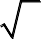 y  kГрафик функции	x .Нули функции, промежутки знакопостоянства, монотонность (возрастание или убывание) на числовом промежутке. Наибольшее и наименьшее значение функции. Периодические функции и наименьший период.Градусная мера угла. Тригонометрическая окружность. Определение синуса, косинуса, тангенса произвольного угла. Основное тригонометрическое тождество. Значения тригонометрических функций для углов 0, 30, 45, 60, 90, 180, 270.Графики тригонометрических функцийy  cos x, y  sin x, y  tgx .Решение	простейших	тригонометрических	уравнений	с	помощью	тригонометрической окружности.Понятие степени с действительным показателем. Простейшие показательные уравнения и неравенства. Показательная функция и ее график.Логарифм	числа,	основные	свойства	логарифма.	Десятичный	логарифм.	Простейшие логарифмические уравнения и неравенства. Логарифмическая функция и ее график.Понятие степенной функции и ее график. Простейшие иррациональные уравнения.Касательная к графику функции. Понятие производной функции в точке как тангенс угла наклона касательной. Геометрический и физический смысл производной. Производные многочленов.Точки экстремума (максимума и минимума). Исследование элементарных функций на точки экстремума с помощью производной. Наглядная интерпретация.Понятие первообразной функции. Физический смысл первообразной. Понятие об интеграле как площади под графиком функции.ГеометрияФигуры на плоскости и в пространстве. Длина и площадь. Периметры и площади фигур. Параллельность и перпендикулярность прямых и плоскостей.Треугольники. Виды треугольников: остроугольные, тупоугольные, прямоугольные. Катет против угла в 30 градусов. Внешний угол треугольника.Биссектриса, медиана и высота треугольника. Равенство треугольников. Решение задач на клетчатой бумаге.Равнобедренный	треугольник,	равносторонний	треугольник.	Свойства	равнобедренного треугольника.Соотношения между сторонами и углами в прямоугольном треугольнике. Тригонометрические функции углов в прямоугольном треугольнике. Теорема Пифагора. Применение теорем синусов и косинусов.Четырехугольники: параллелограмм, ромб, прямоугольник, квадрат, трапеция и их свойства. Средняя линия треугольника и трапеции.Выпуклые и невыпуклые фигуры. Периметр многоугольника. Правильный многоугольник. Углы на плоскости и в пространстве. Вертикальные и смежные углы.Сумма внутренних углов треугольника и четырехугольника. Соотношения в квадрате и равностороннем треугольнике.Диагонали многоугольника.Подобные треугольники в простейших случаях.Формулы площади прямоугольника, треугольника, ромба, трапеции.Окружность и круг. Радиус и диаметр. Длина окружности и площадь круга. Число . Вписанный угол, в частности угол, опирающийся на диаметр. Касательная к окружности и ее свойство.Куб. Соотношения в кубе. Тетраэдр, правильный тетраэдр.Правильная пирамида и призма. Прямая призма. Изображение некоторых многогранников на плоскости.Прямоугольный параллелепипед. Теорема Пифагора в пространстве.Задачи на вычисление расстояний в пространстве с помощью теоремы Пифагора. Развертка прямоугольного параллелепипеда.Конус, цилиндр, шар и сфера.Проекции фигур на плоскость. Изображение цилиндра, конуса и сферы на плоскости.Понятие об объемах тел. Использование для решения задач на нахождение геометрических величин формул объема призмы, цилиндра, пирамиды, конуса, шара.Понятие о подобии на плоскости и в пространстве. Отношение площадей и объемов подобных фигур.Вероятность и статистика. Логика и комбинаторикаЛогика. Верные и неверные утверждения. Следствие. Контрпример. Множество. Перебор вариантов.Таблицы. Столбчатые и круговые диаграммы.Числовые наборы. Среднее арифметическое, медиана, наибольшее и наименьшее значения. Примеры изменчивых величин.Частота и вероятность события. Случайный выбор. Вычисление вероятностей событий в опытах с равновозможными элементарными событиями.Независимые события. Формула сложения вероятностей.Примеры случайных величин. Равномерное распределение. Примеры нормального распределения в природе. Понятие о законе больших чисел.Основная базовая программаАлгебра и начала анализаПовторение. Решение задач с использованием свойств чисел и систем счисления, делимости, долей и частей, процентов, модулей чисел. Решение задач с использованием свойств степеней и корней, многочленов, преобразований многочленов и дробно-рациональных выражений.Решение задач с использованием градусной меры угла. Модуль числа и его свойства.Решение задач на движение и совместную работу с помощью линейных и квадратных уравнений и их систем. Решение задач с помощью числовых неравенств и систем неравенств с одной переменной, с применением изображения числовых промежутков.Решение задач с использованием числовых функций и их графиков. Использование свойств и графиков линейных и квадратичных функций, обратной пропорциональности и функции y 	. Графическое решение уравнений и неравенств.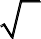 Тригонометрическая окружность, радианная мера угла. Синус, косинус, тангенс, котангенспроизвольного угла. Основное тригонометрическое тождество и следствия из него. Значения     0,	,	,	,тригонометрических функций для углов 0, 30, 45, 60, 90, 180, 270. (6	4 3	2рад).Формулы сложения тригонометрических функций, формулы приведения, формулы двойного аргумента..Нули функции, промежутки знакопостоянства, монотонность. Наибольшее и наименьшее значение функции. Периодические функции. Четность и нечетность функций. Сложные функции.Тригонометрические функции тригонометрических функций.y  cos x, y  sin x, y  tgx . Функцияy  ctgx . Свойства и графикиАрккосинус, арксинус, арктангенс числа. Арккотангенс числа. Простейшие тригонометрические уравнения. Решение тригонометрических уравнений.Обратные тригонометрические функции, их свойства и графики. Решение простейших тригонометрических неравенств.Степень с действительным показателем, свойства степени. Простейшие показательные уравнения и неравенства. Показательная функция и ее свойства и график.Логарифм числа, свойства логарифма. Десятичный логарифм. Число е. Натуральный логарифм. Преобразование логарифмических выражений. Логарифмические уравнения и неравенства.Логарифмическая функция и ее свойства и график.Степенная функция и ее свойства и график. Иррациональные уравнения. Метод интервалов для решения неравенств.Преобразования графиков функций: сдвиг вдоль координатных осей, растяжение и сжатие, отражение относительно координатных осей. Графические методы решения уравнений и неравенств. Решение уравнений и неравенств, содержащих переменную под знаком модуля. Системы показательных, логарифмических и иррациональных уравнений. Системы показательных, логарифмических неравенств.Взаимно обратные функции. Графики взаимно обратных функций. Уравнения, системы уравнений с параметром.Производная функции в точке. Касательная к графику функции. Геометрический и физический смысл производной. Производные элементарных функций. Правила дифференцирования.Вторая производная, ее геометрический и физический смысл.Понятие о непрерывных функциях. Точки экстремума (максимума и минимума). Исследование элементарных функций на точки экстремума, наибольшее и наименьшее значение с помощью производной. Построение графиков функций с помощью производных. Применение производной при решении задач.Первообразная. Первообразные элементарных функций. Площадь криволинейной трапеции. Формула Ньютона-Лейбница. Определенный интеграл. Вычисление площадей плоских фигур и объемов тел вращения с помощью интеграла.ГеометрияПовторение. Решение задач с применением свойств фигур на плоскости. Задачи на доказательство и построение контрпримеров. Использование в задачах простейших логических правил. Решение задач с использованием теорем о треугольниках, соотношений в прямоугольных треугольниках, фактов, связанных с четырехугольниками. Решение задач с использованием фактов, связанных с окружностями. Решение задач на измерения на плоскости, вычисление длин и площадей. Решение задач с помощью векторов и координат.Наглядная стереометрия. Фигуры и их изображения (куб, пирамида, призма). Основные понятия стереометрии и их свойства. Сечения куба и тетраэдра.Точка, прямая и плоскость в пространстве, аксиомы стереометрии и следствия из них. Взаимное расположение прямых и плоскостей в пространстве. Параллельность прямых и плоскостей в пространстве. Изображение простейших пространственных фигур на плоскости.Расстояния между фигурами в пространстве.Углы в пространстве. Перпендикулярность прямых и плоскостей.Проекция фигуры на плоскость. Признаки перпендикулярности прямых и плоскостей в пространстве. Теорема о трех перпендикулярах.Многогранники. Параллелепипед. Свойства прямоугольного параллелепипеда. Теорема Пифагора в пространстве. Призма и пирамида. Правильная пирамида и правильная призма. Прямая пирамида. Элементы призмы и пирамиды.Тела вращения: цилиндр, конус, сфера и шар. Основные свойства прямого кругового цилиндра, прямого кругового конуса. Изображение тел вращения на плоскости.Представление об усеченном конусе, сечения конуса (параллельное основанию и проходящее через вершину), сечения цилиндра (параллельно и перпендикулярно оси), сечения шара. Развертка цилиндра и конуса.Простейшие комбинации многогранников и тел вращения между собой. Вычисление элементов пространственных фигур (ребра, диагонали, углы).Площадь поверхности правильной пирамиды и прямой призмы. Площадь поверхности прямого кругового цилиндра, прямого кругового конуса и шара.Понятие об объеме. Объем пирамиды и конуса, призмы и цилиндра. Объем шара. Подобные тела в пространстве. Соотношения между площадями поверхностей и объемами подобных тел.Движения в пространстве: параллельный перенос, центральная симметрия, симметрия относительно плоскости, поворот. Свойства движений. Применение движений при решении задач. Векторы и координаты в пространстве. Сумма векторов, умножение вектора на число, угол между векторами. Коллинеарные и компланарные векторы. Скалярное произведение векторов. Теорема о разложении вектора по трем некомпланарным векторам. Скалярное произведение векторов в координатах. Применение векторов при решении задач на нахождение расстояний, длин, площадей и объемов.Уравнение плоскости в пространстве. Уравнение сферы в пространстве. Формула для вычисления расстояния между точками в пространстве.Вероятность и статистика. Работа с даннымиПовторение. Решение задач на табличное и графическое представление данных. Использование свойств и характеристик числовых наборов: средних, наибольшего и наименьшего значения, размаха, дисперсии. Решение задач на определение частоты и вероятности событий. Вычисление вероятностей в опытах с равновозможными элементарными исходами. Решение задач с применением комбинаторики. Решение задач на вычисление вероятностей независимых событий, применение формулы сложения вероятностей. Решение задач с применением диаграмм Эйлера, дерева вероятностей, формулы Бернулли.Условная вероятность. Правило умножения вероятностей. Формула полной вероятности. Дискретные случайные величины и распределения. Независимые случайные величины. Распределение суммы и произведения независимых случайных величин.Математическое ожидание и дисперсия случайной величины. Математическое ожидание и дисперсия суммы случайных величин. Геометрическое распределение. Биномиальное распределение и его свойства.Непрерывные случайные величины. Понятие о плотности вероятности. Равномерное распределение.Показательное распределение, его параметры.Понятие о нормальном распределении. Параметры нормального распределения. Примеры случайных величин, подчиненных нормальному закону (погрешность измерений, рост человека). Неравенство Чебышева. Теорема Бернулли. Закон больших чисел. Выборочный метод измерения вероятностей. Роль закона больших чисел в науке, природе и обществе.Ковариация двух случайных величин. Понятие о коэффициенте корреляции. Совместные наблюдения двух случайных величин. Выборочный коэффициент корреляции.ИнформатикаПрограмма учебного предмета «Информатика» на уровне среднего общего образования составлена в соответствии с требованиями ФГОС СОО; требованиями к результатам освоения основной образовательной программы. В ней соблюдается преемственность с ФГОС ООО и учитываются межпредметные связи.Цель изучения учебного предмета «Информатика» на базовом и углубленном уровнях среднего общего образования – обеспечение дальнейшего развития информационных компетенций выпускника, готового к работе в условиях развивающегося информационного общества и возрастающей конкуренции на рынке труда.Базовый уровеньВведение. Информация и информационные процессыРоль информации и связанных с ней процессов в окружающем мире. Различия в представлении данных, предназначенных для хранения и обработки в автоматизированных компьютерных системах, и данных, предназначенных для восприятия человеком.Системы. Компоненты системы и их взаимодействие. Универсальность дискретного представления информации. Математические основы информатикиТексты и кодированиеРавномерные и неравномерные коды. Условие Фано. Системы счисленияСравнение чисел, записанных в двоичной, восьмеричной и шестнадцатеричной системах счисления. Сложение и вычитание чисел, записанных в этих системах счисления.Элементы комбинаторики, теории множеств и математической логикиОперации «импликация», «эквивалентность». Примеры законов алгебры логики. Эквивалентные преобразования логических выражений. Построение логического выражения с данной таблицей истинности. Решение простейших логических уравнений.Нормальные формы: дизъюнктивная и конъюнктивная нормальная форма. Дискретные объектыРешение алгоритмических задач, связанных с анализом графов (примеры: построения оптимального пути между вершинами ориентированного ациклического графа; определения количества различных путей между вершинами). Использование графов, деревьев, списков при описании объектов и процессов окружающего мира. Бинарное дерево.Алгоритмы и элементы программирования Алгоритмические конструкции Подпрограммы. Рекурсивные алгоритмы. Табличные величины (массивы).Запись алгоритмических конструкций в выбранном языке программирования. Составление алгоритмов и их программная реализацияЭтапы решения задач на компьютере.Операторы языка программирования, основные конструкции языка программирования. Типы и структуры данных. Кодирование базовых алгоритмических конструкций на выбранном языке программирования.Интегрированная среда разработки программ на выбранном языке программирования. Интерфейс выбранной среды. Составление алгоритмов и программ в выбранной среде программирования.Приемы отладки программ. Проверка работоспособности программ с использованием трассировочных таблиц.Разработка и программная реализация алгоритмов решения типовых задач базового уровня из различных предметных областей. Примеры задач:алгоритмы нахождения наибольшего (или наименьшего) из двух, трех, четырех заданных чисел без использования массивов и циклов, а также сумм (или произведений) элементов конечной числовой последовательности (или массива);алгоритмы анализа записей чисел в позиционной системе счисления;алгоритмы решения задач методом перебора (поиск НОД данного натурального числа, проверка числа на простоту и т.д.);алгоритмы работы с элементами массива с однократным просмотром массива: линейный поиск элемента, вставка и удаление элементов в массиве, перестановка элементов данного массива в обратном порядке, суммирование элементов массива, проверка соответствия элементов массива некоторому условию, нахождение второго по величине наибольшего (или наименьшего) значения. Алгоритмы редактирования текстов (замена символа/фрагмента, удаление и вставка символа/фрагмента, поиск вхождения заданного образца).Постановка задачи сортировки. Анализ алгоритмовОпределение возможных результатов работы простейших алгоритмов управления исполнителями и вычислительных алгоритмов. Определение исходных данных, при которых алгоритм может дать требуемый результат.Сложность вычисления: количество выполненных операций, размер используемой памяти; зависимость вычислений от размера исходных данных.Математическое моделированиеПредставление результатов моделирования в виде, удобном для восприятия человеком. Графическое представление данных (схемы, таблицы, графики).Практическая работа с компьютерной моделью по выбранной теме. Анализ достоверности (правдоподобия) результатов экспериментов. Использование сред имитационного моделирования (виртуальных лабораторий) для проведения компьютерного эксперимента в учебной деятельности. Использование программных систем и сервисовКомпьютер – универсальное устройство обработки данныхПрограммная и аппаратная организация компьютеров и компьютерных систем. Архитектура современных компьютеров. Персональный компьютер. Многопроцессорные системы.Суперкомпьютеры. Распределенные вычислительные системы и обработка больших данных. Мобильные цифровые устройства и их роль в коммуникациях. Встроенные компьютеры.Микроконтроллеры. Роботизированные производства.Выбор конфигурации компьютера в зависимости от решаемой задачи. Тенденции развития аппаратного обеспечения компьютеров.Программное обеспечение (ПО) компьютеров и компьютерных систем. Различные виды ПО и их назначение. Особенности программного обеспечения мобильных устройств.Организация хранения и обработки данных, в том числе с использованием интернет-сервисов, облачных технологий и мобильных устройств. Прикладные компьютерные программы, используемые в соответствии с типом решаемых задач и по выбранной специализации.Параллельное программирование.Инсталляция и деинсталляция программных средств, необходимых для решения учебных задач и задач по выбранной специализации. Законодательство Российской Федерации в области программного обеспечения.Способы и средства обеспечения надежного функционирования средств ИКТ. Применение специализированных программ для обеспечения стабильной работы средств ИКТ.Безопасность, гигиена, эргономика, ресурсосбережение, технологические требования при эксплуатации компьютерного рабочего места. Проектирование автоматизированного рабочего места в соответствии с целями его использования.Подготовка текстов и демонстрационных материаловСредства поиска и автозамены. История изменений. Использование готовых шаблонов и создание собственных. Разработка структуры документа, создание гипертекстового документа. Стандарты библиографических описаний.Деловая переписка, научная публикация. Реферат и аннотация. Оформление списка литературы. Коллективная работа с документами. Рецензирование текста. Облачные сервисы.Знакомство с компьютерной версткой текста. Технические средства ввода текста. Программы распознавания текста, введенного с использованием сканера, планшетного ПК или графического планшета. Программы синтеза и распознавания устной речи.Работа с аудиовизуальными даннымиСоздание и преобразование аудиовизуальных объектов. Ввод изображений с использованием различных цифровых устройств (цифровых фотоаппаратов и микроскопов, видеокамер, сканеров и т. д.). Обработка изображения и звука с использованием интернет- и мобильных приложений.Использование мультимедийных онлайн-сервисов для разработки презентаций проектных работ. Работа в группе, технология публикации готового материала в сети.Электронные (динамические) таблицыПримеры использования динамических (электронных) таблиц на практике (в том числе – в задачах математического моделирования).Базы данныхРеляционные (табличные) базы данных. Таблица – представление сведений об однотипных объектах. Поле, запись. Ключевые поля таблицы. Связи между таблицами. Схема данных. Поиск и выбор в базах данных. Сортировка данных.Создание, ведение и использование баз данных при решении учебных и практических задач. Автоматизированное проектированиеПредставление о системах автоматизированного проектирования. Системы автоматизированного проектирования. Создание чертежей типовых деталей и объектов.3D-моделированиеПринципы построения и редактирования трехмерных моделей. Сеточные модели. Материалы. Моделирование источников освещения. Камеры.Аддитивные технологии (3D-принтеры).Системы искусственного интеллекта и машинное обучениеМашинное	обучение	–	решение	задач	распознавания,	классификации	и	предсказания. Искусственный интеллект.Информационно-коммуникационные технологии. Работа в информационном пространстве Компьютерные сетиПринципы построения компьютерных сетей. Сетевые протоколы. Интернет. Адресация в сети Интернет. Система доменных имен. Браузеры.Аппаратные компоненты компьютерных сетей.Веб-сайт.	Страница.	Взаимодействие	веб-страницы	с	сервером.	Динамические	страницы. Разработка интернет-приложений (сайты).Сетевое хранение данных. Облачные сервисы. Деятельность в сети ИнтернетРасширенный поиск информации в сети Интернет. Использование языков построения запросов. Другие виды деятельности в сети Интернет. Геолокационные сервисы реального времени (локация мобильных телефонов, определение загруженности автомагистралей и т.п.); интернет-торговля; бронирование билетов и гостиниц и т.п.Социальная информатикаСоциальные сети – организация коллективного взаимодействия и обмена данными. Сетевой этикет: правила поведения в киберпространстве.Проблема подлинности полученной информации. Информационная культура. Государственные электронные сервисы и услуги. Мобильные приложения. Открытые образовательные ресурсы.Информационная безопасностьСредства защиты информации в автоматизированных информационных системах (АИС), компьютерных сетях и компьютерах. Общие проблемы защиты информации и информационной безопасности АИС. Электронная подпись, сертифицированные сайты и документы.Техногенные и экономические угрозы, связанные с использованием ИКТ. Правовое обеспечение информационной безопасности.ФизикаПрограмма учебного предмета «Физика» направлена на формирование у обучающихся функциональной грамотности и метапредметных умений через выполнение исследовательской и практической деятельности.В системе естественно-научного образования физика как учебный предмет занимает важное место в формировании научного мировоззрения и ознакомления обучающихся с методами научного познания окружающего мира, а также с физическими основами современного производства и бытового технического окружения человека; в формировании собственной позиции по отношению к физической информации, полученной из разных источников.Успешность изучения предмета связана с овладением основами учебно-исследовательской деятельности, применением полученных знаний при решении практических и теоретических задач.Изучение физики на базовом уровне ориентировано на обеспечение общеобразовательной и общекультурной подготовки выпускников.Содержание базового курса позволяет использовать знания о физических объектах и процессах для обеспечения безопасности при обращении с приборами и техническими устройствами; для сохранения здоровья и соблюдения норм экологического поведения в окружающей среде; для принятия решений в повседневной жизни.Изучение физики на углубленном уровне включает расширение предметных результатов и содержание, ориентированное на подготовку к последующему профессиональному образованию. Программа   составлена   на   основе   модульного   принципа   построения   учебного	материала. Количество часов на изучение учебного предмета и классы, в которых предмет может изучаться, относятся к компетенции образовательной организации.Базовый уровеньФизика и естественно-научный метод познания природыФизика – фундаментальная наука о природе. Методы научного исследования физических явлений. Моделирование физических явлений и процессов. Физический закон – границы применимости. Физические теории и принцип соответствия. Роль и место физики в формировании современной научной картины мира, в практической деятельности людей. Физика и культура.МеханикаГраницы применимости классической механики. Важнейшие кинематические характеристики – перемещение, скорость, ускорение. Основные модели тел и движений.Взаимодействие тел. Законы Всемирного тяготения, Гука, сухого трения. Инерциальная система отсчета. Законы механики Ньютона.Импульс материальной точки и системы. Изменение и сохранение импульса. Использование законов механики для объяснения движения небесных тел и для развития космических исследований. Механическая энергия системы тел. Закон сохранения механической энергии. Работа силы.Равновесие материальной точки и твердого тела. Условия равновесия. Момент силы. Равновесие жидкости и газа. Движение жидкостей и газов.Механические колебания и волны. Превращения энергии при колебаниях. Энергия волны.Молекулярная физика и термодинамикаМолекулярно-кинетическая теория (МКТ) строения вещества и ее экспериментальные доказательства. Абсолютная температура как мера средней кинетической энергии теплового движения частиц вещества. Модель идеального газа. Давление газа. Уравнение состояния идеального газа. Уравнение Менделеева–Клапейрона.Агрегатные состояния вещества. Модель строения жидкостей.Внутренняя энергия. Работа и теплопередача как способы изменения внутренней энергии. Первый закон термодинамики. Необратимость тепловых процессов. Принципы действия тепловых машин. ЭлектродинамикаЭлектрическое поле. Закон Кулона. Напряженность и потенциал электростатического поля. Проводники, полупроводники и диэлектрики. Конденсатор.Постоянный электрический ток. Электродвижущая сила. Закон Ома для полной цепи. Электрический ток в проводниках, электролитах, полупроводниках, газах и вакууме. Сверхпроводимость.Индукция магнитного поля. Действие магнитного поля на проводник с током и движущуюся заряженную частицу. Сила Ампера и сила Лоренца. Магнитные свойства вещества.Закон электромагнитной индукции. Электромагнитное поле. Переменный ток. Явление самоиндукции. Индуктивность. Энергия электромагнитного поля.Электромагнитные колебания. Колебательный контур.Электромагнитные волны. Диапазоны электромагнитных излучений и их практическое применение.Геометрическая оптика. Волновые свойства света.Основы специальной теории относительностиИнвариантность модуля скорости света в вакууме. Принцип относительности Эйнштейна. Связь массы и энергии свободной частицы. Энергия покоя.Квантовая физика. Физика атома и атомного ядраГипотеза М. Планка. Фотоэлектрический эффект. Фотон. Корпускулярно-волновой дуализм. Соотношение неопределенностей Гейзенберга.Планетарная модель атома. Объяснение линейчатого спектра водорода на основе квантовых постулатов Бора.Состав	и	строение	атомного	ядра.	Энергия	связи	атомных   ядер.	Виды	радиоактивных превращений атомных ядер.Закон радиоактивного распада. Ядерные реакции. Цепная реакция деления ядер. Элементарные частицы. Фундаментальные взаимодействия.Строение ВселеннойСовременные представления о происхождении и эволюции Солнца и звезд. Классификация звезд. Звезды и источники их энергии.Галактика. Представление о строении и эволюции Вселенной.ХимияРабочая программа по учебному предмету «Химия» (предметная область «Естественно- научные предметы») (далее соответственно – программа по химии, химия) включает пояснительную записку, содержание обучения, планируемые результаты освоения программы по химии.Пояснительная записка отражает общие цели и задачи изучения химии, характеристику психологических предпосылок к её изучению обучающимися, место в структуре учебного плана, а также подходы к отбору содержания, к определению планируемых результатов и к структуре тематического планирования.Содержание обучения раскрывает содержательные линии, которые предлагаются для обязательного изучения в каждом классе на уровне среднего общего образования.Планируемые результаты освоения программы по химии включают личностные, метапредметные результаты за весь период обучения на уровне среднего общего образования, а также	предметные	достижения	обучающегося за каждый год обучения. Научно-методической основой для разработки планируемых результатов освоения программы по химии для уровня среднего общего образования является системно- деятельностный подход.Пояснительная записка.Программа по химии на уровне среднего общего образования разработана на основе Федерального	закона	от	29.12.2012	№	273-ФЗ«Об     образовании     в     Российской     Федерации»     (Федеральный     закон     от     29.12.2012№ 273-ФЗ (ред. от 16.04.2022) «Об образовании в Российской Федерации»), Требований к результатам освоения основной образовательной программы среднего общего образования, представленных в Федеральном государственном образовательном стандарте среднего общего образования(Приказ Минобрнауки России от 17.05.2012 № 413 «Об утверждении федерального государственного   образовательного   стандарта   среднего   общего   образования»),   с   учётом«Концепции преподавания учебного предмета «Химия» в образовательных организациях Российской Федерации, реализующих основные общеобразовательные программы» (Концепция преподавания учебного предмета «Химия» в образовательных организациях Российской Федерации, реализующих основные общеобразовательные программы (утв. решением КоллегииМинпросвещения России, протокол от 03.12.2019 № ПК-4вн) и основных положений федеральной программы воспитания (Федеральная программа воспитания (одобрена решением федерального учебно-методического объединения по общему образованию, протокол от 02.06.2020 № 2/20).Учебный предмет «Химия» на уровне базового изучения занимает важное место в системе естественно-научного образования учащихся 11 классов. Изучение предмета, реализуемое в условиях дифференцированного, профильного обучения, призвано обеспечить общеобразовательную и общекультурную подготовку выпускников школы, необходимую для адаптации их к быстро меняющимся условиям жизни в социуме, а также для продолжения обученияв средних специальных и высших учебных заведениях, в которых химия является одной из приоритетных дисциплин.В программе по химии назначение предмета «Химия» получает подробную интерпретацию в соответствии с основополагающими положениями ФГОС СОО о взаимообусловленности целей, содержания,	результатов	обучения и требований к уровню подготовки выпускников. Свидетельством тому являются следующие выполняемые программой по химии функции:информационно-методическая, реализация которой обеспечивает получение представления о	целях,	содержании,	общей	стратегии	обучения,	воспитания и развития обучающихся средствами предмета, изучаемого в рамках конкретного профиля;организационно-планирующая, которая предусматривает определение:принципов структурирования и последовательности изучения учебного материала, количественных и качественных его характеристик;подходов к формированию содержательной основы контроля и оценки образовательных достижений обучающихся в рамках итоговой аттестации в форме единого государственного экзамена по химии.Программа для углублённого изучения химии:устанавливает	инвариантное	предметное	содержание,	обязательное для      изучения      в      рамках      отдельных      профилей,      предусматривает       распределение и структурирование его по классам, основным содержательным линиям/разделам курса;даёт        примерное        распределение         учебного         времени,         рекомендуемого для изучения отдельных тем;предлагает      примерную       последовательность       изучения       учебного       материала с учётом логики построения курса, внутрипредметных и межпредметных связей;даёт     методическую      интерпретацию      целей      и      задач      изучения      предметана углублённом уровне с учётом современных приоритетов в системе среднего образования, содержательной характеристики планируемых результатов освоения основной образовательной программы среднего общего образования (личностных, метапредметных, предметных), а также с учётом	основных	видов учебно-познавательных действий ученика по освоению содержания предмета.По всем названным позициям в программе по химии предусмотрена преемственность с обучением химии на уровне основного общего образования.Программа по химии служит ориентиром для составления авторских рабочих программ. За пределами установленной программой по химии обязательной (инвариантной) составляющей содержания учебного предмета «Химия» остаётся возможность выбора его вариативной составляющей, которая должна определяться в соответствии с направлением конкретного профиля обучения. Авторами рабочих программ может быть предложен иной подход к структурированию учебного материала и последовательности его изучения, своё видение путей и способов формирования системы предметных знаний, умений и видов учебной деятельности, а также системы способов и методических приёмов по развитию и воспитанию обучающихся.В         соответствии          с         концептуальными         положениями         ФГОС          СОО о назначении предметов базового и углублённого уровней в системе дифференцированного обучения на уровне среднего общего образования учебный предмет «Химия» на уровне изучения направлен на реализацию преемственности с последующим этапом получения химического образования в рамках изучения специальных естественно-научных и химических дисциплин в вузах и организациях среднего профессионального образования. В этой связи изучение предмета«Химия» ориентировано преимущественно на расширение и углубление теоретической и практической подготовки обучающихся, выбравших определённый профиль обучения, в том числе с перспективой последующего получения химического образования в средних специальных и высших учебных организациях. Наряду с этим, в свете требований ФГОС СОО к планируемым результатам освоения основной образовательной программы среднего общего образования изучение предмета «Химия» ориентировано также на решение задач воспитания и социального развития	обучающихся,	на	формирование у     них     общеинтеллектуальных      умений,      умений      рационализации      учебного      труда и обобщённых способов деятельности, имеющих междисциплинарный, надпредметный характер.Составляющими предмета «Химия» на уровне углублённого изучения являются углублённые курсы – «Органическая химия» и «Общая и неорганическая химия». При определении подходов к отбору и структурной организации содержания этих курсов в программе по химии за основу приняты положения ФГОС СОО о различиях базового и углублённого уровнейизучения предмета.Основу         содержания         курсов          «Органическая          химия»          и          «Общая и неорганическая химия» составляет совокупность предметных знаний и умений, относящихся к базовому уровню изучения предмета. Эта система знаний получает определённое теоретическое дополнение, позволяющее осознанно освоить существенно больший объём фактологического материала. Так, на углублённом уровне изучения предмета обеспечена возможность значительного увеличения объёма знаний о химических элементах и свойствах их соединений на основе расширения   и   углубления   представлений о   строении   вещества,   химической   связи и закономерностях протекания реакций, рассматриваемых с точки зрения химической кинетики и термодинамики.		Изучение		периодического			закона и Периодической системы химических элементов базируется на современных квантовомеханических представлениях о строении атома. Химическая связь объясняется с точки зрения	энергетических		изменений		при	её	образовании и разрушении, а также с точки зрения механизмов её образования. Изучение типов реакций дополняется формированием представлений об электрохимических процессах и электролизе расплавов и растворов веществ. В курсе органической химии при рассмотрении реакционной способности соединений уделяется особое внимание вопросам об электронных эффектах, о взаимном				влиянии					атомов в молекулах и механизмах реакций.Особое значение имеет то, что на содержание курсов химии углублённого уровня изучения для классов определённого профиля (главным образом на их структуру и характер дополнений к общей системе предметных знаний) оказывают влияние смежные предметы. Так, например, в содержании предмета для классов химико-физического профиля большое значение будут иметь элементы учебного материала по общей химии. При изучении предмета в данном случае акцент будет         сделан          на         общность         методов          познания,         общность          законов и   теорий    в    химии    и    в    физике:    атомно-молекулярная    теория    (молекулярная    теория в физике), законы сохранения массы и энергии, законы термодинамики, электролиза, представления о строении веществ и другиеВ          то          же         время         в          содержании         предмета	для классов химико-биологического профиля больший удельный вес будет иметь органическая химия. В этом случае предоставляется возможность для более обстоятельного рассмотрения химической организации клетки как биологической системы, в состав которой входят, к примеру, такие структурные компоненты, как липиды, белки, углеводы, нуклеиновые кислоты и другие. При этом знания о составе и свойствах представителей основных классов органических веществ служатосновойдля изучения сущности процессов фотосинтеза, дыхания, пищеварения.В плане формирования основ научного мировоззрения, освоения общенаучных методов познания и опыта практического применения научных знаний изучение предмета «Химия» на углублённом	уровне	основано на межпредметных связях с учебными предметами, входящими в состав предметных областей«Естественно-научные	предметы»,	«Математическа	и	информатика» и «Русский язык и литериатура».При изучении учебного предмета «Химия» среднего общего образования (на базовом уровне), задачей первостепенной значимости является   формирование   основ   науки   химии как      области      современного       естествознания,      практической      деятельности      человека и одного из компонентов мировой культуры. Решение этой задачи на углублённом уровне изучения предмета предполагает реализацию таких целей, как:формирование представлений:о материальном единстве мира, закономерностях и познаваемости явлений природы, о месте       химии        в        системе        естественных        наук        и        её        ведущей        роли в обеспечении устойчивого развития человечества: в решении проблем экологической, энергетической и пищевой безопасности, в развитии медицины, создании новых материалов, новых источников энергии, в обеспечении рационального природопользования, в формировании мировоззрения и общей культуры человека, а также экологически обоснованного отношения к своему здоровью и природной среде;освоение системы знаний, лежащих в основе химической составляющей естественно- научной картины мира: фундаментальных понятий, законов и теорий химии, современных представлений о строении вещества на разных уровнях – атомном, ионно-молекулярном, надмолекулярном,	о	термодинамических и кинетических закономерностях протекания химических реакций, о химическом равновесии, растворах и дисперсных системах, об общих научных принципах химического производства;формирование у обучающихся осознанного понимания востребованности системных химических знаний для объяснения ключевых идей и проблем современной химии, для объяснения и прогнозирования явлений, имеющих естественно-научную природу; грамотного решения проблем, связанных с химией, прогнозирования, анализа и оценки с позиций экологической безопасности последствий бытовой и производственной деятельности человека, связаннойс химическим производством, использованием и переработкой веществ;углубление      представлений      о      научных      методах       познания,       необходимых для приобретения умений ориентироваться в мире веществ и объяснения химических явлений, имеющих	место	в	природе,	в	практической	деятельности и повседневной жизни.В плане реализации первоочередных воспитательных и развивающих функций целостной системы среднего общего образования при изучении предмета «Химия» на углублённом уровне особую	актуальность	приобретают	такие	цели и задачи, как:воспитание	убеждённости	в		познаваемости	явлений		природы,	уважения к	процессу	творчества		в	области			теоретических		и	прикладных	исследований в химии, формирование мировоззрения, соответствующего современному уровню развития науки; развитие	мотивации		к	обучению		и	познанию,	способностей	к		самоконтролюи самовоспитанию на основе усвоения общечеловеческих ценностей;развитие познавательных интересов, интеллектуальных и творческих способностей обучающихся,	формирование	у	них		сознательного	отношения к самообразованию и непрерывному образованию как условию успешной профессиональной и общественной		деятельности,			ответственного	отношения к своему здоровью и потребности в здоровом образе жизни;формирование умений и навыков разумного природопользования, развитие экологической культуры, приобретение опыта общественно-полезной экологической деятельности.11 класс - 68 часов (2 часа в неделю). Содержание обучения в 11 классе.Общая и неорганическая химия.(Курсивом в данном тексте будут выделены элементы содержания учебного материала, которые изучаются в ознакомительном плане и не включаются в состав предметных результатов освоения ООП СОО).Теоретические основы химии.Атом. Состав атомных ядер. Химический элемент. Изотопы.Корпускулярно-волновой дуализм, двойственная природа электрона. Строение электронных оболочек	атомов,	квантовые	числа.	Энергетические	уровни и подуровни. Атомные орбитали. Классификация химических элементов (s-, p-, d-, f-элементы). Распределение электронов по атомным орбиталям, принцип минимума энергии, принцип Паули, правило Хунда. Электронные конфигурации атомов элементов первого–четвёртого периодов в основном и возбуждённом состоянии, электронные конфигурации ионов.Понятие об энергии ионизации, энергии сродства к электрону. Электроотрицательность. Периодический закон и Периодическая система химических элементов Д.И. Менделеева.Связь периодического закона и Периодической системы химических элементов с современной теорией строения атомов. Закономерности изменения свойств химических элементов и образуемых ими простых и сложных веществ по группам и периодам. Значение периодического закона Д.И. Менделеева.Химическая связь. Виды химической связи: ковалентная, ионная, металлическая. Механизмы	образования	ковалентной	связи:	обменный и      донорно-акцепторный.      Энергия      и      длина      связи.      Полярность,      направленность и насыщаемость ковалентной связи. Кратные связи. Водородная связь. Межмолекулярные взаимодействия.Валентность и валентные возможности атомов. Гибридизация атомных орбиталей. Связь электронной структуры молекул с их геометрическим строением (на примере соединений элементов второго периода).Представление о комплексных соединениях. Состав комплексного иона: комплексообразователь, лиганды. Координационное число. Номенклатура комплексных соединений.	Значение	комплексных	соединений.	Понятие о координационной химии.Вещества молекулярного и немолекулярного строения. Типы кристаллических решёток (структур) и свойства веществ.Понятие       о       дисперсных       системах.       Истинные       растворы.        Представление о коллоидных растворах. Способы выражения концентрации растворов: массовая доля вещества в растворе, молярная концентрация. Насыщенные и ненасыщенные растворы, растворимость. Кристаллогидраты.Классификация и номенклатура неорганических веществ. Тривиальные названия отдельных представителей неорганических веществ.Классификация химических реакций в неорганической и органической химии. Закон сохранения       массы       веществ;       закон       сохранения        и        превращения        энергии при химических реакциях. Тепловые эффекты химических реакций. Термохимические уравнения.Скорость химической реакции, её зависимость от различных факторов. Гомогенные и гетерогенные реакции. Катализ и катализаторы.Обратимые и необратимые реакции. Химическое равновесие. Константа химического равновесия. Факторы, влияющие на положение химического равновесия: температура, давление и концентрации	веществ,	участвующихв реакции. Принцип Ле Шателье.Электролитическая диссоциация. Сильные и слабые электролиты. Степень диссоциации. Ионное произведение воды. Среда водных растворов: кислотная, нейтральная, щелочная. Водородный показатель (pH) раствора. Гидролиз солей. Реакции ионного обмена.Окислительно-восстановительные        реакции.       Степень       окисления.        Окислитель и    восстановитель.     Процессы     окисления     и     восстановления.     Важнейшие     окислители и восстановители. Метод электронного баланса. Электролиз растворов и расплавов веществ.Экспериментальные методы изучения веществ и их превращений: разложение пероксида водорода в присутствии катализатора, модели кристаллических решёток, проведение реакций ионного обмена, определение среды растворов с помощью индикаторов, изучение влияния различных факторов на скорость химической реакции и положение химического равновесия.Неорганическая химия.Положение неметаллов в Периодической системе химических элементов Д.И. Менделеева и особенности строения их атомов. Физические свойства неметаллов. Аллотропия неметаллов (на примере	кислорода,	серы,	фосфора и углерода).Водород.        Получение,         физические        и        химические        свойства:        реакции с металлами и неметаллами, восстановительные свойства. Гидриды. Топливные элементы.Галогены.        Нахождение        в        природе,        способы        получения,        физические и химические свойства. Галогеноводороды. Важнейшие кислородсодержащие соединения галогенов. Лабораторные и промышленные способы получения галогенов. Применение галогенов и их соединений.Кислород, озон.   Лабораторные   и   промышленные   способы   получения   кислорода.Физические и химические свойства и применение кислорода и озона. Оксиды и пероксиды.Сера. Нахождение в природе, способы получения, физические и химические свойства. Сероводород,          сульфиды.          Оксид         серы(IV),         оксид         серы(VI).         Сернистая и серная кислоты и их соли. Особенности свойств серной кислоты. Применение серы и её соединений.Азот. Нахождение в природе, способы получения, физические и химические свойства. Аммиак, нитриды. Оксиды азота. Азотистая и азотная кислоты и их соли. Особенности свойств азотной кислоты. Применение азота и его соединений. Азотные удобрения.Фосфор.       Нахождение        в        природе,        способы        получения,        физические и    химические    свойства.    Фосфиды    и    фосфин.    Оксиды    фосфора,    фосфорная    кислота и её соли. Метафосфорная и пирофосфорная кислоты, фосфористаяи фосфорноватистая кислоты. Применение фосфора и его соединений. Фосфорные удобрения.Углерод,      нахождение      в      природе.      Аллотропные      модификации.      Физические и химические свойства простых веществ, образованных углеродом. Оксид углерода(II), оксид углерода(IV), угольная кислота и её соли. Активированный уголь, адсорбция. Фуллерены, графен, углеродные нанотрубки. Применение простых веществ, образованных углеродом, и его соединений.Кремний.       Нахождение        в        природе,        способы        получения,        физические и химические свойства. Оксид кремния(IV), кремниевая кислота, силикаты. Применение кремния и его соединений. Стекло, его получение, виды стекла.Положение металлов в Периодической системе химических элементов. Особенности строения электронных оболочек атомов металлов.Распространение химических элементов-металлов в земной коре.Общие      физические       свойства      металлов.       Применение      металлов       в       быту и технике. Сплавы металлов.Электрохимический ряд напряжений металлов. Общие способы получения металлов: гидрометаллургия,	пирометаллургия,	электрометаллургия.	Понятие о коррозии металлов. Способы защиты от коррозии.Общая характеристика металлов IA-группы Периодической системы химических элементов. Натрий и калий: получение, физические и химические свойства, применение простых веществ и их соединений.Общая характеристика металлов IIA-группы Периодической системы химических элементов. Магний и кальций: получение, физические и химические свойства, применение простых веществ и их соединений. Жёсткость воды и способы её устранения.Алюминий: получение, физические и химические свойства, применение простого вещества и его соединений. Амфотерные свойства оксида и гидроксида алюминия, гидроксокомплексы алюминия.Общая характеристика металлов побочных подгрупп (Б-групп) Периодической системы химических элементов.Физические     и      химические      свойства     хрома      и      его      соединений.      Оксиды и     гидроксиды     хрома(II),     хрома(III)      и      хрома(VI).      Хроматы      и      дихроматы, их окислительные свойства. Получение и применение хрома.Физические и химические свойства марганца и его соединений. Важнейшие соединения марганца(II), марганца(IV), марганца(VI) и марганца(VII). Перманганат калия, его окислительные свойства.Физические и химические свойства железа и его соединений. Оксиды, гидроксиды и соли железа(II)	и	железа(III).	Получение	и	применение	железа и его сплавов.Физические    и     химические     свойства     меди     и     её     соединений.     Получение и применение меди и её соединений.Цинк: получение, физические и химические свойства. Амфотерные свойства оксида и гидроксида	цинка,	гидроксокомплексы	цинка.	Применение	цинка и его соединений.Экспериментальные методы изучения веществ и их превращений: изучение образцов неметаллов, горение серы, фосфора, железа, магния в кислороде, изучение коллекции «Металлы и сплавы», взаимодействие щелочных и щелочноземельных металлов с водой (возможно использование видеоматериалов), взаимодействие цинка и железа с растворами кислот и щелочей, качественные	реакциина неорганические анионы, катион водорода и катионы металлов, взаимодействие гидроксидов алюминия и цинка с растворами кислот и щелочей, решение экспериментальных задач по темам«Галогены»,	«Сера	и	её	соединения»,	«Азот и фосфор и их соединения», «Металлы главных подгрупп», «Металлы побочных подгрупп».Химия и жизнь.Роль химии в обеспечении устойчивого развития человечества.Понятие о научных методах познания и методологии научного исследования.Научные принципы организации химического производства. Промышленные способы получения важнейших веществ (на примере производства аммиака, серной кислоты, метанола). Промышленные способы получения металлов и сплавов. Химическое загрязнение окружающей среды и его последствия. Проблема переработки отходов и побочных продуктов. Роль химии в обеспечении энергетической безопасности. Принципы «зелёной химии».Химия и здоровье человека. Лекарственные средства. Правила использования лекарственных препаратов. Роль химии в развитии медицины.Химия      пищи:      основные       компоненты,       пищевые       добавки.       Роль       химии в обеспечении пищевой безопасности.Косметические и парфюмерные средства. Бытовая химия. Правила безопасного использования препаратов бытовой химии в повседневной жизни.Химия в строительстве: важнейшие строительные материалы (цемент, бетон). Химия в сельском хозяйстве. Органические и минеральные удобрения.Современные конструкционные материалы, краски, стекло, керамика. Материалы дляэлектроники. Нанотехнологии.Расчётные задачи.Расчёты: массы вещества или объёма газов по известному количеству вещества, массе или объёму одного из участвующих в реакции веществ, массы (объёма, количества вещества) продуктов реакции, если одно из веществ имеет примеси, массы (объёма, количества вещества) продукта	реакции,если одно из веществ дано в виде раствора с определённой массовой долей растворённого вещества,	массовой	доли	и	молярной	концентрации	вещества в растворе, доли выхода продукта реакции от теоретически возможного.Межпредметные связи.Реализация межпредметных связей при изучении общей и неорганической химии в 11 классе	осуществляется	через	использование	как	общих естественно-научных понятий, так и понятий, принятых в отдельных предметах естественно- научного цикла.Общие естественно-научные понятия: явление, научный факт, гипотеза, теория, закон, анализ, синтез, классификация, периодичность, наблюдение, измерение, эксперимент, модель, моделирование.Физика: материя, микромир, макромир, атом, электрон, протон, нейтрон, ион, изотопы, радиоактивность, молекула, энергетический уровень, вещество, тело, объём, агрегатное состояние вещества, идеальный газ, физические величины, единицы измерения, скорость, энергия, масса.Биология:      клетка,       организм,       экосистема,       биосфера,       метаболизм,       макро- и микроэлементы, белки, жиры, углеводы, нуклеиновые кислоты, ферменты, гормоны, круговорот веществ и поток энергии в экосистемах.География: минералы, горные породы, полезные ископаемые, топливо, ресурсы. Технология: химическая промышленность, металлургия, строительные материалы,сельскохозяйственное производство, пищевая промышленность, фармацевтическая промышленность, производство косметических препаратов, производство конструкционных материалов, электронная промышленность, нанотехнологии.БиологияРабочая программа по учебному предмету «Биология базовый уровень (далее соответственно – программа по биологии, биология) включает пояснительную записку, содержание обучения, планируемые результаты освоения программы по биологии.Пояснительная записка отражает общие цели и задачи изучения биологии, характеристику психологических предпосылок к её изучению обучающимися, место в структуре учебного плана, а также подходы к отбору содержания, к определению планируемых результатов и к структуре тематического планирования.Содержание обучения раскрывает содержательные линии, которые предлагаются для обязательного изучения в каждом классе на уровне среднего общего образования.Планируемые результаты освоения программы по биологии включают личностные, метапредметные результаты за весь период обучения на уровне среднего общего образования, а также	предметные	достижения	обучающегося за каждый год обучения.Пояснительная записка.Программа по биологии на уровне среднего общего образования разработана на основе Федерального	закона	от	29.12.2012	№	273-ФЗ«Об образовании в Российской Федерации», Федерального государственного образовательного стандарта среднего общего образования, Концепции преподавания учебного предмета «Биология» и основных положений федеральной программы воспитания.Учебный	предмет	«Биология»	изучения является одним из компонентов предметной области «Естественно-научные предметы». Согласно положениям ФГОС СОО, профильные учебные предметы, изучаемые на базовом уровне, являются способом дифференциации обучения на уровне среднего общего образования и призваны обеспечить преемственность между основным общим, средним общим, средним специальным и высшим образованием. В то же время каждый из этих учебных предметов должен быть ориентирован на приоритетное решение образовательных, воспитательных и развивающих задач, связанных с профориентацией обучающихся и стимулированием интереса к конкретной области научного знания, связанного с биологией, медициной, экологией, психологией, спортом или военным делом.Программа по биологии даёт представление о цели и задачах изучения учебного предмета«Биология» на углублённом уровне, определяет обязательное (инвариантное) предметное содержание, его структурирование по разделам и темам, распределение по классам, рекомендует последовательность изучения учебного материала с учётом межпредметных и внутрипредметных связей, логики учебного процесса, возрастных особенностей обучающихся. В программе по биологии реализован принцип преемственности с изучением биологии на уровне основного общего		образования,		благодаря		чему	просматривается		направленность на	последующее	развитие	биологических		знаний,	ориентированныхна формирование естественно-научного мировоззрения, экологического мышления, представлений    о     здоровом     образе     жизни,     на     воспитание     бережного     отношения к окружающей природной среде. В программе по биологии также показаны возможности учебного предмета «Биология» в реализации требований ФГОС СОО к планируемым личностным, метапредметным	и	предметным	результатам	обучения и в формировании основных видов учебно-познавательной деятельности обучающихся по освоению содержания биологического образования на уровне среднего общего образования общеобразовательной школы.Программа по биологии является ориентиром для составления авторских рабочих программ. Авторами рабочих программ может быть предложен свой подход к структурированию и последовательности изучения учебного материала, своё видение способов формирования у обучающихся предметных знаний и умений, а также методов воспитания и развития средствами учебного предмета «Биология».Учебный предмет «Биология» на уровне среднего общего образования завершает биологическое       образование        в        школе        и        ориентирован        на        расширение и     углубление      знаний     обучающихся      о      живой      природе,     основах      молекулярной и клеточной биологии, эмбриологии и биологии развития, генетики, селекции, биотехнологии, эволюционного учения и экологии.Изучение учебного предмета «Биология» на углубленном уровне ориентировано на подготовку обучающихся к последующему получению биологического образования в вузах и организациях среднего профессионального образования. Основу его содержания составляет система биологических знаний, полученных при изучении обучающимися соответствующих систематических разделов биологии на уровне основного общего образования в 11 классах эти знания получают развитие. Так, расширены и углублены биологические знания о растениях, животных, грибах, бактериях, организме человека, общих закономерностях жизни, дополнительно включены биологические сведения прикладного и поискового характера, которые можно использовать как ориентиры для последующего выбора профессии. Возможна также интеграция биологических знаний с соответствующими знаниями, полученными обучающимися при изучении физики, химии, географии и математики.Структура         программы         по	биологии        отражает         системно-уровневый и   эволюционный    подходы    к    изучению    биологии.    Согласно    им,    изучаются    свойства и закономерности, характерные для живых систем разного уровня организации, эволюции органического мира на Земле, сохранения биологического разнообразия планеты. В 11 классе изучаются эволюционное учение, основы экологии и учение о биосфере.Учебный предмет «Биология» призван обеспечить освоение обучающимися биологических теорий и законов, идей, принципов и правил, лежащих в основе современной естественно-научной картины			мира,			знаний о строении, многообразии и особенностях клетки, организма, популяции, биоценоза, экосистемы, о	выдающихся	научных	достижениях,	современных	исследованиях в      биологии,       прикладных       аспектах       биологических       знаний.       Для       развития и поддержания интереса обучающихся к биологии наряду со значительным объёмом теоретического материала в содержании программы по биологии предусмотрено знакомство с историей становления и развития той или иной области биологии, вкладом отечественных и зарубежных учёных в решение важнейших биологических и экологических проблем.Цель изучения учебного предмета «Биология» на углублённом уровне – овладение обучающимися знаниями о структурно-функциональной организации живых систем разного ранга и	приобретение	умений	использовать	эти	знания в формировании интереса к определённой области профессиональной деятельности, связанной с биологией, или к выбору учебного заведения для продолжения биологического образования.Достижение	цели	изучения	учебного	предмета	«Биология» на углублённом уровне обеспечивается решением следующих задач:освоение обучающимися системы биологических знаний: об основных биологических теориях,	концепциях,		гипотезах,			законах,		закономерностях и	правилах,	составляющих	современную	естественно-научную	картину	мира; о строении, многообразии и особенностях биологических систем (клетка, организм, популяция, вид, биогеоценоз, биосфера); о выдающихся открытиях и современных исследованиях в биологии; ознакомление обучающихся с методами познания живой природы: исследовательскими методами биологических наук (молекулярной и клеточной биологии, эмбриологии и биологии развития,		генетики			и		селекции,			биотехнологии и синтетической биологии, палеонтологии, экологии); методами самостоятельного проведения биологических исследований в лаборатории и в природе (наблюдение, измерение, эксперимент,моделирование);овладение обучающимися умениями: самостоятельно находить, анализировать и использовать биологическую информацию; пользоваться биологической терминологией и символикой;	устанавливать	связь	между	развитием	биологии и социально-экономическими и экологическими проблемами человечества; оценивать последствия своей деятельности по отношению к окружающей природной среде, собственному здоровью и здоровью окружающих людей; обосновывать и соблюдать меры профилактики инфекционныхзаболеваний, правила поведения в природе и обеспечения безопасности собственной жизнедеятельности в чрезвычайных ситуациях природного и техногенного характера; характеризовать современные научные открытия в области биологии;развитие      у      обучающихся       интеллектуальных       и       творческих       способностей в процессе знакомства с выдающимися открытиями и современными исследованиями в биологии, решаемыми ею проблемами, методологией биологического исследования, проведения экспериментальных исследований, решения биологических задач, моделирования биологических объектов и процессов;воспитание у обучающихся ценностного отношения к живой природе в целом и к отдельным её объектам и явлениям; формирование экологической, генетической грамотности, общей культуры поведения в природе; интеграции естественно-научных знаний;приобретение обучающимися компетентности в рациональном природопользовании (соблюдение правил поведения в природе, охраны видов, экосистем, биосферы), сохранении собственного здоровья и здоровья окружающих людей (соблюдения мер профилактики заболеваний, обеспечение безопасности жизнедеятельности в чрезвычайных ситуациях природного и техногенного характера) на основе использования биологических знаний и умений в повседневной жизни;создание условий для осознанного выбора обучающимися индивидуальной образовательной траектории, способствующей последующему профессиональному самоопределению, в соответствии с индивидуальными интересами и потребностями региона.11 класс- 34 часа (1 час в неделю).Отбор организационных форм, методов и средств обучения биологии осуществляется с учётом	специфики	его	содержания	и	направленности на продолжение биологического образования в учреждениях среднего профессионального и высшего образования.Обязательным условием при обучении биологии на углублённом уровне является проведение лабораторных и практических работ. Также участие обучающихся в выполнении проектных и учебно-исследовательских работ, тематика которых определяется учителем на основе имеющихся материально-технических ресурсов и местных природных условий.Содержание обучения в 11 классе.Тема        1.         Зарождение         и         развитие         эволюционных         представлений в биологии (4 ч).Эволюционная теория Ч. Дарвина.Предпосылки возникновения дарвинизма. Жизнь и научная деятельность Ч. Дарвина.Движущие силы эволюции видов по Ч. Дарвину (высокая интенсивность размножения организмов, наследственная изменчивость, борьба за существование, естественный и искусственный отбор).Оформление синтетической теории эволюции (СТЭ). Нейтральная теория эволюции. Современная	эволюционная	биология.	Значение	эволюционной	теории в формировании естественно-научной картины мира.Демонстрации:Портреты: Аристотель, К. Линней, Ж.Б. Ламарк, Э.Ж. Сент-Илер, Ж. Кювье, Ч. Дарвин, С.С. Четвериков, И.И. Шмальгаузен, Дж. Холдейн, Д.К. Беляев.Таблицы и схемы: «Система живой природы (по К. Линнею)», «Лестница живых существ (по	Ламарку)»,	«Механизм	формирования	приспособлений у растений и животных (по Ламарку)», «Карта-схема маршрута путешествия Ч. Дарвина»,«Находки Ч. Дарвина», «Формы борьбы за существование», «Породы голубей», «Многообразие культурных форм капусты», «Породы домашних животных», «Схема образования новых видов (по Ч. Дарвину)», «Схема соотношения движущих сил эволюции», «Основные положения синтетической теории эволюции».Тема 2. Микроэволюция и её результаты (14 ч).Популяция как элементарная единица эволюции. Современные методы оценки генетического разнообразия и структуры популяций. Изменение генофонда популяции как элементарное эволюционное явление. Закон генетического равновесия Дж. Харди, В. Вайнберга.Элементарные факторы (движущие силы) эволюции. Мутационный процесс. Комбинативная изменчивость. Дрейф генов – случайные ненаправленные изменения частот аллелей в популяциях. Эффект основателя. Эффект бутылочного горлышка. Снижение генетического разнообразия: причины и следствия. Проявление эффекта дрейфа генов в больших и малых популяциях. Миграции. Изоляция популяций: географическая (пространственная), биологическая (репродуктивная).Естественный отбор – направляющий фактор эволюции. Формы естественного отбора: движущий, стабилизирующий, разрывающий (дизруптивный). Половой отбор. Возникновение и эволюция социального поведения животных.Приспособленность организмов как результат микроэволюции. Возникновение приспособлений у организмов. Ароморфозы и идиоадаптации. Примеры приспособлений у организмов: морфологические, физиологические, биохимические, поведенческие. Относительность приспособленности организмов.Вид, его критерии и структура. Видообразование как результат микроэволюции. Изоляцияключевой фактор видообразования. Пути и способы видообразования: аллопатрическое (географическое), симпатрическое (экологическое), «мгновенное» (полиплоидизация, гибридизация). Длительность эволюционных процессов.Механизмы формирования биологического разнообразия.Роль эволюционной биологии в разработке научных методов сохранения биоразнообразия. Микроэволюция и коэволюция паразитов и их хозяев. Механизмы формирования устойчивости к антибиотикам и способы борьбы с ней.Демонстрации:Портреты: С.С. Четвериков, Э. Майр.Таблицы и схемы: «Мутационная изменчивость», «Популяционная структура вида»,«Схема проявления закона Харди–Вайнберга», «Движущие силы эволюции», «Экологическая изоляция популяций севанской форели», «Географическая изоляция лиственницы сибирской и лиственницы даурской», «Популяционные волны численности хищников и жертв», «Схема действия естественного отбора», «Формы борьбы за существование», «Индустриальный меланизм»,       «Живые       ископаемые»,       «Покровительственная       окраска       животных»,«Предупреждающая окраска животных», «Физиологические адаптации», «Приспособленность организмов и   её относительность»,   «Критерии   вида»,   «Виды-двойники»,   «Структура   вида в природе», «Способы видообразования», «Географическое видообразование трёх видов ландышей», «Экологическое видообразование видов синиц», «Полиплоиды растений», «Капустно- редечный гибрид».Оборудование: гербарии растений, коллекции насекомых, чучела птиц и зверей с примерами различных приспособлений, чучела птиц и зверей разных видов, гербарии растений близких видов, образовавшихся различными способами.Лабораторная работа «Выявление изменчивости у особей одного вида».Лабораторная работа «Приспособления организмов и их относительная целесообразность». Лабораторная работа «Сравнение видов по морфологическому критерию».Тема 3. Макроэволюция и её результаты (6 ч).Методы изучения макроэволюции.   Палеонтологические методы   изучения эволюции.Переходные формы и филогенетические ряды организмов.Биогеографические методы изучения эволюции. Сравнение флоры и фауны материков и островов. Биогеографические области Земли. Виды-эндемики и реликты.Эмбриологические	и	сравнительно-морфологические	методы	изучения	эволюции. Генетические	механизмы		эволюции	онтогенеза	и	появления	эволюционных		новшеств.Гомологичные и аналогичные органы. Рудиментарные органы и атавизмы. Молекулярно- генетические, биохимические и математические методы изучения эволюции. Гомологичные гены. Современные методы построения филогенетических деревьев.Хромосомные мутации и эволюция геномов.Общие закономерности (правила) эволюции. Принцип смены функций. Необратимость эволюции. Адаптивная радиация. Неравномерность темпов эволюции.Демонстрации:Портреты:К.М. Бэр, А.О. Ковалевский, Ф. Мюллер, Э. Геккель.Таблицы и схемы: «Филогенетический ряд лошади», «Археоптерикс», «Зверозубые ящеры», «Стегоцефалы», «Риниофиты», «Семенные папоротники», «Биогеографические зоны Земли», «Дрейф континентов», «Реликты», «Начальные стадии эмбрионального развития позвоночных	животных»,	«Гомологичные и аналогичные органы», «Рудименты», «Атавизмы», «Хромосомные наборы человека и шимпанзе», «Главные направления эволюции», «Общие закономерности эволюции».Оборудование: коллекции, гербарии, муляжи ископаемых остатков организмов, муляжи гомологичных, аналогичных, рудиментарных органов и атавизмов, коллекции насекомых.Тема 4. Происхождение и развитие жизни на Земле (15 ч).Научные гипотезы происхождения жизни на Земле. Абиогенез и панспермия. Донаучные представления о зарождении жизни (креационизм). Гипотеза постоянного самозарождения жизни и её опровержение опытами Ф. Реди, Л. Спалланцани, Л. Пастера. Происхождение жизни и астробиология.Основные этапы неорганической эволюции.Планетарная (геологическая) эволюция. Химическая	эволюция.	Абиогенный	синтез	органических	веществ из       неорганических.       Опыт       С. Миллера       и       Г. Юри.        Образование       полимеров из мономеров. Коацерватная гипотеза А.И. Опарина, гипотеза первичного бульона Дж. Холдейна, генетическая гипотеза Г. Мёллера. Рибозимы (Т. Чек) и гипотеза «мира РНК» У. Гилберта. Формирование мембран и возникновение протоклетки.История Земли и методы её изучения. Ископаемые органические остатки. Геохронология и её методы. Относительная и абсолютная геохронология. Геохронологическая шкала: эоны, эры, периоды, эпохи.Начальные этапы органической эволюции. Появление и эволюция первых клеток. Эволюция метаболизма. Возникновение первых экосистем. Современные микробные биоплёнки как аналог первых на Земле сообществ. Строматолиты. Прокариоты и эукариоты.Происхождение эукариот (симбиогенез). Эволюционное происхождение вирусов. Происхождение многоклеточных организмов. Возникновение основных групп многоклеточных организмов.Основные этапы эволюции высших растений. Основные ароморфозы растений. Выход растений на сушу. Появление споровых растений и завоевание ими суши. Семенные растения. Происхождение цветковых растений.Основные этапы эволюции животного мира. Основные ароморфозы животных. Вендская фауна. Кембрийский взрыв – появление современных типов. Первые хордовые животные. Жизнь в воде. Эволюция позвоночных. Происхождение амфибий и рептилий. Происхождение млекопитающих и птиц. Принцип ключевого ароморфоза. Освоение беспозвоночными и позвоночными животными суши.Развитие жизни на Земле по эрам и периодам: архей, протерозой, палеозой, мезозой, кайнозой. Общая характеристика климата и геологических процессов. Появление и расцвет характерных	организмов.	Углеобразование:	его	условия и влияние на газовый состав атмосферы.Массовые       вымирания       –        экологические       кризисы        прошлого.        Причины и следствия массовых вымираний. Современный экологический кризис, его особенности. Проблема сохранения биоразнообразия на Земле.Современная система   органического   мира.   Принципы   классификации   организмов.Основные систематические группы организмов.Демонстрации:Портреты: Ф. Реди, Л. Спалланцани, Л. Пастер, И.И. Мечников, А.И. Опарин, Дж. Холдейн, Г. Мёллер, С. Миллер, Г. Юри.Таблицы      и     схемы:      «Схема      опыта     Ф. Реди»,      «Схема      опыта     Л. Пастера по изучению самозарождения жизни», «Схема опыта С. Миллера, Г. Юри», «Этапы неорганической эволюции», «Геохронологическая шкала», «Начальные этапы органической эволюции», «Схема образования эукариот путём симбиогенеза», «Система живой природы»,«Строение   вируса»,   «Ароморфозы   растений»,   «Риниофиты»,   «Одноклеточные   водоросли»,«Многоклеточные водоросли», «Мхи», «Папоротники», «Голосеменные растения», «Органы цветковых    растений»,    «Схема    развития    животного    мира»,    «Ароморфозы    животных»,«Простейшие»,     «Кишечнополостные»,     «Плоские     черви»,     «Членистоногие»,     «Рыбы»,«Земноводные», «Пресмыкающиеся», «Птицы», «Млекопитающие», «Развитие жизни в архейской эре»,         «Развитие         жизни         в         протерозойской         эре»,         «Развитие         жизнив    палеозойской     эре»,     «Развитие     жизни     в     мезозойской     эре»,     «Развитие     жизни в кайнозойской эре», «Современная система органического мира».Оборудование:гербарии растений различных отделов, коллекции насекомых, влажные препараты животных, раковины моллюсков, коллекции иглокожих, скелеты позвоночных животных, чучела птиц и зверей, коллекции окаменелостей, полезных ископаемых, муляжи органических остатков организмов.Виртуальная      лабораторная      работа      «Моделирование      опытов       Миллера–Юри по изучению абиогенного синтеза органических соединений в первичной атмосфере».Лабораторная работа «Изучение и описание ископаемых остатков древних организмов». Практическая работа «Изучение особенностей строения растений разных отделов».Практическая работа «Изучение особенностей строения позвоночных животных». Тема 5. Происхождение человека – антропогенез (10 ч).Разделы и задачи антропологии. Методы антропологии.Становление	представлений	о	происхождении	человека.	Религиозные	воззрения.Современные научные теории.Сходство человека с животными. Систематическое положение человека. Свидетельства сходства человека с животными: сравнительно-морфологические, эмбриологические, физиолого- биохимические,	поведенческие.	Отличия	человека от животных. Прямохождение и комплекс связанных с ним признаков. Развитие головного мозга и второй сигнальной системы.Движущие силы (факторы) антропогенеза: биологические, социальные. Соотношение биологических и социальных факторов в антропогенезе.Основные стадии антропогенеза. Ранние человекообразные обезьяны (проконсулы) и ранние	понгиды	–	общие	предки	человекообразных	обезьян и людей. Австралопитеки – двуногие предки людей. Человек умелый, первые изготовления орудий         труда.         Человек          прямоходящий          и          первый          выход          людей за пределы Африки. Человек гейдельбергский – общий предок неандертальского человека и человека разумного. Человек неандертальский как вид людей холодного климата. Человек разумный современного типа, денисовский человек, освоение континентов за пределами Африки. Палеогенетика и палеогеномика.Эволюция современного человека. Естественный отбор в популяциях человека. Мутационный процесс и полиморфизм. Популяционные волны, дрейф генов, миграция и «эффект основателя» в популяциях современного человека.Человеческие расы. Понятие о расе. Большие расы: европеоидная (евразийская), австрало- негроидная (экваториальная), монголоидная (азиатско-американская). Время и пути расселения человека по планете. Единство человеческих рас. Научная несостоятельность расизма. Приспособленность человека к разным условиям окружающей среды. Влияние географической средыи дрейфа генов на морфологию и физиологию человека.Междисциплинарные методы в физической (биологической) антропологии. Эволюционная антропология и палеоантропология человеческих популяций. Биосоциальные исследования природы человека. Исследование коэволюции биологического и социального в человеке.Демонстрации:Портреты: Ч. Дарвин, Л. Лики, Я.Я. Рогинский, М.М. Герасимов.Таблицы и схемы: «Методы антропологии», «Головной мозг человека», «Человекообразные обезьяны», «Скелет человека и скелет шимпанзе», «Рудименты и атавизмы», «Движущие силы антропогенеза», «Эволюционное древо человека», «Австралопитек», «Человек умелый», «Человек прямоходящий», «Денисовский человек» «Неандертальцы», «Кроманьонцы», «Предки человека»,«Этапы эволюции человека», «Расы человека».Оборудование:муляжи окаменелостей, предметов материальной культуры предков человека,	репродукции	(фотографии)	картин	с	мифологическими и библейскими сюжетами происхождения человека, фотографии находок ископаемых остатков человека, скелет человека, модель черепа человека и черепа шимпанзе, модель кисти человека и кисти шимпанзе, модели торса предков человека.Лабораторная работа «Изучение особенностей строения скелета человека, связанных с прямохождением».Практическая работа «Изучение экологических адаптаций человека».Тема         6.         Экология         –         наука         о         взаимоотношениях         организмов и надорганизменных систем с окружающей средой (3 ч).Зарождение и развитие экологии в трудах А. Гумбольдта, К.Ф. Рулье, Н.А. Северцова, Э. Геккеля, А. Тенсли, В.Н. Сукачёва. Разделы и задачи экологии. Связь экологии с другими науками.Методы экологии. Полевые наблюдения. Эксперименты в экологии: природные и лабораторные. Моделирование в экологии. Мониторинг окружающей среды: локальный, региональный и глобальный.Значение экологических знаний для человека. Экологическое мировоззрение как основа связей человечества с природой. Формирование экологической культуры и экологической грамотности населения.Демонстрации:Портреты: А. Гумбольдт, К.Ф. Рулье, Н.А. Северцов, Э. Геккель, А. Тенсли, В.Н. Сукачёв.Таблицы и схемы: «Разделы экологии», «Методы экологии», «Схема мониторинга окружающей среды».Лабораторная работа «Изучение методов экологических исследований». Тема 7. Организмы и среда обитания (9 ч).Экологические факторы и закономерности их действия. Классификация экологических факторов: абиотические, биотические, антропогенные. Общие закономерности действия экологических факторов. Правило минимума (К. Шпренгель, Ю. Либих). Толерантность. Эврибионтные и стенобионтные организмы.Абиотические факторы. Свет как экологический фактор. Действие разных участков солнечного          спектра	на         организмы.          Экологические          группы          растений и животных по отношению к свету. Сигнальная роль света. Фотопериодизм.Температура   как    экологический    фактор.    Действие    температуры    на    организмы.Пойкилотермные и гомойотермные организмы. Эвритермные и стенотермные организмы.Влажность          как          экологический          фактор.          Приспособления          растений к поддержанию водного баланса. Классификация растений по отношению к воде. Приспособления животных к изменению водного режима.Среды обитания организмов: водная, наземно-воздушная, почвенная, глубинная подпочвенная, внутриорганизменная. Физико-химические особенности сред обитания организмов. Приспособления организмов к жизни в разных средах.Биологические ритмы. Внешние и внутренние ритмы. Суточные и годичные ритмы.Приспособленность организмов к сезонным изменениям условий жизни.Жизненные формы организмов. Понятие о жизненной форме. Жизненные формы растений: деревья, кустарники, кустарнички, многолетние травы, однолетние травы. Жизненные формы животных: гидробионты, геобионты, аэробионты. Особенности строения и образа жизни.Биотические факторы. Виды биотических взаимодействий: конкуренция, хищничество, симбиоз и его формы. Паразитизм, кооперация, мутуализм, комменсализм (квартирантство, нахлебничество). Нетрофические взаимодействия (топические, форические, фабрические). Значение	биотических	взаимодействий для существования организмов в среде обитания. Принцип конкурентного исключения.Демонстрации:Таблицы и схемы: «Экологические факторы», «Световой спектр», «Экологические группы животных по отношению к свету», «Теплокровные животные», «Холоднокровные животные»,«Физиологические адаптации животных», «Среды обитания организмов», «Биологические ритмы», «Жизненные формы растений», «Жизненные формы животных», «Экосистема широколиственного леса», «Экосистема хвойного леса», «Цепи питания», «Хищничество»,«Паразитизм», «Конкуренция», «Симбиоз», «Комменсализм».Оборудование:гербарии растений и животных, приспособленных к влиянию различных экологических	факторов,	гербарии	светолюбивых,	тенелюбивых и теневыносливых растений, светолюбивые, тенелюбивые и теневыносливые комнатные растения, гербарии и коллекции теплолюбивых, зимостойких, морозоустойчивых растений, чучела птиц и зверей, гербарии растений, относящихся к гигрофитам, ксерофитам, мезофитам, комнатные растения данных групп, коллекции животных, обитающих в разных средах, гербарии и коллекции растений и животных, обладающих чертами приспособленности к сезонным изменениям условий жизни, гербарии и коллекции растений и животных различных жизненных форм, коллекции животных, участвующих в различных биотических взаимодействиях.Лабораторная работа «Выявление приспособлений организмов к влиянию света». Лабораторная работа «Выявление приспособлений организмов к влиянию температуры». Лабораторная работа «Анатомические особенности растений из разных мест обитания». Тема 8. Экология видов и популяций (9 ч).Экологические характеристики популяции. Популяция как биологическая система. Роль неоднородности среды, физических барьеров и особенностей биологии видов в формировании пространственной структуры популяций. Основные показатели популяции: численность, плотность, возрастная и половая структура, рождаемость, прирост, темп роста, смертность, миграция.Экологическая структура популяции. Оценка численности популяции. Динамика популяции и её регуляция. Биотический потенциал популяции. Моделирование динамики популяции. Кривые роста численности популяции. Кривые выживания. Регуляция численности популяций:	роль	факторов,	зависящих и не зависящих от плотности. Экологические стратегии видов (r- и K-стратегии).Понятие об экологической нише вида. Местообитание. Многомерная модель экологической ниши Дж.И. Хатчинсона. Размеры экологической ниши. Потенциальная и реализованная ниши.Вид как   система   популяций.   Ареалы   видов.   Виды   и   их   жизненные   стратегии.Экологические эквиваленты.видов.Закономерности поведения и миграций животных. Биологические инвазии  чужеродныхДемонстрации:Портрет: Дж.И. Хатчинсон.Таблицы   и   схемы:	«Экологические характеристики   популяции»,   «Пространственнаяструктура популяции», «Возрастные пирамиды популяции», «Скорость заселения поверхности Земли различными организмами», «Модель экологической ниши Дж.И. Хатчинсона».Оборудование:гербарии растений, коллекции животных.Лабораторная работа «Приспособления семян растений к расселению». Тема 9. Экология сообществ. Экологические системы (12 ч).Сообщества организмов. Биоценоз и его структура. Связи между организмами в биоценозе.Экосистема как открытая система (А.Дж. Тенсли). Функциональные блоки организмов в экосистеме: продуценты, консументы, редуценты. Трофические уровни. Трофические цепи и сети. Абиотические	блоки	экосистем.	Почвы	и	илы в экосистемах. Круговорот веществ и поток энергии в экосистеме.Основные показатели экосистемы. Биомасса и продукция. Экологические пирамиды чисел, биомассы и энергии.Динамика экосистем. Катастрофические перестройки. Флуктуации. Направленные закономерные	смены	сообществ	–	сукцессии.	Первичные и вторичные сукцессии и их причины. Антропогенные воздействия на сукцессии. Климаксное сообщество. Биоразнообразие и полнота круговорота веществ – основа устойчивости сообществ.Природные экосистемы.   Экосистемы   озёр   и   рек.   Экосистемы   морей   и   океанов.Экосистемы тундр, лесов, степей, пустынь.Антропогенные экосистемы. Агроэкосистема. Агроценоз. Различия между антропогенными и природными экосистемами.Урбоэкосистемы.      Основные       компоненты       урбоэкосистем.       Городская       флора и фауна. Синантропизация городской фауны. Биологическое и хозяйственное значение агроэкосистем и урбоэкосистем.Закономерности          формирования          основных          взаимодействий          организмов в   экосистемах.    Роль    каскадного    эффекта    и    видов-эдификаторов    (ключевых    видов) в функционировании экосистем. Перенос энергии и веществ между смежными экосистемами. Устойчивость организмов, популяций и экосистем в условиях естественных и антропогенных воздействий.Механизмы воздействия загрязнений разных типов на суборганизменном, организменном, популяционном и экосистемном уровнях, основы экологического нормирования антропогенного воздействия. Методология мониторинга естественных и антропогенных экосистем.Демонстрации:Портрет:А.Дж. Тенсли.Таблицы   и схемы:   «Структура   биоценоза»,   «Экосистема широколиственного   леса»,«Экосистема	хвойного	леса»,	«Функциональные	группы	организмов в экосистеме», «Круговорот веществ в экосистеме», «Цепи питания (пастбищная, детритная)»,«Экологическая пирамида чисел», «Экологическая пирамида биомассы», «Экологическая пирамида энергии», «Образование болота», «Первичная сукцессия», «Восстановление леса после пожара», «Экосистема озера», «Агроценоз», «Круговорот веществ и поток энергии в агроценозе»,«Примеры урбоэкосистем».Оборудование:гербарии	растений,	коллекции	насекомых,	чучела	птиц и зверей, гербарии культурных и дикорастущих растений, аквариум как модель экосистемы.Практическая работа «Изучение и описание урбоэкосистемы».Лабораторная работа «Изучение разнообразия мелких почвенных членистоногих в разных экосистемах».Экскурсия «Экскурсия в типичный биогеоценоз (в дубраву, березняк, ельник, на суходольный или пойменный луг, озеро, болото)».Экскурсия «Экскурсия в агроэкосистему (на поле или в тепличное хозяйство)». Тема 10. Биосфера – глобальная экосистема (6 ч).Биосфера        –        общепланетарная         оболочка         Земли,         где         существует или существовала жизнь. Развитие представлений о   биосфере в трудах Э. Зюсса. Учение В.И. Вернадского о биосфере. Области биосферы и её состав. Живое вещество биосферы и его функции.Закономерности существования биосферы. Особенности биосферы как глобальной экосистемы. Динамическое равновесие в биосфере. Круговороты веществ и биогеохимические циклы	(углерода,	азота).	Ритмичность	явлений в биосфере.Зональность биосферы. Понятие о биоме. Основные биомы суши: тундра, хвойные леса, смешанные и широколиственные леса, степи, саванны, пустыни, тропические леса, высокогорья. Климат, растительный и животный мир биомов суши.Структура    и     функция     живых     систем,     оценка     их     ресурсного     потенциала и биосферных функций.Демонстрации:Портреты: В.И. Вернадский, Э. Зюсс.Таблицы и схемы: «Геосферы Земли», «Круговорот азота в природе», «Круговорот углерода в природе», «Круговорот кислорода в природе», «Круговорот воды в природе»,«Основные биомы суши», «Климатические пояса Земли», «Тундра», «Тайга», «Смешанный лес»,«Широколиственный лес», «Степь», «Саванна», «Пустыня», «Тропический лес». Оборудование:гербарии растений разных биомов, коллекции животных. Тема 11. Человек и окружающая среда (6 ч).Экологические кризисы и их причины. Воздействие человека на биосферу. Загрязнение воздушной среды. Охрана воздуха. Загрязнение водной среды. Охрана водных ресурсов. Разрушение почвы. Охрана почвенных ресурсов. Изменение климата.Антропогенное воздействие на растительный и животный мир. Охрана растительного и животного мира. Основные принципы охраны природы. Красные книги. Особо охраняемые природные	территории	(ООПТ).	Ботанические	сады и зоологические парки.Основные принципы устойчивого развития человечества и природы. Рациональное природопользование и сохранение биологического разнообразия Земли. Общие закономерности глобальных экологических кризисов. Особенности современного кризиса и его вероятные последствия.Развитие методов мониторинга развития опасных техногенных процессов. Системные исследования перехода к ресурсосберегающей и конкурентоспособной энергетике. Биологическое разнообразие и биоресурсы. Национальные информационные системы, обеспечивающие доступ к информации по состоянию отдельных видов и экосистем. Основы экореабилитации экосистем и способов борьбы с биоповреждениями. Реконструкция морских и наземных экосистем.Демонстрации:Таблицы и схемы: «Загрязнение атмосферы», «Загрязнение гидросферы», «Загрязнение почвы», «Парниковый эффект», «Особо охраняемые природные территории», «Модели управляемого мира».Оборудование:фотографии охраняемых растений и животных Красной книги Российской Федерации, Красной книги региона.ИсторияРабочая программа по учебному предмету «История» (предметная область «Общественно- научные предметы») (далее соответственно – программа по истории, история) включаетпояснительную записку, содержание обучения, планируемые результаты освоения программы по истории.Пояснительная записка.Программа по истории разработана с целью оказания методической помощи учителю истории в создании рабочей программы по учебному предмету, ориентированной на современные тенденции в образовании и активные методики обучения, и подлежит непосредственному применению при реализации обязательной части ООП СОО.Программа по истории дает представление о целях, общей стратегии обучения, воспитания и развития обучающихся средствами истории, устанавливает обязательное предметное содержание,	предусматривает	распределение его по классам и структурирование его по разделам и темам курса.Место истории в системе основного общего образования определяется его познавательным и мировоззренческим значением, воспитательным потенциалом, вкладом в становление личности человека. История представляет собирательную картину жизни людей во времени, их социального, созидательного, нравственного опыта. Она служит важным ресурсом самоидентификации личности в окружающем социуме, культурной среде от уровня семьи до уровня своей страны и мира в целом. История дает возможность познания и понимания человека и общества в связи прошлого, настоящего и будущего.Целью        школьного         исторического        образования        является        формирование и развитие личности школьника, способного к самоидентификации и определению своих ценностных ориентиров на основе осмысления и освоения исторического опыта своей страны и человечества в целом, активно и творчески применяющего исторические знания и предметные умения в учебной и социальной практике. Данная цель предполагает формирование у обучающихся целостной картины российской и мировой истории, понимание места и роли современной	Россиив мире, важности вклада каждого ее народа, его культуры в общую историю страны и мировую историю, формирование личностной позиции по отношению к прошлому и настоящему Отечества.Задачами изучения истории являются:углубление социализации обучающихся, формирование гражданской ответственности и социальной культуры, адекватной условиям современного мира;освоение    систематических    знаний    об    истории    России    и     всеобщей     истории XX — начала XXI в.;воспитание     обучающихся     в     духе     патриотизма,     уважения     к      своему Отечеству       —       многонациональному       Российскому       государству       в        соответствии с идеями взаимопонимания, согласия и мира между людьми и народами, в духе демократических ценностей современного общества;формирование исторического мышления, способности рассматривать события и явления с точки	зрения	их	исторической	обусловленности	и	взаимосвязи, в развитии, в системе координат «прошлое — настоящее — будущее»;работа с комплексами источников исторической и социальной информации, развитие учебно-проектной деятельности; в углубленных курсах — приобретение первичного опыта исследовательской деятельности;расширение аксиологических знаний и опыта оценочной деятельности (сопоставление различных версий и оценок исторических событий и личностей, определение и выражение собственного	отношения,	обоснование	позиции при изучении дискуссионных проблем прошлого и современности);развитие практики применения знаний и умений в социальной среде, общественной деятельности, межкультурном общении.11 класс - 2 часа в неделю при 34 учебной неделе.Последовательность       изучения       тем       в       рамках       программы       по       истории в пределах одного класса может варьироваться.Содержание обучения в 11 классе.Всеобщая история. 1945—2022 гг.Введение. Мир во второй половине ХХ — начале XXI в. Научно-технический прогресс. Переход от индустриального к постиндустриальному, информационному обществу. Изменения на карте мира. Складывание биполярной системы. Крушение колониальной системы. Образование новых независимых государств во второй половине ХХ в. Процессы глобализации и развитие национальных государств.Страны Северной Америки и Европы во второй половине ХХ — начале XXI в.От мира к холодной войне. Речь У. Черчилля в Фултоне. Доктрина Трумэна. План Маршалла. Разделенная Европа. Раскол Германии и образование двух германских государств. Совет экономической взаимопомощи. Формирование двух военно-политических блоков (НАТО и ОВД).Соединенные Штаты Америки. Послевоенный экономический подъем. Развитие постиндустриального общества. Общество потребления. Демократы и республиканцы у власти: президенты США и повороты политического курса. Социальные движения (борьба противрасовой сегрегации, за гражданские права, выступления против войны во Вьетнаме). Внешняя политика	СШАво второй половине ХХ — начале XXI в. Развитие отношений с СССР, Российской Федерацией.Страны Западной Европы. Экономическая и политическая ситуация в первые послевоенные годы. Научно-техническая революция. Становление социально ориентированной рыночной экономики. Германское «экономическое чудо». Установление V республики во Франции.Лейбористыи консерваторы в Великобритании. Начало европейской интеграции (ЕЭС). «Бурные шестидесятые». «Скандинавская модель» социально-экономического развития. Падение диктатур в Греции, Португалии, Испании. Экономические кризисы 1970-х — начала 1980-х гг. Неоконсерватизм. Европейский союз.Страны       Центральной       и       Восточной       Европы        во        второй        половине ХХ — начале XXI в. Революции второй половины 1940-х гг. и установление коммунистических режимов. СЭВ и ОВД. Достижения и проблемы социалистического развития в 1950-е гг. Выступления	в	ГДР	(1953),	Польше и    Венгрии     (1956).     Югославская     модель     социализма.     Пражская     весна     1968     г. и     ее     подавление.     Движение     «Солидарность»     в     Польше.      Перестройка     в     СССР и    страны     восточного     блока.     Революции     1989—1990     гг.    в     странах     Центральной и      Восточной      Европы.      Распад       ОВД,       СЭВ.       Образование      новых      государств на      постсоветском      пространстве.       Разделение       Чехословакии.       Распад       Югославии и война на Балканах. Агрессия НАТО против Югославии. Развитие восточноевропейских государств в XXI в. (экономика, политика, внешнеполитическая ориентация, участие в интеграционных процессах).Страны Азии, Африки во второй половине ХХ — начале XXI в.: проблемы и пути модернизации.Обретение независимости и выбор путей развития странами Азии и Африки.Страны Восточной, Юго-Восточной и Южной Азии. Освободительная борьба и провозглашение национальных государств в регионе. Китай: провозглашение республики; социалистический	эксперимент;	Мао	Цзэдун и маоизм; экономические реформы конца 1970-х — 1980-х гг. и их последствия; современное развитие. Разделение Вьетнама и Кореи на государства с разным общественно-политическим строем. Индия: провозглашение независимости; курс Неру; внутренняя и внешняя политика современного индийского государства.Успехи     модернизации.     Япония    после     Второй    мировой    войны:    от    поражения к лидерству. Восстановление суверенитета страны. Японское «экономическое чудо». Новые индустриальные страны (Сингапур, Южная Корея).Страны Ближнего Востока и Северной Африки. Турция: политическое развитие, достижения и проблемы модернизации. Иран: реформы 1960—1970-х гг.; исламская революция. Афганистан: смена политических режимов, роль внешних сил.Провозглашение независимых государств на Ближнем Востоке и в Северной Африке. Палестинская проблема. Создание государства Израиль. Египет: выбор пути развития; внешнеполитический курс. Суэцкий конфликт. Арабо-израильские войны и попытки урегулирования на Ближнем Востоке. Политическое развитие арабских стран в конце ХХ — начале XXI в. «Арабская весна» и смена политических режимов в начале 2010-х гг. Гражданская война в Сирии.Страны Тропической и Южной Африки. Этапы провозглашения независимости («год Африки», 1970—1980-е гг.). Выбор путей развития. Попытки утверждения демократических режимов и возникновение диктатур. Организация Африканского единства. Система апартеида на юге Африки и ее падение. Сепаратизм. Гражданские войны и этнические конфликты в Африке.Страны Латинской Америки во второй половине ХХ — начале XXI в.Положение стран Латинской Америки в середине ХХ в.: проблемы внутреннего развития, влияние США. Аграрные реформы и импортозамещающая индустриализация. Националреформизм.	Революция	на	Кубе.	Диктатуры и демократизация в странах Латинской Америки. Революции конца 1960-х — 1970-х гг. (Перу, Чили, Никарагуа). «Левый поворот» в конце ХХ в.Международные отношения во второй половине ХХ — начале XXI в. Основные этапы развития	международных	отношений	во	второй	половине 1940-х — 2020-х гг. Международные кризисы и региональные конфликты в годы холодной войны (Берлинские кризисы, Корейская война, войны в Индокитае, Суэцкий кризис, Карибский (Кубинский) кризис). Создание Движения неприсоединения. Гонка вооружений. Война во Вьетнаме.Разрядка международной напряженности в конце 1960-х — первой половине 1970-х гг. Договор       о        запрещении        ядерных        испытаний        в        трех        средах.        Договор о нераспространении ядерного оружия (1968). Пражская весна 1968 г. и ввод войск государств — участников ОВД в Чехословакию. Урегулирование германского вопроса (договоры ФРГ с СССР и Польшей,	четырехстороннее	соглашениепо Западному Берлину). Договоры об ограничении стратегических вооружений (ОСВ). Совещание по безопасности и сотрудничеству в Европе (Хельсинки, 1975 г.).Ввод советских войск в Афганистан (1979). Возвращение к политике холодной войны. Наращивание стратегических вооружений. Американский проект СОИ. Провозглашение советской концепции нового политического мышления в 1980-х гг. Революции 1989—1991 гг. в странах	Центральной	и	Восточной	Европы, их внешнеполитические последствия. Распад СССР и восточного блока. Российская Федерация — правопреемник СССР на международной арене. Образование СНГ.Международные    отношения    в    конце    ХХ    —    начале    XXI    в.    От    биполярного к     многополюсному     миру.      Региональная      и      межрегиональная      интеграция.      Россия в современном мире: восстановление лидирующих позиций, отстаивание национальных интересов. Усиление позиций Китая на международной арене. Военные конфликты. Международный терроризм. Мировое сообщество и роль России в противостоянии угрозам и вызовам в начале XX в.Развитие науки и культуры во второй половине ХХ — начале XXI в.Развитие науки во второй половине ХХ — начале XXI в. (ядерная физика, химия, биология, медицина). Научно-техническая революция. Использование ядерной энергии в мирных целях. Достижения в области космонавтики (СССР, США). Развитие электротехники и робототехники. Информационная революция. Интернет.Течения и стили в художественной культуре второй половины ХХ — начала XXI в.: от модернизма к постмодернизму. Литература. Живопись. Архитектура: новые технологии, концепции, художественные решения. Дизайн. Кинематограф. Музыка: развитие традиций и авангардные течения. Джаз. Рок-музыка. Массовая культура. Молодежная культура.Современный мир.Глобальные проблемы человечества. Существование и распространение ядерного оружия.Проблема природных ресурсов и экологии. Проблема беженцев. Эпидемии в современном мире.Обобщение.История России. 1945—2022 гг. ВведениеСССР в 1945—1991 гг. СССР в 1945—1953 гг.Влияние последствий войны на советскую систему и общество. Разруха. Демобилизация армии. Социальная адаптация фронтовиков. Репатриация. Рост беспризорности и решение проблем послевоенного детства. Рост преступности.Ресурсы        и         приоритеты        восстановления.         Демилитаризация         экономики и переориентация на выпуск гражданской продукции. Восстановление индустриального потенциала страны. Сельское хозяйство и положение деревни. Репарации, их размеры и значение для	экономики.	Советский	атомный	проект, его успехи и значение. Начало гонки вооружений. Положение на послевоенном потребительском рынке. Колхозный рынок. Голод 1946—1947 гг. Денежная реформа и отмена карточной системы (1947).Сталин и его окружение. Ужесточение административно-командной системы. Соперничество в верхних эшелонах власти. Усиление идеологического контроля. Послевоенные репрессии. «Ленинградское дело». Борьба с космополитизмом. «Дело врачей».Сохранение трудового законодательства военного времени на период восстановления разрушенного хозяйства. Союзный центр и национальные регионы: проблемы взаимоотношений.Рост влияния СССР на международной арене. Начало холодной войны. Доктрина Трумэна. План Маршалла. Формирование биполярного мира. Советизация Восточной и Центральной Европы. Взаимоотношения со странами народной демократии. Создание Совета экономической взаимопомощи. Организация Североатлантического договора (НАТО). Создание по инициативе СССР Организации Варшавского договора. Война в Корее.СССР в середине 1950-х — первой половине 1960-х гг.Смена политического курса. Смерть Сталина и настроения в обществе. Борьба за власть в советском руководстве. Переход политического лидерства к Н.С. Хрущеву. Первые признаки наступления оттепели в политике, экономике, культурной сфере. XX съезд партии и разоблачение культа личности Сталина. Реакция на доклад Хрущева в стране и мире. Начало реабилитации жертв массовых политических репрессий и смягчение политической цензуры. Возвращение депортированных народов. Особенности национальной политики. Утверждение единоличной власти Хрущева.Культурное пространство и повседневная жизнь. Изменение общественной атмосферы. Шестидесятники. Литература, кинематограф, театр, живопись: новые тенденции. Образование и наука. Приоткрытие железного занавеса. Всемирный фестиваль молодежи и студентов 1957 г. Популярные формы досуга. Неофициальная культура. Хрущев и интеллигенция. Антирелигиозные кампании. Гонения на Церковь. Диссиденты. Самиздат и тамиздат.Социально-экономическое развитие СССР. «Догнать и перегнать Америку». Попытки решения продовольственной проблемы. Освоение целинных земель.Научно-техническая революция в СССР. Военный и гражданский секторы экономики. Создание ракетно-ядерного щита. Начало освоения космоса. Запуск первого спутника Земли.Исторические полеты Ю. А. Гагарина и первой в мире женщины-космонавта В.В. Терешковой. Влияние НТР на перемены в повседневной жизни людей.Реформы    в     промышленности.     Переход     от     отраслевой     системы     управления к     совнархозам.     Расширение     прав     союзных     республик.      Изменения     в     социальной и профессиональной структуре советского общества к началу 1960-х гг. Преобладание горожан над сельским населением. Положение и проблемы рабочего класса, колхозного крестьянства и интеллигенции.	Востребованность	научного и инженерного труда.ХХII съезд КПСС и Программа построения коммунизма в СССР. Воспитание «нового человека». Бригады коммунистического труда. Общественные формы управления. Социальные программы. Реформа системы образования. Пенсионная реформа. Массовое жилищное строительство. Рост доходов населения и дефицит товаров народного потребления.Внешняя политика. СССР и страны Запада. Международные военно-политические кризисы, позиция СССР и стратегия ядерного сдерживания (Суэцкий кризис 1956 г., Берлинский кризис 1961	г.,	Карибский	кризис	1962	г.).	СССР и     мировая     социалистическая     система.      Распад      колониальных     систем      и      борьба за влияние в странах третьего мира.Конец оттепели. Нарастание негативных тенденций в обществе. Кризис доверия власти.Новочеркасские события. Смещение Н.С. Хрущева.Советское государство и общество в середине 1960-х — начале 1980-х гг.Приход к власти Л.И. Брежнева: его окружение и смена политического курса. Десталинизация и ресталинизация. Экономические реформы 1960-х гг. Новые ориентиры аграрной политики. Косыгинская реформа. Конституция СССР 1977 г. Концепция «развитого социализма».Нарастание застойных тенденций в экономике и кризис идеологии. Замедление темпов развития. Новые попытки реформирования экономики. Цена сохранения СССР статуса сверхдержавы. Рост масштабов и роли ВПК. Трудности развития агропромышленного комплекса. Советские научные и технические приоритеты. Создание топливно-энергетического комплекса (ТЭК).Повседневность в городе и в деревне. Рост социальной мобильности. Миграция населения в крупные города и проблема неперспективных деревень. Популярные формы досуга населения. Уровень жизни разных социальных слоев. Социальное и экономическое развитие союзных республик. Общественные настроения. Потребительские тенденции в советском обществе. Дефицит и очереди.Развитие   физкультуры   и    спорта    в    СССР.    XXII    летние    Олимпийские    игры 1980 г. в Москве. Литература и искусство: поиски новых путей. Авторское кино. Авангардное искусство. Неформалы (КСП, движение КВН и другие). Диссидентский вызов. Борьба с инакомыслием.	Судебные	процессы.	Цензура и самиздат.Новые вызовы внешнего мира. Между разрядкой и конфронтацией. Возрастание международной напряженности. Холодная война и мировые конфликты. Пражская весна и снижение международного авторитета СССР. Достижение военно-стратегического паритета с США. Политика разрядки. Совещание по безопасности и сотрудничеству в Европе (СБСЕ) в Хельсинки. Ввод войск в Афганистан. Подъем антикоммунистических настроений в Восточной Европе. Кризис просоветских режимов.Л.И. Брежнев в оценках современников и историков. Политика перестройки. Распад СССР (1985—1991).Нарастание кризисных явлений в социально-экономической и идейно-политической сферах. Резкое падение мировых цен на нефть и его негативные последствия для советской экономики.	М.С.	Горбачев	и	его	окружение:	курс на реформы. Антиалкогольная кампания 1985 г. и ее противоречивые результаты. Чернобыльская трагедия. Реформы в экономике, в политической и государственной сферах. Законы о госпредприятии и об индивидуальной трудовой деятельности. Принятие закона о приватизации государственных предприятий.Гласность и плюрализм. Политизация жизни и подъем гражданской активности населения. Либерализация			цензуры.		Общественные	настроения и дискуссии в обществе. Отказ от догматизма в идеологии. Вторая волна десталинизации. История страны	как	фактор	политической	жизни.	Отношение к войне в Афганистане. Неформальные политические объединения.Новое мышление М.С. Горбачева. Изменения в советской внешней политике. Односторонние уступки Западу. Роспуск СЭВ и Организации Варшавского договора. Объединение Германии. Начало вывода советских войск из Центральной и Восточной Европы. Завершение холодной войны.Демократизация    советской     политической     системы.     XIX     конференция     КПСС и ее решения. Альтернативные выборы народных депутатов. Съезды народных депутатов — высший орган государственной власти. I съезд народных депутатов СССР и его значение. Демократы первой волны, их лидеры и программы.Подъем		национальных	движений,	нагнетание	националистических и сепаратистских настроений. Обострение межнационального противостояния: Закавказье, Прибалтика,	Украина,	Молдавия.	Позиции	республиканских	лидеров и национальных элит.Последний этап перестройки: 1990—1991 гг. Отмена 6-й статьи Конституции СССР о руководящей роли КПСС. Становление многопартийности. Кризис в КПСС и создание Коммунистической партии РСФСР. I съезд народных депутатов РСФСР и его решения. Противостояние союзной и российской власти. Введение поста Президента и избрание М.С. Горбачева Президентом СССР. Избрание Б.Н. Ельцина Президентом РСФСР. Углубление политического кризиса.Усиление    центробежных     тенденций     и     угрозы     распада     СССР.     Декларация о государственном суверенитете РСФСР. Дискуссии о путях обновления Союза ССР. Ново- Огаревский процесс и попытки подписания нового Союзного договора. «Парад суверенитетов». Референдум о сохранении СССР. Превращение экономического кризиса в стране в ведущий политический фактор. Нарастание разбалансированности в экономике. Введение карточной системы снабжения. Реалии 1991 г.: конфискационная денежная реформа, трехкратное повышение государственных цен, пустые полки магазинов. Разработка союзным и российским руководством программ перехода к рыночной экономике. Радикализация общественных настроений. Забастовочное движение. Новый этап в государственно-конфессиональных отношениях.Попытка    государственного     переворота     в     августе     1991     г.     Планы     ГКЧП и защитники Белого дома. Победа Ельцина. Ослабление союзной власти. Распад структур КПСС. Оформление фактического распада СССР. Беловежские и Алма-Атинские соглашения, создание Содружества Независимых Государств (СНГ).Реакция   мирового   сообщества    на    распад    СССР.    Россия    как    преемник    СССР на международной арене.Наш край в 1945—1991 гг. Обобщение.Российская Федерация в 1992—2022 гг. Становление новой России (1992—1999).Б.Н. Ельцин и его окружение. Общественная поддержка курса реформ. Правительство реформаторов во главе с Е.Т. Гайдаром. Начало радикальных экономических преобразований. Либерализация цен. «Шоковая терапия». Ваучерная приватизация. Гиперинфляция, рост цен и падение жизненного уровня населения. Безработица. Черный рынок и криминализация жизни. Рост недовольства граждан первыми результатами экономических реформ.Нарастание политико-конституционного кризиса в условиях ухудшения экономической ситуации. Указ Б.Н. Ельцина № 1400 и его оценка Конституционным судом. Возможность мирного выхода из политического кризиса. Трагические события осени 1993 г. в Москве. Всенародное голосование (плебисцит) по проекту Конституции России 1993 г. Ликвидация Советов и создание новой системы государственного устройства. Принятие Конституции России 1993	г.и ее значение. Становление российского парламентаризма. Разделение властей. Проблемы построения федеративного государства. Утверждение государственной символики.Обострение	межнациональных	и	межконфессиональных	отношений в 1990-е гг. Подписание Федеративного договора (1992) и отдельных соглашений центра с республиками. Взаимоотношения центра и субъектов Федерации. Военно-политический кризис в Чеченской Республике.Корректировка курса реформ и попытки стабилизации экономики. Роль иностранных займов. Тенденции деиндустриализации и увеличения зависимости экономики от мировых цен на энергоносители. Ситуация в российском сельском хозяйстве и увеличение зависимости от экспорта продовольствия. Финансовые пирамиды. Дефолт 1998 г. и его последствия.Повседневная жизнь россиян в условиях реформ. Свобода средств массовой информации (далее – СМИ). Свобода предпринимательской деятельности. Возможность выезда за рубеж. Кризис образования и науки. Социальная поляризация общества и смена ценностных ориентиров. Безработица и детская беспризорность. Проблемы русскоязычного населения в бывших республиках СССР.Новые     приоритеты     внешней     политики.      Россия      —      правопреемник      СССР на международной арене. Значение сохранения Россией статуса ядерной державы. Взаимоотношения с США и странами Запада. Россия на постсоветском пространстве. СНГ и союз с	Белоруссией.	Военно-политическое	сотрудничество в рамках СНГ.Российская многопартийность и строительство гражданского общества. Основные политические партии и движения 1990-х гг., их лидеры и платформы. Кризис центральной власти. Обострение ситуации на Северном Кавказе. Вторжение террористических группировок в Дагестан. Добровольная отставка Б.Н. Ельцина.Россия в ХХI в.: вызовы времени и задачи модернизации.Политические и экономические приоритеты. Вступление в должность Президента В.В. Путина и связанные с этим ожидания. Начало преодоления негативных последствий 1990-х гг. Основные направления внутренней и внешней политики. Федерализм и сепаратизм. СозданиеФедеральных округов. Восстановление единого правового пространства страны. Разграничение властных полномочий центра и регионов. Террористическая угроза и борьба с ней. Урегулирование    кризиса     в     Чеченской     Республике.     Построение     вертикали     власти и гражданское общество. Военная реформа.Экономический подъем 1999—2007 гг. и кризис 2008 г. Структура экономики, роль нефтегазового сектора и задачи инновационного развития. Крупнейшие инфраструктурные проекты. Сельское хозяйство. Россия в системе мировой рыночной экономики. Начало (2005) и продолжение (2018) реализации приоритетных национальных проектов.Президент Д.А. Медведев, премьер-министр В.В. Путин. Основные направления внешней и внутренней	политики.	Проблема	стабильности и преемственности власти.Избрание     В.В.     Путина      Президентом      Российской      Федерации      в      2012      г. и переизбрание на новый срок в 2018 г. Вхождение Крыма в состав России и реализация инфраструктурных проектов в Крыму (строительство Крымского моста, трассы «Таврида» и других). Начало конституционной реформы (2020).Новый      облик      российского      общества      после      распада      СССР.       Социальная и профессиональная структура. Занятость и трудовая миграция. Миграционная политика. Основные принципы и направления государственной социальной политики. Реформы здравоохранения. Пенсионные реформы. Реформирование образования, культуры, науки и его результаты. Начало конституционной реформы. Снижение средней продолжительности жизни и тенденции депопуляции. Государственные программы демографического возрождения России. Разработка семейной   политики   и   меры   по   поощрению   рождаемости.   Пропаганда   спорта и         здорового        образа        жизни         и         их        результаты.         XXII         Олимпийские и XI Паралимпийские зимние игры в Сочи (2014), успехи российских спортсменов, допинговые скандалы       и       их       последствия       для       российского       спорта.       Чемпионат       мира по футболу и открытие нового образа России миру.Повседневная жизнь. Социальная дифференциация. Качество, уровень жизни и размеры доходов          разных         слоев          населения.          Постановка         государством          вопроса о социальной ответственности бизнеса. Модернизация бытовой сферы. Досуг. Россиянин в глобальном информационном пространстве: СМИ, компьютеризация, Интернет. Массовая автомобилизация. Военно-патриотические движения. Марш «Бессмертный полк». Празднование 75-летия Победы в Великой Отечественной войне (2020).Внешняя политика в конце XX — начале XXI в. Утверждение новой Концепции внешней политики Российской Федерации (2000) и ее реализация. Постепенное восстановлениелидирующих позиций России в международных отношениях. Современная концепция российской внешней политики. Участие в международной борьбе с терроризмом и в урегулировании локальных конфликтов. Оказание помощи Сирии в борьбе с международным терроризмом и в преодолении внутриполитического кризиса (с 2015 г.). Приближение военной инфраструктуры НАТО     к     российским     границам     и    ответные     меры.     Односторонний    выход    США из    международных    соглашений    по     контролю     над     вооружениями     и     последствия для России. Создание Россией нового высокоточного оружия и реакция в мире.Центробежные и партнерские тенденции в СНГ. Союзное государство России и Беларуси. Россия в СНГ и в Евразийском экономическом сообществе (ЕврАзЭС). Миротворческие миссии России. Приднестровье. Россия в условиях нападения Грузии на Южную Осетию в 2008 г. (операция по принуждению Грузии к миру). Отношения с США и Евросоюзом. Вступление в Совет Европы. Сотрудничество России со странами ШОС (Шанхайской организации сотрудничества) и БРИКС. Деятельность «Большой двадцатки». Дальневосточное и другие направления политики России. Сланцевая революция в США и борьба за передел мирового нефтегазового рынка.Государственный переворот на Украине 2014 г. и позиция России. Воссоединение Крыма и Севастополя с Россией и его международные последствия. Минские соглашения по Донбассу и гуманитарная поддержка Донецкой Народной Республики (ДНР) и Луганской Народной Республики (ЛНР). Специальная военная операция (2022). Введение США и их союзниками политических и экономических санкций против России и их последствия.Россия в борьбе с коронавирусной пандемией, оказание помощи зарубежным странам. Мир и процессы глобализации в новых условиях. Международный нефтяной кризис 2020 г. и его последствия. Россия в современном мире.Религия, наука и культура России в конце XX — начале XXI в. Повышение общественной роли СМИ и Интернета. Коммерциализация культуры. Ведущие тенденции в развитии образования и науки. Модернизация образовательной системы. Основные достижения российских ученых и недостаточная востребованность результатов их научной деятельности. Религиозные конфессиии повышение их роли в жизни страны. Особенности развития современной художественной культуры: литературы, киноискусства, театра, изобразительного искусства. Процессы глобализации и массовая культура.Наш край в 1992—2022 гг. Итоговое обобщение.ОбществознаниеРабочая программа   по   учебному   предмету   «Обществознание»   (предметная   область«Общественно-научные предметы») (далее соответственно – программа по обществознанию, обществознание) включает пояснительную записку, содержание обучения, планируемые результаты освоения программы по обществознанию.Пояснительная записка.Программа         по        обществознанию         составлена        на        основе         положений и требований к результатам освоения основной образовательной программы, представленных в ФГОС СОО, с учётом федеральной программы воспитания и подлежит непосредственному применению при реализации обязательной части ООП СОО.Обществознание играет ведущую роль в выполнении образовательной организацией функции	интеграции		молодёжи	в		современное	общество и обеспечивает условия для формирования российской гражданской идентичности, традиционных ценностей многонационального российского народа, готовности обучающихся к саморазвитию и непрерывному образованию, труду и творческому самовыражению, взаимодействию с другими людьми		на			благо			человека и общества.Изучение     обществознания,      включающего      знания      о      российском      обществе и направлениях его развития в современных условиях, об основах конституционного строя нашей страны,	правах	и	обязанностях	человека и гражданина, способствует воспитанию российской гражданской идентичности, готовности к служению Отечеству, приверженности национальным ценностям.Целями обществоведческого образования на уровне среднего общего образования являются:воспитание общероссийской идентичности, гражданской ответственности, основанной на идеях патриотизма, гордости за достижения страны в различных областях жизни, уважения к традиционным	ценностям	и	культуре	России,	правам и свободам человека и гражданина, закрепленным в Конституции Российской Федерации;развитие личности в период ранней юности, становление ее духовно-нравственных позиций и приоритетов, выработка правового сознания, политической культуры, мотивации к предстоящему самоопределению в различных областях жизни: семейной, трудовой, профессиональной;развитие способности обучающихся к личному самоопределению, самореализации, самоконтролю;развитие интереса обучающихся к освоению социальных и гуманитарных дисциплин;освоение системы знаний об обществе и человеке, формирование целостной картины общества,	адекватной	современному	уровню	научных	знаний и        позволяющей        реализовать         требования        к         личностным,        метапредметным и предметным результатам освоения образовательной программы, представленным в Федеральном государственном образовательном стандарте среднего общего образования;овладение	умениями	получать,	анализировать,	интерпретировать и систематизировать социальную информацию из различных источников, преобразовывать ее и использовать для самостоятельного решения учебно-познавательных, исследовательских задач, а также в проектной деятельности;совершенствование опыта обучающихся в применении полученных знаний (включая знание социальных норм) и умений в различных областях общественной жизни: в гражданской и общественной	деятельности,	включая	волонтерскую, в сферах межличностных отношений, отношений между людьми различных национальностей и вероисповеданий, в противодействии коррупции, в семейно-бытовой сфере, а также для анализа и оценки жизненных ситуаций, социальных фактов, поведения людей и собственных поступков.С учетом преемственности с уровнем основного общего образования обществознание раскрывает теоретические знания, факты социальной жизни; ценности и нормы, регулирующие общественные отношения; социальные роли человека, его права, свободы и обязанности как члена общества и гражданина Российской Федерации; особенности современного российского общества в единстве социальных сфер и институтов и роли России в динамично изменяющемся мире; различные аспекты межличностного и других видов социального взаимодействия, а также взаимодействия	людей	и	социальных	групп с основными институтами государства и гражданского общества и регулирующие эти взаимодействия социальные нормы.Освоение         содержания         обществоведческого          образования         осуществляется в соответствии со следующими ориентирами, отражающими специфику учебного предмета на уровне среднего общего образования:определение учебного содержания научной и практической значимостью включаемых в него	положений	и	педагогическими	целями	учебного	предмета с учетом познавательных возможностей учащихся старшего подросткового возраста;представление в содержании учебного предмета основных сфер жизни общества, типичных видов человеческой деятельности в информационном обществе, условий экономического развития на современном этапе, особенностей финансового поведения, перспектив и прогнозов общественного развития, путей решения актуальных социальных проблем;обеспечение развития ключевых навыков, формируемых деятельностным компонентом социально-гуманитарного образования (выявление проблем, принятие решений, работа с информацией), и компетентностей, имеющих универсальное значение для различных видов деятельности и при выборе профессии;включение в содержание предмета полноценного материала о современном российском обществе, об основах конституционного строя Российской Федерации, закрепленных в Конституции Российской Федерации, о правах и свободах человека и гражданина, тенденциях развития России, ее роли в мире и противодействии вызовам глобализации;расширение возможностей самопрезентации обучающихся, мотивирующей креативное мышление и участие в социальных практиках.Отличие содержания обществознания на базовом уровне среднего общего образования от содержания предшествующего уровня заключается в:изучении нового теоретического содержания;рассмотрении ряда ранее изученных социальных явлений и процессов в более сложных и разнообразных связях и отношениях;освоении обучающимися базовых методов социального познания;большей опоре на самостоятельную деятельность и индивидуальные познавательные интересы обучающихся, в том числе связанные с выбором профессии;расширении и совершенствовании познавательных, исследовательских, проектных умений, которые	осваивают	обучающиеся,	и	возможностей их применения при выполнении социальных ролей, типичных для старшего подросткового возраста.11 класс - 2 часа в неделю при 34 учебной неделе.Содержание обучения в 11 классе.Социальная сфера.Социальные       общности,       группы,       их       типы.       Социальная       стратификация, ее критерии. Социальное неравенство. Социальная структура российского общества. Государственная	поддержка	социально	незащищенных	слоев	общества в Российской Федерации.Положение индивида в обществе. Социальные статусы и роли. Социальная мобильность, ее формы и каналы в современном российском обществе.Семья и брак. Функции и типы семьи. Семья как важнейший социальный институт. Тенденции развития семьи в современном мире. Меры социальной поддержки семьи в Российской Федерации. Помощь государства многодетным семьям.Миграционные   процессы    в    современном    мире.    Этнические    общности.    Нации и	межнациональные	отношения.	Этносоциальные	конфликты,	способы их предотвращения и пути разрешения. Конституционные принципы национальной политики в Российской Федерации.Социальные нормы и отклоняющееся (девиантное) поведение. Формы социальных девиаций. Конформизм. Социальный контроль и самоконтроль.Социальный конфликт. Виды социальных конфликтов, их причины. Способы разрешения социальных конфликтов. Особенности профессиональной деятельности социолога, социального психолога.Политическая сфера.Политическая власть и субъекты политики в современном обществе. Политические институты. Политическая деятельность.Политическая система общества, ее структура и функции. Политическая система Российской Федерации на современном этапе. Государство как основной институт политической системы. Государственный суверенитет. Функции государства. Форма государства: форма правления, форма государственного (территориального) устройства, политический режим. Типология форм государства.Федеративное устройство Российской Федерации. Субъекты государственной власти в Российской Федерации. Государственное управление в Российской Федерации. Государственная служба и статус государственного служащего. Опасность коррупции, антикоррупционная политика государства, механизмы противодействия коррупции. Обеспечение национальной безопасностив      Российской       Федерации.       Государственная       политика       Российской       Федерации по противодействию экстремизму.Политическая культура общества и личности. Политическое поведение. Политическое участие.	Причины	абсентеизма.	Политическая	идеология,	ее	роль в обществе. Основные идейно-политические течения современности.Политический процесс и участие в нем субъектов политики. Формы участия граждан в политике. Политические партии как субъекты политики, их функции, виды. Типы партийных систем.Избирательная система. Типы избирательных систем: мажоритарная, пропорциональная, смешанная. Избирательная система Российской Федерации.Политическая элита и политическое лидерство. Типология лидерства.Роль средств массовой информации в политической жизни общества. Интернет в современной политической коммуникации.Правовое регулирование общественных отношений в Российской Федерации.Право в системе социальных норм. Источники права. Нормативные правовые акты, их виды. Законы и законодательный процесс в Российской Федерации. Система российского права. Правоотношения, их субъекты. Особенности правового статуса несовершеннолетних. Правонарушение и юридическая ответственность. Функции правоохранительных органов Российской Федерации.Конституция Российской Федерации. Основы конституционного строя Российской Федерации. Гражданство Российской Федерации. Личные (гражданские), политические, социально-экономические	и	культурные	права и свободы человека и гражданина Российской Федерации. Конституционные обязанности гражданина Российской Федерации. Международная защита прав человека в условиях мирного и военного времени.Гражданское право. Гражданские правоотношения. Субъекты гражданского права. Организационно-правовые формы юридических лиц. Гражданская дееспособность несовершеннолетних.Семейное право. Порядок и условия заключения и расторжения брака. Правовое регулирование         отношений          супругов.         Права          и         обязанности         родителей и детей.Трудовое право. Трудовые правоотношения. Порядок приема на работу, заключения и расторжения          трудового          договора.          Права          и          обязанности          работников и работодателей. Дисциплинарная ответственность. Защита трудовых прав работников. Особенности трудовых правоотношений с участием несовершеннолетних работников.Законодательство Российской Федерации о налогах и сборах. Участники отношений, регулируемых	законодательством	о	налогах	и	сборах.	Права и обязанности налогоплательщиков. Ответственность за налоговые правонарушения.Федеральный закон «Об образовании в Российской Федерации». Порядок приема на обучение	в	образовательные	организации	среднего	профессионального и высшего образования. Порядок оказания платных образовательных услуг.Административное право и его субъекты. Административное правонарушение и административная ответственность.Экологическое законодательство. Экологические правонарушения. Способы защиты права на благоприятную окружающую среду.Уголовное право. Основные принципы уголовного права. Понятие преступления и виды преступлений. Уголовная ответственность, ее цели, виды наказаний в уголовном праве.Особенности уголовной ответственности несовершеннолетних. Гражданские споры, порядок их рассмотрения. Основные принципы гражданского процесса. Участники гражданского процесса.Административный	процесс.	Судебное	производство	по	делам об административных правонарушениях.Уголовный процесс, его принципы и стадии. Участники уголовного процесса. Конституционное судопроизводство. Арбитражное судопроизводство.Юридическое образование, юристы как социально-профессиональная группа.ГеографияРабочая   программа    по    учебному    предмету    «География»    (предметная    область«Общественно-научные предметы») (далее соответственно – программа по географии, география) включает пояснительную записку, содержание обучения, планируемые результаты освоения программы по географии.Пояснительная записка.Программа	по	географии	составлена	на          основе	требований к    результатам     освоения     ООП     СОО,     представленных     в     ФГОС     СОО,     а     также на основе характеристики планируемых результатов духовно-нравственного развития, воспитания и социализации обучающихся, представленной в федеральной программе воспитания и подлежит непосредственному применению при реализации обязательной части образовательной программы основного общего образования.Программа      по       географии      отражает      основные       требования      ФГОС       СОО к личностным, метапредметным и предметным результатам освоения образовательных программ.Программа по географии даёт представление о целях обучения, воспитания и развития обучающихся средствами учебного предмета, устанавливает обязательное предметное содержание,		предусматривает		распределение		его по классам и структурирование его по разделам и темам курса, даёт распределение учебных часов по        тематическим         разделам         курса         и        последовательность         их        изучения с учётом межпредметных и внутрипредметных связей, логики учебного процесса, возрастных особенностей	обучающихся;	определяет		возможности	предмета для реализации требований к результатам освоения программы основного общего образования, требований к результатам обучения географии, а также основных видов деятельности обучающихся.При сохранении нацеленности программы по географии на формирование базовых теоретических знаний особое внимание уделено формированию умений: анализа, синтеза, обобщения, интерпретации географической информации, использованию геоинформационныхсистем и глобальных информационных сетей, навыков самостоятельной познавательной деятельности с использованием различных источников. Программа по географии даёт возможность дальнейшего формирования у обучающихся функциональной грамотности — способности использовать получаемые знания для решения жизненных проблем в различных сферах человеческой деятельности, общения и социальных отношений.География ‒ это один из учебных предметов, способных успешно выполнить задачу интеграции	содержания	образования	в	области	естественных и общественных наук.В         основу         содержания          географии          положено          изучение          единого и одновременно многополярного мира, глобализации мирового развития, фокусирования на формировании у обучающихся целостного представления о роли России в современном мире. Факторами, определяющими содержательную часть, явились интегративность, междисциплинарность, практикоориентированность, экологизация и гуманизация географии, что позволило более чётко представить географические реалии происходящих в современном мире геополитических, межнациональных и межгосударственных, социокультурных, социально- экономических, геоэкологических событий и процессов.Изучение географии направлено на достижение следующих целей:воспитание чувства патриотизма, взаимопонимания с другими народами, уважения культуры разных стран и регионов мира, ценностных ориентаций личности посредством ознакомления	с	важнейшими	проблемами	современности, c ролью России как составной части мирового сообщества;воспитание       экологической        культуры        на       основе        приобретения       знаний о      взаимосвязи     природы,     населения      и     хозяйства     на      глобальном,      региональном и локальном уровнях и формирование ценностного отношения к проблемам взаимодействия человека и общества;формирование системы географических знаний как компонента научной картины мира, завершение формирования основ географической культуры;развитие познавательных интересов, навыков самопознания, интеллектуальных и творческих способностей в процессе овладения комплексом географических знаний и умений, направленных на использование их в реальной действительности;приобретение	опыта	разнообразной	деятельности,	направленной на достижение целей устойчивого развития.В программе по географии на уровне среднего общего образования соблюдается преемственность с программой по географии на уровне основного общего образования, в том числе в формировании основных видов учебной деятельности обучающихся.11 класс- 1 н.ч. при 34 недельной нагрузке. Содержание обучения географии в 11 классе. Регионы и страны.Регионы мира. Зарубежная Европа.Многообразие подходов к выделению регионов мира. Регионы мира: зарубежная Европа, зарубежная Азия, Америка, Африка, Австралия и Океания.Зарубежная Европа: состав (субрегионы: Западная Европа, Северная Европа, Южная Европа, Восточная Европа), общая экономико-географическая характеристика. Общие черты и особенности природно-ресурсного капитала, населения и хозяйства стран субрегионов. Геополитические проблемы региона.Практическая работа «Сравнение по уровню социально-экономического развития стран различных субрегионов зарубежной Европы с использованием источников географической информации (по выбору учителя)».Зарубежная Азия: состав (субрегионы: Юго-Западная Азия, Центральная Азия, Восточная Азия, Южная Азия, Юго-Восточная Азия), общая экономико-географическая характеристика. Общие черты и особенности природно-ресурсного капитала, населения и хозяйства субрегионов. Особенности экономико-географического положения, природно-ресурсного капитала, населения, хозяйства стран зарубежной Азии, современные проблемы (на примере Индии, Китая, Японии).Практическая	работа	«Сравнение	международной	промышленной и сельскохозяйственной специализации Китая и Индии на основании анализа данных об экспорте основных видов продукции».Америка: состав (субрегионы: США и Канада, Латинская Америка), общая экономико- географическая характеристика. Особенности природно-ресурсного капитала, населения и хозяйства субрегионов. Особенности экономико-географического положения природно- ресурсного капитала, населения, хозяйства стран Америки, современные проблемы (на примере США, Канады, Мексики, Бразилии).Практическая работа «Объяснение особенностей территориальной структуры хозяйства Канады и Бразилии на основе анализа географических карт».Африка: состав (субрегионы: Северная Африка, Западная Африка, Центральная Африка, Восточная Африка, Южная Африка). Общая экономико-географическая характеристика. Особенности природно-ресурсного капитала, населения и хозяйства субрегионов. Экономические и социальные проблемы региона. Особенности экономико-географического положения, природно- ресурсного капитала, населения, хозяйства стран Африки (ЮАР, Египет, Алжир).Практическая работа «Сравнение на основе анализа статистических данных роли сельского хозяйства в экономике Алжира и Эфиопии».Австралия и Океания. Австралия и Океания: особенности географического положения. Австралийский Союз: главные факторы размещения населения и развития хозяйства. Экономико- географическое положение, природно-ресурсный капитал. Отрасли международной специализации.	Географическаяи товарная структура экспорта. Океания: особенности природных ресурсов, населения и хозяйства. Место в международном географическом разделении труда.Россия на геополитической, геоэкономической и геодемографической карте мира. Особенности интеграции России в мировое сообщество. Географические аспекты решения внешнеэкономических и внешнеполитических задач развития России.Практическая работа «Изменение направления международных экономических связей России в новых экономических условиях».Глобальные проблемы человечества.Группы глобальных проблем: геополитические, экологические, демографические.Геополитические проблемы: проблема сохранения мира на планете и причины роста глобальной и региональной нестабильности. Проблема разрыва в уровне социально- экономического развития между развитыми и развивающимися странами и причина её возникновения.Геоэкология — фокус глобальных проблем человечества. Глобальные экологические проблемы как проблемы, связанные с усилением воздействия человека на природу и влиянием природы на жизнь человека и его хозяйственную деятельность. Проблема глобальных климатических изменений, проблема стихийных природных бедствий, глобальные сырьевая и энергетическая проблемы, проблема дефицита водных ресурсов и ухудшения их качества, проблемы опустынивания и деградации земель и почв, проблема сохранения биоразнообразия. Проблема загрязнения Мирового океана и освоения его ресурсов.Глобальные проблемы народонаселения: демографическая, продовольственная, роста городов, здоровья и долголетия человека.Взаимосвязь глобальных геополитических, экологических проблем и проблем народонаселения.Возможные пути решения глобальных проблем. Необходимость переоценки человечеством и отдельными странами некоторых ранее устоявшихся экономических, политических, идеологических и культурных ориентиров. Участие России в решении глобальных проблем.Практическая работа. «Выявление примеров взаимосвязи глобальных проблем человечества на основе анализа различных источников географической информации и участия России в их решении».Физическая культураПрограмма учебного предмета «Физическая культура» адресуется создателям рабочих программ с целью сохранения ими единого образовательного пространства и преемственности в задачах между уровнями образования.Общей целью образования в области физической культуры является формирование у обучающихся устойчивых мотивов и потребностей в бережном отношении к своему здоровью, целостном развитии физических и психических качеств, творческом использовании средств физической культуры в организации здорового образа жизни. Освоение учебного предмета направлено на приобретение компетентности в физкультурно-оздоровительной и спортивной деятельности, овладение навыками творческого сотрудничества в коллективных формах занятий физическими упражнениями.Учебный предмет «Физическая культура» должен изучаться на межпредметной основе практически со всеми предметными областями среднего общего образования.Базовый уровеньФизическая культура и здоровый образ жизниСовременные оздоровительные системы физического воспитания, их роль в формировании здорового образа жизни, сохранении творческой активности и долголетия, предупреждении профессиональных заболеваний и вредных привычек, поддержании репродуктивной функции. Оздоровительные мероприятия по восстановлению организма и повышению работоспособности: гимнастика при занятиях умственной и физической деятельностью; сеансы аутотренинга, релаксации и самомассажа, банные процедуры.Система индивидуальных занятий оздоровительной и тренировочной направленности, основы методики их организации и проведения, контроль и оценка эффективности занятий.Особенности соревновательной деятельности в массовых видах спорта; правила организации и проведения соревнований, обеспечение безопасности, судейство.Формы организации занятий физической культурой.Государственные требования к уровню физической подготовленности населения при выполнении нормативов Всероссийского физкультурно-спортивного комплекса «Готов к труду и обороне» (ГТО).Современное состояние физической культуры и спорта в России.Основы законодательства Российской Федерации в области физической культуры, спорта, туризма, охраны здоровья.Физкультурно-оздоровительная деятельностьОздоровительные системы физического воспитания.Современные фитнес-программы, направленные на достижение и поддержание оптимального качества жизни, решение задач формирования жизненно необходимых и спортивно ориентированных двигательных навыков и умений.Индивидуально ориентированные здоровьесберегающие технологии: гимнастика при умственной и физической деятельности; комплексы упражнений адаптивной физической культуры; оздоровительная ходьба и бег.Физическое совершенствованиеСовершенствование техники упражнений базовых видов спорта: акробатические и гимнастические комбинации (на спортивных снарядах); бег на короткие, средние и длинные дистанции; прыжки в длину и высоту с разбега; метание гранаты; передвижение на лыжах; плавание; технические приемы и командно-тактические действия в командных (игровых) видах; техническая и тактическая подготовка в национальных видах спорта.Спортивные единоборства: технико-тактические действия самообороны; приемы страховки и самостраховки.Прикладная физическая подготовка: полосы препятствий; кросс по пересеченной местности с элементами спортивного ориентирования; прикладное плавание.Основы безопасности жизнедеятельностиРабочая программа по учебному предмету «Основы безопасности жизнедеятельности» (предметная	область	«Физическая	культура и    основы    безопасности    жизнедеятельности»)    (далее    соответственно     –     программа ОБЖ, ОБЖ) включает пояснительную записку, содержание обучения, планируемые результаты освоения программы ОБЖ.Пояснительная записка.Программа ОБЖ разработана на основе требований к результатам освоения программы среднего	общего	образования,	представленных	в	ФГОС	СОО,	федеральной		программы воспитания,	Концепции	преподавания	учебного	предмета		«Основы	безопасности жизнедеятельности» и предусматривает непосредственное применение при реализации ООП СОО.Программа      ОБЖ       позволит       учителю       построить       освоение       содержания в     логике    последовательного     нарастания    факторов    опасности    от    опасной     ситуации до чрезвычайной ситуации и разумного взаимодействия человека с окружающей средой, учесть преемственность	приобретения	обучающимися	знаний и формирования у них умений и навыков в области безопасности жизнедеятельности.Программа ОБЖ в методическом плане обеспечивает реализацию практико- ориентированного подхода в преподавании ОБЖ, системность и непрерывность приобретения обучающимися знаний и формирования у них навыков в области безопасности жизнедеятельности при переходе с уровня основного общего образования; помогает педагогу продолжить освоение содержания	материалав логике последовательного нарастания факторов опасности: опасная ситуация, экстремальная ситуация, чрезвычайная ситуация и разумного построения модели индивидуального и группового безопасного	поведения	в	повседневной	жизни с    учётом     актуальных     вызовов     и     угроз     в     природной,     техногенной,     социальной и информационной сферах.Программа ОБЖ обеспечивает:формирование        личности        выпускника        с        высоким        уровнем        культуры и мотивации ведения безопасного, здорового и экологически целесообразного образа жизни;достижение выпускниками базового уровня культуры безопасности жизнедеятельности, соответствующего интересам обучающихся и потребностям общества в формировании полноценной личности безопасного типа;взаимосвязь личностных, метапредметных и предметных результатов освоения учебного предмета ОБЖ на уровнях основного общего и среднего общего образования;подготовку выпускников к решению актуальных практических задач безопасности жизнедеятельности в повседневной жизни.В программе ОБЖ содержание учебного предмета ОБЖ структурно представлено двумя вариантами	реализации	содержания,	состоящими из      отдельных       модулей       (тематических       линий),       обеспечивающих       системность и       непрерывность        изучения        предмета        на        уровнях        основного        общего и среднего общего образования.Вариант 1.Модуль № 1. «Основы комплексной безопасности». Модуль № 2. «Основы обороны государства».Модуль № 3. «Военно-профессиональная деятельность».Модуль	№ 4. «Защита	населения	Российской	Федерации	от	опасных и чрезвычайных ситуаций».Модуль № 5. «Безопасность в природной среде и экологическая безопасность». Модуль № 6. «Основы противодействия экстремизму и терроризму».Модуль № 7. «Основы здорового образа жизни».Модуль № 8. «Основы медицинских знаний и оказание первой помощи». Модуль № 9. «Элементы начальной военной подготовки».В целях обеспечения преемственности в изучении учебного предмета ОБЖ на уровне среднего общего образования федеральная рабочая программа предполагает внедрение универсальной структурно-логической схемы изучения учебных модулей (тематических линий) в парадигме безопасной жизнедеятельности: «предвидеть опасность, по возможности её избегать, при необходимости безопасно действовать».Программа предусматривает внедрение практико-ориентированных интерактивных форм организации учебных занятий с возможностью применения тренажёрных систем и виртуальных моделей. При этом использование цифровой образовательной среды на учебных занятиях должно быть	разумным:	компьютер и дистанционные образовательные технологии не способны полностью заменить педагога и практические действия обучающихся.В современных условиях с обострением существующих и появлением новых глобальных и региональных вызовов и угроз безопасности России (резкий рост военной напряжённости на приграничных территориях; продолжающееся распространение идей экстремизма и терроризма; существенное ухудшение медико-биологических условий жизнедеятельности; нарушениеэкологического равновесия и другие) возрастает приоритет вопросов безопасности, их значение не толькодля самого человека, но также для общества и государства. При этом центральной проблемой безопасности жизнедеятельности остаётся сохранение жизни и здоровья каждого человека. В данных обстоятельствах огромное значение приобретает качественное образование подрастающего		поколения		россиян,			направленное на воспитание личности безопасного типа, формирование гражданской идентичности, овладение знаниями,	умениями,	навыками		и	компетенцией для обеспечения безопасности в повседневной жизни.Актуальность совершенствования учебно-методического обеспечения образовательного процесса по учебному предмету ОБЖ определяется системообразующими документами в области безопасности: Стратегией национальной безопасности Российской Федерации, Национальными целями развития Российской Федерации на период до 2030 года, Государственной программой Российской Федерации «Развитие образования».ОБЖ является открытой обучающей системой, имеет свои дидактические компоненты во всех	без	исключения	предметных	областях и реализуется через приобретение необходимых знаний, выработку и закрепление системы взаимосвязанных навыков и умений, формирование компетенций в области безопасности, поддержанных согласованным изучением других учебных предметов. Научной базой учебного предмета ОБЖ является общая теория безопасности, которая имеет междисциплинарный характер, основываясь на изучении проблем безопасности в общественных, гуманитарных, технических и естественных науках. Это позволяет формировать целостное видение всего комплекса проблем безопасности (от индивидуальных до глобальных), что позволит обосновать оптимальную систему обеспечения безопасности личности, общества и государства, а также актуализировать для выпускников построение адекватной модели индивидуального и группового безопасного поведения в повседневной жизни.В      настоящее       время       с       учётом       новых       вызовов       и       угроз       подходы к изучению ОБЖ несколько скорректированы. Он входит в предметную область «Физическая культура и основы безопасности жизнедеятельности», является обязательным для изучения на уровне среднего общего образования.Изучение ОБЖ направлено на достижение базового уровня культуры безопасности жизнедеятельности, что способствует выработке у выпускников умений распознавать угрозы, снижать риски развития опасных ситуаций, избегать их, самостоятельно принимать обоснованные решение в экстремальных условиях, грамотно вести себя при возникновении чрезвычайныхситуаций. Такой подход содействует воспитанию личности безопасного типа, закреплению навыков, позволяющих обеспечивать благополучие человека, созданию условий устойчивого развития общества и государства.Целью изучения ОБЖ на уровне среднего общего образования является формирование у обучающихся базового уровня культуры безопасности жизнедеятельности в соответствии с современными потребностями личности, общества и государства, что предполагает:способность        применять       принципы       и        правила        безопасного        поведения в повседневной жизни на основе понимания необходимости ведения здорового образа жизни, причин и механизмов возникновения и развития различных опасных и чрезвычайных ситуаций, готовности	к	применению	необходимых	средств и действиям при возникновении чрезвычайных ситуаций;сформированность активной жизненной позиции, осознанное понимание значимости личного и группового безопасного поведения в интересах благополучия и устойчивого развития личности, общества и государства;знание и понимание роли личности, общества и государства в решении задач обеспечения национальной	безопасности	и	защиты	населения	от	опасных и чрезвычайных ситуаций мирного и военного времени.Всего на изучение ОБЖ в 11 классе отводится -1 час. Содержание обучения.Вариант № 1.Модуль № 1. «Основы комплексной безопасности».Культура безопасности жизнедеятельности в современном обществе.Корпоративный,    индивидуальный,     групповой     уровень     культуры     безопасности.Общественно-государственный уровень культуры безопасности жизнедеятельности.Личностный фактор в обеспечении безопасности жизнедеятельности населения в стране. Общие правила безопасности жизнедеятельности.Опасности вовлечения молодёжи в противозаконную и антиобщественную деятельность. Ответственность за нарушения общественного порядка. Меры противодействия вовлечению в несанкционированные публичные мероприятия.Явные и скрытые опасности современных развлечений молодёжи. Зацепинг. Административная ответственность за занятия зацепингом и руфингом. Диггерство и его опасности. Ответственность за диггерство. Паркур. Селфи. Основные меры безопасности для паркура	и	селфи.	Флешмоб.	Ответственность	за	участие в флешмобе, носящем антиобщественный характер.Как не стать жертвой информационной войны.Безопасность на транспорте. Порядок действий при дорожно-транспортных происшествиях разного характера (при отсутствии пострадавших; с одним или несколькими пострадавшими; при опасности возгорания).Обязанности участников дорожного движения. Правила дорожного движения для пешеходов, пассажиров, водителей.Правила безопасного поведения в общественном транспорте, в такси, маршрутном такси.Правила безопасного поведения в случае возникновения пожара на транспорте.Безопасное поведение на различных видах транспорта.Электросамокат. Питбайк. Моноколесо. Сегвей. Гироскутер. Основные меры безопасности при езде на средствах индивидуальной мобильности. Административная и уголовная ответственность	за	нарушение	правил при вождении.Дорожные   знаки    (основные    группы).    Порядок    движения.    Дорожная    разметка и её виды (горизонтальная и вертикальная). Правила дорожного движения, установленные для водителей велосипедов, мотоциклов и мопедов. Ответственность за нарушение Правил дорожного движения и мер оказания первой помощи.Правила         безопасного         поведения          на         железнодорожном         транспорте, на   воздушном   и   водном    транспорте.    Как    действовать    при    аварийных    ситуациях на воздушном, железнодорожном и водном транспорте.Источники опасности в быту. Причины пожаров в жилых помещениях. Правила поведения и действия при пожаре. Электробезопасность в повседневной жизни. Меры предосторожности для исключения поражения электрическим током. Права, обязанности и ответственность граждан в области пожарной безопасности. Средства бытовой химии. Правила обращения с ними и хранения.	Авариина     коммунальных     системах     жизнеобеспечения.     Порядок     вызова     аварийных     служб и взаимодействия с ними.Информационная и финансовая безопасность. Информационная безопасность Российской Федерации. Угроза информационной безопасности.Информационная безопасность детей. Правила информационной безопасности в социальных сетях. Адреса электронной почты. Никнейм. Гражданская, административная и уголовная ответственность в информационной сфере.Основные правила финансовой безопасности в информационной сфере. Финансовая безопасность в сфере наличных денег, банковских карт. Уголовная ответственность замошенничество.	Защита	прав	потребителя,	в	том	числе при совершении покупок в Интернете.Безопасность в общественных местах. Порядок действий при риске возникновения или возникновении толпы, давки. Эмоциональное заражение в толпе, способы самопомощи. Правила безопасного поведения при проявлении агрессии, при угрозе возникновения пожара.Порядок   действий    при    попадании    в    опасную    ситуацию.    Порядок    действий в случаях, когда потерялся человек.Безопасность в социуме. Конфликтные ситуации. Способы разрешения конфликтных ситуаций. Опасные проявления конфликтов. Способы противодействия буллингу и проявлению насилия.Модуль № 2. «Основы обороны государства».Правовые основы подготовки граждан к военной службе. Стратегические национальные приоритеты. Цели обороны. Предназначение Вооружённых Сил Российской Федерации. Войска, воинские формирования, службы, которые привлекаются к обороне страны.Составляющие воинской обязанности в мирное и военное время. Организация воинского учёта.        Подготовка        граждан        к        военной        службе.        Заключение        комиссии по       результатам        медицинского        освидетельствования       о        годности        гражданина к военной службе.Допризывная        подготовка.        Подготовка        по        основам        военной        службы в образовательных организациях в рамках освоения образовательной программы среднего общего образования. Подготовка граждан по военно-учётным специальностям солдат, матросов, сержантов и старшин в различных объединениях и организациях. Составные части добровольной подготовки граждан к военной службе. Военно-прикладные виды спорта. Спортивная подготовка граждан.Вооружённые Силы Российской Федерации – гарант обеспечения национальной безопасности Российской Федерации. История создания российской армии. Победа в Великой Отечественной войне (1941–1945). Вооружённые Силы Советского Союза в 1946–1991 гг. Вооружённые Силы Российской Федерации (созданы в 1992 г.).Дни воинской славы (победные дни) России. Памятные даты России.Стратегические национальные приоритеты Российской Федерации. Угроза национальной безопасности. Повышение угрозы использования военной силы.Национальные интересы Российской Федерации и стратегические национальные приоритеты. Обеспечение национальной безопасности Российской Федерации. Стратегические цели обороны. Достижение целей обороны. Военная доктрина Российской Федерации. Основныезадачи	Российской	Федерации по     сдерживанию      и      предотвращению      военных      конфликтов.      Гибридная      война и способы противодействия ей.Структура Вооружённых Сил Российской Федерации. Виды и рода войск Вооружённых Сил	Российской	Федерации.	Воинские	должности	и	звания в Вооружённых Силах Российской Федерации. Воинские звания военнослужащих. Военная форма одежды и знаки различия военнослужащих.Современное состояние Вооружённых Сил Российской Федерации. Совершенствование системы военного образования. Всероссийское детско-юношеское военно-патриотическое общественное движение «ЮНАРМИЯ». Модернизация вооружения, военной и специальной техники в Вооружённых Силах Российской Федерации. Требования к кандидатам на прохождение военной службы в научной роте.Модуль № 3. «Военно-профессиональная деятельность».Выбор воинской профессии. Индивидуальные качества, которыми должны обладать претенденты на командные должности, военные связисты, водители, военнослужащие, находящиеся на должностях специального назначения.Организация подготовки офицерских кадров для Вооружённых Сил Российской Федерации, МВД России, ФСБ России, МЧС России.Воинские символы и традиции Вооружённых Сил Российской Федерации. Ордена Российской Федерации – знаки отличия, почётные государственные награды за особые заслуги.Традиции, ритуалы Вооружённых Сил Российской Федерации. Воинский долг. Дружба и войсковое товарищество. Порядок вручения Боевого знамени воинской части и приведения к Военной присяге (принесения обязательства).Ритуал подъёма и спуска Государственного флага Российской Федерации. Вручение воинской части государственной награды.Призыв граждан на военную службу. Воинская обязанность граждан Российской Федерации в мирное время, в период мобилизации, военного положения и в военное время. Граждане, подлежащие (не подлежащие) призыву на военную службу, освобождение от призыва на военную службу. Отсрочка от призыва граждан на военную службу. Сроки призыва граждан на военную службу. Поступление на военную службу по контракту. Альтернативная гражданская служба.Модуль       №4.       «Защита       населения       Российской       Федерации       от      опасных и чрезвычайных ситуаций».Основы законодательства Российской Федерации по организации защиты населения от опасных и чрезвычайных ситуаций. Стратегия национальной безопасности Российской Федерации (2021). Основные направления деятельности государства по защите населения от опасных и чрезвычайных ситуаций.Права, обязанности и ответственность гражданина в области организации защиты населения от опасных и чрезвычайных ситуаций (на защиту жизни, здоровья и личного имущества в	случае	возникновения	чрезвычайных	ситуаций и других).Единая государственная система предупреждения и ликвидации чрезвычайных ситуаций (РСЧС). Структура и основные задачи РСЧС. Функциональные и территориальные подсистемы РСЧС. Структура, основные задачи, деятельность МЧС России.Общероссийская комплексная система информирования и оповещения населения в местах массового пребывания людей (ОКСИОН). Цель и задачи ОКСИОН. Режимы функционирования ОКСИОН.Гражданская оборона и её основные задачи на современном этапе. Подготовка населения в области гражданской обороны. Подготовка обучаемых гражданской обороне в общеобразовательных		организациях.		Оповещение	населения о чрезвычайных ситуациях. Составные части системы оповещения населения. Действия по сигналам гражданской обороны. Правила поведения населения в зонах химического и радиационного	загрязнения.	Оказание		первой		помощи при     поражении     аварийно-химически     опасными      веществами.      Правила      поведения при угрозе чрезвычайных ситуаций, возникающих при ведении военных действий. Эвакуация гражданского населения и её виды. Упреждающая и заблаговременная эвакуация. Общая и частичная эвакуация.Средства индивидуальной защиты населения. Средства индивидуальной защиты органов дыхания и средства индивидуальной зашиты кожи. Использование медицинских средств индивидуальной защиты.Инженерная защита населения и неотложные работы в зоне поражения. Защитные сооружения гражданской обороны. Размещение населения в защитных сооружениях.Аварийно-спасательные работы и другие неотложные работы в зоне поражения. Задачи аварийно-спасательных и неотложных работ. Приёмы и способы выполнения спасательных работ. Соблюдение мер безопасности при работах.Модуль № 5. «Безопасность в природной среде и экологическая безопасность».Источники опасности в природной среде. Основные правила безопасного поведения в лесу, в горах, на водоёмах. Ориентирование на местности. Современные средства навигации (компас, GPS). Безопасность в автономных условиях.Чрезвычайные ситуации природного характера (геологические, гидрологические, метеорологические, природные пожары). Возможности прогнозирования и предупреждения.Экологическая безопасность и охрана окружающей среды. Нормы предельно допустимой концентрации вредных веществ. Правила использования питьевой воды. Качество продуктов питания. Правила хранения и употребления продуктов питания.Федеральная      служба      по       надзору      в      сфере      защиты      прав      потребителей и	благополучия	человека	(Роспотребнадзор).	Федеральный	закон от 10 января 2002 г. № 7-ФЗ «Об охране окружающей среды» (Собрание законодательства Российской Федерации, 2002, № 2, ст. 133; 2022, № 13, ст. 1960).Средства защиты и предупреждения от экологических опасностей. Бытовые приборы контроля воздуха. TDS-метры (солемеры). Шумомеры. Люксметры. Бытовые дозиметры (радиометры). Бытовые нитратомеры.Основные         виды         экологических         знаков.         Знаки,          свидетельствующие об экологической чистоте товаров, а также о безопасности их для окружающей среды. Знаки, информирующие об экологически чистых способах утилизации самого товара и его упаковки.Модуль № 6. «Основы противодействия экстремизму и терроризму».Разновидности экстремистской деятельности. Внешние и внутренние экстремистские угрозы.Деструктивные молодёжные субкультуры и экстремистские объединения. Терроризм – крайняя форма экстремизма. Разновидности террористической деятельности.Праворадикальные	группировки	нацистской	направленности и леворадикальные сообщества. Правила безопасности, которые следует соблюдать, чтобы не попасть в сферу влияния неформальной группировки.Ответственность граждан за участие в экстремистской и террористической деятельности. Статьи Уголовного кодекса Российской Федерации, предусмотренные за участие в экстремистской и террористической деятельности.Противодействие экстремизму и терроризму на государственном уровне. Национальный антитеррористический комитет (НАК) и его предназначение. Основные задачи НАК. Федеральный оперативный штаб.Уровни террористической опасности. Принятие решения об установлении уровня террористической опасности. Меры по обеспечению безопасности личности, общества игосударства, которые принимаются в соответствии с установленным уровнем террористической опасности.Особенности проведения контртеррористических операций. Обязанности руководителя контртеррористической операции. Группировка сил и средств для проведения контртеррористической операции.Экстремизм и терроризм на современном этапе. Внутренние и внешние экстремистские угрозы. Наиболее опасные проявления экстремизма. Виды современной террористической деятельности.	Терроризм,	который	опирается на       религиозные       мотивы.       Терроризм       на       криминальной       основе.       Терроризм на национальной основе. Технологический терроризм. Кибертерроризм.Борьба с угрозой экстремистской и террористической опасности. Способы противодействия вовлечению в экстремистскую и террористическую деятельность. Формирование антитеррористического поведения. Праворадикальные группировки нацистской направленности и леворадикальные сообщества. Как не стать участником или жертвой молодёжных право- и леворадикальных сообществ. Радикальный ислам – опасное экстремистское течение. Как избежать вербовкив экстремистскую организацию.Меры личной безопасности при вооружённом нападении на образовательную организацию. Действия при угрозе совершения террористического акта. Обнаружение подозрительного предмета, в котором может быть замаскировано взрывное устройство. Безопасное поведение в толпе.	Безопасное	поведение при захвате в заложники.Модуль № 7. «Основы здорового образа жизни».Здоровый образ жизни как средство обеспечения благополучия личности. Государственная правовая	база	для	обеспечения	безопасности	населения и формирования у него культуры безопасности, составляющей которой является ведение здорового образа жизни.Систематические занятия физической культурой и спортом. Выполнение нормативов ГТО. Основные составляющие здорового образа жизни. Главная цель здорового образа жизни – сохранение здоровья. Рациональное питание. Вредные привычки. Главное правило здорового образа жизни. Преимущества правило здорового образа жизни. Способы сохранения психического здоровья.Репродуктивное       здоровье.       Факторы,        оказывающие        негативное        влияние на репродуктивную функцию. Влияние уровня репродуктивного здоровья каждого человека и общества в целом на демографическую ситуацию страны.Наркотизм – одна из главных угроз общественному здоровью. Правовые основы государственной политики в сфере контроля за оборотом наркотических средств, психотропных веществ и в области противодействия их незаконному обороту в целях охраны здоровья граждан, государственной и общественной безопасности.Наказания за действия, связанные с наркотическими и психотропными веществами, предусмотренные в Уголовном кодексе Российской Федерации. Профилактика наркомании. Психоактивные вещества (ПАВ). Формирование индивидуального негативного отношения к наркотикам.Комплексы профилактики психоактивных веществ (ПАВ). Первичная профилактика злоупотребления ПАВ. Вторичная профилактика злоупотребления ПАВ. Третичная профилактика злоупотребления ПАВ.Модуль № 8. «Основы медицинских знаний и оказание первой помощи». Освоение основ медицинских знаний.Основы законодательства Российской Федерации в сфере санитарно-эпидемиологического благополучия населения. Среда обитания человека. Санитарно-эпидемиологическая обстановка. Карантин.Виды          неинфекционных         заболеваний.         Как          избежать          возникновения и         прогрессирования         неинфекционных          заболеваний.         Роль         диспансеризации в профилактике неинфекционных заболеваний. Виды инфекционных заболеваний. Профилактика инфекционных болезней. Вакцинация.Биологическая безопасность. Биолого-социальные чрезвычайные ситуации. Источник биолого-социальной	чрезвычайной	ситуации.	Безопасность при возникновении биолого-социальных чрезвычайных ситуаций. Способы личной защиты в случае сообщения об эпидемии. Пандемия новой коронавирусной инфекции СOVID-19. Правила профилактики коронавируса.Первая      помощь      и      правила      её     оказания.      Признаки      угрожающих     жизни и здоровью состояний, требующие вызова скорой медицинской помощи. Правила вызова скорой медицинской помощи. Уголовная ответственность за оставление пострадавшего, находящегося в беспомощном состоянии, без возможности получения помощи.Оказание первой помощи пострадавшему до передачи его в руки специалистам из бригады скорой медицинской помощи. Реанимационные мероприятия.Первая помощь при нарушениях сердечной деятельности. Острая сердечная недостаточность     (ОСН).     Неотложные     мероприятия     при      ОСН.      Первая      помощь при травмах и травматическом шоке. Первая помощь при ранениях. Виды ран. Кровотечения наружные и внутренние. Правила оказания помощи при различных видах кровотечений. Первая помощь при острой боли в животе, эпилепсии, ожогах. Первая помощь при пищевых отравлениях и отравлениях угарным газом, бытовой химией, удобрениями, средствами для уничтожения грызунов и насекомых, лекарственными препаратами и алкоголем, кислотами и щелочами.Первая помощь при утоплении и коме. Первая помощь при отравлении психоактивными веществами. Общие признаки отравления психоактивными веществами.Составы аптечек для оказания первой помощи в различных условиях. Правила и способы переноски (транспортировки) пострадавших.Модуль № 9. «Элементы начальной военной подготовки».Строевая подготовка и воинское приветствие. Строи и управление ими. Строевая подготовка. Выполнение воинского приветствия на месте и в движении.Оружие   пехотинца    и    правила    обращения    с    ним.    Автомат    Калашникова (АК-74). Основы и правила стрельбы. Устройство и принцип действия ручных гранат. Ручная осколочная граната Ф-1 (оборонительная). Ручная осколочная граната РГД-5.Действия в современном общевойсковом бою. Состав и вооружение мотострелкового отделения на БМП. Инженерное оборудование позиции солдата. Одиночный окоп.Способы передвижения в бою при действиях в пешем порядке.Средства индивидуальной защиты и оказание первой помощи в бою. Фильтрующий противогаз. Респиратор. Общевойсковой защитный комплект (ОЗК). Табельные медицинские средства индивидуальной защиты. Первая помощь в бою. Различные способы переноски и оттаскивания раненых с поля боя.Сооружения для защиты личного состава. Открытая щель. Перекрытая щель. Блиндаж.Укрытия для боевой техники. Убежища для личного состава.Программа воспитания обучающихся на уровне среднегообщего образованияПОЯСНИТЕЛЬНАЯ ЗАПИСКАПрограмма воспитания МКОУ «СОШ № 3» с.п. Каменномостское (далее - Программа) разработана в соответствии с методическими рекомендациями «Примерная программа воспитания», утвержденными 02.06.2021 года на заседании Федерального учебно-методического объединения по общему образованию, с Федеральными государственными образовательными стандартами (далее – ФГОС) общего образования.Данная программа направлена на приобщение обучающихся к российским традиционным духовным ценностям, правилам и нормам поведения в российском обществе, а также решение проблем гармоничного вхождения школьников в социальный мир и налаживания ответственных взаимоотношений с окружающими их людьми.Воспитательная программа является обязательной частью основных образовательных программ МКОУ «СОШ № 3» с.п. Каменномостское и призвана помочь всем участникам образовательного процесса реализовать воспитательный потенциал совместной деятельности и тем самым сделать школу воспитывающей организацией.Вместе с тем, Программа призвана обеспечить достижение обучающимся личностных результатов, определенные ФГОС: формировать у них основы российской идентичности; готовность к саморазвитию; мотивацию к познанию и обучению; ценностные установки и социально-значимые качества личности; активное участие в социально-значимой деятельности школы.Данная программа показывает систему работы с обучающимися в школе.ОСОБЕННОСТИ ОРГАНИЗУЕМОГО В ШКОЛЕ ВОСПИТАТЕЛЬНОГО ПРОЦЕССАПроцесс    воспитания    в    МКОУ    «СОШ    № 3»    с.п.    Каменномостское       основывается  на	следующих	принципах	взаимодействия	педагогических	работников и обучающихся:неукоснительное соблюдение законности и прав семьи и обучающегося, соблюдения конфиденциальности информации об обучающемся и семье, приоритета безопасности обучающегося при нахождении в образовательной организации;ориентир на создание в образовательной организации психологически комфортной среды для каждого обучающегося и взрослого, без которой невозможно конструктивное взаимодействие обучающихся и педагогических работников;реализация процесса воспитания главным образом через создание в школе детско- взрослых        общностей,         которые         бы         объединяли         обучающихся и педагогических работников яркими и содержательными событиями, общими позитивными эмоциями и доверительными отношениями друг к другу;организация основных совместных дел обучающихся и педагогических работников как предмета совместной заботы и взрослых, и обучающихся;системность, целесообразность и не шаблонность воспитания как условия его эффективности.Основными традициями воспитания в образовательной организации являются следующие:стержнем годового цикла воспитательной работы школы являются ключевые общешкольные дела, через которые осуществляется интеграция воспитательных усилий педагогических работников;важной чертой каждого ключевого дела и большинства используемых для воспитания других совместных дел педагогических работников и обучающихся является коллективная разработка, коллективное планирование, коллективное проведение и коллективный анализ их результатов;в школе создаются такие условия, при которых по мере взросления обучающегося увеличивается и его роль в совместных делах (от пассивного наблюдателя до организатора);в проведении общешкольных дел отсутствует соревновательность между классами, поощряется конструктивное межклассное и межвозрастное взаимодействие обучающихся, а также их социальная активность;педагогические работники школы ориентированы на формирование коллективов в рамках школьных классов, кружков, студий, секций и иных детских объединений, на установление в них доброжелательных и товарищеских взаимоотношений;ключевой фигурой воспитания в школе является классный руководитель, реализующий по отношению к обучающимся защитную, личностно развивающую, организационную, посредническую (в разрешении конфликтов) функции.ЦЕЛЬ И ЗАДАЧИ ВОСПИТАНИЯСовременный национальный воспитательный идеал – это высоконравственный, творческий, компетентный гражданин России, принимающий судьбу Отечества как свою личную, осознающий	ответственность	за	настоящее и будущее своей страны, укорененный в духовных и культурных традициях многонационального народа Российской Федерации.Исходя   из    этого    воспитательного    идеала,    а    также    основываясь    на    базовых для нашего общества ценностях (таких как семья, труд, отечество, природа, мир, знания, культура, здоровье,	человек)	формулируется	общая	цель	воспитания в МКОУ «СОШ №1» с.п. Сармаково» – личностное развитие обучающихся, проявляющееся:в   усвоении   ими    знаний    основных    норм,    которые    общество    выработало на основе этих ценностей (то есть, в усвоении ими социально значимых знаний);в   развитии    их   позитивных   отношений   к    этим   общественным    ценностям (то есть в развитии их социально значимых отношений);в приобретении ими соответствующего этим ценностям опыта поведения, опыта применения сформированных знаний и отношений на практике (то есть в приобретении ими опыта осуществления социально значимых дел).Данная цель ориентирует педагогических работников не на обеспечение соответствия личности	обучающегося	единому	уровню	воспитанности, а на обеспечение позитивной динамики развития его личности. В связи с этим важно сочетаниеусилий педагогического работника по развитию личности обучающегося и усилий самого обучающегося по своему саморазвитию. Их сотрудничество, партнерские отношения являются важным фактором успеха в достижении цели.Конкретизация общей цели воспитания применительно к возрастным особенностям обучающихся позволяет выделить в ней следующие целевые приоритеты, которым необходимо уделять чуть большее внимание на разных уровнях общего образования.В воспитании обучающихся юношеского возраста (уровень среднего общего образования) таким приоритетом является создание благоприятных условий для приобретения обучающимися опыта осуществления социально значимых дел.Выделение данного приоритета связано с особенностями обучающихся юношеского возраста: с их потребностью в жизненном самоопределении, в выборе дальнейшего жизненного пути, который открывается перед ними на пороге самостоятельной взрослой жизни. Сделать правильный выбор старшеклассникам поможет имеющийся у них реальный практический опыт, который они могут приобрести в том числе и в школе. Важно, чтобы опыт оказался социально значимым,    так    как     именно     он     поможет     гармоничному    вхождению     обучающихся во взрослую жизнь окружающего их общества. Это:опыт дел, направленных на заботу о своей семье, родных и близких;трудовой опыт, опыт участия в производственной практике;опыт дел, направленных на пользу своему родному городу или селу, стране в целом, опыт деятельного выражения собственной гражданской позиции;опыт природоохранных дел;опыт	разрешения	возникающих	конфликтных	ситуаций	в	школе,	дома или на улице;опыт	самостоятельного	приобретения	новых	знаний,	проведения	научных исследований, опыт проектной деятельности;опыт изучения, защиты и восстановления культурного наследия человечества, опыт создания собственных произведений культуры, опыт творческого самовыражения;опыт ведения здорового образа жизни и заботы о здоровье других людей;опыт оказания помощи окружающим, заботы о малышах или пожилых людях, волонтерский опыт;опыт самопознания и самоанализа, опыт социально приемлемого самовыражения и самореализации.Выделение     в      общей      цели      воспитания      целевых      приоритетов,      связанных с возрастными особенностями воспитанников, не означает игнорирования других составляющих общей цели воспитания. Приоритет – это то, чему педагогическим работникам, работающим с обучающимися конкретной возрастной категории, предстоит уделять большее, но не единственное внимание.Добросовестная		работа	педагогических	работников,		направленная на достижение поставленной цели, позволит обучающемуся получить необходимые социальные навыки, которые помогут ему лучше ориентироваться в сложном мире человеческих взаимоотношений,			эффективнее		налаживать		коммуникацию с окружающими, увереннее себя чувствовать во взаимодействии с ними, продуктивнее сотрудничать с людьми разных возрастов и разного социального положения, смелее искать и находить выходы из трудных жизненных ситуаций, осмысленнее выбирать свой жизненный путь в сложных	поисках		счастья			для			себя и окружающих его людей.Достижению поставленной цели воспитания обучающихся будет способствовать решение следующих основных задач:реализовывать воспитательные возможности общешкольных ключевых дел, поддерживать традиции их коллективного планирования, организации, проведения и анализа в школьном сообществе;реализовывать потенциал классного руководства в воспитании обучающихся, поддерживать активное участие классных сообществ в жизни школы;вовлекать обучающихся в кружки, секции, клубы, студии и иные объединения, работающие по школьным программам внеурочной деятельности, реализовывать их воспитательные возможности;использовать в воспитании обучающихся возможности школьного урока, поддерживать    использование     на     уроках     интерактивных     форм     занятий с обучающимися;инициировать и поддерживать ученическое самоуправление – как на уровне школы, так и на уровне классных сообществ;поддерживать деятельность функционирующих на базе школы детских общественных объединений и организаций;организовывать      для       обучающихся       экскурсии,       экспедиции,       походы и реализовывать их воспитательный потенциал;организовывать профориентационную работу с обучающимися;организовать работу школьных медиа, реализовывать их воспитательный потенциал;развивать предметно-эстетическую среду школы и реализовывать ее воспитательные возможности;организовать работу с семьями обучающихся, их родителями или законными представителями, направленную на совместное решение проблем личностного развития обучающихся.Планомерная реализация поставленных задач позволит организовать в школе интересную и событийно насыщенную жизнь обучающихся и педагогических работников, что станет эффективным способом профилактики антисоциального поведения обучающихся.ВИДЫ, ФОРМЫ И СОДЕРЖАНИЕ ДЕЯТЕЛЬНОСТИПрактическая реализация цели и задач воспитания осуществляется в рамках следующих направлений воспитательной работы школы. Каждое из них представлено в соответствующеммодуле.Модуль «Ключевые общешкольные дела»Ключевые дела – это главные традиционные общешкольные дела, в которых принимает участие большая часть обучающихся и которые обязательно планируются, готовятся, проводятся и анализируются совместно педагогическими работниками и обучающимися. Это не набор календарных праздников, отмечаемых в школе, а комплекс коллективных творческих дел, интересных и значимых для обучающихся, объединяющих их вместе с педагогическими работниками в единый коллектив. Ключевые дела обеспечивают включенность в них большого числа   обучающихся    и    взрослых,    способствуют    интенсификации    их    общения,    ставят их    в    ответственную    позицию    к    происходящему    в    школе.    Введение    ключевых    дел в жизнь школы помогает преодолеть мероприятийный характер воспитания, сводящийся к набору мероприятий, организуемых педагогическими работниками для обучающихся.Для этого в образовательной организации используются следующие формы работы.На внешкольном уровне:социальные проекты – ежегодные совместно разрабатываемые и реализуемые обучающимися и педагогическими работниками комплексы дел (благотворительной, экологической, патриотической, трудовой направленности), ориентированные на преобразование окружающего школу социума;открытые дискуссионные площадки – регулярно организуемый комплекс открытых дискуссионных площадок (детских, педагогических, родительских, совместных), на которые приглашаются представители других школ, деятели науки и культуры, представители власти, общественности и в рамках которых обсуждаются насущные поведенческие, нравственные, социальные, проблемы, касающиеся жизни школы, города, страны;проводимые для жителей микрорайона и организуемые совместно с семьями обучающихся спортивные состязания, праздники, фестивали, представления, которые открывают возможности для творческой самореализации обучающихся и включают их в деятельную заботу об окружающих;участие во всероссийских акциях, посвященных значимым отечественным и международным событиям.На школьном уровне:общешкольные праздники – ежегодно проводимые творческие дела, связанные со значимыми для обучающихся и педагогических работников знаменательными датами и в которых участвуют все классы школы: День учителя, День самоуправления, новогодние праздники, осенние праздники, День матери, 8 марта, День защитника Отечества, День Победы, «Первый звонок», «Последний звонок», выпускной вечер и т.д. Предметные недели (литературы, русского и английского языков; математики, физики, биологии и химии; истории, обществознания и географии; начальных классов); день науки (подготовка проектов, исследовательских работ и их защита).торжественные ритуалы посвящения, связанные с переходом обучающихся на следующую ступень образования, символизирующие приобретение ими новых социальных статусов в школе и развивающие школьную идентичность обучающихся: посвящение в первоклассники, посвящение в пятиклассники; прием в РДШ; первый звонок, последний звонок и др.церемонии награждения (по итогам года) обучающихся и педагогических работников за активное участие в жизни школы, защиту чести школы в конкурсах, соревнованиях, олимпиадах, значительный вклад в развитие школы еженедельные общешкольные линейки (по понедельникам) с вручением грамот и благодарностей; награждение на торжественной линейке «Последний звонок» по итогам учебного года Похвальными листами и грамотами обучающихся. Это способствует поощрению социальной активности обучающихся, развитию позитивных межличностных отношений между педагогическими работниками и воспитанниками, формированию чувства доверия и уважения друг к другу.На уровне классов:выбор и делегирование представителей классов в общешкольные советы дел, ответственных за подготовку общешкольных ключевых дел;участие школьных классов в реализации общешкольных ключевых дел;проведение в рамках класса итогового анализа обучающимися общешкольных ключевых дел, участие представителей классов в итоговом анализе проведенных дел на уровне общешкольных советов дела.На индивидуальном уровне:вовлечение по возможностикаждого обучающегося в ключевые дела школы в одной из возможных для них ролей: сценаристов, постановщиков, исполнителей, ведущих, декораторов, музыкальных редакторов, корреспондентов, ответственных за костюмы и оборудование, ответственных за приглашение и встречу гостей и т.п.);индивидуальная помощь обучающемуся (при необходимости) в освоении навыков подготовки, проведения и анализа ключевых дел;наблюдение за поведением обучающегося в ситуациях подготовки, проведения и анализа ключевых дел, за его отношениями со сверстниками, старшими и младшими обучающимися, с педагогическими работниками и другими взрослыми;при необходимости коррекция поведения обучающегося через частные беседы с ним, через включение его в совместную работу с другими обучающимися, которые могли бы стать хорошим примером для обучающегося, через предложение взять в следующем ключевом деле на себя роль ответственного за тот или иной фрагмент общей работы.Модуль «Классное руководство»Осуществляя    работу    с    классом,    педагогический    работник         организует    работу с коллективом класса; индивидуальную работу с обучающимися вверенного ему класса; работу с учителями-предметниками класса; работу с родителями обучающихся или их законными представителями. Данная работа отражена в рабочих программах воспитания классных руководителей.Работа с классным коллективом:инициирование и поддержка участия класса в общешкольных ключевых делах, оказание необходимой помощи обучающимся в их подготовке, проведении и анализе;организация интересных и полезных для личностного развития обучающегося, совместных дел с обучающимися вверенного ему класса (познавательной, трудовой, спортивно-оздоровительной,	духовно-нравственной,	творческой, профориентационной направленности), позволяющие с одной стороны, – вовлечь в них обучающихся с самыми разными потребностями и тем самым дать им возможность самореализоваться в них, а с другой, – установить и упрочить доверительные отношения с обучающимися класса, стать для них значимым взрослым, задающим образцы поведения в обществе.проведение классных часов как часов плодотворного и доверительного общения педагогического работника и обучающихся, основанных на принципах уважительного отношения к личности обучающегося, поддержки активной позиции каждого обучающегося в беседе, предоставления обучающимся возможности обсуждения и принятия решений по обсуждаемой проблеме, создания благоприятной среды для общения.сплочение    коллектива     класса     через:     игры     и     тренинги     на     сплочение и командообразование; однодневные походы и экскурсии, организуемые класснымируководителями и родителями; празднования в классе дней рождения обучающихся, включающие в себя подготовленные ученическими микрогруппами поздравления, сюрпризы, творческие подарки и розыгрыши; регулярные внутриклассные«огоньки» и вечера, дающие каждому обучающемуся возможность рефлексии собственного участия в жизни класса.выработка совместно с обучающимися законов класса, помогающих обучающимся освоить нормы и правила общения, которым они должны следовать в школе.Индивидуальная работа с обучающимися:изучение особенностей личностного развития обучающихся класса через наблюдение за поведением обучающихся в их повседневной жизни, в специально создаваемых педагогических ситуациях, в играх, погружающих обучающегося в мир человеческих отношений, в организуемых педагогическим работником беседах по тем или иным нравственным проблемам; результаты наблюдения сверяются с результатами бесед классного руководителя с родителями обучающихся, учителями-предметниками, а также (при необходимости) – со школьным психологом;поддержка обучающегося в решении важных для него жизненных проблем (налаживание взаимоотношений с одноклассниками или педагогическими работниками, выбор профессии, организации высшего образования и дальнейшего трудоустройства, успеваемость и т.п.), когда каждая проблема трансформируется классным руководителем в задачу для обучающегося, которую они совместно стараются решить;индивидуальная работа с обучающимися класса, направленная на заполнение ими личных портфолио, в которых обучающиеся не просто фиксируют свои учебные, творческие, спортивные, личностные достижения, но и в ходе индивидуальных неформальных бесед с классным руководителем в начале каждого года планируют их, а в конце года – вместе анализируют свои успехи и неудачи;коррекция     поведения     обучающегося     через     частные     беседы     с      ним, его родителями или законными представителями, с другими обучающимися класса; через включение в проводимые школьным психологом тренинги общения; через предложение взять на себя ответственность за то или иное поручение в классе.Работа с учителями-предметниками в классе:регулярные консультации классного руководителя с учителями- предметниками, направленные на формирование единства мнений и требований педагогических работников по ключевым вопросам воспитания, на предупреждение и разрешение конфликтов между учителями- предметниками и обучающимися;проведение мини-педсоветов, направленных на решение конкретных проблем класса и интеграцию воспитательных влияний на обучающихся;привлечение учителей-предметников к участию во внутриклассных делах, дающих педагогическим работникам возможность лучше узнавать и понимать своих обучающихся, увидев их в иной, отличной от учебной, обстановке;привлечение учителей-предметников к участию в родительских собраниях класса для объединения усилий в деле обучения и воспитания обучающихся.Работа с родителями обучающихся или их законными представителями:регулярное         информирование         родителей         о         школьных         успехах и проблемах их обучающихся, о жизни класса в целом;помощь      родителям     обучающихся      или      их     законным      представителям в регулировании отношений между ними, администрацией школы и учителями- предметниками;организация родительских собраний, происходящих в режиме обсуждения наиболее острых проблем обучения и воспитания обучающихся;создание и организация работы родительских комитетов классов, участвующих в управлении образовательной организацией и решении вопросов воспитания и обучения их обучающихся;привлечение членов семей обучающихся к организации и проведению дел класса;организация на базе класса семейных праздников, конкурсов, соревнований, направленных на сплочение семьи и школы.Модуль 3.3. «Курсы внеурочной деятельности»Воспитание на занятиях школьных курсов внеурочной деятельности осуществляетсяпреимущественно через:вовлечение обучающихся в интересную и полезную для них деятельность, которая предоставит им возможность самореализоваться в ней, приобрести социально значимые знания, развить в себе важные для своего личностного развития социально значимые отношения, получить опыт участия в социально значимых делах;формирование в кружках, секциях, клубах, студиях и т.п. детско-взрослых общностей,которые могли бы объединять обучающихся и педагогических работников общими позитивными эмоциями и доверительными отношениями друг к другу;создание в детских объединениях традиций, задающих их членам определенные социально значимые формы поведения;поддержку в детских объединениях обучающихся с ярко выраженной лидерской позицией и установкой на сохранение и поддержание накопленных социально значимых традиций;поощрение педагогическими работниками детских инициатив и детского самоуправления.Реализация воспитательного потенциала курсов внеурочной деятельности происходит в рамках выбранных обучающимися ее видов.Модуль «Школьный урок»Реализация педагогическими работниками воспитательного потенциала урока предполагает следующее:установление      доверительных      отношений      между      педагогическим      работником и его обучающимися, способствующих позитивному восприятию обучающимися требований и просьб	педагогического	работника,	привлечению	их	внимания к обсуждаемой на уроке информации, активизации их познавательной деятельности;побуждение обучающихся соблюдать на уроке общепринятые нормы поведения, правила общения	со		старшими		(педагогическими	работниками) и	сверстниками	(обучающимися),	принципы	учебной		дисциплины и самоорганизации;привлечение      внимания      обучающихся       к      ценностному      аспекту      изучаемых на уроках явлений, организация их работы с получаемой на уроке социально значимой информацией – инициирование ее обсуждения, высказывания обучающимися своего мнения по ее поводу, выработки своего к ней отношения;использование воспитательных возможностей содержания учебного предмета через демонстрацию обучающимся примеров ответственного, гражданского поведения, проявления человеколюбия и добросердечности, через подбор соответствующих текстов для чтения, задач для решения,	проблемных	ситуаций для обсуждения в классе;применение на уроке интерактивных форм работы с обучающимися: интеллектуальных игр, стимулирующих познавательную мотивацию обучающихся; дидактического театра, где полученные	на	уроке	знания	обыгрываются в театральных постановках; дискуссий, которые дают обучающимся возможность приобрести опыт      ведения       конструктивного       диалога;       групповой       работы       или       работы в парах, которые учат обучающихся командной работе и взаимодействию с другими обучающимися;включение в урок игровых процедур, которые помогают поддержать мотивацию обучающихся к получению знаний, налаживанию позитивных межличностных отношений в классе, помогают установлению доброжелательной атмосферы во время урока;организация       шефства       мотивированных       и       эрудированных        обучающихся над их неуспевающими одноклассниками, дающего обучающимся социально значимый опыт сотрудничества и взаимной помощи;инициирование      и      поддержка      исследовательской       деятельности      обучающихся в рамках реализации ими индивидуальных и групповых исследовательских проектов, что даст обучающимся возможность приобрести навык самостоятельного решения теоретической проблемы, навык генерирования и оформления собственных идей, навык уважительного отношения к чужим идеям, оформленным в работах других исследователей, навык публичного выступления перед аудиторией, аргументирования и отстаивания своей точки зрения.Модуль «Самоуправление»Поддержка детского самоуправления в школе помогает педагогическим работникам воспитывать в обучающихся инициативность, самостоятельность, ответственность, трудолюбие, чувство собственного достоинства, а обучающимся – предоставляет широкие возможности для самовыражения и самореализации. Это то, что готовит их к взрослой жизни. Поскольку обучающимся	младшихи подростковых классов не всегда удается самостоятельно организовать свою деятельность, детское самоуправление иногда и на время может трансформи в детско-взрослое самоуправление.Детское самоуправление в школе осуществляется следующим образом.На уровне школы:через деятельность выборного Совета обучающихся, создаваемого для учета мнения обучающихся     по      вопросам      управления      образовательной      организацией и принятия административных решений, затрагивающих их права и законные интересы;через деятельность Совета старост, объединяющего старост классов для облегчения распространения значимой для обучающихся информации и получения обратной связи от классных коллективов;через    работу   постоянно    действующего   школьного    актива,    инициирующего и организующего проведение личностно значимых для обучающихся событий (соревнований, конкурсов, фестивалей, капустников, флешмобов и т.п.);через деятельность творческих советов дела, отвечающих за проведение тех или иных конкретных мероприятий, праздников, вечеров, акций и т.п.;через деятельность   созданной   из   наиболее   авторитетных   старшеклассников и курируемой школьным психологом группы по урегулированию конфликтных ситуаций в школе.На уровне классов:через деятельность выборных по инициативе и предложениям обучающихся класса лидеров (например, старост, дежурных командиров), представляющих интересы класса    в    общешкольных   делах   и    призванных   координировать    его    работу с работой общешкольных органов самоуправления и классных руководителей;через      деятельность      выборных      органов       самоуправления,      отвечающих за различные направления работы класса (например: штаб спортивных дел, штаб творческих дел, штаб работы с обучающимися младших классов);через организацию на принципах самоуправления жизни детских групп, отправляющихся в походы, экспедиции, на экскурсии, осуществляемую через систему распределяемых среди участников ответственных должностей.На индивидуальном уровне:через     вовлечение      обучающихся      в      планирование,      организацию,      проведение и анализ общешкольных и внутриклассных дел;через реализацию обучающимися, взявшими на себя соответствующую роль, функций по контролю за порядком и чистотой в классе, уходом за классной комнатой, комнатными растениями и т.п.Модуль «Детские общественные объединения»На базе школы действует детское общественное объединение – «Российское движение школьников».Воспитание в детском общественном объединении осуществляется через:утверждение и последовательную реализацию в детском общественном объединении демократических процедур (выборы руководящих органов объединения, подотчетность выборных органов общему сбору объединения; ротация состава выборных органов и т.п.), дающих обучающемуся возможность получить социально значимый опыт гражданского поведения;организацию общественно полезных дел, дающих обучающимся возможность получить важный       для       их       личностного        развития       опыт       деятельности,       направленной на помощь другим людям, своей школе, обществу в целом; развить в себе такие качества как забота,          уважение,          умение          сопереживать,          умение          общаться,         слушать и слышать других. Такими делами могут являться: посильная помощь, оказываемая обучающимися пожилым людям; совместная работа с учреждениями социальной сферы (проведение культурно-просветительских и развлекательных мероприятий для посетителей этих учреждений, помощь в благоустройстве территории данных учреждений и т.п.); участие обучающихся в работе на прилегающей к школе территории (работа в школьном саду, уход за деревьями и кустарниками, благоустройство клумб) и другие;договор, заключаемый между обучающимися и детским общественным объединением, традиционной формой которого является Торжественное обещание  (клятва) при вступлении вобъединение. Договор представляет собой механизм, регулирующий отношения, возникающие между обучающимся и коллективом детского общественного объединения, его руководителем, обучающимися,не являющимися членами данного объединения;клубные встречи – формальные и неформальные встречи членов детского общественного объединения для обсуждения вопросов управления объединением, планирования дел в школе и микрорайоне, совместного пения, празднования знаменательных для членов объединения событий;лагерные    сборы     детского     объединения,     проводимые     в     каникулярное     время на базе загородного лагеря. Здесь, в процессе круглосуточного совместного проживания смены формируется костяк объединения, вырабатывается взаимопонимание, система отношений, выявляются лидеры, формируется атмосфера сообщества, формируется и апробируется набор значимых дел;рекрутинговые мероприятия в начальной школе, реализующие идею популяризации деятельности	детского	общественного	объединения,	привлечения в него новых участников (проводятся в форме игр, квестов, театрализаций и т.п.);поддержку и развитие в детском объединении его традиций и ритуалов, формирующих у обучающегося чувство общности с другими его членами, чувство причастности к тому, что происходит в объединении (реализуется посредством введения особой символики детского объединения, проведения ежегодной церемонии посвящения в члены детского объединения, создания и поддержки интернет-странички детского объединения в социальных сетях, организации деятельности пресс-центра детского объединения, проведения традиционных огоньков – формы коллективного анализа проводимых детским объединением дел);участие членов детского общественного объединения в волонтерских акциях, деятельности на        благо        конкретных        людей        и        социального        окружения        в        целом. Это может быть как участием обучающихся в проведении разовых акций, которые часто носят масштабный характер, так и постоянной деятельностью обучающихся.Модуль 3.7. «Экскурсии, экспедиции, походы»Экскурсии, экспедиции, походы помогают обучающемуся расширить свой кругозор, получить новые знания об окружающей его социальной, культурной, природной среде, научиться уважительно и бережно относиться к ней, приобрести важный опыт социально одобряемого поведения в различных внешкольных ситуациях. На экскурсиях, в экспедициях, в походах создаются благоприятные условия для воспитания у обучающихся самостоятельности и ответственности, формирования у них навыков самообслуживающего труда, преодоления их инфантильных и эгоистических наклонностей, обучения рациональному использованию своеговремени, сил, имущества. Эти воспитательные возможности реализуются в рамках следующих видов и форм деятельности.регулярные        пешие        прогулки,        экскурсии        или        походы         выходного дня, организуемые в классах их классными руководителями и родителями обучающихся: в музей, в	картинную	галерею,	в	технопарк,	на	предприятие, на природу (проводятся как интерактивные занятия с распределением среди обучающихся ролей и соответствующих им заданий, например: «фотографов», «разведчиков», «гидов»,«корреспондентов», «оформителей»);Модуль «Профориентация»Совместная        деятельность        педагогических        работников        и        обучающихся по направлению «профориентация» включает в себя профессиональное просвещение обучающихся; диагностику и консультирование по проблемам профориентации, организацию профессиональных проб обучающихся. Задача совместной деятельности педагогического работника и обучающегося – подготовить обучающегося к осознанному выбору своей будущей профессиональной деятельности. Создавая профориентационно значимые проблемные ситуации, формирующие готовность обучающегося к выбору, педагогический работник актуализирует его профессиональное самоопределение, позитивный взгляд на труд в постиндустриальном мире, охватывающий не только профессиональную, но и внепрофессиональную составляющие такой деятельности. Эта работа осуществляется через:циклы профориентационных часов общения, направленных на подготовку обучающегося к осознанному планированию и реализации своего профессионального будущего;профориентационные игры: симуляции, деловые игры, квесты, решение кейсов (ситуаций, в которых необходимо принять решение, занять определенную позицию), расширяющие знания обучающихся о типах профессий, о способах выбора профессий, о достоинствах и недостатках той или иной интересной обучающимся профессиональной деятельности;экскурсии на предприятия города, дающие обучающимся начальные представления о существующих профессиях и условиях работы людей, представляющих эти профессии;посещение профориентационных выставок, ярмарок профессий, тематических профориентационных парков, профориентационных лагерей, дней открытых дверей в профессиональные образовательные организации и организации высшего образования;участие в работе всероссийских профориентационных проектов, созданных в сети интернет: просмотр лекций, решение учебно-тренировочных задач, участие в мастер-классах, посещение открытых уроков;индивидуальные консультации психолога для обучающихся и их родителей (законных представителей) по вопросам склонностей, способностей, дарований и иных индивидуальных особенностей обучающихся, которые могут иметь значение в процессе выбора ими профессии;освоение    обучающимися    основ    профессии    в     рамках    различных    курсов по выбору, включенных в основную образовательную программу школы, или в рамках курсов дополнительного образования.Модуль «Школьные медиа»Цель	школьных	медиа	(совместно	создаваемых	обучающимися и педагогическими работниками средств распространения текстовой, аудио и видео информации)развитие коммуникативной культуры обучающихся, формирование навыков общения и сотрудничества, поддержка творческой самореализации обучающихся. Воспитательный потенциал школьных медиа реализуется в рамках следующих видов и форм деятельности:разновозрастный редакционный совет обучающихся, обучающихся старших классов и консультирующих их педагогических работников, целью которого является освещение через социальные сети (страница в инстаграм), школьную газету, наиболее интересных моментов жизни школы, популяризация общешкольных ключевых дел, кружков, секций, деятельности органов ученического самоуправления;школьная газета для обучающихся старших классов, на страницах которой ими размещаются материалы о профессиональных организациях, об организациях высшего образования и востребованных рабочих вакансиях, которые могут быть интересны обучающимся; организуются конкурсы рассказов, поэтических произведений, сказок, репортажей и научно-популярных статей; проводятся круглые столы с обсуждением значимых учебных, социальных, нравственных проблем;школьный медиацентр – созданная из заинтересованных добровольцев группа информационно-технической поддержки школьных мероприятий, осуществляющая видеосъемку и мультимедийное сопровождение школьных праздников, фестивалей, конкурсов, спектаклей, капустников, вечеров, дискотек;школьная     интернет-группа     –      разновозрастное     сообщество     обучающихся и     педагогических      работников,      поддерживающее      интернет-сайт      школы и соответствующую группу в социальных сетях с целью освещения деятельности образовательной организации в информационном пространстве, привлечениявнимания общественности к школе, информационного продвижения ценностей школы и организации виртуальной диалоговой площадки, на которой обучающимися, педагогическими работниками и родителями могли бы открыто обсуждаться значимые для школы вопросы.Модуль «Организация предметно-эстетической среды»Окружающая	школьников	предметно-эстетическая	среда	школы, при условии ее грамотной организации, обогащает внутренний мир обучающихся, способствует формированию у него чувства вкуса и стиля, создает атмосферу психологического комфорта, поднимает настроение, предупреждает стрессовые ситуации, способствует позитивному восприятию обучающимся школы. Воспитывающее влияние на обучающегося осуществляется через такие формы работы с предметно-эстетической средой школы как:оформление интерьера школьных помещений (вестибюля, коридоров, рекреаций, залов, лестничных пролетов и т.п.) и их периодическая переориентация, которая может служить хорошим средством разрушения негативных установок обучающихся на учебные и внеучебные занятия;размещение на стенах школы регулярно сменяемых экспозиций: творческих работ обучающихся,   позволяющих    им    реализовать    свой    творческий    потенциал, а также знакомящих их с работами друг друга;озеленение пришкольной территории, разбивка клумб, тенистых аллей, оборудование во дворе школы беседок, спортивных и игровых площадок, доступных и приспособленных для обучающихся разных возрастных категорий, оздоровительно-рекреационных зон, позволяющих разделить свободное пространство школы на зоны активного и тихого отдыха;создание и поддержание в рабочем состоянии в вестибюле школы стеллажей свободного     книгообмена,    на    которые    желающие    обучающиеся,     родители и педагогические работники могут выставлять для общего пользования свои книги, а также брать с них для чтения любые другие;благоустройство классных кабинетов, осуществляемое классными руководителями вместе с обучающимся и своих классов, позволяющее обучающимся проявить свои фантазию и творческие способности, создающее повод для длительного общения классного руководителя со своими детьми;событийный дизайн – оформление пространства проведения конкретных школьных событий (праздников, церемоний, торжественных линеек, творческих вечеров, выставок, собраний, конференций и т.п.);совместная с обучающимися разработка, создание и популяризация особой школьной символики (флаг школы, гимн школы, эмблема школы, логотип, элементы школьного костюма и т.п.), используемой как в школьной повседневности, так и вторжественные моменты жизни образовательной организации – во время праздников, торжественных церемоний, ключевых общешкольных дел и иных происходящих в жизни школы знаковых событий;регулярная    организация    и     проведение     конкурсов     творческих     проектов по благоустройству различных участков пришкольной территорииакцентирование внимания обучающихся посредством элементов предметно- эстетической среды (стенды, плакаты, инсталляции) на важных для воспитания ценностях школы, ее традициях, правилах.Модуль «Работа с родителями»Работа с родителями или законными представителями обучающихся осуществляется для более эффективного достижения цели воспитания, которое обеспечивается согласованием позиций	семьи	и	школы	в	данном	вопросе.	Работа с       родителями       или       законными       представителями       обучающихся       осуществляется в рамках следующих видов и форм деятельностиНа групповом уровне:Общешкольный родительский комитет школы, участвующий в управлении образовательной организацией и решении вопросов воспитания и социализации их детей;общешкольные родительские собрания, происходящие в режиме обсуждения наиболее острых проблем обучения и воспитания обучающихся;семейный всеобуч, на котором родители могли бы получать ценные рекомендации и советы от профессиональных психологов, врачей, социальных работников и обмениваться собственным творческим опытом и находками в деле воспитания детей;социальные сети и чаты, в которых обсуждаются интересующие родителей вопросы, а также осуществляются консультации психолога и педагогов.На индивидуальном уровне:работа специалистов по запросу родителей для решения острых конфликтных ситуаций;участие родителей в педагогических консилиумах, собираемых в случае возникновения острых проблем, связанных с обучением и воспитанием конкретного ребенка;помощь со   стороны   родителей   в   подготовке   и   проведении   общешкольных и внутриклассных мероприятий воспитательной направленности;индивидуальное консультирование c целью координации воспитательных усилий педагогических работников и родителей.ОСНОВНЫЕ НАПРАВЛЕНИЯ САМОАНАЛИЗА ВОСПИТАТЕЛЬНОЙ РАБОТЫСамоанализ     организуемой     в     школе     воспитательной      работы     осуществляется по выбранным самой школой направлениям и проводится с целью выявления основных проблем школьного воспитания и последующего их решения.Самоанализ осуществляется ежегодно силами самой образовательной организации с привлечением (при необходимости и по самостоятельному решению администрации образовательной организации) внешних экспертов.Основными принципами, на основе которых осуществляется самоанализ воспитательной работы в школе, являются:принцип гуманистической направленности осуществляемого анализа, ориентирующий экспертов	на	уважительное	отношение	как	к	воспитанникам, так и к педагогическим работникам, реализующим воспитательный процесс;принцип приоритета анализа сущностных сторон воспитания, ориентирующий экспертов на изучение не количественных его показателей, а качественных – таких как содержание и разнообразие деятельности, характер общения и отношений между обучающимися и педагогическими работниками;принцип развивающего характера осуществляемого анализа, ориентирующий экспертов на использование его результатов для совершенствования воспитательной деятельности педагогических работников: грамотной постановки ими цели и задач воспитания, умелого планирования своей воспитательной работы, адекватного подбора видов, форм и содержания их совместной с обучающимися деятельности;принцип разделенной ответственности за результаты личностного развития обучающихся, ориентирующий экспертов на понимание того, что личностное развитие обучающихся – это результат как социального воспитания (в котором школа участвует наряду с другими социальными институтами), так и стихийной социализации и саморазвития обучающихся.Основными направлениями анализа организуемого в школе воспитательного процесса могут быть следующие:Результаты воспитания, социализации и саморазвития обучающихся.Критерием, на основе которого осуществляется данный анализ, является динамика личностного развития обучающихся каждого класса.Осуществляется анализ классными руководителями совместно с заместителем директора по воспитательной работе с последующим обсуждением его результатов на заседании методического объединения	классных	руководителей или педагогическом совете школы.Способом     получения      информации     о      результатах     воспитания,      социализации и саморазвития обучающихся является педагогическое наблюдение.Внимание педагогических работников сосредотачивается на следующих вопросах: какие прежде существовавшие проблемы личностного развития обучающихся удалось решить за минувший	учебный	год;	какие	проблемы	решить не удалось и почему; какие новые проблемы появились, над чем далее предстоит работать педагогическому коллективу.Состояние организуемой в школе совместной деятельности обучающихся ивзрослых.Критерием, на основе которого осуществляется данный анализ, является наличие в школе интересной, событийно насыщенной и личностно развивающей совместной деятельности обучающихся и взрослых.Осуществляется анализ заместителем директора по воспитательной работе, классными руководителями, активом старшеклассников и родителями, хорошо знакомыми с деятельностью школы.Способамиполучения информации о состоянии организуемой в школе совместной деятельности обучающихся и педагогических работников могут быть беседы с обучающимися и их родителями, педагогическими работниками, лидерами ученического самоуправления, при необходимости – их анкетирование. Полученные результаты обсуждаются на заседании методического объединения классных руководителей или педагогическом совете школы.Внимание при этом сосредотачивается на вопросах, связанных с:качеством проводимых общешкольных ключевых дел;качеством совместной деятельности классных руководителей и их классов;качеством организуемой в школе внеурочной деятельности;качеством реализации личностно развивающего потенциала школьных уроков;качеством существующего в школе ученического самоуправления;качеством функционирующих на базе школы детских общественных объединений;качеством проводимых в школе экскурсий, экспедиций, походов;качеством профориентационной работы школы;качеством работы школьных медиа;качеством организации предметно-эстетической среды школы;качеством взаимодействия школы и семей обучающихся.Итогом самоанализа организуемой в школе воспитательной работы является перечень выявленных проблем, над которыми предстоит работать педагогическому коллективу.Программа коррекционной работы.Программа коррекционной работы в соответствии со Стандартом направлена на создание комплексного психолого-медико-педагогического сопровождения обучающихся сучетом состояния их здоровья и особенностей психофизического развития, коррекцию недостатков в физическом и (или) психическом развитии обучающихся с ограниченными возможностями здоровья и инвалидов, оказание им помощи в освоении основной образовательной программы.Программа коррекционной работы предусматривает создание специальных условийобучения и воспитания, позволяющих учитывать особые образовательные потребности детейс ограниченными возможностями здоровья посредством индивидуализации идифференциации образовательного процесса.Программа коррекционной работы предусматривает как вариативные формыполучения образования, так и различные варианты специального сопровождения детей сограниченными возможностями здоровья. Это могут быть формы обучения вобщеобразовательном классе по общей образовательной программе среднего общегообразования или по индивидуальной программе, с использованием надомной формыобучения, в том числе, с использованием дистанционных технологий. Варьироваться могутстепень участия специалистов сопровождения, а также организационные формы работы.Программа коррекционной работы обеспечивает:выявление и удовлетворение особых образовательных потребностей обучающихся сограниченными возможностями здоровья при освоении ими основной образовательнойпрограммы основного общего образования;реализацию комплексного индивидуально ориентированного психолого-медико-педагогического сопровождения обучающимся с особыми образовательными потребностями сучетом состояния здоровья и особенностей психофизического развития (в соответствии срекомендациями психолого- медико-педагогической комиссии);создание специальных условий воспитания, обучения детей с ограниченнымивозможностями здоровья, безбарьерной среды жизнедеятельности и учебной деятельности всоответствии с индивидуальными особенностями каждого ребёнка, структурой нарушенияразвития и степенью выраженности (в соответствии с рекомендациями психолого-медико-педагогической комиссии);использование адаптированных образовательных программ основного общегообразования, разрабатываемых организацией, осуществляющей образовательнуюдеятельность, совместно с другими участниками образовательных отношений, специальныхучебных и дидактических пособий;соблюдение допустимого уровня нагрузки, определяемого с привлечениеммедицинских работников;проведение групповых и индивидуальных коррекционных занятий;предоставление услуг ассистента (помощника), оказывающего необходимуютехническую помощь.оказание комплексной психолого-социально-педагогической помощи иподдержки обучающимся с ограниченными возможностями здоровья и их родителям(законным представителям);осуществление коррекции недостатков в физическом и (или) психическомразвитии обучающихся с ограниченными возможностями здоровья при освоении основных идополнительных общеобразовательных программ среднего общего образования,дополнительных образовательных программ;создание безбарьерной среды для получения качественного образования иформирование социальной компетентности обучающихся с ограниченными возможностямиздоровья для самореализации в обществе.Цели и задачи программы коррекционной работы с обучающимися сособыми образовательными потребностями, в том числе с ограниченнымивозможностями здоровья и инвалидами, на уровне среднего общего образования.Цель программы коррекционной работы: разработать систему комплексной психолого-педагогической и социальной помощи обучающимся с особыми образовательнымипотребностями, направленной на коррекцию и/или компенсацию недостатков в физическомили психическом развитии для успешного освоения ими основной образовательнойпрограммы, профессионального самоопределения, социализации, обеспеченияпсихологической устойчивости старшеклассников.Цель определяет задачи:выявление особых образовательных потребностей обучающихся с ОВЗ, инвалидов, атакже подростков, попавших в трудную жизненную ситуацию;создание условий для успешного освоения программы (ее элементов) и прохожденияитоговой аттестации;коррекция	(минимизация)	имеющихся	нарушений	(личностных,	регулятивных,когнитивных, коммуникативных);обеспечение непрерывной коррекционно-развивающей работы в единстве урочной ивнеурочной деятельности;выявление профессиональных склонностей, интересов подростков с особымиобразовательными потребностями; проведение работы по их профессиональномуконсультированию, профессиональной ориентации, профессиональному самоопределению;осуществление консультативной работы с педагогами, родителями, социальнымиработниками, а также потенциальными работодателями;проведение информационно-просветительских мероприятий.Содержание программы коррекционной работы определяют, как обще-дидактическиепринципы, так и специальные, ориентированные на учет особенностей обучающихся с ОВЗ:Системность. Принцип обеспечивает единство диагностики, коррекции и развития, т. е.системный подход к анализу особенностей развития и коррекции нарушений у детей сограниченными возможностями здоровья, а также всесторонний многоуровневый подходспециалистов различного профиля, взаимодействие и согласованность их действий в решениипроблем ребёнка.Принцип обходного пути. Принцип обеспечивает создание условий дляформирования новой функциональной системы в обход пострадавшего звена, опоры насохранные анализаторы;Принцип комплексности. Принцип предполагает, что преодоление нарушенийдолжно носить комплексный медико-психолого-педагогический характер и включатьсовместную работу педагогов и ряда специалистов (учитель-логопед, учитель-дефектолог(олигофренопедагог, сурдопедагог, тифлопедагог), педагог-психолог, медицинскиеработники, социальный педагог и др.).Преемственность. Принцип обеспечивает создание единого образовательногопространства при переходе от начального общего образования к основному общемуобразованию, способствует достижению личностных, метапредметных, предметныхрезультатов освоения основной образовательной программы среднего общего образования,необходимых обучающимся с ограниченными возможностями здоровья дляпродолжения образования.Принцип обеспечивает связь программы коррекционной работыс другими разделами программы среднего общего образования: программой развитияуниверсальных учебных действий у обучающихся на ступени основного общего образования, программой профессиональной ориентации обучающихся на ступени среднегообщего образования, программой формирования и развития ИКТ- компетентностиобучающихся, программой социальной деятельности обучающихся.Соблюдение интересов ребёнка. Принцип определяет позицию специалиста, которыйпризван решать проблему ребёнка с максимальной пользой и в интересах ребёнка.Непрерывность.	Принцип	гарантирует	ребёнку   и	его	родителям	(законнымпредставителям) непрерывность помощи до полного решения проблемы или определенияподхода к её решению.Вариативность. Принцип предполагает создание вариативных условий дляполучения образования детьми, имеющими различные недостатки в физическом и (или)психологическом развитии.Рекомендательный характер оказания помощи. Принцип обеспечивает соблюдение гарантированных законодательством прав родителей (законных представителей) детей с ограниченными возможностями здоровья выбирать формы получения детьми образования,образовательные учреждения, формы обучения, защищать законные права и интересыдетей, включая обязательное согласование с родителями (законными представителями)вопроса о направлении (переводе) детей с ограниченными возможностями здоровья вспециальные (коррекционные) образовательные учреждения, классы (группы).Перечень и содержание комплексных, индивидуально ориентированных коррекционных мероприятий, включающих использование индивидуальных методовобучения и воспитания, проведение индивидуальных и групповых занятий подруководством специалистов.Программа   коррекционнойработы   на   уровне   среднего   общего   образования	включает в себя взаимосвязанныенаправления. Данные направления отражают её основное содержание:- Диагностическая работа обеспечивает своевременное выявление характера иинтенсивности трудностей развития детей с ограниченными возможностями здоровья,проведение их комплексного обследования и подготовку рекомендаций по оказанию имсоциально-психолого-педагогической помощи в условиях образовательного учреждения;- Коррекционно-развивающая работа обеспечивает своевременнуюспециализированную помощь в освоении содержания образования и коррекцию недостатковв физическом и (или) психическом развитии детей с ограниченными возможностямиздоровья в условиях общеобразовательного учреждения; способствует формированиюуниверсальных учебных действий у обучающихся (личностных, регулятивных,познавательных, коммуникативных);- Консультативная работа обеспечивает непрерывность специальногосопровождения детей с ограниченными возможностями здоровья и их семей по вопросамреализации дифференцированных психолого-педагогических условий обучения,воспитания, коррекции, развития и социализации обучающихся;- Информационно-просветительская работа направлена на разъяснительнуюдеятельность по вопросам, связанным с особенностями образовательного процесса дляданной категории детей, со всеми участниками образовательного процесса —обучающимися (как имеющими, так и не имеющими недостатки в развитии), их родителями(законными представителями), педагогическими работниками. Характеристика содержания индивидуально-ориентированных направлений работы:Диагностическая работа:Коррекционно-развивающая работа:Консультативная работа:2.4.3 Система комплексного психолого-медико-социального сопровождения и поддержки обучающихся с особыми образовательными потребностями, в том числе с ограниченными возможностями здоровья и инвалидов.Для реализации требований к психолого - коррекционной работе(ПКР) обозначенных в ФГОС СОО, создана рабочая группа, в которую наряду с учителями также входят следующие специалисты: педагог-психолог,медсестра.ПКР разрабатывается рабочей группой образовательной организации поэтапно:Для реализации ПКР в школе создан служба психолого –педагогический консилиум для сопровождения и поддержки обучающихся с ОВЗ.Помощь оказывается детям на основании заявления илисогласия в письменной форме их родителей (законных представителей).Комплексное психолого-медико-социальное сопровождение и поддержка обучающихсяс ОВЗ обеспечиваются специалистами образовательной организации (педагогом-организатором, медицинским работником), регламентируются локальными нормативными актами школы, а также ее уставом.Реализуется преимущественно во внеурочной деятельности.Одним из условий комплексного сопровождения и поддержки обучающихся является тесное взаимодействие специалистов при участии педагогов образовательной организации,представителей администрации и родителей (законных представителей).Медицинская поддержка и сопровождение обучающихся с ОВЗ в образовательной организации осуществляются медицинским работником (медицинской сестрой) на регулярной основе и, помимо общих направлений работы со всеми обучающимися, имеют определенную специфику в сопровождении школьников с ОВЗ. Медицинский работник участвует в диагностике школьников с ОВЗ и в определении их индивидуального образовательного маршрута, консультирует педагогов и родителей. В случае необходимости оказывает экстренную (неотложную) помощь.Медицинский работник, являясь сотрудником профильного медицинского учреждения, осуществляет взаимодействие с родителями детей с ОВЗ. Социально-педагогическое сопровождение школьников с ОВЗ в общеобразовательной организации осуществляет классный руководитель. Классный руководитель (совместно с заместителем директора по воспитательной работе) участвует в изучении особенностей школьников с ОВЗ, их условий жизни и воспитания, социального статуса семьи; выявлении признаков семейного неблагополучия; своевременно оказывает социальную помощь и поддержку обучающимся и их семьям в разрешении конфликтов, проблем, трудных жизненных ситуаций, затрагивающих интересы подростков с ОВЗ. Основными формамиработы классного руководителя в данном направлении являются: тематические классные часы, внеурочные индивидуальные (подгрупповые) занятия; беседы (со школьниками, родителями, педагогами), индивидуальные консультации (со школьниками, родителями, педагогами).Классный руководитель взаимодействует с педагогом-психологом, педагогами- предметниками, в случае необходимости с медицинским работником, а также с родителями (их законными представителями), специалистами социальных служб, органами исполнительной власти по защите прав детей.Психологическое сопровождение обучающихся с ОВЗ осуществляется в рамках реализации основных направлений психологической службы. Основные направления деятельности школьного педагога- психолога состоят в проведении психодиагностики; развитии и коррекции эмоционально-волевой сферы обучающихся; совершенствовании навыков социализации и расширении социального взаимодействия со сверстниками (совместно с социальным педагогом); разработке и осуществлении развивающих программ; психологической профилактике, направленной на сохранение, укрепление и развитие психологического здоровья учащихся с ОВЗ.Помимо работы со школьниками социальный педагог консультативную работу с педагогами, администрацией школы и родителями по вопросам, связанным с обучением и воспитанием учащихся. Кроме того, в течение года классные руководители осуществляют информационно-просветительскую работу с родителями и педагогами. Данная работа включает чтение лекций, проведение обучающих семинаров и тренингов.В реализации диагностического направления работы могут принимать участие как учителя класса (аттестация учащихся в начале, середине и конце учебного года), так и специалисты (проведение диагностики в начале, середине и в конце учебного года).2.4.4. Механизм взаимодействия, предусматривающий общую целевую и единую стратегическую направленность работы учителей, специалистов в области коррекционной и специальной педагогики, специальной психологии, медицинских работников МКОУ «СОШ №1» с.п. СармаковоКоррекционная работа в обязательной части (70 %) реализуется в учебной урочной деятельности при освоении содержания основной образовательной программы. Содержание учебного материала отбирается и адаптируется с учетом особых образовательных потребностей обучающихся с ОВЗ. Освоение учебного материала этими школьниками осуществляется с помощью специальных методов и приемов.Также эта работа осуществляется в учебной внеурочной деятельности.Для развития потенциала обучающихся с ОВЗ специалистами и педагогами с участием самих обучающихся и их родителей (законных представителей) разрабатываются индивидуальные учебные планы.Реализация индивидуальных учебных планов для детей с ОВЗ может осуществляться педагогами и специалистами и сопровождаться дистанционной поддержкой.При реализации содержания коррекционной работы рекомендуется распределить зоны ответственности между учителями и разными специалистами, описать их согласованные действия (план обследования детей с ОВЗ, особые образовательные потребности этих детей, индивидуальные коррекционные программы, специальные учебные и дидактические, технические средства обучения, мониторинг динамики развития и т. д.). Обсуждения проводятся на ППк образовательной организации, методических объединениях рабочих групп и др.Одним из основных механизмов реализации коррекционной работы является оптимально выстроенное взаимодействие специалистов образовательного учреждения, обеспечивающее системное сопровождение детей с ограниченными возможностями здоровья специалистами различного профиля в образовательном процессе.Такое взаимодействие включает:комплексность в определении и решении проблем ребёнка, предоставлении ему квалифицированной помощи специалистов разного профиля;многоаспектный анализ личностного и познавательного развития ребёнка;составление индивидуальных планов общего образования и коррекции отдельных сторон учебно- познавательной, речевой, эмоционально-волевой и личностной сфер ребёнка.В качестве ещё одного механизма реализации коррекционной работы следует обозначить социальное партнёрство, которое предполагает профессиональное взаимодействие образовательного учреждения с внешними ресурсами (организациями различных ведомств, общественными организациями и другими институтами общества).Социальное партнёрство включает:сотрудничество с учреждениями образования и другими ведомствами по вопросам преемственности обучения, развития и адаптации, социализации, здоровьесбережения детей с ограниченными возможностями здоровья;сотрудничество со средствами массовой информации, а также с негосударственными структурами, с общественными организациями;отрудничество с родительской общественностью.2.4.5. Требования к условиям реализации программы. Организационные условия.Обучение детей осуществляется учителями, прошедшими курсовую подготовку по вопросам введения и реализации ФГОС СОО.Особенности организации образовательного процесса для каждого обучающегося, включая объем его учебной нагрузки, а также соотношение объема проведенных занятий с использованием дистанционных образовательных технологий или путем непосредственного взаимодействия учителя с обучающимся, определяются индивидуально на основании рекомендаций специалистов.Программа коррекционной работы предусматривает как вариативные формы получения образования, так и различные варианты специального сопровождения обучающихся с ограниченными возможностями здоровья. Это могут быть формы обучения в общеобразовательном классе; по общей образовательной программе основного общего образования или по индивидуальной программе; с использованием надомной и (или) дистанционной форм обучения. Варьируется степень участия специалистов сопровождения, атакже организационные формы работы (в соответствии с рекомендациями психолого-медико- педагогической комиссии).Обеспечивается преемственность содержания и форм организации образовательного процесса по отношению к основной ступени общего образования с учётом специфики возрастного психофизического развития обучающихся.Психолого-педагогическое обеспечение включает:Дифференцированные условия (оптимальный режим учебных нагрузок);Психолого-педагогические условия (коррекционная направленность учебно-воспитательного процесса;	учёт	индивидуальных		особенностей	ребёнка;	соблюдение	комфортного психоэмоционального режима; использование современных педагогических технологий, в том числе информационных,   компьютерных   для	оптимизации образовательногопроцесса, повышения его эффективности, доступности);Специализированные условия (выдвижение комплекса специальных задач обучения, ориентированных на особые образовательные потребности обучающихся с ограниченными возможностями здоровья; введение в содержание обучения специальных разделов, направленных на решение задач развития ребёнка, отсутствующих в содержании образования нормально развивающегося сверстника; использование специальных методов, приёмов, средств обучения, специализированных образовательных и коррекционных программ, ориентированных на особые образовательные потребности детей; дифференцированное и индивидуализированное обучение с учётом специфики нарушения здоровья ребёнка;комплексное воздействие на обучающегося, осуществляемое на индивидуальных и групповых коррекционных занятиях);Здоровьесберегающие условия (оздоровительный и охранительный режим, укрепление физического и психического здоровья, профилактика физических, умственных и психологических перегрузок обучающихся, соблюдение санитарно- гигиенических правил и норм);Участие всех детей с ограниченными возможностями здоровья, независимо от степени выраженности нарушений их развития, вместе с нормально развивающимися детьми в воспитательных, культурно- развлекательных, спортивно-оздоровительных и иных досуговых мероприятиях;Развитие системы обучения и воспитания детей, имеющих сложные нарушения психического и (или) физического развития.Программно-методическое обеспечениеВ процессе реализации программы коррекционной работы используются рабочие программы социально-педагогической направленности, диагностический и коррекционно-развивающий инструментарий, необходимый для осуществления профессиональной деятельности учителя, педагога- психолога.В случаях обучения детей с выраженными нарушениями психического и (или) физического развития по индивидуальному учебному плану целесообразным является использование специальных (коррекционных) образовательных программ, учебников и учебных пособий для специальных (коррекционных) образовательных учреждений (соответствующего вида), в том числе цифровых образовательных ресурсов.Важным моментом реализации программы коррекционной работы является кадровое обеспечение. Коррекционная работа осуществляется специалистами соответствующей квалификации, имеющими специализированное образование, и педагогами, прошедшими обязательную курсовую или другие виды профессиональной подготовки.С целью обеспечения освоения детьми с ограниченными возможностями здоровья основной образовательной программы среднего общего образования, коррекции недостатков их физического и (или) психического развития введены в штатное расписание ставки педагогических работников: (учитель-логопед, педагог-психолог, педагог-дефектолог).Уровень квалификации работников образовательного учреждения для каждой занимаемой должности соответствует квалификационным характеристикам по соответствующей должности.Специфика организации образовательной и коррекционной работы с детьми, имеющими нарушения развития, обусловливает необходимость специальной подготовки педагогического коллектива общеобразовательного учреждения. Для этого необходимообеспечить на постоянной основе подготовку, переподготовку и повышение квалификации работников образовательных учреждений, занимающихся решением вопросов образования детей с ограниченными возможностями здоровья.Материально-техническое обеспечениеМатериально-техническое обеспечение заключается в создании надлежащей материально- технической базы, позволяющей обеспечить адаптивную и коррекционно-развивающую среду образовательного учреждения, в том числе надлежащие материально-технические условия, обеспечивающие возможность для беспрепятственного доступа детей с недостатками физического и (или) психического развития в здания и помещения образовательного учреждения и организацию их пребывания и обучения в учреждении.При организации дистанционного обучения обеспечивается оснащение их комплектами компьютерной техники, цифрового учебного оборудования, оргтехники и программного обеспечения,адаптированными с учетом специфики нарушений развития обучающихся с ограниченными возможностями здоровья в сотрудничестве с муниципальными службами.Информационное обеспечениеНеобходимым условием реализации программы является создание информационной образовательной среды и на этой основе развитие дистанционной формы обучения детей, имеющих трудности в передвижении, с использованием современных информационно-коммуникационных технологий.Создание системы широкого доступа детей с ограниченными возможностями здоровья, родителей (законных представителей), педагогов к сетевым источникам информации, к информационно- методическим фондам, предполагающим наличие методических пособий и рекомендаций по всем направлениям и видам деятельности, наглядных пособий, мультимедийных, аудио- и видеоматериалов.Результатом реализации указанных требований является создание комфортной развивающей образовательной среды:преемственной по отношению к основному общему образованию и учитывающей особенности организации среднего общего образования, а также специфику психофизического развития обучающихся с ограниченными возможностями здоровья на данной ступени образования;обеспечивающей воспитание, обучение, социальную адаптацию и интеграцию детей с ограниченными возможностями здоровья;способствующей достижению целей среднего общего образования, обеспечивающей его качество, доступность и открытость для обучающихся с ограниченными возможностями здоровья, их родителей (законных представителей);способствующей достижению результатов освоения основной образовательной программы основного общего образования обучающимися с ограниченными возможностями здоровья в соответствии с требованиями, установленными Стандартом.2.5.6. Планируемые результаты работы с обучающимися с особыми образовательными потребностями, в том числе с ограниченными возможностямиздоровья и инвалидами.В итоге проведения коррекционной работы обучающиеся с ОВЗ в достаточной мере осваивают основную образовательную программу ФГОС СОО.Результаты обучающихся с особыми образовательными потребностями на уровне среднего образования демонстрируют готовность к последующему профессиональному образованию и достаточные способности к самопознанию, саморазвитию, самоопределению.Планируемые результаты коррекционной работы имеют дифференцированный характер и могут определяться индивидуальными программами развития детей с ОВЗ.В результате выполнения программы планируются следующие результаты:Своевременное выявление обучающихся с ОВЗ и раннее определение специфики их особых образовательных потребностей;Успешная адаптация обучающихся с ограниченными возможностями здоровья к условиям образовательной среды школы, расширение адаптивных возможностей личности обучающего с ОВЗ;Социализация обучающихся с ОВЗ, овладение навыками коммуникации и социального взаимодействия, социально-бытовыми умениями, используемыми в повседневной жизни, формирование жизненно значимых компетенций;Увеличение доли обучающихся с ограниченными возможностями здоровьякачественно освоивших образовательную программу среднего общего образования;Достижение обучающимися с ОВЗ метапредметных и личностных результатов в соответствии с ООП СОО;Разработка и реализация индивидуальных образовательных траекторий обучающихся с ОВЗ;Повышение психолого-социально-педагогической грамотности родителей обучающихся с ОВЗ по вопросам воспитания и обучения детей с особенностями психического и (или) физического развития.В зависимости от формы организации коррекционной работы планируются разные группы результатов (личностные, метапредметные, предметные). В урочной деятельности отражаются предметные, метапредметные и личностные результаты. Во внеурочной - личностные и метапредметные результаты.Планируется преодоление, компенсация или минимизация имеющихся у подростков нарушений; совершенствование личностных, регулятивных, познавательных и коммуникативных компетенций, что позволит школьникам освоить основную образовательную программу, успешно пройти итоговую аттестацию и продолжить обучение в выбранных профессиональных образовательных организациях разного уровня.Личностные результаты:Сформированная мотивация к труду;Ответственное отношение к выполнению заданий;Адекватная самооценка и оценка окружающих людей;Сформированный самоконтроль на основе развития эмоциональных и волевых качеств;Умение вести диалог с разными людьми, достигать в нем взаимопонимания, находить общие цели и сотрудничать для их достижения;Понимание ценностей здорового и безопасного образа жизни, наличие потребности в физическом самосовершенствовании, занятиях спортивно-оздоровительной деятельностью;Понимание и неприятие вредных привычек (курения, употребления алкоголя, наркотиков);Осознанный выбор будущей профессии и адекватная оценка собственных возможностей по реализации жизненных планов;Ответственное отношение к созданию семьи на основе осмысленного принятия ценностей семейной жизни.Метапредметные результаты:Продуктивное общение и взаимодействие в процессе совместной деятельности, согласование позиции с другими участниками деятельности, эффективное разрешение и предотвращение конфликтов;Овладение навыками познавательной, учебно-исследовательской и проектной деятельности, навыками разрешения проблем;Самостоятельное (при необходимости - с помощью) нахождение способов решения практических задач, применения различных методов познания;Ориентирование в различных источниках информации, самостоятельное или с помощью; критическое оценивание и интерпретация информации из различных источников;Овладение языковыми средствами, умениями их адекватного использования в целях общения, устного и письменного представления смысловой программы высказывания, ее оформления;Определение назначения и функций различных социальных институтов.Предметные результаты освоения основной образовательной программы обеспечивают возможность дальнейшего успешного профессионального обучения и/или профессиональной деятельности школьников с ОВЗ.Обучающиеся с ОВЗ достигают предметных результатов освоения основной образовательной программы на различных уровнях (базовом, углубленном) в зависимости от их индивидуальных способностей, вида и выраженности особых образовательных потребностей, а также успешности проведенной коррекционной работы.На базовом уровне обучающиеся с ОВЗ овладевают общеобразовательными и общекультурными компетенциями в рамках предметных областей ООП СОО.На углубленном уровне, ориентированном преимущественно на подготовку кпоследующему профессиональному образованию, старшеклассники с ОВЗ достигают предметных результатов путем более глубокого, чем это предусматривается базовым курсом, освоения основ наук, систематических знаний и способов действий, присущих данному учебному предмету (предметам).Предметные результаты освоения интегрированных учебных предметов ориентированы на формирование целостных представлений о мире и общей культуры обучающихся путем освоения систематических научных знаний и способов действий на метапредметной основе. Учитывая разнообразие и вариативность особых образовательных потребностей обучающихся, а также различную степень их выраженности, прогнозируется достаточно дифференцированный характер освоения ими предметных результатов.Предметные результаты:Освоение программы учебных предметов на углубленном уровне при сформированной учебной деятельности и высоких познавательных и/или речевых способностях и возможностях;Освоение программы учебных предметов на базовом уровне при сформированной в целом учебной деятельности и достаточных познавательных, речевых, эмоционально-волевых возможностях;Освоение элементов учебных предметов на базовом уровне и элементов интегрированных учебных предметов (подростки с когнитивными нарушениями).Предметные результаты определяются совместно с учителем - овладение содержанием ООП СОО (конкретных предметных областей; подпрограмм) с учетом индивидуальных возможностей разных категорий детей с ОВЗ; индивидуальные достижения по отдельным учебным предметам (умение учащихся с нарушенным слухом общаться на темы, соответствующие их возрасту; умение выбирать речевые средства адекватно коммуникативной ситуации; получение опыта решения проблем и др.).Необходимо учитывать, что личностные, регулятивные, коммуникативные ипознавательные результаты достигаются в ходе комплексного осуществления коррекционнойпомощи на занятиях со всеми рекомендуемыми специалистами, поскольку педагоги-специалисты используют в коррекционной работе подход, подразумевающий систему общих методов и приемов работы, единство рассматриваемых тем.Достижения обучающихся с ОВЗ рассматриваются с учетом их предыдущих индивидуальных достижений, а не в сравнении с успеваемостью учащихся класса. Это может быть накопительная оценка (на основе текущих оценок) собственных достижений ребенка, а также оценка на основе его портфеля достижений.Итоговая аттестация является логическим завершением освоения обучающимися с ОВЗ образовательных программ среднего общего образования. Выпускники XI (XII) классов с ОВЗ имеют право добровольно выбрать формат выпускных испытаний — единый государственный экзамен или государственный выпускной экзамен. Кроме этого, старшеклассники, имеющиестатус «ограниченные возможности здоровья» или инвалидность, имеют право на прохождение итоговой аттестации в специально созданных условиях. Увеличивается продолжительность единого государственного экзамена; образовательная организация оборудуется с учетом индивидуальных особенностей обучающихся с ОВЗ и инвалидов;условия проведения экзамена обеспечивают возможность беспрепятственного доступа таких обучающихся в помещения и их пребывания в указанных помещенияхОбучающиеся, не прошедшие итоговую аттестацию или получившие на итоговой аттестации неудовлетворительные результаты, а также школьники, освоившие часть образовательной программы среднего общего образования и (или) отчисленные из образовательной организации, получают справку об обучении или о периоде обучения по образцу, разработанному образовательной организациейОРГАНИЗАЦИОННЫЙ РАЗДЕЛ ОСНОВНОЙ ОБРАЗОВАТЕЛЬНОЙ ПРОГРАММЫ СРЕДНЕГО ОБЩЕГО ОБРАЗОВАНИЯУчебный план.Учебный план среднего общего образования МКОУ "Средняя общеобразовательная школа № 3" с.п. Каменномостское (далее - учебный план) для 11 класса, реализующих основную образовательную программу среднего общего образования, соответствующую ФГОС СОО (Приказ Министерства просвещения Российской Федерации от 12.08.2022 № 732 «О внесении изменений в федеральный государственный образовательный стандарт среднего общего образования»), фиксирует общий объём нагрузки, максимальный объём аудиторной нагрузки обучающихся, состав и структуру предметных областей, распределяет учебное время, отводимое на их освоение по классам и учебным предметам.Учебный план является частью образовательной программы МКОУ "СОШ № 3" с.п. Каменномостское, разработанной в соответствии с ФГОС среднего общего образования, с учетом Федеральной образовательной программой среднего общего образования, и обеспечивает выполнение санитарно-эпидемиологических требований СП 2.4.3648-20 и гигиенических нормативов и требований СанПиН 1.2.3685-21.Учебный год в МКОУ "СОШ № 3" с.п. Каменномостское начинается 01.09.2023 г. и заканчивается 20.05.2024 г.Продолжительность учебного года в 11 классе составляет 34 учебные недели. Учебные занятия для учащихся 11 класса проводятся по5-ти дневной учебной неделе.Максимальный объем аудиторной нагрузки обучающихся в неделю составляет в  11 классе – 34 часа. Учебный план состоит из двух частей — обязательной части и части, формируемой участниками образовательных отношений. Обязательная часть учебного плана определяет состав учебных предметов обязательных предметных областей.Часть учебного плана, формируемая участниками образовательных отношений, обеспечивает реализацию индивидуальных потребностей обучающихся. Время, отводимое на данную часть учебного плана внутри максимально допустимой недельной нагрузки обучающихся, может быть использовано: на проведение учебных занятий, обеспечивающих различные интересы обучающихся.В МКОУ "СОШ № 3" с.п. Каменномостское языком обучения является русский язык.По заявлению родителей (законных представителей) несовершеннолетних обучающихся осуществляется изучение родного языка и родной литературы из числа языков народов РФ, государственных языков республик РФ.По заявлению родителей (законных представителей) несовершеннолетних обучающихся осуществляется изучение второго иностранного языка.При изучении предметов осуществляется деление учащихся на подгруппы.Промежуточная аттестация – процедура, проводимая с целью оценки качества освоения обучающимися части содержания (полугодовое оценивание) или всего объема учебной дисциплины за учебный год (годовое оценивание).Промежуточная/годовая аттестация обучающихся за полугодие осуществляется в соответствии с календарным учебным графиком.Все предметы обязательной части учебного плана оцениваются по полугодиям. Предметы из части, формируемой участниками образовательных отношений, являются безотметочными и оцениваются «зачет» или «незачет» по итогам четверти.  Промежуточная аттестация проходит на последней учебной неделе полугодия. Формы и порядок проведения промежуточной аттестации определяются «Положением о формах, периодичности и порядке текущего контроля успеваемости и промежуточной аттестации обучающихся МКОУ "СОШ № 3" с.п. Каменномостское.Освоение основной образовательной программы среднего общего образования завершается итоговой аттестацией.Нормативный срок освоения основной образовательной программы среднего общего образования составляет 2года.Календарный	учебный	график	для	ООП	среднего	общего	образования	на 2023 -2024 учебный годПояснительная запискаКалендарный учебный график составлен для основной общеобразовательной программы среднего общего образования в соответствии:с частью 1 статьи 34 Федерального закона от 29.12.2012 № 273-ФЗ«Об образовании в Российской Федерации»;СП 2.4.3648-20 «Санитарно-эпидемиологические требования к организациям воспитания и обучения, отдыха и оздоровления детей и молодежи»;СанПиН 1.2.3685-21 «Гигиенические нормативы и требования к обеспечению безопасностии (или) безвредности для человека факторов среды обитания»;ФГОС СОО, утвержденным приказом Минобрнауки от 17.05.2012 № 413;ФОП СОО, утвержденной приказом Минпросвещения от 18.05.2023 № 371.Даты начала и окончания учебного годаДата начала учебного года: 1 сентября 2023 года.Дата окончания учебного года для 11-х классов: определяется расписанием ГИА.Периоды образовательной деятельностиПродолжительность учебного года:11-е классы— 34 недели без учета ГИА.Продолжительность учебных периодов по полугодиям в учебных неделях и учебных днях11-еклассы* Сроки проведения ГИА обучающихся устанавливают Минпросвещения и Рособрнадзор.Продолжительность каникул, праздничных и выходных дней 11-е классы* Для обучающихся 11-х классов учебный год завершается в соответствии с расписанием ГИА.Сроки проведения промежуточной аттестацииПромежуточная аттестация проводится с 15 апреля по 8 мая 2024 года без прекращения образовательной деятельности по предметам учебного плана.ДополнительныесведенияРежимработыобразовательнойорганизацииРаспределениеобразовательнойнедельнойнагрузкиРасписание звонков и перемен11-еклассыПлан внеурочной деятельности.В соответствии с федеральным государственным образовательным стандартом среднего общего образования (ФГОС СОО) основная образовательная программа в МКОУ «СОШ №3» с.п. Каменномостское реализуется и через внеурочную деятельность, направленную на достижение планируемых результатов освоения основной образовательной программы среднего общего образования.Внеурочная деятельность является неотъемлемой и обязательной частью основной общеобразовательной программы.План внеурочной деятельности является частью организационного раздела ООП СОО и представляет собой описание целостной системы функционирования образовательной организации в сфере внеурочной деятельности и включает:план организации деятельности ученических сообществ (групп старшеклассников), в том числе ученических классов, разновозрастных объединений по интересам, клубов; юношеских общественных объединений, организаций (в том числе и в рамках «Российского движения школьников»);план реализации курсов внеурочной деятельности по выбору обучающихся (предметные кружки, факультативы, ученические научные общества, школьные олимпиады по предметам программы среднего общего образования).Согласно ФГОС СОО через внеурочную деятельность организацией, осуществляющей образовательную деятельность, реализуется основная образовательная программа (цели, задачи, планируемые	результаты,	содержание и организация образовательной деятельности при получении среднего общего образования).В соответствии с планом внеурочной деятельности создаются условия для получения образования всеми обучающимися, в том числе одаренными детьми, детьми с ограниченными возможностями здоровья и инвалидами.Количество		часов,	выделяемых	на	внеурочную	деятельность, за два года обучения на уровне среднего общего образования составляет не более 700 часов. Величину	недельной		образовательной			нагрузки,		реализуемой через внеурочную деятельность, определяют за пределами количества часов, отведенных на освоение обучающимися учебного плана. Для недопущения перегрузки обучающихся допускается перенос образовательной нагрузки, реализуемой через внеурочную деятельность, на периоды каникул. Внеурочная деятельность в каникулярное время может реализовываться в рамках тематических         образовательных          программ          (на          базе          детских          центров, в туристских походах, экспедициях, поездках и другие).Реализация плана внеурочной деятельности предусматривает в течение года неравномерное распределение	нагрузки.	Так,	при	подготовке	коллективных	дел (в      рамках     инициативы      ученических     сообществ)      и     воспитательных     мероприятий за 1–2 недели используется значительно больший объем времени, чем в иные периоды (между образовательными событиями).Общий     объем     внеурочной      деятельности      не     должен     превышать     10     часов в неделю.Один час в неделю отводится на внеурочное занятие «Разговоры о важном».Внеурочные занятия «Разговоры о важном» направлены на развитие ценностного отношения         обучающихся         к         своей          родине         –         России,         населяющим ее людям, ее уникальной истории, богатой природе и великой культуре. Внеурочные занятия«Разговоры о важном должны быть направлены на формирование соответствующей внутренней позиции личности обучающегося, необходимой ему для конструктивного и ответственного поведения в обществе.Основной    формат     внеурочных     занятий     «Разговоры     о     важном»     –     разговор и (или) беседа с обучающимися. Основные темы занятий связаны с важнейшими аспектами жизни человека	в	современной	России:	знанием	родной	истории и       пониманием        сложностей        современного        мира,        техническим        прогрессом и сохранением природы, ориентацией в мировой художественной культуреи	повседневной	культуре	поведения,	доброжелательным	отношением к окружающим и ответственным отношением к собственным поступкам.В зависимости от задач на каждом этапе реализации образовательной программы количество часов, отводимых на внеурочную деятельность, может изменяться.Организация жизни ученических сообществ является важной составляющей внеурочной деятельности,	направлена	на	формирование у обучающихся российской гражданской идентичности и таких компетенций, как:компетенция        конструктивного,        успешного        и        ответственного        поведения в обществе с учетом правовых норм, установленных российским законодательством;социальная самоидентификация обучающихся посредством личностно значимой и общественно	приемлемой	деятельности,	приобретение	знаний о социальных ролях человека;компетенция в сфере общественной самоорганизации, участия в общественно значимой совместной деятельности.Организация жизни ученических сообществ происходит:в рамках внеурочной деятельности в ученическом классе, общешкольной внеурочной деятельности, в сфере школьного ученического самоуправления, участия в детско-юношеских общественных	объединениях,	созданных в образовательной организации и за ее пределами;через приобщение обучающихся к общественной деятельности и школьным традициям, участие обучающихся в деятельности производственных, творческих объединений, благотворительных организаций;через участие в экологическом просвещении сверстников, родителей, населения,в благоустройстве школы, класса, сельского поселения, города, в ходе партнерства с общественными организациями и объединениями.отношение обучающихся к закону, государству и к гражданскому обществу (включает подготовку личности к общественной жизни);отношение обучающихся к окружающему миру, к живой природе, художественной культуре (включает формирование у обучающихся научного мировоззрения);трудовые и социально-экономические отношения (включает подготовку личности к трудовой деятельности).По решению педагогического коллектива, родительской общественности, интересов и запросов обучающихся и родителей (законных представителей) несовершеннолетних обучающихся	план	внеурочной	деятельности в образовательной организации модифицируется в соответствии с пятью профилями: естественно- научным, гуманитарным, социально-экономическим, технологическим, универсальным.Инвариантный компонент плана внеурочной деятельности (вне зависимости от профиля) предполагает:организацию жизни ученических сообществ в форме клубных встреч (организованного тематического и свободного общения старшеклассников), участие обучающихся в делах классного ученического коллектива и в общих коллективных делах образовательной организации;проведение ежемесячного учебного собрания по проблемам организации учебного процесса, индивидуальных и групповых консультаций по вопросам организационного обеспечения обучения и обеспечения благополучия обучающихся в жизни образовательной организации.В каникулярное время (осенние, весенние каникулы в 11 классе) предусматривается реализация задач активного отдыха, оздоровления обучающихся, поддержка инициатив старшеклассников, в том числе выезды на природу, туристские походы, поездки по территории России, организация «зрительского марафона» (коллективное посещение кинопоказов, театральных спектаклей, концертов, просмотр видеофильмов, посещение выставок, художественных	музеевс обязательным коллективным обсуждением).Календарный	план	воспитательной	работы. Календарный план воспитательной работы МКОУ «СОШ № 3» с.п. Каменномостское разработан на основе Федерального календарного плана воспитательной работы.Федеральный календарный план воспитательной работы является единым для образовательных организаций.Календарный план воспитательной работы может быть реализован в рамках урочной и внеурочной деятельности.Образовательные организации вправе наряду с федеральным календарным планом воспитательной работы проводить иные мероприятия согласно федеральной рабочей программе воспитания, по ключевым направлениям воспитания и дополнительного образования детей.Сентябрь:1 сентября: День знаний;3	сентября:	День	окончания	Второй	мировой	войны,	День	солидарности в борьбе с терроризмом;8 сентября: Международный день распространения грамотности. Октябрь:1 октября: Международный день пожилых людей; Международный день музыки; 4 октября: День защиты животных;5 октября: День учителя;25 октября: Международный день школьных библиотек; Третье воскресенье октября: День отца.Ноябрь:4 ноября: День народного единства;8 ноября: День памяти погибших при исполнении служебных обязанностей сотрудников органов внутренних дел России;Последнее воскресенье ноября: День Матери;30 ноября: День Государственного герба Российской Федерации. Декабрь:3 декабря: День неизвестного солдата; Международный день инвалидов; 5 декабря: День добровольца (волонтера) в России;9 декабря: День Героев Отечества;12 декабря: День Конституции Российской Федерации. Январь:25 января: День российского студенчества;27 января: День полного освобождения Ленинграда от фашистской блокады, День освобождения Красной армией крупнейшего «лагеря смерти» Аушвиц-Биркенау (Освенцима) – День памяти жертв Холокоста.Февраль:2	февраля:	День	разгрома	советскими	войсками	немецко-фашистских	войск в Сталинградской битве;8 февраля: День российской науки;15	февраля:	День	памяти	о	россиянах,	исполнявших	служебный	долг за пределами Отечества;21 февраля: Международный день родного языка; 23 февраля: День защитника Отечества.Март:8 марта: Международный женский день;18 марта: День воссоединения Крыма с Россией;27 марта: Всемирный день театра. Апрель:12 апреля: День космонавтики;19 апреля: День памяти о геноциде советского народа нацистами и их пособниками в годы Великой Отечественной войныМай:1 мая: Праздник Весны и Труда; 9 мая: День Победы;19 мая: День детских общественных организаций России; 24 мая: День славянской письменности и культуры.Июнь:1 июня: День защиты детей; 6 июня: День русского языка; 12 июня: День России;22 июня: День памяти и скорби; 27 июня: День молодежи.Июль:8 июля: День семьи, любви и верности. Август:Вторая суббота августа: День физкультурника;22 августа: День Государственного флага Российской Федерации; 27 августа: День российского кино.Система условий реализации основной образовательной программы.Кадровое обеспечениеОбеспечение	образовательного	процесса	соответствует	требованиям,	предъявляемым ОУ, реализующих ФГОС СОО. Укомплектованность штатов составляет 100%. Уровень квалификацииработников МКОУ «СОШ № 3» с.п. Каменномостское для каждой занимаемой должности соответствует квалификационным характеристикам по соответствующей должности. В МКОУ «СОШ № 3» с.п. Каменномостское разработаны должностные инструкции, содержащие конкретный перечень должностных обязанностей работников с учётом особенностей организации труда и управления, а также прав, ответственности и компетентности работников образовательного учреждения согласно квалификационным характеристикам,представленным в Едином квалификационном справочнике должностей руководителей,специалистов и служащих.В условиях модернизации российского образования особенно актуальной становитсяпроблема использования новых педагогических технологий, форм и методовобразовательной деятельности. В школе ведется активная работа по освоению, внедрениюсовременных развивающих технологий обучения и трансляции опыта по их применению.Важным направлением в работе методической службы является диагностикасостояния кадрового обеспечения образовательного процесса, так как успешнаядеятельность школы во многом зависит от педагогического коллектива. Среди основныхслагаемых успешного осуществления учебно- воспитательного процесса следует отметитьготовность педагогического коллектива школы к осуществлению преобразований, высокийуровень их профессиональной компетентности, умение работать творчески, мобильно, винновационном режиме Большинство педагогов школы владеют приемами и методамисовременного обучения, вовлекают учащихся в совместную познавательную, проектнуюдеятельность и учебно-исследовательскую работу.Задачи, обозначенные требованиями федеральных государственных образовательных стандартов, Федеральным законом от 29.12.2012 г. № 273-Ф3 «Об образовании в Российской Федерации» ставят учителя перед необходимостью непрерывного образования, в том числе и самообразования.Эта задача требует от администрации ОУ создания профессиональнойкомпетентностной среды, дающей возможность учителю приобретать необходимый опытдеятельности, постоянно совершенствоваться.Кадровое обеспечение реализации основной образовательной программы среднегообщего образованияПри формировании системы повышения квалификации администрацией школы учитываются анализ кадровой ситуации, результаты диагностики профессиональных затруднений, потребности педагогов в саморазвитии и перспективный план повышения квалификации и аттестации педагогических работников.Информация о педагогических работниках образовательной организации по реализуемой основной образовательной программеНепрерывность профессионального развития работников образовательного учреждения реализующего основную образовательную программу среднего общего образования, обеспечивается освоением работниками образовательного учреждения дополнительных профессиональных образовательных программ, а также путем самообразования.Целью повышения квалификации руководящих и педагогических кадров является профессиональная готовность педагогов к реализации ФГОС:обновление теоретических и практических знаний специалистов в связи с повышением требований к уровню квалификации;удовлетворение потребности педагогических сотрудников в получении новейших профессиональных знаний (предметных, педагогических, общекультурных) и в приобретении опыта организации учебного процесса в соответствии с современными тенденциями развития образования;помощь сотрудникам в реализации своего творческого потенциала.Система обучения педагогических кадров в образовательной организации включает в себя четыре взаимодополняющих этапа:этап - изучение теории: новых тенденций развития образования, новых педагогических технологий, форм и методов организации образовательных отношений;этап - отработка теоретических вопросов, первичная апробация в педагогической практике тех или иных инноваций;этап - апробация моделей, форм и методов обучения, демонстрация практических умений в использовании современных педагогических технологий, в организации образовательных отношений;этап - обобщение опыта, анализ проблем и достигнутых результатов. Изучение теоретических основ современного инновационного процесса осуществляется через систему:педагогических советов, где рассматриваются фундаментальные методологические вопросы модернизации российского образования;методических семинаров, где осуществляется практическая отработка теоретических вопросов;заседаний методических объединений учителей, где рассматриваются частные методические вопросы различных образовательных областей;заседаний методического совета, где идет системное информирование, обучение руководителей методических объединений.Отработка теоретических вопросов осуществляется:на открытых уроках;на индивидуальных и групповых занятиях;на заседаниях творческих групп.Апробация	моделей,	форм	и	методов	обучения,	демонстрация	практических	умений	в использовании современных педагогических технологий осуществляется через систему:открытых уроков;открытых общешкольных и внеклассных мероприятий;мастер-классов, проводимых специалистами высокого уровня;конкурсов	профессионального	мастерства	(конкурс	«Учитель	года»,	«Самый	классный классный» и т.д.);мероприятий по обобщению опыта.Система непрерывного профессионального развития и повышения квалификации предусматривает также активное участие педагогов в экспериментальной работе. Учителями школы осуществляется деятельность по реализации системно-деятельностногоподхода в обучении, проблемно-диалогического обучения.Психолого-педагогические	условия	реализации	основной	образовательной	программы среднего общего образования.Требованиями ФГОС к психолого-педагогическим условиям реализации основной образовательной программы среднего общего образования являются:обеспечение преемственности содержания и форм организации образовательного процесса по отношению к уровню основного общего образования с учетом специфики возрастного психофизического развития обучающихся;обеспечение вариативности направлений и форм, а также диверсификации уровней психолого- педагогического сопровождения участников образовательного процесса;формирование и развитие психолого-педагогической компетентности участников образовательного процесса;обеспечение дифференцированного и индивидуализированного обучения, в том числе реализация индивидуальных образовательных маршрутов и психологического сопровождения инклюзивного образования.Преемственность содержания и форм организации образовательного процесса по отношению к уровню среднего общего образования с учетом специфики возрастного психофизического развития обучающихся, включают: учебное сотрудничество, совместную деятельность, разновозрастное сотрудничество, дискуссию, тренинги, групповую игру, освоение культуры аргументации, рефлексию, педагогическое общение, а также информационно-методическое обеспечение образовательно-воспитательного процесса.3.5.2 Модель психолого-педагогического сопровождения участников образовательного процесса на уровне среднего общего образованияУровни психолого-педагогического сопровожденияИндивидуальноеГрупповоеНа уровне классаНа уровне школыОсновные направления психолого-педагогического сопровожденияСохранение и укрепление психологического здоровьяФормирование ценности здоровья и безопасного образа жизниРазвитие экологической культурыДифференциация и индивидуализация обученияМониторинг возможностей и способностей обучающихсяВыявление и поддержка детей с особыми образовательными потребностямиВыявление и поддержка одарённых детейПсихолого-педагогическая поддержка участников олимпиадного движенияОбеспечение осознанного и ответственного выбора дальнейшей профессиональной сферы деятельностиФормирование коммуникативных навыков в разновозрастной среде и среде сверстниковПоддержка детских объединений и ученического самоуправления Основные формы сопровожденияКонсультированиеРазвивающая работаДиагностикаПрофилактикаКоррекционная работаЭкспертизаПросвещениеПлан диагностических мероприятий, направленных на определение особенностейстатуса обучающегося, которые могут проводиться на этапе перехода ученика на следующий уровень образования и в конце каждого учебного года.План коррекционно-развивающей работыЭффективность разработанной модели психолого-педагогического сопровождения будет подтверждена если специалист:грамотно и на высоком профессиональном уровне реализовал работу по психопрофилактике, т.е. как осуществлялась работа по предупреждению возможного неблагополучия в психологическом и личностном развитии ребенка;участвовал в решении актуальных задач развития, обучения, социализации ребенка;принимал активное участие в приобщении участников образовательного пространства к психологическим знаниям;отслеживал систематически психолого-педагогический статус ребенка и динамику его психологического развития в процессе школьного обучения в соответствии с требованиями ФГОС СОО;разрабатывал индивидуальные образовательные траектории развития ребенка на основе формирования устойчивой мотивации познания в соответствии с требованиями ФГОС;показывал психолого-педагогическую поддержку педагогам, реализующим требования ФГОС;оказывал психолого-педагогическую помощь родителям детей, обучающихся в соответствии с требованиями ФГОС.Финансовое обеспечение реализации образовательной программы среднего общего образования.Финансовое обеспечение реализации основной образовательной программы среднего общего образования опирается на исполнение расходных обязательств, обеспечивающих конституционное право граждан на бесплатное и общедоступное общее образование. Объём действующих расходных обязательств отражается в задании учредителя по оказанию государственных(муниципальных) образовательных услуг в соответствии с требованиями федеральных государственных образовательных стандартов общего образования.Задание учредителя обеспечивает соответствие показателей объёмов и качества предоставляемых образовательным учреждением услуг (выполнения работ) с размерами направляемых на эти цели средств бюджета.Справочно: в соответствии с установленным порядком финансирования оплаты труда работников образовательных учреждений:фонд оплаты труда образовательного учреждения состоит из базовой части и стимулирующей части. Рекомендуемый диапазон стимулирующей доли фонда оплаты труда -от 20 до 40%. Значение стимулирующей доли определяется общеобразовательным учреждением самостоятельно;базовая часть фонда оплаты труда обеспечивает гарантированную заработную плату руководителей, педагогических работников, непосредственно осуществляющих образовательный процесс, учебно-вспомогательного и младшего обслуживающего персонала образовательного учреждения;рекомендуемое оптимальное значение объёма фонда оплаты труда педагогического персонала — 80% от общего объёма фонда оплаты труда. Значение или диапазон фондаоплаты труда педагогического персонала определяется самостоятельно общеобразовательным учреждением;базовая часть фонда оплаты труда для педагогического персонала, осуществляющего учебный процесс, состоит из общей части и специальной части;общая часть фонда оплаты труда обеспечивает гарантированную оплату труда педагогического работника исходя из количества проведённых им учебных часов и численности обучающихся в классах.Размеры, порядок и условия осуществления стимулирующих выплат определяются в локальных правовых актах образовательного учреждения и (или) в коллективных договорах.В локальных правовых актах о стимулирующих выплатах определены критерии и показатели результативности и качества, разработанные в соответствии с требованиями ФГОС к результатам освоения основной образовательной программы среднего общего образования. В них включаются: динамика учебных достижений обучающихся, активность их участия во внеурочной деятельности; использование	учителями	современных	педагогических	технологий,	в	том	числе здоровьесберегающих;	участие	в	методической	работе,		распространение		передового педагогического опыта; повышение уровня профессионального мастерства и др.Образовательное учреждение самостоятельно определяет:соотношение базовой и стимулирующей части фонда оплаты труда;соотношение фонда оплаты труда педагогического, административно-управленческого и учебно-вспомогательного персонала;соотношение общей и специальной частей внутри базовой части фонда оплаты труда;порядок   распределения	стимулирующей	части	фонда   оплаты	труда	в	соответствии с региональными и муниципальными нормативными актами.Для обеспечения требований Стандарта на основе проведённого анализа материально-технических условий реализации основной образовательной программы среднего общегообразования образовательное учреждение:проводит экономический расчёт стоимости обеспечения требований Стандарта по каждой позиции;устанавливает предмет закупок, количество и стоимость пополняемого оборудования, а также работ для обеспечения требований к условиям реализации ООП;определяет величину затрат на обеспечение требований к условиям реализации ООП;соотносит необходимые затраты с региональным (муниципальным) графиком внедрения Стандарта на среднем уровне и определяет распределение по годам освоения средств на обеспечение требований к условиям реализации ООП в соответствии с ФГОС;определяет объёмы финансирования, обеспечивающие реализацию внеурочной деятельности обучающихся, включённой в основную образовательную программу образовательного учреждения (механизмы расчёта необходимого финансирования представлены в материалахМинобрнауки «Модельная методика введения нормативного подушевого финансирования реализации государственных гарантий прав граждан на получение общедоступного и бесплатного общего образования»,разрабатывает финансовый механизм интеграции между общеобразовательным учреждением и учреждениями дополнительного образования детей, а также другими социальными партнёрами, организующими внеурочную деятельность обучающихся, и отражает его в своих локальных актах. При этом учитывается, что взаимодействие может осуществляться:на основе договоров на проведение занятий в рамках кружков, секций, клубов идр. по различным направлениям внеурочной деятельности на базе школы (учреждения дополнительного образования, клуба, спортивного комплекса и др.);за счёт выделения ставок педагогов дополнительного образования, которые обеспечивают реализацию для обучающихся в общеобразовательном учреждении широкого спектра программ внеурочной деятельности..Материально-технические условия реализации основной образовательной программы. Материально-техническая база МКОУ «СОШ № 3» с.п. Каменномостское соответствует задачам по обеспечению реализации основной образовательной программы образовательнойорганизации, необходимого учебно-материального оснащения образовательного процесса и созданию соответствующей образовательной и социальной среды.В соответствии с требованиями ФГОС в школе, реализующей основную образовательную программу среднего общего образования имеются: учебные кабинеты с автоматизированными рабочими местами педагогических работников;помещения (кабинеты) для занятий музыкой, изобразительным искусством;библиотека с рабочей зоной, читальным залом и книгохранилищем, обеспечивающими сохранность книжного фонда, медиатекой;актовый зал;спортивный зал, спортивная площадка, оснащенные спортивным оборудованием и инвентарем;помещения для питания обучающихся, а также для хранения и приготовления пищи, обеспечивающие возможность организации качественного горячего питания;помещения для медицинского персонала;административные	и	иные	помещения,	оснащенные	необходимым	оборудованием	для организации учебного процесса;гардероб, санузлы;участок (территория) с необходимым набором оснащенных зон.Все помещения обеспечены комплектами оборудования для реализации предметных областей и внеурочной деятельности, а также мебелью, оснащением, презентационным оборудованием и необходимым инвентарем.Материально-техническое оснащение кабинетовНаличие и размещение помещений для осуществления образовательного процесса, активной деятельности, отдыха, питания обучающихся, их площадь, освещенность и воздушно-тепловой режим, расположение и размеры рабочих, учебных зон и зон для индивидуальных занятий, которые должны обеспечивать возможность безопасной и комфортной организации всех видов учебной и внеурочной деятельности для всех участников образовательного процесса оценено на основе СанПИН 2.4.3648-20 «Санитарно-эпидемиологические требования к организациям воспитания и обучения, отдыха и оздоровления детей и молодёжи». Информационно- методические условия реализации основной образовательной программы среднего общего образования.В соответствии с требованиями Стандарта информационно-методические условия реализации основной образовательной программы общего образования обеспечиваются современной информационно-образовательной средой.Под информационно-образовательной средой (или ИОС) понимается открытая педагогическая система, сформированная на основе разнообразных информационных образовательных ресурсов, современных информационно-телекоммуникационных средств и педагогических технологий, направленных на формирование творческой, социально активной личности, а также компетентность участников образовательного процесса в решении учебно-познавательных и профессиональных задач с применением информационно-коммуникационных технологий (ИКТ- компетентность), наличие служб поддержки применения ИКТ.Создаваемая в школе ИОС строится в соответствии со следующей иерархией:единая информационно-образовательная среда страны;единая информационно-образовательная среда региона;информационно-образовательная среда школы;предметная информационно-образовательная среда;информационно-образовательная среда УМК;информационно-образовательная среда компонентов УМК;информационно-образовательная среда элементов УМК. Основными элементами ИОС являются:информационно-образовательные ресурсы в виде печатной продукции;информационно-образовательные ресурсы на съемных носителях информации;информационно-образовательные ресурсы Интернета;вычислительная и информационно-телекоммуникационная инфраструктура;прикладные программы, в том числе поддерживающие администрирование и финансово-хозяйственную деятельность школы (бухгалтерский учёт, делопроизводство, кадры и т. д.).Необходимое для использования ИКТ оборудование должно отвечать современным требованиям и обеспечивать использование ИКТ:в учебной деятельности;во внеурочной деятельности;в исследовательской и проектной деятельности;при измерении, контроле и оценке результатов образования;в административной деятельности, включая дистанционное взаимодействие всех участников образовательной деятельности, в том числе в рамках дистанционного образования, а также дистанционное взаимодействие школы с другими организациями социальной сферы и органами управления.Учебно-методическое и информационное оснащение образовательной деятельности должно обеспечивать возможность:реализации	индивидуальных	образовательных	планов	учащихся,	осуществления	их самостоятельной образовательной деятельности;ввода русского и иноязычного текста, распознавания сканированного текста; создания текста на основе расшифровки аудиозаписи; использования средстворфографического и синтаксического контроля русского текста и текста на иностранном языке; редактирования и структурирования текста средствами текстового редактора;записи и обработки изображения (включая микроскопические, телескопические и спутниковые изображения) и звука при фиксации явлений в природе и обществе, хода образовательной деятельности; переноса информации с нецифровых носителей (включая трёхмерные объекты) в цифровую среду (оцифровка, сканирование);создания и использования диаграмм различных видов (алгоритмических, концептуальных, классификационных, организационных, хронологических, родства и др.),специализированных географических (в ГИС) и исторических карт; создания виртуальных геометрических объектов, графических сообщений с проведением рукой произвольных линий;организации сообщения в виде линейного или включающего ссылки сопровождения выступления, сообщения для самостоятельного просмотра, в том числе видеомонтажа и озвучивания видеосообщений;выступления с аудио-, видео- и графическим экранным сопровождением;вывода информации на бумагу и т. п. и в трёхмерную материальную среду (печать);информационного подключения к локальной сети и глобальной сети Интернет, входа в информационную среду учреждения, в том числе через Интернет, размещения гипермедиасообщений в информационной среде школы;поиска и получения информации;использования источников информации на бумажных и цифровых носителях (в том числе в справочниках, словарях, поисковых системах);общения в Интернете, взаимодействия в социальных группах и сетях, участия в форумах, групповой работы над сообщениями (вики);создания и заполнения баз данных, в том числе определителей; наглядного представления и анализа данных;включения учащихся в проектную и учебно-исследовательскую деятельность, проведения наблюдений и экспериментов, в том числе с использованием: учебного лабораторного оборудования, цифрового (электронного) и традиционного измерения, включая определение местонахождения; виртуальных лабораторий, вещественных ивиртуально- наглядных моделей и коллекций основных математических и естественнонаучных объектов и явлений;-исполнения, сочинения и аранжировки музыкальных произведений с применением традиционных народных и современных инструментов и цифровых технологий, использования звуковых и музыкальных редакторов, клавишных и кинестетических синтезаторов;-художественного творчества с использованием различных инструментов, реализации художественно-оформительских и издательских проектов, натурной и рисованной мультипликации;-создания материальных и информационных объектов с использованиемручных и электроинструментов, применяемых в избранных для изучения распространённых технологиях (индустриальных, сельскохозяйственных, технологиях ведения дома, информационных и коммуникационных технологиях);-проектирования и конструирования, в том числе моделей с цифровым управлением и обратной связью, с использованием конструкторов; управления объектами; ипрограммирования;-занятий по изучению правил дорожного движения с использованием игр, оборудования;-размещения продуктов познавательной, учебно-исследовательской и проектной деятельности учащихся в информационно-образовательной среде школы;-проектирования и организации индивидуальной и групповой деятельности,организации своего времени с использованием ИКТ; планирования учебной деятельности, фиксирования его реализации в целом и отдельных этапов (выступлений, дискуссий,экспериментов);-обеспечения доступа в школьной библиотеке к информационным ресурсам Интернета, учебной и художественной литературе, коллекциям медиаресурсов на электронных носителях, множительной технике для тиражирования учебных и методических текстографических и аудиовидеоматериалов, результатов творческой, научно-исследовательской и проектной деятельности учащихся;проведения массовых мероприятий, собраний, представлений; досуга и общения учащихся с возможностью для массового просмотра кино- и видеоматериалов, организации сценической работы, театрализованных представлений, обеспеченных озвучиванием, освещением и мультимедиа сопровождением;Все указанные виды деятельности должны быть обеспечены расходными материалами.Обоснование необходимых изменений в имеющихся условиях в соответствии с приоритетами основной образовательной программы среднего общего образования МКОУ«СОШ № 3» с.п. Каменномостское Приоритетная стратегия развития образовательной системы школы направлена на создание доступной и безопасной образовательной среды, способствующей формированию успешной, функционально-грамотной личности, ориентированной на общечеловеческие и национальные ценности, способной к решению жизненных задач.Механизмы достижения целевых ориентиров в системе условий.Интегративным результатом выполнения требований основной образовательной программы образовательной организации является создание и поддержание развивающей образовательной среды, адекватной задачам достижения личностного, социального, познавательного (интеллектуального), коммуникативного, эстетического, физического, трудового развития обучающихся. Созданные в образовательной организации, реализующей ООП СОО, условия:соответствуют требованиям ФГОС СОО;обеспечивают достижение планируемых результатов освоения основной образовательной программы образовательной организации и реализацию предусмотренных в ней образовательных программ;учитывают особенности образовательной организации, ее организационную структуру, запросы участников образовательного процесса;предоставляют возможность взаимодействия с социальными партнерами, использования ресурсов социума, в том числе и сетевого взаимодействия.В соответствии с требованиями ФГОС СОО раздел основной образовательной программы образовательной организации, характеризующий систему условий, содержит:описание кадровых, психолого-педагогических, финансово-экономических, материально- технических, информационно-методических условий и ресурсов;обоснование необходимых изменений в имеющихся условиях в соответствии с целями и приоритетами ООП СОО образовательной организации;механизмы достижения целевых ориентиров в системе условий;сетевой график (дорожную карту) по формированию необходимой системы условий;систему оценки условий.Система условий реализации ООП образовательной организации базируется на результатах проведенной в ходе разработки программы комплексной аналитико-обобщающейи прогностической работы, включающей:анализ имеющихся в образовательной организации условий и ресурсов реализации основной образовательной программы основного общего образования;установление степени их соответствия требованиям ФГОС, а также целям и задачам основной образовательной программы образовательной организации,сформированным с учетом потребностей всех участников образовательного процесса;выявление проблемных зон и установление необходимых изменений в имеющихся условиях для приведения их в соответствие с требованиями ФГОС;разработку с привлечением всех участников образовательного процесса и возможных партнеров механизмов достижения целевых ориентиров в системе условий;разработку сетевого графика (дорожной карты) создания необходимой системы условий;разработку механизмов мониторинга, оценки и коррекции реализации промежуточных этапов разработанного графика (дорожной карты).Способы представленияшколой результатов реализации основной образовательной программыЕжегодно школа презентует результаты самообследования на основе мониторинга результатов реализации основной общеобразовательной программы, используя для этого, в том числе данные независимой общественной экспертизы и результаты проверки соответствия образовательной деятельности утверждённой основной образовательной программой школы, проводимой при аттестации школы.Сетевой график (дорожная карта) по формированию необходимых условий реализации ООП СОО.Контроль за состоянием системы условий.В соответствии с требованиями Федерального закона от 29.12.2012г. №273-ФЗ «Обобразовании в Российской Федерации» (ст 28) к компетенции и ответственности образовательной организации относятся обеспечение функционирования внутренней системы оценки качества образования.Задачи ВСОКО:выявление соответствия существующих условий реализации ООП нормативным требованиям ФГОС;оценка уровня достижения планируемых результатов освоения обучающимися ООП;анализ и экспертная оценка результатов деятельности педагогических работников по реализации ООП для своевременного оказания им методической помощи, в том числе по формированию у обучающихся УУД;выявление отрицательных и положительных тенденций в образовательной деятельности и разработка предложений по их устранению;изучение и оценка эффективного опыта реализации ФГОС.В ходе создания системы условий реализации ООП СОО проводится мониторинг с целью управления данной системой.Оценке подлежат: кадровые, психолого- педагогические, финансовые, материально-технических условия,   учебно-   методическое   и   информационное   обеспечение.   Основные	показатели	и инструментарий мониторинга приведены в таблице.Г.Флобера,Дж.Оруэлла,	Э.	М.Ремарка,Э.	Хемингуэя,Дж.Сэлинджера,Р.Брэдбери;	стихотворения	А.Рембо,Ш.	Бодлера;	пьесыи	права,	экономической	рациональности;	осознаватьнеприемлемостьантиобщественногоповедения, опасность алкоголизма и наркомании.Предметные	результаты	освоенияпрограммы11	класса№ п/пСодержаниеСрокОтветственные1Мотивация деятельностиобучающихся на уроке и создание условий для ее развитияОктябрь2Создание комфортных условий для учителя иученикаЯнварьПедагог-психолог3Социальный портрет выпускникаапрель4Определение уровня воспитанностиСентябрь, майКл. руководители Заместительдиректора5Определение личностныхрезультатов школьникаапрельКл. руководителиЗаместитель директора6Определение уровня развития коллективаОктябрь НоябрьКл. руководители Заместитель директора7Диагностика духовно - нравственных качеств личностиучащегося.январьКл. руководители8Диагностика уровня становленияМировоззренческой позиции учащегося.февральЗаместитель директора.9Социальный портретвыпускника.майКл. руководители10Характеристика«Трудного подростка»Октябрь апрельЗаместитель директора.№ п/пКритерииИндикаторыОценка(в баллах)1Проблематизация и целеполаганиеОтсутствует описание проблемы; не сформулирована цель индивидуального проекта; не определены задач и по её достижению.Есть описание проблемы, но цель сформулирована недостаточно четко либо отсутствует, и задачи неопределены.Есть описание проблемы, цель сформулирована, но задачи недостаточно четко определны либо отсутствуют.Проблема описана, цель сформулирована, задачи подостижению поставленной цели четко определены.01232ПланированиеПланирование отсутствует.План есть, но он не соответствует поставленным задачам.План недостаточно полно отражает действия подостижению поставленной цели.Планирование отражает логику действий по достижению поставленной целиполностью соответствует сформулированным задачам.01233Работа с информациейИнформация отсутствует в тексте индивидуального проекта или полностью повторяет тексты подобных проектов, представленных в интернете или других источниках.Представленная в проекте информация взята из одного источника, но сделана попытка её интерпретации (преобразования, оценки, анализа).В тексте индивидуального проекта использовано два и более источников информации, сделана попытка их анализа и творческого осмысления, однако есть некоторые неточности.Текст индивидуального проекта авторский с использованием двух и более источников информации. Интерпретация текста полностью соответствует цели проекта, аргументация верная,терминология применяется правильно.01234Оформление результата (исследования, макета, другого«продукта» деятельностиИсследования (или другой «продукт»проектной деятельности) отсутствуют или выполнены исключительно небрежно.Исследования (или другой «продукт» проектной деятельности) выполнены с грубыми ошибками и недостаточно соответствуют поставленным целям и задачам в соответствии с направленностью проекта.Исследования (или другой «продукт» проектнойдеятельности) выполнены и оформлены с некоторыми неточностями.Исследования (или другой «продукт» проектной деятельности) выполнены и оформленына основе собранных данных основательно01235Использование ИКТВ ходе выполнения и представления индивидуального проекта ИКТ не использовалисьИКТ использовались для подготовки презентации, однако представленный зрительный ряд не всегда соответствует выступлению автора индивидуального проекта. Имеются нарушения требований кпрезентации.ИКТ использовались на всех этапах выполнения индивидуального проекта: а) при поиске, отборе и преобразовании информации, б) при выполнении работы (подготовке макетов, текстов, построениидиаграмм и т.п.), при подготовке презентации изащите работы, однако наблюдаются некоторыенеточности в их применении.ИКТ уместно и верно использовались на всехэтапахвыполнения проекта01236Публичное представление проектаВыступление нелогично, невыразительно, не воспринимается слушателями. Основные идеи и мысли изложены невнятно.Выступление достаточно полное, но не1подкрепляется приемами обратной связи. Выступающий незаботится о необходимости возникновения интереса аудитории.Выступление достаточно убедительное, но обладает некоторыми недостатками, связанными с игнорированием некоторых требований к презентации индивидуального проекта.Публичное представление индивидуального проекта в полной мере соответствует требованиям к презентации: убедительно раскрывает основные идеи проекта и побуждает к диалогу на заявленнуютему.234Критерии сформированности личностных УУДСвязь с предметами и внеурочной деятельностьюПоказывает на карте территорию и границы РФ и Москвы и Московской области, выделяет их географические и экономические особенности, даётаргументированную оценку основных историческихсобытий, характеризует достижения, традиции ипамятники страны и Москвы и Московской области.Предметы: история, география, русский язык, литература, курсы по выбору. Внеурочная деятельность: классные часы, дискуссии, экскурсии, социальные проекты, олимпиады, научно- практические конференции соответствующей тематикиНазывает и характеризует государственное и социально- политическое устройство РФ, государственную символику РФ и государственныепраздники РФ. Устанавливает причинно -следственные связи между общественными и политическими событиями. Проявляет готовность к служению Отечеству, егозащитеПредметы: история, обществознание, русский язык, литература, ОБЖ, курсы по выбору.Внеурочная деятельность: классныечасы, дискуссии, экскурсии, социальные проекты и акции, олимпиады, научно- практические конференциисоответствующей тематикиОсознаёт значение русского языка как государственного языка Российской Федерации. Стремится к сохранению чистоты языка: осознанноиспользует в речи нормативные конструкции, выразительные средства.Предметы: русский язык, литература, история, обществознание, курсы по выбору.Внеурочная деятельность: классные часы, дискуссии, олимпиады, конкурсы, научно- практические конференции соответствующейтематикиХарактеризует основные правовые положения демократических ценностей, закрепленные в Конституции РФ, перечисляет и выполняет основные права и обязанности гражданина.Выполняет нормы и требования Правил внутреннего распорядка обучающихся.Предметы: русский язык, и история, обществознание, курсы по выбору. Внеурочная деятельность: классные часы, дискуссии, олимпиады,конкурсы, научно-практические конференции соответствующей тематикиПоложительно принимает национальную идентичность свою и других. Может рассказать о вкладе национальной культуры в историческое развитие культуры РФПредметы: история, география, обществознание, русский язык, литература, курсы по выбору.Внеурочная деятельность: классные часы, дискуссии, экскурсии, социальные проекты, олимпиады, научно-практические конференциисоответствующей тематикиРавноправно сотрудничает со сверстниками и взрослыми любых национальностей и вероисповедания, проявляет неприятие идеологии экстремизма, национализма, ксенофобии; коррупции; дискриминации по социальным, религиозным, расовым, национальным признакам и другимнегативным социальным явлениямВсе предметы учебного плана, курсы по выбору.Внеурочная деятельность: классные часы, дискуссии, социальные проекты иакции, научно-практические конференции соответствующейтематикиОсуществляет личностный выбор на основезнания и понимания моральных норм. ОсознанноВсе предметы учебного плана, курсы повыбору.и ответственно относится к собственным поступкам, может намечать планы самовоспитания. Готов к сознательномусамоограничению в поступках и поведении.Внеурочная деятельность: классные часы, дискуссии, социальные проекты и акции, научно- практическиеконференциисоответствующей тематикиПроявляет сопереживание и позитивное отношение к людям, в том числе к лицам с ограниченными возможностями здоровья иинвалидам. Заботится об окружающих. Умеет оказывать первую помощь.Все предметы учебного плана, курсы по выбору.Внеурочная деятельность: классныечасы, дискуссии, социальные проекты и акции, волонтёрское движениеПроявляет уважение и заботу о членах семьи,окружающих. Осознает роль и место семьи в жизни человека и общества. Принимает ценности семейной жизни.Все предметы учебного плана,курсы по выбору.Внеурочная деятельность: классные часы, дискуссии, День семьи, совместные мероприятия с родителямиСтремится к самовыражению, самореализации и социальному признанию. Участвует в школьном самоуправлении.Все предметы учебного плана, курсы по выбору.Внеурочная деятельность: школьное самоуправление, классные часы, дискуссии, социальные, творческие,научно- исследовательские проекты и акции, волонтёрскоедвижение, олимпиады, конференции.Сохраняет устойчивый интерес к учению, ориентируясь на личные представления о будущем.Самостоятельно формирует индивидуальный учебный план с учётом дальнейших профессиональных намерений. Аргументирует выбор дальнейшего образования. Строит жизненные планы с учетом конкретных социально-исторических,политических и экономических условий. Проявляет готовность ксамообразованию с использованием ресурсовшколы и других образовательных организаций.Все предметы учебного плана, курсы по выборуВнеурочная деятельность: классные часы, дискуссии, профориентационные мероприятия, творческие, научноисследовательскиепроекты и акции,олимпиады, конференции, предметные недели.Оценивает действия свои и сверстников на основе правил безопасного поведения и норм здорового образа жизни. Придерживается в различных ситуациях правил безопасного поведения инормздорового образа жизни.Предметы: физическая культура, ОБЖ Внеурочная деятельность: классные часы, занятия в спортивных секциях,спортивные состязания, социальные проекты иакции, Дни здоровьяПонимает влияние социально-экономических процессов на состояние природной и социальной среды. Проявляет нетерпимое отношение к действиям, приносящим вред экологии.Приобретает опыт эколого- направленной деятельности.Предметы естественно - научной области, курсы по выбору.Внеурочная деятельность: классные часы, дискуссии, экологические проекты и акции, олимпиады, конференциисоответствующей тематикиПроявляет уважение к труду и людям труда,трудовым достижениям, добросовестное, ответственное и творческое отношение к разным видам трудовой деятельности;Осознаёт необходимость дальнейшей трудовой профессиональной деятельности как возможностьучастия в решении личных, общественных, государственных, общенациональных проблемВсе предметы учебного плана, курсыпо выборуВнеурочная деятельность: классныечасы, дискуссии, профориентационные мероприятия, профессиональные пробы, социальные проекты и акцииПроявляет интерес к произведениям художественнойкультуры, участвует в художественной деятельностии организует её.Предметы: русский язык, литература, история, курсы по выбору.Внеурочная деятельность: классные часы, экскурсии, творческие конкурсы и акцииКритерии сформированности регулятивных УУДСвязь с предметами и внеурочной деятельностьюСамостоятельно определяет цели, задает параметры и критерии, по которым можно определить, что цель достигнута на основеанализа проблем, образовательных результатов и возможностейВсе предметы учебного плана, курсы по выбору, индивидуальный проект: решение типовых задач для развития регулятивных умений (см. ниже) Внеурочная деятельность:самостоятельное планирование, организация и проведение мероприятий различной направленности в рамках работы Совета старшеклассников, советов делаучастие в подготовке и издании школьной газеты.самостоятельное изучение дополнительных иностранных языков с последующей сертификацией;самостоятельное обучение в заочных и дистанционных школах и университетах;Обосновывает свои целевые приоритеты на основе оценки возможных последствий достижения поставленной цели в деятельности, собственной жизни и жизни окружающих людей, основываясь наобщечеловеческих ценностях.Все предметы учебного плана, курсы по выбору, индивидуальный проект: решение типовых задач для развития регулятивных умений (см. ниже) Внеурочная деятельность:самостоятельное планирование, организация и проведение мероприятий различной направленности в рамках работы Совета старшеклассников, советов делаучастие в подготовке и издании школьной газеты.самостоятельное изучение дополнительных иностранных языков с последующей сертификацией;самостоятельное обучение в заочных и дистанционных школах и университетах;Формулирует задачи как шаги по достижениюпоставленной цели в образовательной деятельности и жизненных ситуациях.Все предметы учебного плана, курсы по выбору, индивидуальный проект: решение типовых задач для развития регулятивных умений (см. ниже) Внеурочная деятельность:самостоятельное планирование, организация и проведение мероприятий различной направленности в рамках работы Совета старшеклассников, советов делаучастие в подготовке и издании школьной газеты.самостоятельное изучение дополнительных иностранных языков с последующей сертификацией;самостоятельное обучение в заочных и дистанционных школах и университетах;Оценивает материальные и нематериальные ресурсы,необходимые для достижения поставленной цели.Выделяет пути, составляет и корректирует пландостижения цели, решения проблемы, выстраиваетсвою индивидуальную образовательную траекторию,учитывая условия (в т. ч. потенциальные затруднения), оптимизируя материальные и нематериальныезатраты;Все предметы учебного плана, курсы по выбору, индивидуальный проект: решение типовых задач для развития регулятивных умений (см. ниже) Внеурочная деятельность:самостоятельное планирование, организация и проведение мероприятий различной направленности в рамках работы Совета старшеклассников, советов делаучастие в подготовке и издании школьной газеты.самостоятельное изучение дополнительных иностранных языков с последующей сертификацией;самостоятельное обучение в заочных и дистанционных школах и университетах;Выделяет альтернативные способы достижения цели ивыбирает наиболее эффективный способ, в т. ч. наоснове прогнозирования. Осуществляет эффективныйпоиск ресурсов, необходимых для достиженияпоставленной цели;Все предметы учебного плана, курсы по выбору, индивидуальный проект: решение типовых задач для развития регулятивных умений (см. ниже) Внеурочная деятельность:самостоятельное планирование, организация и проведение мероприятий различной направленности в рамках работы Совета старшеклассников, советов делаучастие в подготовке и издании школьной газеты.самостоятельное изучение дополнительных иностранных языков с последующей сертификацией;самостоятельное обучение в заочных и дистанционных школах и университетах;Критерии сформированности познавательныхУУДСвязь с предметами и внеурочнойдеятельностьюОсуществляет развёрнутый информационный поиск (выделяет и анализирует текстовые и внетекстовые компоненты), устанавливает на основе этого анализа новые познавательные задачи.Все предметы учебного плана, курсы по выбору, индивидуальный проект:Применение приёмов технологии критического мышления.Решение типовых задач на развитие общеучебных и логических умений.Подготовка и проведение учебной дискуссии.Объединяет предметы и явления в группы поВсе предметы учебного плана, курсы по выбору, индивидуальный проект:Применение приёмов технологии критического мышления.Решение типовых задач на развитие общеучебных и логических умений.Подготовка и проведение учебной дискуссии.определённым признакам, различая существенные и несущественные, сравнивает, классифицирует, устанавливает аналогии.Работа со словарями и справочниками, Составление схем-опор, кластеров, таблиц, диаграмм, ментальных карт.Работа с планом, тезисами, конспектами. Внеурочная деятельность: Межпредметные погружения.Участие в олимпиадах и научно- практических конференциях.Подготовка и проведение мероприятий в рамках предметных недель.Участие в дискуссионном клубе старшеклассников.Самостоятельно обобщает факты и явления; формулирует определения к понятиям. научной литературой.Работа со словарями и справочниками, Составление схем-опор, кластеров, таблиц, диаграмм, ментальных карт.Работа с планом, тезисами, конспектами. Внеурочная деятельность: Межпредметные погружения.Участие в олимпиадах и научно- практических конференциях.Подготовка и проведение мероприятий в рамках предметных недель.Участие в дискуссионном клубе старшеклассников.Устанавливает причинно-следственные связи, в т. ч. определяет обстоятельства, которые предшествовали возникновению связей междуявлениями, и следствия этих связей.Работа со словарями и справочниками, Составление схем-опор, кластеров, таблиц, диаграмм, ментальных карт.Работа с планом, тезисами, конспектами. Внеурочная деятельность: Межпредметные погружения.Участие в олимпиадах и научно- практических конференциях.Подготовка и проведение мероприятий в рамках предметных недель.Участие в дискуссионном клубе старшеклассников.Строит рассуждение и делает вывод, подтверждая собственной аргументацией или самостоятельнополученными данными.Работа со словарями и справочниками, Составление схем-опор, кластеров, таблиц, диаграмм, ментальных карт.Работа с планом, тезисами, конспектами. Внеурочная деятельность: Межпредметные погружения.Участие в олимпиадах и научно- практических конференциях.Подготовка и проведение мероприятий в рамках предметных недель.Участие в дискуссионном клубе старшеклассников.Читает и использует в схеме знаки и символы. Создает, преобразует вербальные, материальные и информационные модели для представлениявыявленных связей, отношений и противоречий.Работа со словарями и справочниками, Составление схем-опор, кластеров, таблиц, диаграмм, ментальных карт.Работа с планом, тезисами, конспектами. Внеурочная деятельность: Межпредметные погружения.Участие в олимпиадах и научно- практических конференциях.Подготовка и проведение мероприятий в рамках предметных недель.Участие в дискуссионном клубе старшеклассников.Переводит информацию из одной формы в другую (графическую, символическую,схематическую, текстовую и др.)Работа со словарями и справочниками, Составление схем-опор, кластеров, таблиц, диаграмм, ментальных карт.Работа с планом, тезисами, конспектами. Внеурочная деятельность: Межпредметные погружения.Участие в олимпиадах и научно- практических конференциях.Подготовка и проведение мероприятий в рамках предметных недель.Участие в дискуссионном клубе старшеклассников.Структурирует и преобразует текст, переходит от одного представления данных к другому.Выполняет смысловое свертывание выделенных фактов и мыслей. Составляетвторичные тесты на основе прочитанного текста.Работа со словарями и справочниками, Составление схем-опор, кластеров, таблиц, диаграмм, ментальных карт.Работа с планом, тезисами, конспектами. Внеурочная деятельность: Межпредметные погружения.Участие в олимпиадах и научно- практических конференциях.Подготовка и проведение мероприятий в рамках предметных недель.Участие в дискуссионном клубе старшеклассников.Критически оценивает, аргументируя, содержание и форму текста. Подвергает сомнению достоверность информации, распознаёт и фиксирует ее недостоверность и противоречивость, обнаруживает пробелы инаходит пути восполнения этих пробелов на основе имеющихся знаний, жизненного опыта.Работа со словарями и справочниками, Составление схем-опор, кластеров, таблиц, диаграмм, ментальных карт.Работа с планом, тезисами, конспектами. Внеурочная деятельность: Межпредметные погружения.Участие в олимпиадах и научно- практических конференциях.Подготовка и проведение мероприятий в рамках предметных недель.Участие в дискуссионном клубе старшеклассников.Находит и приводит критические аргументы вотношении действий и суждений другого; разумноотносится к критическим замечаниям в отношениисобственного суждения, рассматриватьих как ресурссобственного развития.Работа со словарями и справочниками, Составление схем-опор, кластеров, таблиц, диаграмм, ментальных карт.Работа с планом, тезисами, конспектами. Внеурочная деятельность: Межпредметные погружения.Участие в олимпиадах и научно- практических конференциях.Подготовка и проведение мероприятий в рамках предметных недель.Участие в дискуссионном клубе старшеклассников.Самостоятельно выделяет и формулирует познавательную цель, гипотезу и проверяет их.В области постановки и решения задач выходит за рамки учебного предмета и осуществляет целенаправленныйпоиск возможностей дляширокого переноса средств и способов действия.Работа со словарями и справочниками, Составление схем-опор, кластеров, таблиц, диаграмм, ментальных карт.Работа с планом, тезисами, конспектами. Внеурочная деятельность: Межпредметные погружения.Участие в олимпиадах и научно- практических конференциях.Подготовка и проведение мероприятий в рамках предметных недель.Участие в дискуссионном клубе старшеклассников.Выстраивать индивидуальную образовательную траекторию, учитывая ограничения со стороныдругихучастников и ресурсные ограничения.Работа со словарями и справочниками, Составление схем-опор, кластеров, таблиц, диаграмм, ментальных карт.Работа с планом, тезисами, конспектами. Внеурочная деятельность: Межпредметные погружения.Участие в олимпиадах и научно- практических конференциях.Подготовка и проведение мероприятий в рамках предметных недель.Участие в дискуссионном клубе старшеклассников.Критерии сформированности коммуникативныхУУДСвязь с предметами и внеурочной деятельностьюОпределяет цели, способы и планвзаимодействия.Все предметы учебного плана, курсы по выбору, индивидуальный проект:Групповые формы работы. Учебныедиспуты и дискуссии. Деловые и ролевые игры.Преимущественно предметы областей«Русский язык и литература»,«Иностранные языки», «Общественные науки»Внеурочная деятельность: классныечасы, дискуссионный клуб старшеклассников, проведение экскурсий, социальные акции, волонтёрские проекты и инициативы, самостоятельное изучение иностранных языковОпределяет участников коммуникации исходя из соображений результативности взаимодействия, анеличных симпатий.Все предметы учебного плана, курсы по выбору, индивидуальный проект:Групповые формы работы. Учебныедиспуты и дискуссии. Деловые и ролевые игры.Преимущественно предметы областей«Русский язык и литература»,«Иностранные языки», «Общественные науки»Внеурочная деятельность: классныечасы, дискуссионный клуб старшеклассников, проведение экскурсий, социальные акции, волонтёрские проекты и инициативы, самостоятельное изучение иностранных языковСоздает правила взаимодействия. Придерживается ролей в совместной деятельности, сохраняя собственную линию поведения. Занимает позицию руководителя вучебном взаимодействии.Все предметы учебного плана, курсы по выбору, индивидуальный проект:Групповые формы работы. Учебныедиспуты и дискуссии. Деловые и ролевые игры.Преимущественно предметы областей«Русский язык и литература»,«Иностранные языки», «Общественные науки»Внеурочная деятельность: классныечасы, дискуссионный клуб старшеклассников, проведение экскурсий, социальные акции, волонтёрские проекты и инициативы, самостоятельное изучение иностранных языковОсуществляет взаимный контроль, коррекцию,оценку действий партнеров на основе критериев, оказывает необходимую помощь.Все предметы учебного плана, курсы по выбору, индивидуальный проект:Групповые формы работы. Учебныедиспуты и дискуссии. Деловые и ролевые игры.Преимущественно предметы областей«Русский язык и литература»,«Иностранные языки», «Общественные науки»Внеурочная деятельность: классныечасы, дискуссионный клуб старшеклассников, проведение экскурсий, социальные акции, волонтёрские проекты и инициативы, самостоятельное изучение иностранных языковАнализирует ситуацию общения (выделяет цели и мотивы действий партнера; квалифицирует действия) и адекватно на нее реагирует.Задает вопросы, необходимые для организации совместной деятельности с партнером.Все предметы учебного плана, курсы по выбору, индивидуальный проект:Групповые формы работы. Учебныедиспуты и дискуссии. Деловые и ролевые игры.Преимущественно предметы областей«Русский язык и литература»,«Иностранные языки», «Общественные науки»Внеурочная деятельность: классныечасы, дискуссионный клуб старшеклассников, проведение экскурсий, социальные акции, волонтёрские проекты и инициативы, самостоятельное изучение иностранных языковСравнивает разные точки зрения; принимаетмнение, доказательство собеседника.Все предметы учебного плана, курсы по выбору, индивидуальный проект:Групповые формы работы. Учебныедиспуты и дискуссии. Деловые и ролевые игры.Преимущественно предметы областей«Русский язык и литература»,«Иностранные языки», «Общественные науки»Внеурочная деятельность: классныечасы, дискуссионный клуб старшеклассников, проведение экскурсий, социальные акции, волонтёрские проекты и инициативы, самостоятельное изучение иностранных языковАргументирует и выражает собственное мнение, корректно его отстаивает, критически к нему относится, с достоинством признаваяошибочность.Все предметы учебного плана, курсы по выбору, индивидуальный проект:Групповые формы работы. Учебныедиспуты и дискуссии. Деловые и ролевые игры.Преимущественно предметы областей«Русский язык и литература»,«Иностранные языки», «Общественные науки»Внеурочная деятельность: классныечасы, дискуссионный клуб старшеклассников, проведение экскурсий, социальные акции, волонтёрские проекты и инициативы, самостоятельное изучение иностранных языковФиксирует начало конфликтной ситуации, договаривается и приходит к общему решениюпри столкновении интересовВсе предметы учебного плана, курсы по выбору, индивидуальный проект:Групповые формы работы. Учебныедиспуты и дискуссии. Деловые и ролевые игры.Преимущественно предметы областей«Русский язык и литература»,«Иностранные языки», «Общественные науки»Внеурочная деятельность: классныечасы, дискуссионный клуб старшеклассников, проведение экскурсий, социальные акции, волонтёрские проекты и инициативы, самостоятельное изучение иностранных языковФормулирует и обосновывает оценочный вывод одостижении цели коммуникации непосредственно после ее завершения.Все предметы учебного плана, курсы по выбору, индивидуальный проект:Групповые формы работы. Учебныедиспуты и дискуссии. Деловые и ролевые игры.Преимущественно предметы областей«Русский язык и литература»,«Иностранные языки», «Общественные науки»Внеурочная деятельность: классныечасы, дискуссионный клуб старшеклассников, проведение экскурсий, социальные акции, волонтёрские проекты и инициативы, самостоятельное изучение иностранных языковИспользует речевые средства для планирования ирегуляции своей деятельности, отображения своих чувств, мыслей, мотивов и потребностей.Все предметы учебного плана, курсы по выбору, индивидуальный проект:Групповые формы работы. Учебныедиспуты и дискуссии. Деловые и ролевые игры.Преимущественно предметы областей«Русский язык и литература»,«Иностранные языки», «Общественные науки»Внеурочная деятельность: классныечасы, дискуссионный клуб старшеклассников, проведение экскурсий, социальные акции, волонтёрские проекты и инициативы, самостоятельное изучение иностранных языковФормулирует тему высказывания четко, компактно; выбирает объем высказывания в зависимости от ситуации и цели общения; определяет границы содержания темы, составляетплан высказыванияВсе предметы учебного плана, курсы по выбору, индивидуальный проект:Групповые формы работы. Учебныедиспуты и дискуссии. Деловые и ролевые игры.Преимущественно предметы областей«Русский язык и литература»,«Иностранные языки», «Общественные науки»Внеурочная деятельность: классныечасы, дискуссионный клуб старшеклассников, проведение экскурсий, социальные акции, волонтёрские проекты и инициативы, самостоятельное изучение иностранных языковСтроит высказывание тезисно; формулирует выводы из собственного текста; подбирает к тезисам соответствующие примеры, факты, аргументы; пользуется первоисточниками (делаетссылки, цитирует).Все предметы учебного плана, курсы по выбору, индивидуальный проект:Групповые формы работы. Учебныедиспуты и дискуссии. Деловые и ролевые игры.Преимущественно предметы областей«Русский язык и литература»,«Иностранные языки», «Общественные науки»Внеурочная деятельность: классныечасы, дискуссионный клуб старшеклассников, проведение экскурсий, социальные акции, волонтёрские проекты и инициативы, самостоятельное изучение иностранных языковСтроит высказывания в соответствии с грамматическими и синтаксическими нормамиродногоязыка, включая подбор выразительных средств.Все предметы учебного плана, курсы по выбору, индивидуальный проект:Групповые формы работы. Учебныедиспуты и дискуссии. Деловые и ролевые игры.Преимущественно предметы областей«Русский язык и литература»,«Иностранные языки», «Общественные науки»Внеурочная деятельность: классныечасы, дискуссионный клуб старшеклассников, проведение экскурсий, социальные акции, волонтёрские проекты и инициативы, самостоятельное изучение иностранных языковОбобщенный	вид задачи №1Обобщенный	вид задачи №2Обобщенный	вид задачи №3Обобщенный	вид задачи №4Дано целое.Цель	—изучить илиопределить состав этого целого.Ответ: перечисление частей.Дано целое.Цель —определить недостающую часть или недостающие части.Ответ:	названа (указана) недостающая часть/части.Дано целое.Известно, что если в данном		целом			есть определенная часть, то можно сделать вывод о...					Цель- узнать о целом новое Ответ:		сделан	вывод на основе какой-либо части или частей.Дано целое. Известно, что если в данном целом	естьопределенная часть, то нужно действовать определеннымобразом. Цель —узнать, как действоватьдальше.Ответ:	действие выполнено верно.Обобщенный вид задачи №1Обобщенныйвид задачи№2Обобщенный вид задачи№3Дано: все части целого.Цель —восстановить илсоздать целое.Ответ: верно составленное целое.Даны не все части целого. Цель — восстановить целое. Ответ:верно составленное целоеДан	фрагментцелого,остальные частинеизвестны.Цель	—создатьнедостающие части идостроить целое.Ответ: создано целоеЭтапы деятельностного урокаОрганизационные уменияНачало урокаУмение формулировать и ставить перед собой новыезадачи, опираясь на цель, поставленную учителем.Умение планировать учебные действия в соответствии сучебной задачей. Умение составлять простые алгоритмы.Основное содержаниеУмение	самостоятельно	находить	свои	ошибки	икорректировать учебные действия согласноизменениям.Умение ориентироваться в разнообразии способоврешения задач.Итог урокаУмение оценивать свою работу в соответствии с заданными критериями. Умение самостоятельно оценивать собственные возможности в решении тех или иных учебных задач.Учитель описываетУченик понимаетКритерий и его содержание (какойрезультат оцениваю?)Уровни (Какой шкалой пользуюсь?) Характеристику	каждого	уровня	(Покаким признакам я определяю проявлениетого или иного уровня?)Чему учусь? Что развиваю?Как фиксируются мои результаты? Как я пойму, что нахожусь на том или ином уровне развития этого умения? Как я пойму, что я этому научился?ПЛАН ВОСПИТАТЕЛЬНОЙ РАБОТЫ ШКОЛЫ НА 2023-2024 УЧЕБНЫЙ ГОД(УРОВЕНЬ СРЕДНЕГО ОБЩЕГО ОБРАЗОВАНИЯ)ПЛАН ВОСПИТАТЕЛЬНОЙ РАБОТЫ ШКОЛЫ НА 2023-2024 УЧЕБНЫЙ ГОД(УРОВЕНЬ СРЕДНЕГО ОБЩЕГО ОБРАЗОВАНИЯ)ПЛАН ВОСПИТАТЕЛЬНОЙ РАБОТЫ ШКОЛЫ НА 2023-2024 УЧЕБНЫЙ ГОД(УРОВЕНЬ СРЕДНЕГО ОБЩЕГО ОБРАЗОВАНИЯ)ПЛАН ВОСПИТАТЕЛЬНОЙ РАБОТЫ ШКОЛЫ НА 2023-2024 УЧЕБНЫЙ ГОД(УРОВЕНЬ СРЕДНЕГО ОБЩЕГО ОБРАЗОВАНИЯ)Ключевые общешкольные делаКлючевые общешкольные делаКлючевые общешкольные делаКлючевые общешкольные делаДелаКлассыВремяпроведенияОтветственныеТоржественная линейка«Первый звонок»111.09Заместительдиректора по ВРМероприятия месячников безопасности и гражданской защиты детей (по профилактике ДДТТ, пожарной безопасности, экстремизма, терроризма, учебно-тренировочнаяэвакуация учащихся из здания)11сентябрьЗаместитель директора по ВР, классные руководители, руководитель ДЮП, отряда ЮИД, учительОБЖОсенний День Здоровья11сентябрьУчитель физкультурыМероприятия месячника правового воспитания и профилактики правонарушений. Единый день профилактики правонарушений и деструктивного поведения (правовые, профилактическиеигры, беседы и т.п.)11октябрьЗаместитель директора по ВР, классные руководители,День учителя в школе: акция по поздравлению учителей, Деньсамоуправления, концертная программа.11октябрьЗаместитель директора по ВР«Золотая осень»: Фотовыставка.Вечер отдыха «Осенняя дискотека или Ура! Каникулы!»11октябрьКлассные руководителиМероприятия месячникавзаимодействия семьи и школы: конкурсная программа «Мама, папа, я – отличная семья!», беседы, общешкольноеродительское собрание11ноябрьЗаместительдиректора по ВР, классные руководителиДень правовой защиты детей.Просмотр, обсуждение видеоролика «Наши права». Анкетирование учащихся на случай нарушения их прав исвобод в школе и семье.11ноябрьУполномоченный по профилактике правонарушенийПредметные недели (шахматно- шашечный турнир, интерактивные игры, квесты ит.п.)11февральМО учителей- предметниковТоржественная линейка «День Конституции»11декабрьУполномоченный попрофилактике правонарушенийМероприятия месячника эстетического воспитания в школе. Новый год в школе: украшение кабинетов,оформление окон, конкурс плакатов, праздничный вечер.11декабрьЗаместитель директора по ВР классные руководителиЧас памяти «Блокада Ленинграда»11январьЗаместитель директора по ВР, классныеруководителиМероприятия месячника гражданского и патриотического воспитания: соревнование по волейболу, спортивно-военизированная эстафета, фестивальпатриотической песни, акции по поздравлению юношей11февральЗаместитель директора по ВР, классные руководителиМероприятия месячника интеллектуального воспитания«Умники и умницы». Деньнауки в школе: защита проектов и исследовательских работ11мартЗаместитель директора по ВР, классные руководители8 Марта в школе: конкурсная программа «А ну-ка, девушки!», акции попоздравлению девушек11мартЗаместитель директора по ВР, классныеруководителиМероприятия месячника нравственного воспитания«Спешите делать добрые дела».Весенняя неделя добра11апрельЗаместитель директора по ВР, классныеруководителиИтоговая выставка детского творчества11апрельЗаместитель директора по ВР,классные руководителиМероприятия месячника ЗОЖ«Здоровое поколение».Весенний День здоровья Акция "Школа против курения".11майЗаместитель директора по ВР, классныеруководителиДень Победы: акции«Бессмертный полк», «С праздником, ветеран!», проект«Окна Победы» и др.11майЗаместитель директора по ВР, классныеруководителиТоржественная линейка«Последний звонок»11майЗаместитель директора по ВР,классные руководителиВыпускной вечер в школе11июньЗаместительдиректора по ВР,классные руководителиСамоуправлениеСамоуправлениеСамоуправлениеСамоуправлениеДела, события, мероприятияКлассыОриентировочноевремя проведенияОтветственныеВыборы лидеров, активовклассов, распределение обязанностей.11сентябрьКлассные руководителиОбщешкольное выборное собрание учащихся: выдвижение кандидатур от классов в Управляющий Советшколы, голосование и т.п.11сентябрьЗаместитель директора по ВРКонкурс «Лучший ученическийкласс»11В течение годаЗаместительдиректора по ВРРабота в соответствии собязанностями11В течение годаКлассныеруководителиОтчет перед классом опроведенной работе11майКлассныеруководителиОбщешкольное отчетное собрание учащихся: отчеты членов Совета обучающихся школы о проделанной работе. Подведение итогов работы загод11майЗаместитель директора по ВРПрофориентацияПрофориентацияПрофориентацияПрофориентацияДела, события, мероприятияКлассыОриентировочноевремя проведенияОтветственныеМероприятия месячника профориентации в школе «Мир профессий». профориентационная игра, просмотр презентаций, диагностика.11январьЗаместитель директора по ВР, рук- ль движения «Берег юности», классные руководителиШкольные медиаШкольные медиаШкольные медиаШкольные медиаДела, события, мероприятияКлассыОриентировочное времяпроведенияОтветственныеПубликации собственныхрассказов, стихов, сказок,11В течение годаКлассныеруководителирепортажей на страницахгазеты школыВыпуск газеты школы111 раз в четвертьРедактор газетыВидео-, фотосъемка классныхмероприятий.11В течение годаКлассныеруководителиДетские общественные объединенияДетские общественные объединенияДетские общественные объединенияДетские общественные объединенияДела, события, мероприятияКлассыОриентировочное времяпроведенияОтветственныеТрудовая акция «Школьныйдвор»11октябрьРуководитель РДШСоциально-благотворительнаяакция «Подари ребенку день»11октябрьРуководитель РДШШефская помощь престарелымлюдям по уборке приусадебных участков11Октябрь, апрельРуководитель РДШБлаготворительная ярмарка-продажа11ноябрьРуководитель РДШАкция «Подари учебник школе11февральРуководитель РДШЭкологическая акция«Бумажный бум»11апрельРуководитель РДШВесенняя неделя Добра (ряд мероприятий, осуществляемых каждым классом и волонтерским движениемШколы11апрельРуководитель РДШУчастие в проектах и акцияхРДШ11В течение годаРуководитель РДШЭкскурсии, походыЭкскурсии, походыЭкскурсии, походыЭкскурсии, походыДела, события, мероприятияКлассыОриентировочное времяпроведенияОтветственныеПосещение выездныхпредставлений театров в школе11В течение годаКлассныеруководителиПосещение концертов в Домекультуры города11По плану клас.рук.КлассныеруководителиПосещение кинотеатра11По плану клас.рук.КлассныеруководителиСезонные экскурсии11майКлассныеруководителиОрганизация предметно-эстетической средыОрганизация предметно-эстетической средыОрганизация предметно-эстетической средыОрганизация предметно-эстетической средыДела, события, мероприятияКлассыОриентировочноевремя проведенияОтветственныеВыставки фотографий,плакатов, посвященных событиям и памятным датам11В течение годаКлассные руководителиОформление классных уголков11В течение годаКлассные руководителиТрудовые десанты по уборкетерритории школы11В течение годаКлассныеруководителиТрудовой десант по озеленениюшкольных клумб11Сентябрь, апрельКлассныеруководителиПраздничное украшениекабинетов, окон кабинета11В течение годаКлассныеруководителиРабота с родителямиРабота с родителямиРабота с родителямиРабота с родителямиДела, события, мероприятияКлассыОриентировочноевремя проведенияОтветственныеВыборы	родительскогокомитета (класса ) школы11В течение годаКлассныеруководителиРодительские собрания11В течение годаКлассныеруководителиОбщешкольные родительские собрания:«Обеспечение доступности и качества	образования». Публичный отчёт директора ОО за 2021-2022 учебный год;«Права ребёнка – обязанности родителей.	Воспитание толерантности в семье»;«Актуальные проблемы профилактики	негативных проявлений в подростковой среде»;«Ответственность родителей за сохранение жизни и здоровья обучающегося в летнийпериод».Творческий	отчет руководителей кружков11В течение годаДиректорРодительский всеобучв рамках классных родительских собранийобщешкольных родительских собраний с приглашением специалистов из разных областей	деятельности«Психологические особенности первоклассника»круглый стол «Как избежатьконфликтов в семье»11В течение годаНоябрьМартКлассные руководителиРодительские дни (посещениеучебных занятий)11В течение годаКлассныеруководителиУчастие	родителей	вобследовании	жилищно- бытовых условий обучающихся11В течение годаСоциальный педагогУчастие родителей в заседаниях Совета по профилактике правонарушенийнесовершеннолетних11В течение годаЗам.дир по ВРИндивидуальноеконсультирование родителей11В течение годаПедагог-психологУчастие	родителей	в подготовке и проведении общешкольных	ивнутриклассных мероприятий11В течение годаКлассные руководителиКлассное руководство(согласно индивидуальным по планам работы классных руководителей)Классное руководство(согласно индивидуальным по планам работы классных руководителей)Классное руководство(согласно индивидуальным по планам работы классных руководителей)Классное руководство(согласно индивидуальным по планам работы классных руководителей)Школьный урок(согласно индивидуальным по планам работы учителей-предметников)Школьный урок(согласно индивидуальным по планам работы учителей-предметников)Школьный урок(согласно индивидуальным по планам работы учителей-предметников)Школьный урок(согласно индивидуальным по планам работы учителей-предметников)НаправлениеработыОсновное содержаниеОтветственныеДиагностическая работаВыявление особых образовательных потребностей обучающихся с ограниченными возможностями здоровья при освоении основной образовательнойпрограммы среднего общего образованияКлассный руководительПроведение комплексной социально-психолого- педагогической диагностики нарушений в психическом и (или) физическом развитии обучающихся с ограниченными возможностямиздоровья.Классный руководительОпределение уровня актуального и зоны ближайшего развития обучающегося с ограниченнымивозможностями здоровья, выявление его резервных возможностей.Классный руководительИзучение развития эмоционально-волевой, познавательной, речевой сфер и личностных особенностей обучающихся.Классный руководительИзучение социальной ситуации развития и условийсемейного воспитания ребёнка.КлассныйруководительИзучение адаптивных возможностей и уровня социализации ребёнка с ограниченными возможностямиздоровья.Классный руководительМониторинг динамики развития, успешности освоения образовательных программ среднего общего образования.Классный руководитель,,учителя-предметникиКоррекционно-развивающаяРазработка и реализация индивидуальноориентированных коррекционных программ; выборКлассныйруководительработа.оптимальных для развития ребёнка с ограниченными возможностями здоровьякоррекционных программ/методик, методов и приёмов обучения в соответствии с его особыми образовательными потребностями.Организация и проведение индивидуальных игрупповых коррекционно-развивающих занятий, необходимых для преодоления нарушений развития и трудностей обучения.КлассныйруководительКоррекция и развитие высших психических функций, эмоционально-волевой, познавательной икоммуникативно-речевой сфер.классный руководитель,учителя-предметникиРазвитие и укрепление зрелых личностных установок, формирование адекватных форм утверждениясамостоятельности, личностной автономии.классный руководитель,учителя-предметникиФормирование способов регуляции поведения и эмоциональных состоянийклассный руководитель,учителя-предметникиРазвитие форм и навыков личностного общения в группе сверстников, коммуникативной компетенции.классный руководитель,учителя-предметникиРазвитие компетенций, необходимых для продолжения образования и профессионального самоопределения.классный руководитель, учителя-предметникиФормирование навыков получения и использования информации (на основе ИКТ), способствующих повышению социальных компетенций и адаптации вреальных жизненных условиях.Учитель информатики, педагог-психологСоциальная защита подростка в случаяхнеблагоприятных условий жизни при психотравмирующих обстоятельствах.Педагог-психолог,классный руководительКонсультативная работаВыработка совместных обоснованных рекомендаций по основным направлениям работы с обучающимися с ограниченными возможностями здоровья, единыхдля всех участников образовательного процесса.Классный руководитель, педагог-психолог,учителя-предметникиКонсультирование специалистами педагогов по выбору индивидуально ориентированных методов и приёмов работы с обучающимися с ограниченными возможностями здоровья, отбора и адаптациисодержания предметных программ.классный руководитель, учителя-предметникиКонсультативная помощь семье в вопросах выбора стратегии воспитания и приёмов коррекционногообучения ребёнка с ограниченными возможностями здоровья.классный руководитель, учителя-предметникиКонсультационная поддержка и помощь, направленные на содействие свободному и осознанному выбору обучающимися с ограниченными возможностями здоровья профессии, формы и места обучения в соответствии с профессиональными интересами,индивидуальными способностями и психофизиологическими особенностями.классный руководитель, учителя-предметникиИнформационно-Информационная поддержка образовательнойКлассныйпросветительская работадеятельности обучающихся с особыми образовательными потребностями, их родителей (законных представителей), педагогическихработников.руководительРазличные формы просветительской деятельности (лекции, беседы, информационные стенды, печатные материалы), направленные на разъяснение участникам образовательного процесса — обучающимся (как имеющим, так и не имеющим недостатки в развитии), их родителям (законным представителям), педагогическим работникам — вопросов, связанных с особенностями образовательного процесса и сопровожденияобучающихся с ограниченными возможностями здоровья.классный руководитель, учителя-предметникиПроведение тематических выступлений для педагогов и родителей (законных представителей) по разъяснению индивидуально-типологических особенностей различных категорий детей сограниченными возможностями здоровья.классный руководитель, учителя-предметникиЗадачи(направления деятельности)Планируемые результатымероприятияСроки проведенияПервичная диагностикаВиды и формы деятельности, Создание банка данных обучающихся, нуждающихся в специализированнойпомощи.Наблюдение, психологическое обследование; анкетирование родителей, беседы с педагогамиОктябрьУглубленная диагностика детей с ОВЗ, детей- инвалидовПолучение объективных сведений об обучающемся на основании диагностической информации специалистов разного профиля, создание диагностических«портретов» детейДиагностирование Заполнение диагностических документов специалистами (речевой карты, протокола обследования)Октябрь- ноябрьОпределение уровня организованности ребенка,особенности эмоционально-волевой и личностной сферы; уровень знаний по предметамПолучение объективной информации об организованности ребенка, умении учиться, особенности личности, уровню знаний по предметам.Выявление нарушений в поведении (гиперактивность,замкнутость, обидчивость и т.д.)Анкетирование, наблюдение во время занятий, беседа с родителями, посещение семьи. Составление характеристики.В течении годаЗадачи (направлениядеятельности)Планируемые результатыВиды и формы деятельности,мероприятияСроки проведенияОбеспечить педагогическое сопровождениедетей с ОВЗ, детей- инвалидовПланы, программы Разработать индивидуальнуюпрограмму по предмету.Осуществление педагогического мониторинга достижений школьника.СентябрьОбеспечить психологическое и логопедическое сопровождение детей с ОВЗ, детей-инвалидовПозитивная динамика развиваемых параметров1.Составление расписания индивидуальных занятий. 2.Проведение коррекционно- развивающих занятий.З.Отслеживание динамики развития ребенка.Создание условий для сохранения и укрепления здоровья обучающихся с ОВЗ, детей- инвалидовРазработка рекомендаций для педагогов, учителя, и родителей по работе с детьми с ОВЗ.Внедрение здоровьесберегающих технологий в образовательный процесс. Организация и проведение мероприятий, направленных насохранение, профилактику здоровья и формирование навыков здорового и безопасного образа жизни. Реализацияпрофилактических программв течение годаЗадачи (направлениядеятельности)Планируемые результатыВиды и формы деятельности,мероприятияСроки проведенияКонсультирование педагоговРекомендации, приёмы, упражнения и др. материалы.Индивидуальные, групповые, тематическиеконсультацииВ течение годаКонсультирование обучающихся по выявленным проблемам, оказание превентивной помощиРекомендации, приёмы, упражнения и др. материалы.Разработка планаконсультивной работы с ребенкомИндивидуальные, групповые, тематические консультацииВ течение годаКонсультированиеродителейРекомендации,приёмы, упражненияИндивидуальные,групповые,В течение годаи др. материалы. Разработка плана консультивнойработы с родителямитематические консультацииI Этап: Информационно- аналитический(сбор и анализ информации).Оценка контингента обучающихся для учёта особенностей развития детей, определение специфики и их особых образовательных потребностей.Оценка образовательной среды с целью соответствия требованиям программно- методического обеспечения, материально-технической и кадровой базы школы.Август-сентябрь учебного годаII Этап: Организационно- исполнительский (планирование, организация, координация).Организация особого образовательного процесса, имеющегокоррекционно-развивающую направленность.Организация процесса специального сопровождения детей с ограниченными возможностями здоровья при специально созданных (вариативных) условиях обучения, воспитания, развития, социализациирассматриваемой категории детей.В течение учебного года.III Этап: Контрольно- диагностический (диагностика коррекционно- развивающейобразовательной среды).Констатация степени соответствия созданных условий и выбранных коррекционно-развивающих и образовательных программ особымобразовательным потребностям ребёнка.Май учебного года.IV Этап: Регуляция и корректировка.Внесение необходимых изменений в образовательный процесс и процесс сопровождения детей с ограниченными возможностями здоровья, корректировка условий и форм обучения, методов и приёмовработы.Июнь учебного года.Предметная областьУчебный предметКол-во часов внеделюПредметная областьУчебный предмет11Русский язык и литератураРусский язык2Русский язык и литератураЛитература3Русский язык и родная литератураРодной язык1Русский язык и родная литератураРодная литература1Иностранные языкиИностранный язык3Иностранные языкиВторой иностранный язык0Математика и информатикаАлгебра3Математика и информатикаГеометрия1Математика и информатикаВероятность и статистика1Математика и информатикаИнформатика1Общественно-научныепредметыИстория2Общественно-научныепредметыОбществознание2Общественно-научныепредметыГеография1Естественно-научные предметыФизика2Естественно-научные предметыХимия3Естественно-научные предметыБиология3Физическая культура и основы безопасностижизнедеятельностиФизическая культура2Физическая культура и основы безопасностижизнедеятельностиОсновы безопасностижизнедеятельности1-----Индивидуальный проект1ИтогоИтого33Наименование учебного курсаНаименование учебного курса«Готовимся к ЕГЭ»«Готовимся к ЕГЭ»1ИтогоИтого3ИТОГО недельная нагрузкаИТОГО недельная нагрузка34Количество учебных недельКоличество учебных недель34Всего часов в годВсего часов в год1156УчебныйпериодДатаДатаПродолжительностьПродолжительностьУчебныйпериодНачалоОкончаниеКоличествоучебныхне дельКоличествоучебн ыхднейI полугодие01.09.202329.12.20231678I полугодие09.01.202424.05.20241884Итого в учебном году без учета ГИА*Итого в учебном году без учета ГИА*Итого в учебном году без учета ГИА*34162КаникулярныйпериодДатаДатаПродолжительность каникул, праздничных и выходных дней в календарных дняхКаникулярныйпериодНачалоОкончание*Продолжительность каникул, праздничных и выходных дней в календарных дняхОсенние каникулы28.10.202306.11.202310Зимние каникулы30.12.202308.01.202410Весенние каникулы15.03.202424.03.202410Летние каникулы**25.05.202431.08.202499Выходные дниВыходные дниВыходные дни68Из них праздничные дниИз них праздничные дниИз них праздничные дни4ИтогоИтогоИтого197КлассУчебныйпредметФормапромежуточнойаттестации11РусскийязыкТестирование11ЛитератураСобеседование11Английский языкТестирование11МатематикаДиагностическаяработа11ИсторияДиагностическаяработа11ФизическаякультураСобеседование11ОБЖСобеседование11АстрономияСобеседование11ОбществознаниеСобеседование11Родной (кабардино-черкесский) языкДиагностическаяработаПериодучебнойдеятельности10–11-еклассыУчебнаянеделя (дней)5Урок (минут)40Перерыв (минут)10–20Периодичностьпромежуточнойаттестации1 развгодОбразовательнаядеятельностьНедельная нагрузка в академических часахОбразовательнаядеятельность11-еклассыУрочная34Внеурочная5УрокУрокПродолжительностьурокаПродолжительностьперемены1-й1-й8.00-8.40102-й2-й8.50-9.30103-й3-й9.40-10.20204-й4-й10.40-11.20105-й5-й11.30-12.10106-й6-й12.20-13.00107-й7-й13.10-13.5010Перерыв между уроками и занятиями внеурочной деятельности– 30 минутПерерыв между уроками и занятиями внеурочной деятельности– 30 минутПерерыв между уроками и занятиями внеурочной деятельности– 30 минутПерерыв между уроками и занятиями внеурочной деятельности– 30 минутВнеурочнаядеятельностьС 14:20С 14:20–Календарный план воспитательной работы на 2023-2024 учебный год 11 КЛАССКалендарный план воспитательной работы на 2023-2024 учебный год 11 КЛАССКалендарный план воспитательной работы на 2023-2024 учебный год 11 КЛАССКалендарный план воспитательной работы на 2023-2024 учебный год 11 КЛАССКлючевые общешкольные делаКлючевые общешкольные делаКлючевые общешкольные делаКлючевые общешкольные делаДелаКлассыОриентировочное время проведенияОтветственныеТоржественная линейка«Здравству, школа!»111.09.2023Заместитель директорапоВРМероприятия «Школы безопасности»(по профилактике ДДТТ, пожарной безопасности, экстремизма, терроризма, разработка схемы-маршрута«Дом-школа-дом», учебно- тренировочная эвакуация учащихся изздания)11сентябрьЗаместитель директора по ВР, классные руководителиДень солидарности в борьбе с терроризмомАкция «Беслан .мы помним!»1103.09.2023Заместитель директора по ВРОткрытие школьной спартакиады.Осенний кросс11сентябрьУчителя физкультурыМероприятие к международному Дню распространенияграмотности1108.09.2023Учителя русского языка и литературыМероприятия месячника правового воспитания и профилактики правонарушений.Единый день профилактики правонарушений и деструктивного поведения (правовые, профилактические игры, беседы и т.п.)11октябрьЗаместитель директора по ВР, классные руководители, Соц. педагогДень учителя в школе: акция по поздравлению учителей, концертная программа.11октябрьЗаместитель директора по ВРАкция «Друзья наши меньшие» Всемирный деньзащитыживотных11октябрьЗаместитель директора по ВР«Золотая осень»: Фотоконкурс.11октябрьЗаместитель директора по ВРВсероссийский урок «Экология иэнергосбережение»11октябрьУчитель биологииДень интернета11октябрьУчитель информатики,Кампания «Будь с нами» - проведение ряда мероприятий приуроченных к государственным и национальным праздникам РФ, памятным датам (День народного единства,День словаря, День неизвестного солдата, День героев отечества, День конституции РФ).11ноябрь- декабрьЗаместитель директора по ВР, классные руководителиВыставка рисунков, фотографий, акция по поздравлению мама с Днем матери, праздничныйконцерт11ноябрьЗаместитель директора по ВР, классные руководители«Смотри на меня как на равного» круглый стол к международномудню инвалидов11декабрьЗаместитель директора по ВРНовый год в школе: украшение кабинетов, оформление окон, конкурс плакатов, поделок,праздничная программа.11декабрьЗаместитель директора по ВР, классные руководителиЧас памяти «Блокада Ленинграда»11январьклассные руководители8 Марта в школе:, выставка рисунков, акция по поздравлениюмам, бабушек, девочек.11мартЗаместитель директора по ВР,классные руководители«День самоуправления»11мартЗаместитель директора по ВР,классные руководителиВесенняя неделя добра11апрельЗаместитель директора по ВР,классные руководителиДень космонавтики11апрельклассные руководителиМероприятия ко Дню Победы (по отдельному плану)11майЗаместитель директора поВР, педагог- организаторклассные руководители,Торжественная линейка«Последний звонок»11майЗаместитель директорапоВРВыпускной вечер в школе11июньЗаместитель директорапоВРСамоуправлениеСамоуправлениеСамоуправлениеСамоуправлениеДела, события, мероприятияКлассыОриентировочное время проведенияОтветственныеВыборы лидеров, активов классов,распределение обязанностей.11сентябрьКлассные руководителиОбщешкольное выборное собрание учащихся: выдвижение кандидатур от классов в школьное ученическое самоуправление ,голосование и т.п.11сентябрьЗаместитель директора по ВРРабота в соответствии собязанностями11В течение годаКлассные руководителиОтчет перед классом опроведенной работе11майКлассные руководителиРейд по проверке внешнеговида обучающихся11В течение годаЗаместитель директорапоВРОбщешкольное отчетное собрание учащихся: отчеты членов школьного ученического самоуправления о проделанной работе. Подведение итоговработыза год11майЗаместитель директора по ВРПрофориентацияПрофориентацияПрофориентацияПрофориентацияДела, события, мероприятияКлассыОриентировочноеВремяОтветственныепроведенияПрофориентационная игра, просмотр презентаций, посещение«Ярмарок профессий»диагностика и т.д.11В течение годаЗаместитель директора по ВР, классные руководителиШкольные медиаШкольные медиаШкольные медиаШкольные медиаДела, события, мероприятияКлассыОриентировочное время проведенияОтветственныеРазмещение созданных детьми рассказов, стихов, сказок, репортажей на страницах школьной газеты. Ведение школьного тнстаграмм и Youtube канала11В течение годаЗаместитель директора по ВРКлассные руководителиВидео-, фотосъемка классныхмероприятий.11В течение годаКлассныеруководителиДетские общественные объединенияДетские общественные объединенияДетские общественные объединенияДетские общественные объединенияДела, события, мероприятияКлассыОриентировочное время проведенияОтветственныеОбщешкольный конкурс «Самый классный класс»11сентябрьЗаместитель директора по ВРАкция «Беслан, мы помним»11сентябрьЗаместитель директорапо ВРакция «Школьный двор»11октябрьЗаместитель директорапо ВРРейд «Внешний вид»11октябрьЗаместитель директорапо ВРАкция «Мы рядом»11октябрьЗаместитель директорапо ВРАкция «Дарите книги с любовью»11февральЗаместитель директорапо ВРВесенняя Неделя Добра10-11апрельЗаместитель директорапо ВРУчастие в проектах и акциях РДШ11В течение годаЗаместитель директорапо ВРЭкскурсии, походыЭкскурсии, походыЭкскурсии, походыЭкскурсии, походыДела, события, мероприятияКлассыОриентировочное времяпроведенияОтветственныеТуристические походы «В поход заздоровьем»11сентябрьЗаместитель директора по ВР, классные руководителиПосещение театров11В течение годаКлассныеруководителиЭкскурсия в городской музей11В течение годаКлассныеруководителиПоездки на представления в драматический театр, накиносеансы- в кинотеатр11По плану клас.рук.Классные руководителиЭкскурсии в музеи, пожарнуючасть, предприятия11По плану клас.рук.КлассныеруководителиОрганизация предметно-эстетической средыОрганизация предметно-эстетической средыОрганизация предметно-эстетической средыОрганизация предметно-эстетической средыДела, события, мероприятияКлассыОриентировочное времяпроведенияОтветственныеВыставки рисунков, фотографий творческих работ, посвященныхсобытиям и памятным датам11В течение годаЗаместитель директора по ВРОформление классных уголков11В течение годаКлассные руководителиТрудовые десанты по уборкетерритории школы11В течение годаКлассные руководителиТрудовой десант по озеленениюшкольных клумб11Сентябрь, апрельКлассные руководителиПраздничное украшениекабинетов, окон кабинета11В течение годаКлассные руководителиРабота с родителямиРабота с родителямиРабота с родителямиРабота с родителямиДела, события, мероприятияКлассыОриентировочное время проведенияОтветственныеУчастие родителей в проведении общешкольных, классных мероприятий: «День знаний», «День открытых дверей» и др.11В течение годаЗаместитель директора по ВР, классные руководителиОбщешкольное родительскоесобрание11Октябрь, майДиректор школыПедагогическое просвещение родителей повопросам воспитаниядетей111 раз/четвертьКлассные руководителиИнформационное оповещениечерез школьный сайт11В течение годаЗаместитель директорапоВРИндивидуальныеконсультации11В течение годаКлассные руководителиСовместные с детьми походы,экскурсии.11По плану классныхруководителейКлассные руководителиРабота Совета профилактики с неблагополучными семьями по вопросам воспитания,обучения детей11По плану СоветаПредседатель СоветаКлассное руководство(согласно индивидуальным по планам работы классных руководителей)Классное руководство(согласно индивидуальным по планам работы классных руководителей)Классное руководство(согласно индивидуальным по планам работы классных руководителей)Классное руководство(согласно индивидуальным по планам работы классных руководителей)Школьный урок(согласно индивидуальным по планам работы учителей-предметников)Школьный урок(согласно индивидуальным по планам работы учителей-предметников)Школьный урок(согласно индивидуальным по планам работы учителей-предметников)Школьный урок(согласно индивидуальным по планам работы учителей-предметников)Профилактика(согласно индивидуальным планам социального педагога, педагога-психолога )Профилактика(согласно индивидуальным планам социального педагога, педагога-психолога )Профилактика(согласно индивидуальным планам социального педагога, педагога-психолога )Профилактика(согласно индивидуальным планам социального педагога, педагога-психолога )ДолжностьДолжностные обязанностиКол-во работников в ОУ(требуется/ имеется)Уровень квалификации работников ОУУровень квалификации работников ОУДолжностьДолжностные обязанностиКол-во работников в ОУ(требуется/ имеется)Требования к уровню квалификацииФактический уровень квалификацииРуководитеьОбеспечивает1/1Высшеесоответствуетобразовательсистемнуюпрофессиональноеногообразовательную иобразование поучрежденияадминистративно-направлениямхозяйственнуюподготовкиработу«Г осударственноеобразовательногоиучреждениямуниципальноеуправление»,«Менеджмент»,«Управлениеперсоналом» истаж работы напедагогическихдолжностях неменее 5 лет иливысшеепрофессиональноеобразование идополнительноепрофессиональноеобразование вобластигосударственного имуниципального управления или менеджмента и экономики и стаж работы на педагогических илируководящих должностях не менее 20лет.Высшеепедагогическое образованиеЗаместитель руководителяКоординирует Работу преподавателей, воспитателей, разработку учебно- методическойи иной документации. Обеспечивает совершенствование методов организации образовательного процесса.Осуществляет контроль за качеством образовательного Процесса2/2Высшее профессиональное образование по направлениям подготовки«Г осударственное имуниципальное управление»,«Менеджмент»,«Управление персоналом» и стаж работы на педагогических или руководящих должностях не менее 5 лет или высшеепрофессиональное образование и дополнительное профессиональное образование в области государственного и муниципального управления, менеджмента и экономики и стаж работы на педагогических илируководящих должностях не менее 5 лет.Высшее педагогическоеобразованиесоответствуетУчительОсуществляет обучение и воспитание обучающихся, способствует формированиюобщей культуры10/10Высшее профессиональное образование или среднее профессиональное образование понаправлениюсоответствуютличности социализации, осознанного выбора и освоения образовательных программподготовки«Образование и педагогика» или в области,соответствующей преподаваемому предмету,без предъявления требований к стажу работылибо высшее профессиональное образование или среднее профессиональное образование и дополнительное профессиональное образование по направлению деятельности в образовательном учреждении без предъявления требований к стажу работы.Высшее педагогическоеПреподаватель - организатор основ безопасности жизнедеятель ностиОсуществляет обучение и воспитание обучающихся, воспитанников с учетом специфики курсов основ безопасности жизнедеятельности и допризывной подготовки; организует, планирует и проводит военные сборы.1/1Высшее профессиональное образование и профессиональная подготовка по направлению подготовки«Образование и педагогика» или ГО без предъявления требований к стажу работы либо среднее профессиональное образование по направлению подготовки«Образование и педагогика» или ГО и стаж работы по специальности не менее 3лет, либо среднее профессиональное (военное)Высшее педагогическое образование идополнительноесоответствуетпрофессиональное образование в области образования и педагогики и стаж работы по специальности не менее 3лет.Педагог- библиотекарьОбеспечивает доступ обучающихся к информационным ресурсам, участвуетв их духовно- нравственном воспитании, профориентации и социализации, содействует формированию информационной компетентностиобучающихся1/1Высшее профессиональное (педагогическое, библиотечное) образованиебез предъявления требований к стажу работы.Высшее профессиональное образованиесоответствует№ п/пНазвание методикиАвтор(ы) методикиВозрастной диапазон методикиФорма проведенияПериодичность проведенияДиагностика обучающихсяДиагностика обучающихсяДиагностика обучающихсяДиагностика обучающихсяДиагностика обучающихсяДиагностика обучающихся1.Мониторинг исследования интеллектуального развития, мотивации.Л.АВасильева; КОТ17-18 лет Тест структурыГрупповая1 раз в год в период адаптации учащихся.2.Многофакторный опросник личности.Тест структуры Кеттела17-18 летИндивидуальноПо запросу.Диагностика педагоговДиагностика педагоговДиагностика педагоговДиагностика педагоговДиагностика педагоговДиагностика педагогов1.Анкета «Учитель- ученик» на выявление межличностных взаимоотношений учащихся к учителюС.ВДубровина17-18 летГрупповая1 раз в начале учебного года.Диагностика родителейДиагностика родителейДиагностика родителейДиагностика родителейДиагностика родителейДиагностика родителей1Методика «Дом»Т.ЯАндрущенкоИндивидуальноПо запросуСубъектНаправлениеФормаПериодичностьС кем проводитсяработыпроведенияпроведенияКоррекционно-развивающая работаКоррекционно-развивающая работаКоррекционно-развивающая работаКоррекционно-развивающая работаКоррекционно-развивающая работаЦикл тренинговых занятийпо развитию мотивации к достижению успеха «Формулауспеха»групповая1 раз в год11 классыПсихопрсовещение и психопрофилактикаПсихопрсовещение и психопрофилактикаПсихопрсовещение и психопрофилактикаПсихопрсовещение и психопрофилактикаПсихопрсовещение и психопрофилактикаОбучающиесяЛекторий«Психологическое сопровождение подготовкик ЕГЭ».групповаяПо запросу11 классыПедагогиВыступление на малом педагогическом совете по10 классам на тему Адаптация учащихся в 10-классе1 раз в год по плануРодители (или законные представители)«Как помочь ребенку успешно сдатьэкзамены».Групповая1 раз в годРодители 11 классовКабинет физикиЛабораторное оборудование в соответствии с учебным планомпо дисциплине, ученическая мебель, аудиторная доска, лаборантскаяКабинет химииЛабораторное оборудование в соответствии с учебным планом по дисциплине, ученическая мебель, аудиторная доска,вытяжной шкаф, лаборантскаяКабинет информатикиКомпьютеры, интерактивная доска, проекторСпортивный залСпортивный инвентарь для игровых видов спорта (баскетбол, волейбол, мини-футбол),оборудование для спортивной гимнастикиУчебные кабинеты (16)Для начальных классов (4 каб.)интерактивная доска (проектор), ученическая мебель, аудиторная доскаКабинет иностранного языкаинтерактивная доска (проектор), ученическаямебель, аудиторная доскаБиблиотекаоргтехника: принтер, ксерокс,читальный зал-12 мест, компьютерСильные стороныСлабые стороныНеобходимые мероприятияРеализация образовательных программРеализация образовательных программРеализация образовательных программ- созданы основы новой- недостаточность- расширениеобразовательной среды,образовательныхдеятельности ОУ повключающей новоевозможностейреализации программысодержаниетрадиционнойразвитияобразования, новыеобщеобразовательной- проведениетехнологиишколы в разрешениипросветительской работы собучения, воспитания ипротиворечия междуродителями (законнымиразвития, способствующиесоциальными ожиданиями,представителями)развитию творческойобразовательнымиучащихся,активности, познавательногозапросами и результатами- использованиеинтереса, самореализации,образовательного процесса.возможностей социумаучебной самостоятельности;- недостаточнов реализации ООП- повышенавысокий уровень мотивацииэффективностьучастников образовательныхобразовательного процесса заотношений на достижениесчет научно обоснованногонового качественного уровняметодического обеспечения;образовательного процесса;доступность качественного- настороженноеобразования,отношение части родителей красширению объемасамостоятельной работыребенка для достиженияиндивидуальныхрезультатов, расширениюэлектронной среды обучения.- ВСОКО не в полном объемеОхватывает образовательнуюдеятельность школы;- созданы условия для- вовлечение родительскойуспешной социализацииобщественности, социальныхучащихсяпартнеров в процесс- развитая системареализации ООПсоциального партнерства- совершенствованиспособствует ресурсномуе ВСОКОобеспечению образовательногопроцесса школы;сформирована система управления школой на основе горизонтальных связей, технологии сотрудничества, общей ответственности за результатобразовательные услуги школы востребованы в микрорайоне;функционирует внутренняя система оценки качестваобразования (ВСОКО);- Материально-техническая база образовательного учреждения и финансирование- Материально-техническая база образовательного учреждения и финансирование- Материально-техническая база образовательного учреждения и финансирование50% кабинетов школы оснащены компьютерным оборудованием с доступом к высокоскоростной сети Интернет.стабильноебюджетное финансирование- 30%компьютерного оборудования требует обновления- недостаточное оснащение учебным и учебнолабораторным оборудованием,обновление Материально-технической базы ОУ по мере необходимостив соответствии с ФГОС СООкомплектование библиотеки УМК по всем на основе утвержденнойсметы доходов и расходов на календарный годОтсутствие финансовых возможностейсовершенствовать материально - техническую базу, повышать профессиональную квалификациюпедагогического персонала- привлечение добровольных пожертвований ицелевых взносов физических и (или) юридических лиц.Кадровый составКадровый составКадровый состав- школа имеет квалифицированный, обладающий большим творческим потенциалом коллектив педагогов, в который органично вливаются молодыеспециалисты;преобладание традиционного опыта организации образовательного процесса сдерживает переход на новые стандарты образования (организацию образовательного процесса в рамках учебного дня в трех образовательных средах: урочной, внеурочной и внешкольной);недостаточно широкоеи активное применение новых моделей повышения квалификации педагогов сдерживает процессформированиясоздание условий для непрерывного профессионального развития педагогических работников.увеличение числа педагогов, имеющих высшую и первуюквалификационную категории.востребованныхобразовательных услуг.Направление мероприятийМероприятияСроки реализацииI. Нормативное обеспечение введения ФГОС СОО1. Наличие решения органа государственно-общественного управления (Совета родителей) о введениив образовательной организации ФГОС СООМай 20232. Разработка и утверждение плана-графикавведения ФГОС СООАпрель 20233. Обеспечение соответствия нормативной базы школы требованиям ФГОС СОО (цели образовательного процесса, режим занятий, финансирование, материально-техническое обеспечение и др.)Сентябрь 20234. Разработка на основе примерной основной образовательной программысреднего общего образования основной образовательной программы среднего общего образования образовательнойорганизацииАвгуст 20235. Утверждение основной образовательнойпрограммы образовательной организацииДо 31.08.20236. Приведение должностных инструкций работников образовательной организации в соответствие с требованиями ФГОС среднего общего образования и тарифно- квалификационнымихарактеристиками и профессиональным стандартомДо 31.08.202237. Определение списка учебников и учебных пособий, используемых вобразовательном процессе в соответствии с ФГОС среднего общего образованияДо 26.08.20238. Разработка и корректировка локальных актов, устанавливающих требования к различным объектам инфраструктуры образовательной организации с учетом требований к минимальной оснащенностиучебного процессаДо 31.08.20239. Доработка:Образовательных программ (индивидуальных и др.);учебного плана;рабочих программ учебных предметов, курсов, дисциплин, модулей;календарного учебного графика;положения о внеурочной деятельности обучающихся;положения об организации текущейДо 31.08.2023и итоговой оценки достижения обучающимися планируемых результатов освоения образовательной программы;— положения о формах получения образованияII. Финансовое обеспечение введения ФГОС среднегообщего образования1. Определение объема расходов, необходимых для реализации ООП идостижения планируемых результатов20232. Корректировка локальных актов, регламентирующих установление заработной платы работниковобразовательной организации, в том числе стимулирующих надбавок и доплат, порядкаи размеров премированияДо 1.09.20233. Заключение договоров с педагогическими работниками2023III. Организационное обеспечение введения ФГОС среднего общего образования1. Обеспечение координации Взаимодействия участниковобразоательных отношений по организации введения ФГОС СООПостоянно2. Разработка и реализация моделей взаимодействия организаций общего образования и дополнительного образования детей и учреждений культуры и спорта, обеспечивающих организациювнеурочной деятельностиДо 1.09.20233. Разработка и реализация системы мониторинга образовательных потребностей обучающихся и родителей по использованию часов вариативной части учебного плана и внеурочнойдеятельностиДо 1.09.20234. Привлечение органов государственно- общественного управления образовательной организацией к проектированию основной образовательной программы среднего общего образованияДо 1.09.2023IV. Кадровоеобеспечение введения ФГОС среднего общего образования1. Анализ кадрового обеспечения введения и реализации ФГОС СООАвгуст 20232. Создание (корректировка) плана-графика повышения квалификации педагогических и руководящих работников образовательнойорганизации в связи с введением ФГОС СООДекабрь 20233. Корректировка плана научно-методических семинаров(внутришкольного повышенияквалификации) с ориентацией на проблемы введения ФГОС СООАвгуст 2023V. Информационноеобеспечение введения ФГОС среднего общего образования1. Размещение на сайте образовательнойорганизации информационных материалов о реализации ФГОС СООСентябрь 20232. Широкое информированиеродительской общественности о введении ФГОС и порядке перехода на нихПостоянно3. Организация изучения общественного мнения по вопросам реализации ФГОС ивнесения возможных дополнений в содержание ООП СООНоябрь2023 - Март 2024VI. Материальнотехническое обеспечениевведения ФГОС среднего общего образования1. Анализ материально- технического обеспечения реализации ФГОС СООАпрель-май 20242. Обеспечение соответствия материально-технической базы образовательной организациитребованиям ФГОС СОО2023-20243. Обеспечение соответствиясанитарно-гигиенических условий требованиям ФГОС СООМай-август 20234. Обеспечение соответствия условий реализации ООП противопожарным нормам, нормам охраны труда работниковобразовательной организацииМай-август 20235. Обеспечение соответствия информационно-образовательной средытребованиям ФГОС СООПостоянно6. Обеспечение укомплектованности библиотечно-информационного центра печатными и электроннымиобразовательными ресурсами20237. Наличие доступа образовательной организации к электронным образовательным ресурсам (ЭОР),размещенным в федеральных, региональных и иных базах данныхПостоянно8. Обеспечение контролируемого доступа участников образовательного процесса кинформационным образовательным ресурсам в сети ИнтернетПостоянноИндикаторПериодичностьПериодичностьОтветственныйКадровые условия реализации ООП СООКадровые условия реализации ООП СООКадровые условия реализации ООП СООКадровые условия реализации ООП СООПроверка укомплектованностипедагогическими, руководящими и иными работниками1 раз в год1 раз в годдиректор,заместитель директораУстановление соответствия уровня квалификации педагогических и иныхработников требованиям Единого квалификационного справочника должностейруководителей, специалистов и служащих1 раз в год1 раз в годЗаместитель директораМониторинг обеспеченности непрерывности профессионального развития педагогических работников1 раз в год1 раз в годЗаместитель директораКоличество электронных обучающих средств,используемых в учебном процессе школы1 раз в год1 раз в годЗаместительдиректораКоличество учителей, регулярноиспользующих информационные технологии.1 раз в год1 раз в годЗаместительдиректораКоличество постоянных пользователейИнтернета среди учителей1 раз в год1 раз в годЗаместительдиректораКоличество педагогов, аттестованных напервую и высшую категории в %1 раз в год1 раз в годЗаместительдиректораПсихолого- педагогические условия реализации ООП СООПсихолого- педагогические условия реализации ООП СООПсихолого- педагогические условия реализации ООП СООПсихолого- педагогические условия реализации ООП СООПроверка степени освоения педагогами дополнительной образовательной программыповышения квалификации (знание материаловФГОС СОО)Проверка степени освоения педагогами дополнительной образовательной программыповышения квалификации (знание материаловФГОС СОО)1 раз в годЗаместитель директораОценка достижения учащимися планируемых результатов: личностных, метапредметных, предметныхОценка достижения учащимися планируемых результатов: личностных, метапредметных, предметных1 раз в годЗаместитель директораКоличество педагогов, использующихздоровьесберегающие технологии (%)Количество педагогов, использующихздоровьесберегающие технологии (%)1 раз в годзаместительдиректораСтепень социализации учащихся Уровень комфортности учащихся в классе.Степень социализации учащихся Уровень комфортности учащихся в классе.1 раз в годзаместитель директорапедагог-психологКоличество детских общественных организаций.Количество детских общественных организаций.1 раз в годзаместитель директораКоличество учащихся, занятых внеурочной деятельностью.Количество учащихся, занятых внеурочной деятельностью.1 раз в четвертьзаместитель директора классныйруководитель.Финансовые условия реализации ООП СООФинансовые условия реализации ООП СООФинансовые условия реализации ООП СООФинансовые условия реализации ООП СООМониторинг условий финансированияреализации ООПМониторинг условий финансированияреализации ООПВ соответствиис планомАдминистрацияфинансово-хозяйственной деятельностиМониторинг обеспечения реализации обязательной части ООП и части,формируемой участниками образовательных отношенийАдминистрацияМатериально- технические условия реализации ООП СООМатериально- технические условия реализации ООП СООМатериально- технические условия реализации ООП СООМониторинг соблюдения: СанПиН; пожарной систематически иэлектробезопасности; требований охранытруда; своевременных сроков и необходимых объемов текущего икапитального ремонтаАдминистрацияМониторинг наличия доступа учащихся с 1 раз в год ограниченнымивозможностями здоровья к объектам инфраструктуры УчрежденияАдминистрация, Совет родителейУчебно- методическое и информационное обеспечение ООП СООУчебно- методическое и информационное обеспечение ООП СООУчебно- методическое и информационное обеспечение ООП СООИКТ обеспечение (количество учащихся школы на одинкомпьютер)1 раз в годзаместительдиректораМониторинг достаточности учебников, учебно- методических и дидактических материалов, наглядных пособий и др.1 раз в годзаместитель директора, педагог-библиотекарьМониторинг обеспеченности доступа для всех участников образовательных отношений к информации, связанной с реализацией ООП, планируемыми результатами,организацией образовательной деятельности и условиями ее осуществления1 раз в годзаместитель директораМониторинг обеспеченности доступа к печатным и электронным образовательным ресурсам (ЭОР), в том числе к электронным образовательным ресурсам, размещенным в федеральныхи региональных базах данных ЭОР1 раз в годзаместитель директораОбеспечение учебниками и (или) учебниками с электронными приложениями, являющимися их составной частью, учебно- методической литературой и материаламипо всем учебным предметам ООП СОО1 раз в годзаместитель директора, педагог-библиотекарьОбеспечение фондом дополнительной литературы, включающий детскую художественную и научно- популярную литературу, справочно- библиографические и периодические издания, сопровождающие реализациюООП СОО1 раз в годзаместитель директора педагог- библиотекарьОбеспечение учебно-методической литературой иматериалами по всем курсам внеурочной деятельности, реализуемым в рамках ООП СОО1 раз в годзаместительдиректора, педагог-библиотекарь